Печатное издание«ВЕСТНИК»27 декабря 2023 г.№ 17 (248)Утвержден 15 декабря 2012 годарешением Думы МО «Майск» № 112с. Майск2023 г.Содержание1. Решение № 19 от 26.12.2023 г. О внесении изменении в решение думы МО «Майск» № 229 от 23.12.2022 г. «О бюджете муниципального образования «Майск» на 2023 год и плановый период 2024 и 2025 годов»………………………………………………………………..…..3-47 стр2. Решение № 20 от 26.12.2023 г.  Об утверждении решения думы МО «Майск»  «О бюджете муниципального образования «Майск» на 2024 год и плановый период 2025 и 2026 годов»………………………………………………………………………………..….48-49 стр3. Решение № 21 от 26.12.2023 г  Об утверждение нормативов формирования расходов на оплату труда выборного должностного лица местного самоуправления, осуществляющего свои полномочия на постоянной основе, муниципальных служащих и содержание органа местного самоуправления муниципального образования «Майск» ……………………………………50-51 стр4. Решение № 22 от 26.12.2023 г О внесении изменений в положение о размере и условиях оплаты труда выборного должностного лица - главы муниципального образования «Майск» утвержденное решением думы муниципального образования «Майск» от 26 апреля 2018 года №252 ….51-55 стр5. Решение № 23 от 26.12.2023 г  о внесении изменений в положение о размере и условиях оплаты труда муниципальных служащих органов местного самоуправления муниципального образования «Майск» утвержденное решением думы №253 от 26.04.2018 года………………………….55-57 стр6. Решение № 24 от 26.12.2023 г О внесении изменений в положение об оплате труда работников, замещающих должности, не являющиеся должностями муниципальной службы в администрации муниципального образования «Майск», и вспомогательного персонала администрации муниципального образования «Майск» утвержденное решением  Думы  от 26 апреля 2018 года № 254 ……………………………………………………………………………………………58-69 стр7. Решение №25 от 26.12.2023 г Об установлении и введении в действие на территории муниципального образования «Майск» земельного налога……………………………69-88 стр8. Решение № 26 от 26.12.2023 г  Об утверждении прогнозного плана (программы) приватизации муниципального имущества на 2024 год…………………………………………………89-101 стр9. Решение № 27 от 26.12.2023 г Об обращении в Думу Осинского муниципального района……………………………………………………………..101-116 стр10. Решение № 28 от 26.12.2023 г Стратегия социально-экономического развития униципального образования «Майск» на период до 2036 года …………………………………………..117 стр11. Постановление № 108 от 26.12.2023 г. Положение об оплате труда в муниципальном бюджетном учреждении культуры «Майский культурно-досуговый центр»………..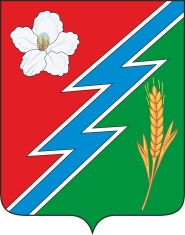 26.12.2023 г. №19РОССИЙСКАЯ ФЕДЕРАЦИЯИРКУТСКАЯ ОБЛАСТЬОСИНСКИЙ МУНИЦИПАЛЬНЫЙ РАЙОНМАЙСКОЕ СЕЛЬСКОЕ ПОСЕЛЕНИЕДУМАРЕШЕНИЕ О ВНЕСЕНИИ ИЗМЕНЕНИИ В РЕШЕНИЕ ДУМЫ МО «МАЙСК» № 229 ОТ 23.12.2022 Г. «О БЮДЖЕТЕ МУНИЦИПАЛЬНОГО ОБРАЗОВАНИЯ «МАЙСК» НА 2023 ГОД И ПЛАНОВЫЙ ПЕРИОД 2024 И 2025 ГОДОВ»На основании пункта 1 статьи 185 Бюджетного кодекса РФ, пункта 1 части 1 статьи 14, пункта 2 части 10 статьи 35, статьи 52 Федерального закона от 06 октября 2003 года №131-ФЗ  "Об общих принципах организации местного самоуправления в Российской Федерации», ст.15 Положения «О бюджетном процессе МО «Майск», утвержденного решением Думы МО «Майск» от 21 июля 2016 года № 152 (в редакции от 27 декабря 2018 года № 21) , Руководствуясь пунктом 1 части 1 статьи 6, пунктом 2 части 1 статьи 31, статьями 24, 44 и 58, Устава МО «Майск», Дума муниципального образования «Майск»РЕШИЛА:1. Внести следующие изменения в решение Думы муниципального образования «Майск» от 23 декабря 2022 года № 229 «О бюджете муниципального образования «Майск» на 2023 год и плановый период 2024 и 2025 годов» (далее по тексту Решение):1.1. Статью 1 Решения изложить в новой редакции:Статья 1. Утвердить основные характеристики местного бюджета МО «Майск» на 2023 год:общий объем доходов местного бюджета в сумме 21744,90 тыс. рублей, из них объем межбюджетных трансфертов, получаемых из других бюджетов бюджетной системы Российской Федерации, в сумме 16880,50 тыс. рублей;общий объем расходов местного бюджета в сумме 23448,70 тыс. рублей; Дефицит - 1685,91 тыс. рублей, или 3,25 % утвержденного общего годового объема доходов местного бюджета без учета утвержденного объема безвозмездных поступлений и дополнительно переданных налоговых отчислений, в том числе остаток дорожного фонда 2023 года 1545,70 тысяч рублей. 1.2. Приложения №№ 1,5,7,11 к Решению изложить в новой редакции. Согласно приложений № 1,2,3,4 к настоящему решению.3. Настоящее Решение вступает в силу со дня его официального опубликования.4. Настоящее Решение опубликовать в «Вестнике» и обнародовать на официальном сайте администрации МО «Майск» www.maisk-adm.ru.5. Контроль за исполнением настоящего Решения Дума муниципального образования «Майск» оставляет за собой.Глава муниципального образования «Майск» С.А.Воронов Пояснительная запискак решению Думы муниципальногообразования «Майск» «О внесении изменений в решение Думы МО «Майск» от 23 декабря 2022 года № 229 «О  бюджете муниципального образования «Майск» на 2023 год и плановый период 2024 и 2025 годов».ДОХОДЫ Бюджет на 2023 год и плановый период 2024 и 2025 годов» муниципального образования "Майск" сформирован в соответствии с Бюджетным и Налоговым кодексом РФ, Федеральным законом  от 06 октября 2003 года №131-ФЗ «Об общих принципах организации местного самоуправления РФ», положением «О бюджетном процессе в МО «Майск» утвержденным решением Думы муниципального образования «Майск» от 21 июля 2016 года №152 (в редакции от 27 декабря 2018 года № 21)  Уставом МО «Майск», а также в соответствии с принципами Бюджетного послания Президента Российской Федерации от 13 июня 2013 года «О бюджетной политике Российской Федерации в 2014 – 2016 годах», основными направлениями бюджетной и налоговой политики Иркутской области на 2020 год. Предлагается утвердить основные параметры бюджета МО «Майск» 2023 год и плановый период 2024 и 2025 годов» в следующих объемах:2023 год Доходы 21744,90  тыс. рублей;Расходы 23448,70 тыс. рублей; Дефицит  1703,79 тыс. рублей или 3,25 % утвержденного общего годового объема доходов местного бюджета без учета утвержденного объема безвозмездных поступлений и дополнительно переданных налоговых отчислений, в том числе остаток по дорожному фонду 1545,70 тыс. рублей). Увеличение плановой суммы на налог на доходы физических лиц на 98 тысяч рублейУменьшение плановой суммы на единый сельскохозяйственный налог на 4 тысячи рублейУменьшение плановой суммы на налог на имущество на 7 тысяч рублейУвеличение плановой суммы на земельный налог на 30 тысяч рублейУвеличение плановой суммы по доходу от аренды земельных участков на 325 тысяч рублейУменьшение плановой суммы по доходам от продажи земельных участков на 10 тысяч рублейУвеличение плановой суммы по дотации бюджетам поселений на выравнивание уровня бюджетной обеспеченности на 825,0 тысяч рублейУвеличение плановой суммы по субвенции бюджетам поселений на выполнение передаваемых полномочий субъектов Российской Федерации на 1,8 тысяч рублейУвеличение плановой суммы по прочим межбюджетным трансфертам, передаваемым бюджетам сельских поселений на 385 тысяч рублейВнести изменения в раздел расходыРАСХОДЫОбщий объем расходов на 2023 год скорректирован и предлагается к утверждению в размере 23448,70 тыс. руб.Код бюджетной классификации:12101027010200100100 (глава)-увеличение на 191,7 тысяч рублей12101037010300120200 (дума) уменьшение на 5,0 тысяч рублей12101047010400100100 (АМО) – увеличение на 279,1 тысяч рублей21301067010600100100(финансовый отдел) – увеличение на 438,75 тысяч рублей 12101077010700120880 (выборы) уменьшение на 38,7 тысяч рублей           12101117011140210870 (резервный фонд) уменьшение на 10 тысяч рублей12103151001299990244 (пожарная безопасность) уменьшение на 10 тысяч рублей 12104017030173110100(тарифы) увеличение на 1,80 тысяч рублей12104065190129999244-(водное хозяйство) увеличение на 135,00 тысяч рублей12108017050144099611- (Культура и кинематография) – увеличение на   789,0 тысяч рублей12110067060100130312- (Другие вопросы ы области социальной политики) -увеличение на 33,5 тысяч рублей12111025170129999244 (физическая культура и спорт) увеличение на 22 тысячи рублей12113017900100140720 (обслуживание внутреннего государственного долга уменьшение на 3,8 тысяч рублей Начальник финансового отдела администрации МО «Майск»                                               Н.И.Брянцева26.12.2023г. № 20РОССИЙСКАЯ ФЕДЕРАЦИЯИРКУТСКАЯ ОБЛАСТЬОСИНСКИЙ МУНИЦИПАЛЬНЫЙ РАЙОНМАЙСКОЕ СЕЛЬСКОЕ ПОСЕЛЕНИЕДУМАРЕШЕНИЕОБ УТВЕРЖДЕНИИ РЕШЕНИЯ ДУМЫ МО «МАЙСК» «О БЮДЖЕТЕ МУНИЦИПАЛЬНОГО ОБРАЗОВАНИЯ «МАЙСК» НА 2024 ГОД И ПЛАНОВЫЙ ПЕРИОД 2025 И 2026 ГОДОВ».На основании п.1 ст.185 Бюджетного кодекса РФ, п.1. ч.1 ст. 14,  п.2 ч.10 ст. 35, ст. 52 Федерального закона от 06.10.2003г. №131-ФЗ "Об общих принципах организации местного самоуправления в Российской Федерации», главы 3 Положения «О бюджетном процессе МО «Майск», утвержденного Решением Думы МО «Майск» от 21.07.2016 г. № 152, Решения Думы МО «Майск» от 26.09.2013г. №5 «О муниципальном дорожном фонде муниципального образования «Майск», Заключения  КСП Осинского муниципального района от 11.12.2023г. №01-07/104 по экспертизе проекта решения Думы МО «Майск» «О бюджете муниципального образования «Майск» на 2024 год и плановый период 2025-2026 годов». Руководствуясь п.1 ч.1 ст.6, статьями 44-45, 57-59, Устава муниципального образования «Майск», Дума муниципального образования «Майск» РЕШИЛА:Статья 11. Утвердить основные характеристики местного бюджета МО «Майск» на 2024 год:общий объем доходов местного бюджета в сумме 19740,20 тыс. рублей, из них объем безвозмездных поступлений, получаемых из других бюджетов бюджетной системы Российской Федерации, в сумме 14725,70 тыс. рублей;общий объем расходов местного бюджета в сумме 19903,2 тыс. рублей;размер дефицита местного бюджета в сумме 163,0 тыс. рублей, или 3,25 % утвержденного общего годового объема доходов местного бюджета без учета утвержденного объема безвозмездных поступлений и дополнительно переданных налоговых отчислений.2. Утвердить основные характеристики местного бюджета на плановый период 2025 и 2026 годов:общий объем доходов местного бюджета на 2025 год в сумме 17373,90 тыс. рублей, из них объем безвозмездных поступлений, получаемых из других бюджетов бюджетной системы Российской Федерации, в сумме 12268,30 тыс. рублей, на 2026 год в сумме 17912,60 тыс. рублей, из них объем безвозмездных поступлений, получаемых из других бюджетов бюджетной системы Российской Федерации, в сумме 12498,40 тыс. рублей;общий объем расходов местного бюджета на 2025 год в сумме 17539,8 тыс. рублей, в том числе условно утвержденные расходы 416,7 тысяч рублей. 2026 год – 17912,60 тыс. рублей в том числе условно утвержденные расходы 855,0 тысяч рублей;размер дефицита местного бюджета на 2025 год в сумме 165,9 тыс. рублей, или 3,25 % утвержденного общего годового объема доходов местного бюджета без учета утвержденного объема безвозмездных поступлений, на 2026 год в сумме 170,4 тыс. рублей, или 3,25% утвержденного общего годового объема доходов областного бюджета без учета утвержденного объема безвозмездных поступлений.Статья 2. Установить, что доходы местного бюджета, поступающие в 2024 году и плановый период 2025 и 2026 годов, формируются за счет:1) налоговых доходов от федеральных, региональных и местных налогов и сборов, в соответствии с нормативами, установленными Бюджетным кодексом Российской Федерации, другими законодательными актами Российской Федерации, Иркутской области и МО «Осинский район»;2) неналоговых доходов;3) безвозмездных поступлений.Статья 3. Утвердить прогнозируемые доходы местного бюджета на 2024 год и на плановый период 2025 и 2026 годов по классификации доходов бюджетов Российской Федерации согласно приложению 1,2 к настоящему Решению.Статья 4. 1. Утвердить распределение бюджетных ассигнований по разделам и подразделам классификации расходов бюджетов на 2024 год и на плановый период 2025 и 2026 годов согласно приложению 3,4 к настоящему Решению.2. Утвердить распределение бюджетных ассигнований по разделам, подразделам, целевым статьям и видам расходов в ведомственной структуре классификации расходов бюджетов на 2024 год и плановый период 2025 и 2026 годов согласно приложению 5,6 к настоящему Решению.Статья 5. Утвердить в расходной части местного бюджета создается резервный фонд администрации МО «Майск»:на 2024 год в размере 10,0 тыс. рублей; на 2025 год в размере 10,0 тыс. рублей; на 2026 год в размере 10,0 тыс. рублейСтатья 6. 1. Утвердить объем бюджетных ассигнований дорожного фонда муниципального образования «Майск»на 2024 год в размере 3096,1 тыс. рублей; на 2025 год в размере 3190,2 тыс. рублей;на 2026 год в размере 3300,8 тыс. рублей.2. Утвердить перечень основных направлений бюджетных ассигнований дорожного фонда муниципального образования «Майск»:На оформление муниципальных дорог в собственностьНа изготовление проектно-сметной документации на строительство и ремонт муниципальных дорог, проведение экспертизы ПСД.На строительство и ремонт муниципальных дорог и уличного освещения.На содержание муниципальных дорог и уличного освещения.На приобретение и ремонт дорожно-строительной техники.Статья 7. Утвердить перечень  муниципальных целевых программ МО «Майск» на 2024 год  и плановый период 2025 - 2026гг. согласно приложению № 8 к настоящему РешениюСтатья 8. Утвердить распределение бюджетных ассигнований на реализацию муниципальных целевых программ МО «Майск» на 2024 год и плановый период 2025 – 2026 гг согласно приложению 9 к настоящему Решению.Статья 9.  Утвердить при исполнении местного бюджета на 2024 год и на плановый период 2025 и 2026 годы приоритетными направлениями расходов являются:- заработная плата с начислениями на нее;- подготовка к отопительному сезону;- услуги связи; - коммунальные услуги;-расходы по муниципальным целевым программам, имеющие софинансирование из областного и районного бюджета; - расходы по дорожному фонду.Статья 10.1. Утвердить верхний предел муниципального долга муниципального образования «Майск»:по состоянию на 1 января 2025 года в размере 163,0 тыс. рублей; в том числе верхний предел долга по муниципальным гарантиям в сумме 0 тыс. руб.;по состоянию на 1 января 2026 года в размере 328,9 тыс. рублей; в том числе верхний предел долга по муниципальным гарантиям в сумме 0 тыс. руб.;по состоянию на 1 января 2027 года в размере 499,3 тыс. рублей. в том числе верхний предел долга по муниципальным гарантиям в сумме 0 тыс. руб.;2. Утвердить программу муниципальных внутренних заимствований МО «Майск» на 2024 год  и на плановый период 2025 и 2026 годов (приложения №10)Статья 11. Утвердить источники внутреннего финансирования дефицита местного бюджета на 2024 год и плановый период 2025 и 2026 годов согласно приложениям 11,12 к настоящему РешениюСтатья 12. Кассовое обслуживание исполнения местного бюджета осуществляется органом, осуществляющим кассовое обслуживание исполнения местного бюджета на основании соглашения и на безвозмездной основе.Утвердить перечень целевых средств, подлежащих казначейскому сопровождению, получаемых на основании муниципальных контрактов, договоров (соглашений), источником финансового обеспечения которых являются средства местного бюджета, в том числе:- субсидии, бюджетные инвестиции, предоставляемые юридическим лицам на основании соглашений, а также авансовые платежи (или расчеты) по контрактам (договорам), заключенных в целях исполнения указанных соглашений;- авансовые платежи (или расчеты) по муниципальным контрактам (договорам) на сумму 50,00 млн. рублей и более, а также авансовые платежи (или расчеты) по контрактам (договорам), заключенным в целях исполнения указанных муниципальных контрактов (договоров). - авансовые платежи (или расчеты) по муниципальным контрактам (договорам) на сумму 50,00 млн. рублей и более муниципальными бюджетными или автономными учреждениями. Лицевые счета, которым открыты в финансовом органе, а также авансовые платежи (или расчеты) по контрактам (договорам), заключенным в целях исполнения указанных муниципальных контрактов (договоров). Статья 13. Контроль за исполнением настоящего Решения Дума муниципального образования «Майск» оставляет за собой.Статья 14. Администрации МО «Майск» опубликовать Решение в «Вестнике» и разместить на официальном сайте муниципального образования «Майск».Статья 15. Настоящее Решение вступает в силу после дня его официального опубликования (обнародования), но не ранее 1 января 2024 года.Глава муниципального образования «Майск»С.А.ВороновПриложение к решению Думы МО «Майск» № 20 от 26.12.2023Пояснительная запискаК решению Думы муниципальногообразования «Майск» на 2024 годи на плановый период 2025 и 2026 годовДОХОДЫБюджет на 2024 год и плановый период 2025 и 2026 годов муниципального образования "Майск" сформирован в соответствии с Бюджетным и Налоговым  кодексом  РФ, Федеральным законом от 06.10.2003 №131-ФЗ «Об  общих принципах организации местного самоуправления РФ», положением «О бюджетном процессе в МО «Майск» утвержденным решением Думы муниципального образования «Майск» от 21.07.2016г. №152 Уставом МО «Майск», Послания Президента Российской Федерации Федеральному Собранию от 01.03.2018г., основными направлениями бюджетной и налоговой политики Иркутской области на 2024 год и на плановый период 2025 и 2026 годов. (тыс.рублей)В бюджет муниципального образования планируется поступление налоговых и неналоговых доходов на 2024 год 5014,5 тыс.рублей. 2025 год 5105,6 тыс.рублей. 2026 год 5315,2 тыс.рублей. из них:Налог на доходы физических лицПоступление налога на доходы физических лиц запланированы на основе прогнозируемых поступлений 2023 года с учетом индекса потребительских цен, темпа роста фонда заработной платы на 2024 год и на период до 2026 года., на 2024 год – 406,0 тыс.руб., на 2025 год – 378,0 тыс.руб., на 2026 год – 378,0 тыс.руб.Налоги на товары от уплаты акцизов на дизельное топливо, на моторные масла, автомобильный бензин, прямогонный бензин на 2024 год и на период до 2026 года., на 2024 год – 3096,1 тыс.руб., на 2025 год – 3190,2 тыс.руб., на 2026 год – 3300,8 тыс.руб.  Единый сельскохозяйственный налогОбщий объем  поступлений запланирован на 2024 год - 10,0 тыс. рублей. на 2025 год – 10,0 тыс.рублей. на 2026 год – 10,0 тыс.рублей.,Налог на имущество физических лицПрогноз поступлений по налогу на имущество физических лиц на 2024 год и на плановый период 2025 и 2026 годов осуществлен с учетом ожидаемых поступлений 2023 года, Поступления по налогу на 2024 год запланированы в размере – 30,0 тыс. рублей.В 2025 году налог на имущество физических лиц планируется в сумме – 15,0 тыс. рублей, В 2026 году налог на имущество планируется в сумме - 15,0 тыс. рублей.Поступление земельного налога планируется на 2024 год – 670,0 тыс.рублей. на 2025 год 695,0 тыс.рублей., на 2026 год 700 тыс.рублей.    Доходы, получаемые в виде арендной платы за земельные участки, находящиеся в муниципальной собственности Поселения, а также средства от продажи права на заключение договоров аренды указанных земельных участков  планируется  на 2024 год – 600,0 тыс.рублей. на 2025 год 650,00 тыс.рублей., на 2026 год -650,00 тыс.рублей.Доходы от сдачи в аренду имущества, находящегося в оперативном управлении органов управления сельских поселений и созданных ими учреждений (за исключением имущества муниципальных бюджетных и автономных учреждений) планируется  на 2024 год – 122,4 тыс.рублей. на 2025 год 122,4 тыс.рублей., на 2026 год -130,0 тыс.рублей.Доходы от продажи земельных участков, находящихся в собственности поселения (за исключением земельных участков муниципальных бюджетных и автономных учреждений) планируется  на 2024 год – 50,0 тыс.рублей. на 2025 год 30,0 тыс.рублей., на 2026 год 30,0 тыс.рублей.Доходы от сумм пеней, предусмотренных законодательством Российской Федерации о налогах и сборах, подлежащие зачислению в бюджеты субъектов Российской Федерации по нормативу, установленному Бюджетным кодексом Российской Федерации, распределяемые Федеральным казначейством между бюджетами субъектов Российской Федерации в соответствии с федеральным законом о федеральном бюджете планируется  на 2024 год – 20,0 тыс.рублей. на 2025 год 20,0 тыс.рублей., на 2026 год 20,0 тыс.рублей.Прочие неналоговые доходы в бюджеты поселений планируется на 2024 год – 10,0 тыс.рублей. на 2025 год 10,0 тыс.рублей., на 2026 год 10,0 тыс.рублей Безвозмездные поступленияОбъем безвозмездных поступлений в бюджет муниципального образования «Майск» на 2024 год и на плановый период 2025 и 2026 годов составлен в соответствии с проектом закона Иркутской области «Об областном бюджете на 2024 год и на плановый период 2025 и 2026 годов» и Решением Думы Осинского муниципального района «О районном бюджете на 2024 год и на плановый период 2025 и 2026 годов», на 2024 год – 14725,7 тыс.руб., на 2025 год -12268,30  тыс.рублей. 2026 год – 12498,4 тыс. рублей. из них;Из них: дотация из РФФП: на 2024 год – 13170,80 тыс. рублей и на плановый период 2025 год – 11395 тыс.рублей., 2026 год – 11602,6 тыс.рублей. Прочие субсидии бюджетам поселений (народные инициативы) на 2024 год – 574,9 тыс.рублей. 2025 год – 574,9 тыс. рублей. 2026 год – 574,9 тыс.рублей.Прочие субсидии бюджетам поселений (актуализация документов градостроительного зонирования) на 2024 год – 583,70 тыс.рублей.Субвенции предоставленные местным бюджетам из фонда компенсации Иркутской области на 2024 год и плановый период 2025 и 2026 годов (за счет средств областного бюджета)  на 2024 год – 66,5 тыс.рублей. 2025 год – 66,5 тыс. рублей. 2026 год – 66,5 тыс.рублей.Субвенции бюджетам поселений на осуществление первичного воинского учета на территориях где отсутствуют военные комиссариаты на 2024 год – 209,80 тыс.рублей. и на плановый период 2025 год – 231,90 тыс.рублей., 2026 год -254,40 тыс.рублейПрочие межбюджетные трансферты, передаваемые бюджетам сельских поселений на 2024 год – 120,0 тыс.рублей.РАСХОДЫПри формировании расходной части областного бюджета учитывались следующие основные критерии:- исполнение поручений Президента Российской Федерации и Правительства Российской Федерации, Губернатора Иркутской области;- сохранение достигнутого уровня заработной платы работников бюджетной сферы,- финансовое обеспечение государственных целевых программ в соответствии с действующими программами МО «Майск»;Структура расходов проекта бюджета муниципального образования на 2024 год и плановый период 2025 и 2026 годов представлена по кодам разделам и подразделам, целевым статьям и видам расходов бюджета в ведомственной структуре расходов функциональной классификации.Определение объема расходов на муниципальное управление осуществлялось в соответствии с действующей в настоящее время структурой органов местного самоуправления.Общий объем расходов на 2024 год – 19903,2 тыс.рублей. 2025 год – 17539,80 тыс.рублей в том числе условно утвержденные расходы 416,7 тысяч рублей. 2026 год – 17912,60 тыс.рублей в том числе условно утвержденные расходы 855,0 тысяч рублей.Раздел 01 «Общегосударственные вопросы»Объем расходов по подразделу 02 «Функционирование высшего должностного лица субъекта Российской Федерации и муниципального образования» запланировано: на 2024 год  в сумме– 1144,0 тыс. рублей, 2025 год в сумме – 1001,0 тыс. рублей, на 2026 год в сумме – 1001,0 тыс. рублей. (в 2024 году заработная плата и начисления на нее 8 месяцев)По подразделу 03 «Функционирование законодательных (представительных) органов государственной власти и представительных органов муниципальных образований» запланировано: на 2024 год и плановый период 2025-2026 года  5,0 тыс. рублей ежегодно.По подразделу 04 «Функционирование Правительства Российской Федерации, высших исполнительных органов государственной власти субъектов Российской Федерации, местных администраций планируется: на 2024 год в сумме 4620,0 тыс. рублей, на 2025 год  в сумме 4090,3 тыс. рублей, на 2026 год  в сумме 4158,2 тыс. рублей. (в 2024 году заработная плата и начисления на нее 8 месяцев)По подразделу 06 «Обеспечение деятельности финансовых налоговых и таможенных органов, и органов финансового (финансового – бюджетного) надзора планируется: на 2024 год в сумме 2292,22 тыс. рублей, на 2025 год  в сумме 2005,78 тыс. рублей, на 2026 год  в сумме 2082,8 тыс. рублей. (в 2024 году заработная плата и начисления на нее 8 месяцев)По подразделу 11 «Резервный фонд» на 2024 год и плановый период 2025 -2026 года планируется  10,0 тыс. рублей ежегодно.Раздел 02 Национальная оборона Объем расходов по подразделу 03 «Мобилизационная и вневойсковая подготовка» предусмотрены расходы на осуществление первичного воинского учета на территориях где отсутствуют военные комиссариаты на 2024 год -209,8 тыс. рублей, и на плановый период 2025 год -231,9 тыс. рублей, 2026год – 254,4 тысяч рублейРаздел 03 «Национальная безопасность и правоохранительная деятельность»Объем расходов по данному разделу предусмотрен на реализацию муниципальных целевых программ, в том числе:Муниципальная программа  «Защита населения и территории муниципального образования "Майск" от чрезвычайных ситуаций, обеспечение пожарной безопасности  и безопасности людей на водных объектах  на 2020-2024 годы» на 2024 год – 5,0 тыс. рублей, 2025 – 10,0 тыс. рублей, 2026 – 10,0 тыс. рублей. Раздел 04 «Национальная экономика»Расходы по данному разделу предусмотрены в 2024 году -3760,6 тысяч рублей и плановом периоде 2025- в сумме 3261,0 тыс. рублей 2026 в сумме 3371,6 тыс. рублей из них:      Осуществление отдельных областных государственных полномочий в области регулирования тарифов на товары и услуги организаций коммунального комплекса на 2024 год и плановый период 2025-2026 годов в объеме 65,8 тыс. рублей ежегодно.Водное хозяйство (бурение скважины в д.Абрамовка) – 2024 год -120,00 тысяч рублейМуниципальная целевая программа «Развитие дорожного хозяйства муниципального образования «Майск» в 2024 году 3096,1 тыс. рублей, на 2025 год -3190,2 тыс. рублей, на 2026 год – 3300,80 тыс. рублейМуниципальная целевая программа «Развитие и поддержка малого и среднего предпринимательства МО «Майск» 2024год 3,0 тысяч рублей и плановый период 2025-2026 гг. – 5,00 тыс. рублей ежегодно.Актуализация документов градостроительного зонирования – 2024 год -595,666 тысяч рублей Раздел 05 «Жилищно-коммунальное хозяйство»По данному разделу предусмотрены расходы: Муниципальная целевая программа «Повышение эффективности использования и охраны земель на территории муниципального образования «Майск» Осинского района Иркутской области на 2021-2024 годы»"  в 2024 году 2,0 тыс. рублей, на 2025 год 5,0 тыс. рублей, на 2026 год – 5,0 тыс. рублейМуниципальная целевая программа «Комплексного развития систем коммунальной инфраструктуры МО «Майск» на период 2012-2019 гг. и с перспективой до 2025 г."  в 2024 году 5,0 тыс. рублей, на 2025 год 5,0 тыс. рублей, на 2026 год – 5,0 тыс. рублейБлагоустройство стадиона «Юность» в 2024 году 204,6 тыс. рублейРазвитие централизованного водоснабжения и водоотведения на 2025 год 10,0 тыс. рублей, на 2026 год – 10,0 тыс.рублей Благоустройство (приобретение площадки) в 2024 году 586,7 тыс. рублей Муниципальная программа «Отходы производства и потребления в муниципальном образовании «Майск» на 2025 год 5,0 тыс. рублей, на 2026 год – 5,0 тыс.рублей.Раздел 08 «Культура»Всего по муниципальной целевой  программе «Развитие культуры в муниципальном образовании «Майск» на 2020 – 2025гг» на 2024 год 6508,8 тыс. рублей, на 2025 год 6146,6 тыс. рублей на 2026 год 6241,6 тысяч рублей, в том числе:На содержание и обеспечение деятельности учреждений культуры, исполняющих  муниципальное задание предусмотрены расходы  на 2024 год 6278,8 тыс. рублей (8 месяцев оплата труда и начисления на нее), и на плановый период 2025 год 5493,9 тыс. рублей, 2026 год 5493,9 тыс. рублей. по данному разделу предусмотрены расходы на:- выплату заработной платы и начислениям на нее, - подписку на периодическую печать,- интернет- проведение культурно-массовых мероприятий- приобретение угля (для отопления здания КДЦ).Раздел 10 «Другие вопросы в области социальной политики» планируется на 2024 год 310,00 тысяч рублей на 2025 -420,00 тысяч рублей, на 2026 год – 420,00 тысяч рублейРаздел 11 «Физическая культура и спорт»Всего по муниципальной программе «Развитие физической культуры, спорта и молодежной политики МО «Майск» на 2020 - 2025 годы» на 2024 год 50,0 тыс.рублей, на 2025 год 50,0 тыс.рублей, на 2026 год 50,0 тыс.рублей. Раздел 13 «Обслуживание внутреннего муниципального долга»- 2024-2026- 3,8  тысяч рублей ежегодноРаздел 14 «Межбюджетные трансферты общего характера бюджетам субъектов Российской Федерации муниципальных образований на 2024 год 179,32 тыс.рублей, на 2025 год 179,32 тыс.рублей, на 2026 год 179,32 тыс.рублей.Начальник финансового отдела администрации МО «Майск»Н.И.БрянцеваПриложение № 1  к решению Думы МО "Майск"от 26.12.2023г. № 20"О бюджете МО "Майск" на 2024 годи плановый период 2025 и 2026 годов"Приложение № 2 к решению Думы МО "Майск"  от 26.12.2023г. №20 "О бюджете МО "Майск" на 2024 год и плановый период 2025 и 2026 годов"вязи.Приложение № 3 к решению Думы МО "Майск" от 26.12.2023г. №20 "О бюджете МО "Майск" на 2024 год и плановый период 2025 и 2026 годов"Приложение № 4 к решению Думы МО "Майск" от 26.12.2023г. №20 "О бюджете МО "Майск" на 2024 год и плановый период 2025 и 2026 годов"Приложение № 5  к решению Думы МО "Майск" от __.12.2023г. №___"О бюджете МО "Майск" на 2024 год и плановый период 2025 и 2026 годов"Приложение № 6 к решению Думы МО "Майск" от 26.12.2023г. №20 "О бюджете МО "Майск" на 2024 год и плановый период 2025 и 2026 годов"Приложение № 7  к решению Думы МО "Майск" от 26.12.2023г. № 20 "О бюджете МО "Майск" на 2024 год и плановый период 2025 и 2026 годов"Приложение № 8 к решению Думы МО "Майск" от 26.12.2023г. № 20"О бюджете МО "Майск" на 2024 год и плановый период 2025 и 2026 годов"Приложение № 10  к решению Думы МО "Майск" от 26.12.2023г. № 20 "О бюджете МО "Майск" на 2024 год и плановый период 2025 и 2026 годов"Приложение № 11  к решению Думы МО "Майск"  от 26.12.2023г. № 20 "О бюджете МО "Майск" на 2024 год и плановый период 2025 и 2026 годов"Приложение № 12 к решению Думы МО "Майск" от 26.12.2023г. № 20 "О бюджете МО "Майск" на 2024 год и плановый период 2025 и 2026 годов26.12.2023г. №21РОССИЙСКАЯ ФЕДЕРАЦИЯИРКУТСКАЯ ОБЛАСТЬОСИНСКИЙ МУНИЦИПАЛЬНЫЙ РАЙОНМАЙСКОЕ СЕЛЬСКОЕ ПОСЕЛЕНИЕДУМАРЕШЕНИЕОБ УТВЕРЖДЕНИЕ НОРМАТИВОВ ФОРМИРОВАНИЯ РАСХОДОВ НА ОПЛАТУ ТРУДА ВЫБОРНОГО ДОЛЖНОСТНОГО ЛИЦА МЕСТНОГО САМОУПРАВЛЕНИЯ, ОСУЩЕСТВЛЯЮЩЕГО СВОИ ПОЛНОМОЧИЯ НА ПОСТОЯННОЙ ОСНОВЕ, МУНИЦИПАЛЬНЫХ СЛУЖАЩИХ И СОДЕРЖАНИЕ ОРГАНА МЕСТНОГО САМОУПРАВЛЕНИЯ МУНИЦИПАЛЬНОГО ОБРАЗОВАНИЯ «МАЙСК» На основании Постановления Правительства Иркутской области от27.11.2014 г. №599-пп «Об установлении нормативов формирования расходов на оплату труда депутатов, выборных должностных лиц местного самоуправления, осуществляющих свои полномочия на постоянной основе, муниципальных служащих и содержание органов местного самоуправления муниципальных образований Иркутской области» (с изменениями на 28 октября 2022 года № 833-пп), руководствуясь Уставом муниципального образования «Майск»,  Дума муниципального образования «Майск» РЕШИЛА:1. Утвердить нормативы формирования расходов на оплату труда выборного должностного лица местного самоуправления, осуществляющего свои полномочия на постоянной основе, муниципальных служащих и содержание органа местного самоуправления муниципального образования «Майск» (приложение).2. Настоящее Решение вступает в силу со дня его официального опубликования и распространяется на правоотношения, возникшие с 01.10.2023 года.3. Решение Думы муниципального образования «Майск» №101 от 19.03.2020 года «Об утверждении нормативов формирования расходов на оплату труда главы муниципального образования «Майск» и муниципальных служащих и содержание органа местного самоуправления муниципального образования «Майск» ( в редакции от 06.12.2022 №224) считать утратившим силу.Председатель Думы, Глава муниципального образования «Майск»Воронов С.А.Приложение №1кРешению Думы МО «Майск» от --.--.--г. №-- Нормативы формирования расходов на оплату труда выборного должностного лица местного самоуправления, осуществляющего свои полномочия на постоянной основе, муниципальных служащих и содержание органа местного самоуправления муниципального образования «Майск»1. Настоящие нормативы формирования расходов на оплату труда депутатов, выборных должностных лиц местного самоуправления, осуществляющего свои полномочия на постоянной основе, муниципальных служащих и содержание органа местного самоуправления муниципального образования «Майск», включают в себя норматив формирования расходов на оплату труда главы муниципального образования «Майск», осуществляющего свои полномочия на постоянной основе, норматив формирования расходов на оплату труда муниципальных служащих органа местного самоуправления муниципального образования «Майск» и норматив формирования расходов на содержание органа местного самоуправления муниципального образования «Майск».2. При расчете настоящих нормативов используются официальные данные территориального органа Федеральной службы государственной статистики по Иркутской области о численности населения соответствующего муниципального образования по состоянию на 1 января текущего финансового года, а также Реестра административно-территориальных образований.3. Норматив формирования расходов на оплату труда главы муниципального образования «Майск» устанавливается без учета объема средств компенсационных выплат и единовременных выплат, осуществляемых при предоставлении гарантий выборным лицам в связи с прекращением их полномочий, которые включаются в норматив формирования расходов на содержание органа местного самоуправления муниципального образования «Майск».4. Норматив формирования расходов на оплату труда главы муниципального образования, определяемой в соответствии с приложениями 1, 2, 3, 4 к настоящим нормативам определяется по следующей формуле: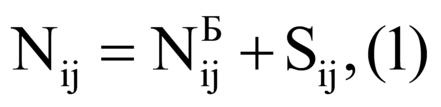 где:Nij - норматив формирования расходов на оплату труда главы муниципального образования в расчете на месяц;-NБij базовый норматив формирования расходов на оплату труда главы муниципального образования, определяемый как:где:Qmin - должностной оклад муниципального служащего, замещающего в местной администрации должность муниципальной службы, определяемый в размере, равном должностному окладу муниципального служащего, замещающего в местной администрации должность муниципальной службы "специалист", согласно соотношению должностей муниципальной службы и должностей государственной гражданской службы Иркутской области в соответствии с Законом Иркутской области от 15 октября 2007 года N 89-оз "О Реестре должностей муниципальной службы в Иркутской области и соотношении должностей муниципальной службы и должностей государственной гражданской службы Иркутской области"; -KBij - поправочный коэффициент для муниципального образования, определяемый в соответствии с приложениями 1 к настоящим нормативам; - коэффициент, зависящий от количества населенных пунктов, входящих в состав муниципального образования, определяемый в соответствии с приложением 2 к настоящим нормативам;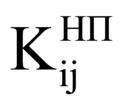 KПЧij - поправочный коэффициент, зависящий от количества вопросов местного значения, закрепленных за  муниципальным образованием Федеральным законом от 6 октября 2003 года N 131-ФЗ "Об общих принципах организации местного самоуправления в Российской Федерации", Законом Иркутской области от 3 ноября 2016 года N 96-ОЗ "О закреплении за сельскими поселениями Иркутской области вопросов местного значения", определяемый в соответствии с приложением 4 к настоящим нормативам;- объем средств на выплату процентной надбавки к заработной плате за работу со сведениями, составляющими государственную тайну  муниципального образования, определяемый как:«Sij = 0,676 * Qmin *(KBij /10) * PSij»,(3)где:PSij - фактически установленный в соответствии с федеральными нормативными правовыми актами размер процентной надбавки за работу со сведениями, составляющими государственную тайну, главе i-го муниципального образования j-й группы в зависимости от степени секретности сведений, составляющих государственную тайну, к которым имеется доступ, в соответствии с Законом Российской Федерации от 21 июля 1993 года N 5485-1 "О государственной тайне".5. Годовой норматив формирования расходов на оплату труда выборного лица определяется исходя из соответствующего норматива формирования расходов на оплату труда в расчете на месяц, увеличенного в 12 разза исключением случаев изменения значения Qmin.Годовой норматив формирования расходов на оплату труда выборного лица без учета средств, предусмотренных на выплату ежемесячной процентной надбавки к должностному окладу за работу со сведениями, составляющими государственную тайну, определяется на очередной финансовый год и не подлежит корректировке в течение года, на который определен.6. Норматив формирования расходов на оплату труда муниципальных служащих местной администрации муниципального образования «Майск» определяется из расчета 58,5 должностных окладов муниципальных служащих в соответствии с замещаемыми ими должностями муниципальной службы (далее - должностные оклады муниципальных служащих) в год. При этом должностной оклад муниципального служащего не может превышать должностного оклада государственного гражданского служащего Иркутской области, замещающего соответствующую должность государственной гражданской службы Иркутской области, определяемую по соотношению должностей муниципальной службы и должностей государственной гражданской службы Иркутской области в соответствии с Законом Иркутской области от 15 октября 2007 года N 89-оз "О Реестре должностей муниципальной службы в Иркутской области и соотношении должностей муниципальной службы и должностей государственной гражданской службы Иркутской области".7. Норматив формирования расходов на оплату труда муниципального служащего без учета средств, предусмотренных на выплату ежемесячной процентной надбавки к должностному окладу за работу со сведениями, составляющими государственную тайну, материальной помощи, не должен превышать для высших и главных должностей муниципальной службы девяноста процентов, иных групп должностей муниципальной службы - восьмидесяти процентов норматива формирования расходов на оплату труда главы соответствующего муниципального образования без учета средств, предусмотренных на выплату процентной надбавки за работу со сведениями, составляющими государственную тайну.8. К нормативам формирования расходов на оплату труда выборных лиц, муниципальных служащих устанавливаются районные коэффициенты и процентные надбавки к заработной плате за работу в районах Крайнего Севера и приравненных к ним местностях, в южных районах Иркутской области в размерах, определенных федеральным и областным законодательством.9. Годовой норматив формирования расходов на содержание органов местного самоуправления муниципального образования «Майск» определяется по следующей формуле: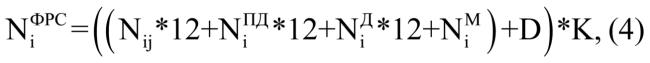 где: - годовой норматив формирования расходов на содержание органов местного самоуправления муниципального образования;
 - норматив формирования расходов на оплату труда председателя представительного органа муниципального образования, осуществляющего свои полномочия на постоянной основе;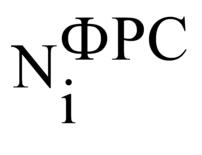 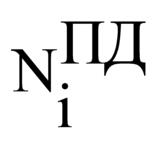  - норматив формирования расходов на оплату труда депутатов, осуществляющих свои полномочия на постоянной основе в представительном органе муниципального образования и не являющихся председателем указанного органа;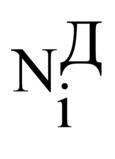  - норматив формирования расходов на оплату труда муниципальных служащих органов местного самоуправления муниципального образования, определенный в соответствии с пунктом 6 настоящих нормативов;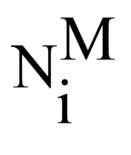 D - начисления на оплату труда выборных лиц и муниципальных служащих органов местного самоуправления муниципального образования;K - коэффициент прочих расходов, определяемый в соответствии с приложением 3 к настоящим нормативам.10. Норматив формирования расходов на содержание органов местного самоуправления муниципального образования не включает в себя следующие расходы на:1) выплату денежного вознаграждения и денежного поощрения, иных дополнительных выплат, установленных муниципальными правовыми актами представительного органа муниципального образования, выборным лицам, денежного содержания муниципальным служащим и заработной платы иным работникам, не являющимся муниципальными служащими, органов местного самоуправления с начислениями на них (включаемых в фонд оплаты труда);2) оплату коммунальных услуг, в том числе приобретение топлива для обеспечения деятельности органов местного самоуправления (без горюче-смазочных материалов);3) выплату пенсий за выслугу лет муниципальным служащим;4) арендную плату за пользование имуществом;5) капитальные вложения в объекты муниципальной собственности;6) закупку товаров, работ, услуг в целях капитального ремонта муниципального имущества;7) установление гарантий и компенсаций расходов для лиц, работающих и проживающих в районах Крайнего Севера и приравненных к ним местностях, предусмотренных статьями 33, 35 Закона Российской Федерации от 19 февраля 1993 года N 4520-1 "О государственных гарантиях и компенсациях для лиц, работающих и проживающих в районах Крайнего Севера и приравненных к ним местностях";8) осуществление органами местного самоуправления муниципальных образований, отдельных государственных полномочий, переданных федеральными законами и законами Иркутской области;9) осуществление органами местного самоуправления муниципальных образований части полномочий по решению вопросов местного значения, передаваемых в соответствии с частью 4 статьи 15 Федерального закона от 6 октября 2003 года N 131-ФЗ "Об общих принципах организации местного самоуправления в Российской Федерации";10) организационное и материально-техническое обеспечение подготовки и проведения муниципальных выборов, местного референдума, голосования по отзыву депутата, члена выборного органа местного самоуправления, выборного должностного лица местного самоуправления, голосования по вопросам изменения границ муниципального образования, преобразования муниципального образования.Поправочный коэффициент (KijB), применяемый при определении нормативов формирования расходов на оплату труда выборных должностных лиц местного самоуправления,осуществляющих свои полномочия на постоянной основе, муниципальных служащих и содержание органов местного самоуправления муниципального образования «Майск»Коэффициент (KijНП), увеличивающий значение поправочного коэффициента для расчета нормативов формирования расходов на оплату труда выборных должностных лиц местного самоуправления,осуществляющих свои полномочия на постоянной основе, муниципальных служащих и содержание органов местного самоуправления муниципального образования «Майск»Коэффициент прочих расходов (К) для муниципальных образований, расположенных в южных районах  Иркутской областиПриложение 4к нормативам формирования расходов на оплату труда выборных должностных лиц местного самоуправления,осуществляющих свои полномочия на постоянной основе, муниципальных служащих и содержание органов местного самоуправления муниципального образования «Майск»ПОПРАВОЧНЫЙ КОЭФФИЦИЕНТ (Кпч), ПРИМЕНЯЕМЫЙ ПРИ ОПРЕДЕЛЕНИИ НОРМАТИВА ФОРМИРОВАНИЯ РАСХОДОВ НА ОПЛАТУ ТРУДА ГЛАВЫ МУНИЦИПАЛЬНОГО ОБРАЗОВАНИЯ«МАЙСК»Пояснительная записка к решению думы от -------. №---- муниципального образования «Майск» об утверждениинормативаформирования расходов на оплату труда выборного должностного лица местного самоуправления, осуществляющего  полномочия на постоянной основе, муниципальных служащих и содержание органа местного самоуправления МО «Майск» с 01 октября 2023 года1. Норматив формирования расходов на оплату труда главы муниципального образования:Nij = NБ + SIJ  где:Nij.- норматив формирования расходов на оплату труда главы муниципального образования в расчёте на месяц;NБ – базовый норматив формирования расходов на оплату труда.SIJ – размер процентной надбавки за работу со сведениями, составляющими государственную тайну.NБ= 0,676 *Qmin * Kв* Кнп * КпчQmin – должностной оклад, муниципального служащего замещающего низшую должность муниципальной службы в соответствии с Реестром должностей муниципальных. служащих (УКАЗ Губернатора Иркутской области от  26 октября г №356-уг) – 9036 руб.Кв на 2023г– поправочный коэффициент для МО «Майск» согласно приложению 2 (население от 1000 до 1500 на 01.01.2022г.) =11,25+((1287-1000)/500*0,5))=11,537Кв на 2024г. поправочный коэффициент для МО «Майск» согласно приложению 2 (население от 1000 до 1500 на 01.01.2022г.) =11,25+((1456-1000)/500*0,5))=11,706Кнп – коэффициент, зависящий от количества населённых пунктов, входящих в состав МО «Майск» в соответствии с приложением 4, равен 1,00;Кпч – поправочный коэффициент, применяемый закрепленных за сельским поселением количества полномочий (Закон Иркутской области от 3 ноября 2016 г. N 96-ОЗ "О закреплении за сельскими поселениями Иркутской области вопросов местного значения"), приложение 7, составляет = 0,96с 01.01.2023г NБ = 0,676 *8564  * 11, 537* 1, 00 * 0, 96 = 64119,11 * 1, 6 = 102590,58руб.с 01.10.2023г NБ = 0,676 *9036  * 11, 537* 1, 00 * 0, 96 = 67653,00 * 1, 6 = 108244,80руб.с 01.01.2024г. NБ = 0,676 *9036  * 11, 706* 1, 00 * 0, 96 = 68644,01 * 1, 6 = 109830,42руб.           Норматив расходов на оплату труда главы с 01.01.2023г равен: 102590,58 х 9 мес. = 923315,22руб.Норматив расходов на оплату труда главы с 01.10.2023г равен: 108244,80 х 3 мес. 324734,40 руб.ИТОГО: Норматив 1248049,62 руб.Норматив расходов на оплату труда главы с 01.01.2024г. равен 109830,42*12=1317965,042.Норматив на оплату труда муниципальных служащих органа местного самоуправления МО «Майск»:Должностные оклады муниципальных служащих муниципального образования «Майск» согласно, структуры администрации МО «Майск» составляют в месяц 54719,20руб. (январь-сентябрь), 57158,00  руб. (октябрь-декабрь)с 01.01.2023г 54719,20*58,5 должностных окладов/12*9*1,6=3841287,84с 01.10.2023г 57158,00*58,5должностных окладов/12*3* 1,6 =1337497,20 руб.Всего норматив составит в сумме 3841287,84+1337497,20=5178785,04руб.С 01.01.2024г. 57158,00*58,5 должностных окладов* 1,6 =5349988,80 руб.Норматив расходов на оплату труда муниципальных служащих без учета секретки не должен превышать от норматива оплаты труда главы МО без учета средств, предусмотренных на надбавку за секретность:-для главных должностей муниципальных службы – 90%;-для ведущих и иных групп должностей муниципальных службы – 80%;З. пл. главы – 108244,80 руб.108244,80х 0,9 =  97420,32 - ЗП главного  муниципального служащего не должна превышать данной суммы.108244,80х 0,8= 86595,84 – ЗП ведущих и  других муниципальных служащих не должна превышать  данной суммы.Норматив расходов на оплату труда муниципальных служащих без учета секретки не должен превышать от норматива оплаты труда главы МО без учета средств, предусмотренных на надбавку за секретность:-для главных должностей муниципальных службы – 90%;-для ведущих и иных групп должностей муниципальных службы – 80%;З. пл. главы – 109830,42руб.109830,42х 0,9 =  98847,38 - ЗП главного  муниципального служащего не должна превышать данной суммы.109830,42х 0,8= 87864,33 – ЗП ведущих и  других муниципальных служащих не должна превышать  данной суммы.3.Норматив формирования расходов на содержание органа местного самоуправления муниципального образования «Майск»:Nфрс=((Nij  *12 + Nм)+D) * K,где:Nфрс – годовой норматив формирования расходов на содержание органа местного самоуправления муниципального образования «Майск»;Nм – норматив формирования расходов на оплату труда муниципальных служащих муниципального образования «Майск»; определённый в соответствии с п.2 настоящих нормативов;D – начисления на оплату труда главы администрации и муниципальных служащих муниципального образования «Майск»;K – коэффициент прочих расходов, определяемый в соответствии с приложением 5 нормативов формирования расходов на содержание органов местного самоуправления муниципального образования, постановление № 599-пп от 27.11.2014г.2023год  Nфрс = (1248049,62 + 5178785,04) + 1940904,1)*0,16=1338838,22024 год Nфрс = (1317965,04+ 5349988,80) + 2013722,0)*0,16=1389068,126.12.2023 №22РОССИЙСКАЯ ФЕДЕРАЦИЯИРКУТСКАЯ ОБЛАСТЬОСИНСКИЙ МУНИЦИПАЛЬНЫЙ РАЙОНМАЙСКОЕ СЕЛЬСКОЕ ПОСЕЛЕНИЕДУМАРЕШЕНИЕО ВНЕСЕНИИ ИЗМЕНЕНИЙ В ПОЛОЖЕНИЕ О РАЗМЕРЕ И УСЛОВИЯХ ОПЛАТЫ ТРУДА ВЫБОРНОГО ДОЛЖНОСТНОГО ЛИЦА - ГЛАВЫ МУНИЦИПАЛЬНОГО ОБРАЗОВАНИЯ «МАЙСК» УТВЕРЖДЕННОЕ РЕШЕНИЕМ ДУМЫ МУНИЦИПАЛЬНОГО ОБРАЗОВАНИЯ «МАЙСК» ОТ 26 АПРЕЛЯ 2018 ГОДА №252 В целях приведения муниципальных правовых актов муниципального образования «Майск» в соответствии с требованиями действующего законодательства.На основании Постановлением Правительства Иркутской области от 27.11.2014 г. №599-пп «Об установлении нормативов формирования расходов на оплату труда депутатов, выборных должностных лиц местного самоуправления, осуществляющих свои полномочия на постоянной основе, муниципальных служащих и содержание органов местного самоуправления муниципальных образований Иркутской области» (с изменениями на 28 октября 2022 года № 833-пп), Указа Губернатора Иркутской области от 26.10.2023 года № 356-уг «О размерах должностных окладов и ежемесячного денежного поощрения государственных гражданских служащих Иркутской области», руководствуясь статьей 24, 44 Устава муниципального образования «Майск», Дума муниципального образования «Майск»РЕШИЛА:1. Внести нижеследующие изменения в  положение о размере и условиях оплаты труда выборного должностного лица - главы муниципального образования «Майск утвержденное Решением Думы муниципального образования «Майск» от 26 апреля 2018 года №252: 1.1. Пункт 2.3. раздела 2 изложить в следующей редакции:«2.3.. Размер ежемесячной надбавки за выслугу лет для Главы муниципального образования «Майск» составляет 30% должностного оклада»;1.2. Раздел 2 пункт 2.4 изложить в новой редакции:пункт 2.4 Должностной оклад выборных должностных лиц устанавливается в соответствии с нормативами формирования расходов на оплату труда выборных должностных лиц местного самоуправления, осуществляющих свои полномочия на постоянной основе.Должностной оклад выборного должностного лица муниципального образования «Майск» составляет:- 9036 рублей1.3 Раздел 2 пункт 2.5 изложить в новой редакции: пункт 2.5 Выборному должностному лицу устанавливается ежемесячное денежное поощрение в размере 4,720385 должностного оклада.2. Настоящее решение опубликовать в «Вестнике» и разместить на официальном сайте администрации МО «Майск» www. maisk-adm.ru3. Настоящее Решение вступает в силу со дня его официального опубликования и распространяется на правоотношения, возникшие с 1 октября 2023 года. 4. Контроль за исполнением настоящего решения оставляю за собой.Председатель Думы, Глава муниципального образования «Майск»С.А. ВороновПриложение №1 кРешению Думы МО «Майск»от 26.04.2018 года №252 (в редакции 26.12.2023 №22)ПОЛОЖЕНИЕ О РАЗМЕРЕ И УСЛОВИЯХ ОПЛАТЫ ТРУДА ВЫБОРНОГО ДОЛЖНОСТНОГО ЛИЦА - ГЛАВЫ МУНИЦИПАЛЬНОГО ОБРАЗОВАНИЯ «МАЙСК»Раздел I. Общие положения1.1 Настоящее Положение о размере и условиях оплаты труда Главы муниципального образования «Майск» (далее Положение) разработано в соответствии с Бюджетным кодексом Российской Федерации, Федеральным законом от 06.10.2003 № 131-ФЗ «Об общих принципах организации местного самоуправления в Российской Федерации», Законом Иркутской области от 17.12.2008 №122-оз (редакции от 12.10.2020года) «О гарантиях осуществления полномочий депутата, члена выборного органа местного самоуправления, выборного должностного лица местного самоуправления в Иркутской области», постановлением Правительства Российской Федерации от 18.09.2006 №573 «О предоставлении социальных гарантий гражданам, допущенным к государственной тайне на постоянной основе, и сотрудникам структурных подразделений по защите государственной тайны», Постановлением Правительства Иркутской области от 27.11.2014 г. №599-пп «Об установлении нормативов формирования расходов на оплату труда депутатов, выборных должностных лиц местного самоуправления, осуществляющих свои полномочия на постоянной основе, муниципальных служащих и содержание органов местного самоуправления муниципальных образований Иркутской области» (с изменениями на 28 октября 2022 года № 833-пп), (далее по тексту именуемого «Нормативы»), статьями 24, 34 Устава муниципального образования «Майск», положений Федерального закона от 03.07.2016 г. №272-ФЗ «О внесении изменений в отдельные законодательные акты Российской Федерации по вопросам повышения ответственности работодателей за нарушения законодательства в части, касающейся оплаты труда, на основании статьи 236 Трудового Кодекса РФ. 1.2 Настоящее Положение устанавливает размеры и условия оплаты труда Главы муниципального образования «Майск» (далее Главы Поселения).1.3 Расходы на оплату труда Главы Поселения осуществляются за счет средств бюджета муниципального образования «Майск» на соответствующий финансовый год.Раздел II. Оплата труда выборных должностных лиц.2.1. Оплата труда выборного должностного лица включает в себя денежное вознаграждение и денежное поощрение.2.2. Денежное вознаграждение выборного должностного лица определяется суммированием должностного оклада, ежемесячной надбавки за выслугу лет, а также единовременной выплаты к отпуску в расчете на месяц.Единовременная выплата к отпуску определяется суммированием должностного оклада, ежемесячной надбавки за выслугу лет.2.3. Размер ежемесячной надбавки за выслугу лет для Главы муниципального образования «Майск» составляет 30% должностного оклада.2.4. Должностной оклад выборных должностных лиц устанавливается в соответствии с нормативами формирования расходов на оплату труда выборных должностных лиц местного самоуправления, осуществляющих свои полномочия на постоянной основе.Должностной оклад выборного должностного лица муниципального образования «Майск» составляет:-9036 рублей;2.5. Выборному должностному лицу устанавливается ежемесячное денежное поощрение в размере 4,720385 должностного оклада.2.6. Районный коэффициент и процентная надбавка к заработной плате за работу в южных районах Иркутской области в размерах, определенных федеральным и областным законодательством, рассчитываются от суммы ежемесячного денежного вознаграждения и ежемесячного денежного поощрения.26.12.2023г. №23РОССИЙСКАЯ ФЕДЕРАЦИЯИРКУТСКАЯ ОБЛАСТЬОСИНСКИЙ МУНИЦИПАЛЬНЫЙ РАЙОНМАЙСКОЕ СЕЛЬСКОЕ ПОСЕЛЕНИЕДУМАРЕШЕНИЕО ВНЕСЕНИИ ИЗМЕНЕНИЙ В ПОЛОЖЕНИЕ О РАЗМЕРЕИ УСЛОВИЯХ ОПЛАТЫ ТРУДА МУНИЦИПАЛЬНЫХСЛУЖАЩИХ ОРГАНОВ МЕСТНОГО САМОУПРАВЛЕНИЯМУНИЦИПАЛЬНОГО ОБРАЗОВАНИЯ «МАЙСК» УТВЕРЖДЕННОЕ РЕШЕНИЕМ ДУМЫ №253 от 26.04.2018 ГОДА На основании, Указа Губернатора Иркутской области от 26.10.2023 «Об увеличении (индексации) размеров окладов месячного денежного содержания государственных гражданских служащих Иркутской области», Указа Губернатора Иркутской области от 16.09.2022 № 203-уг «О размерах окладов ежемесячного денежного поощрения государственных гражданских служащих Иркутской области», Указа Губернатора Иркутской области от 16.09.2022 года №204-уг «О размерах окладов за классный чин государственных гражданских служащих Иркутской области», руководствуясь статьей 24, 44 Устава муниципального образования «Майск», Дума муниципального образования «Майск»РЕШИЛА:1. Внести нижеследующие изменения в положение о размере и условиях оплаты труда муниципальных служащих органов местного самоуправления муниципального образования «Майск» утвержденное  Решением Думы МО «Майск»  от 26.04.2018г. №2531.2 Глава 5 пункт 5.3. Ежемесячная надбавка за классный чин муниципальному служащему устанавливается в соответствии с присвоенным ему классным чином муниципального служащего в следующих размерах изложить в новой редакции:1.3. Приложение №1 к Положению об оплате труда муниципальных служащих  Администрации муниципального образования «Майск» изложить в новой редакции:«Размеры должностных окладов и ежемесячного денежного поощрения муниципальных служащих Администрации муниципального образования «Майск»1.4. Пункт 10.2 Положения изложить в следующей редакции:«10.2 Помимо материальной помощи, предусмотренных пунктом 10.1 настоящего раздела, муниципальному служащему в размере до двух должностных окладов в следующих случаях:1) регистрация брака муниципального служащего;2) рождение ребенка у муниципального служащего;3) причинение муниципальному служащему материального ущерба в результате стихийных бедствий, квартирной кражи, грабежа, иного противоправного посягательства на жизнь, здоровье, имущество муниципального служащего;4) в связи с юбилейными датами муниципального служащего (50, 55, 60, 65 лет);5) необходимость прохождения муниципальным служащим и (или)  членами его семьи обследования, лечения, реабилитации, приобретения дорогостоящих медикаментов;6) смерти членов семьи муниципального служащего.7) смерти муниципального служащего (материальная помощь выплачивается члену семьи муниципального служащего, первым обратившемуся с письменным заявлением).Членами семьи муниципального служащего в целях настоящего Положения признаются его супруга (супруг), дети, родители»;1.5. Пункт 10.4 изложить в следующей редакции:«10.4. Право на получение материальной помощи у муниципального служащего возникает со дня замещения должности муниципальной службы.Если муниципальным служащим не реализовано право на получение материальной помощи в текущем календарном году по основаниям, предусмотренным пунктом 10.1 настоящего Положения, материальная помощь выплачивается в четвертом квартале текущего календарного года  на основании Распоряжения Главы муниципального образования «Майск»»;1.6. Положение дополнить главой 12. «12. Порядок возложения исполнения дополнительных обязанностей по другой муниципальной должности муниципальной службы и исполнения обязанностей главы муниципального  образования12.1. На муниципального служащего администрации, с его согласия, может быть возложено исполнение дополнительных обязанностей по другой муниципальной должности муниципальной службы, без освобождения от своей основной работы, на период временного отсутствия муниципального служащего в связи с его болезнью, отпуском, командировкой, повышением квалификации муниципального служащего и по другим причинам, когда за ним сохраняется замещаемая должность.12.2. Возложение исполнения дополнительных обязанностей на муниципального служащего по другой муниципальной должности муниципальной службы осуществляется при условии:-	необходимости выполнения обязанностей временно отсутствующего муниципального служащего для обеспечения стабильности работы администрации;-	отсутствия в должностной инструкции требований о возложении на него исполнения обязанностей по конкретной должности, на период временного отсутствия муниципального служащего, замещающего данную должность.12.3. Размер доплаты за исполнение дополнительных обязанностей по другой муниципальной должности муниципальной службы (от 30 процентов от денежного содержания) определяются главой муниципального образования по согласованию с муниципальным служащим, на которого возлагаются дополнительные обязанности.12.4. Основанием для оплаты за исполнение дополнительных обязанностей по другой муниципальной должности муниципальной службы является распоряжение главы муниципального образования.12.5. В период временного отсутствия главы администрации муниципального образования доплата за исполнение дополнительных обязанностей его заместителю не устанавливается. 12.6. Иным лицам в период временного отсутствия главы муниципального образования, производится доплата за исполнение обязанностей главы муниципального образования в размере 50% от должностного оклада главы муниципального образования. На доплату начисляется районный коэффициент и процентная надбавка за работу в южных районах Иркутской области в размерах, определенных федеральным и областным законодательством. 12.7. Основанием для доплаты иным лицам за исполнение обязанностей главы муниципального образования является распоряжение главы муниципального образования.12.8. Расходы, связанные с оплатой за исполнение дополнительных обязанностей по другой муниципальной должности муниципальной службы на период временного отсутствия муниципального служащего, производятся в пределах фонда оплаты труда муниципальных служащих администрации муниципального образования «Майск, утвержденного на финансовый год.12.8. Расходы, связанные с оплатой за исполнение полномочий главы муниципального образования производятся в пределах фонда оплаты труда муниципальных служащих администрации муниципального образования «Майск, утвержденного на финансовый год.1.7. Положение дополнить главой 13. «13. Выполнение иной оплачиваемой работы13.1. В соответствии с частью 2 статьи 11 Федерального закона от 2 марта 2007 г. N 25-ФЗ "О муниципальной службе в Российской Федерации" муниципальный служащий, за исключением муниципального служащего, замещающего должность главы местной администрации по контракту, вправе с предварительным письменным уведомлением представителя нанимателя (работодателя) выполнять иную оплачиваемую работу, если это не повлечет за собой конфликт интересов и если иное не предусмотрено Федеральным законом "О муниципальной службе в Российской Федерации.».            2. Настоящее решение опубликовать в «вестнике» и разместить на официальном сайте администрации МО «Майск» www. maisk-adm.ru3. Настоящее Решение вступает в силу со дня его официального опубликования и применяется к правоотношениям, возникшие с 01.10.2023года.4. Контроль за исполнением настоящего решения оставляю за собой.Председатель Думы, Глава муниципального образования «Майск»С.А. Воронов Приложение №1К Решением Думы МО «Майск»  от 26.04.2018г. №253 (в редакции 26.12.2023 № 23) ПОЛОЖЕНИЯ О РАЗМЕРЕ И УСЛОВИЯХ ОПЛАТЫ ТРУДА МУНИЦИПАЛЬНЫХ СЛУЖАЩИХ ОРГАНОВ МЕСТНОГО САМОУПРАВЛЕНИЯ МУНИЦИПАЛЬНОГО ОБРАЗОВАНИЯ «МАЙСК»1. Общие положения1.1 Настоящее Положение разработано в соответствии со статей 115, 129, 130, 132, 134, 135, 136, 144, 146, 147, 148, 316 Трудового Кодекса РФ от 30.12.2001 года № 197-ФЗ (ред. от 05.02.2018г.), статей 22 и 26 Федерального закона от 02.03.2007 года № 25-ФЗ (ред. от 26.05.2021 г.) «О муниципальной службе в Российской Федерации», статьи 10 закона Иркутской области от 15 октября 2007 года № 88-ОЗ (ред. от 02.11.2021 г.), «Об отдельных вопросах муниципальной службы в Иркутской области», закона Иркутской области от 15.10.2007 года № 89-ОЗ (ред. от 02.11.2021 г.) «О реестре должностей муниципальной службы в Иркутской области и соотношении должностей муниципальной службы и должностей государственной гражданской службы Иркутской области», Постановления Правительства  Иркутской области от  27.11.2014 года № 599-пп  «Об установлении нормативов формирования расходов на оплату труда депутатов, выборных должностных лиц местного самоуправления, осуществляющих свои полномочия на постоянной основе, муниципальных служащих муниципальных образований Иркутской области» ( с изменениями от  28 октября 2022 года №833), Указа Губернатора Иркутской области от 16.09.2022 № 203-уг «О размерах окладов ежемесячного денежного поощрения государственных гражданских служащих Иркутской области»,  Указа Губернатора Иркутской области от 16.09.2022 года №204-уг «О размерах окладов за классный чин государственных гражданских служащих Иркутской области», Указа Губернатора Иркутской области от 16.09.2022 года №205-уг «О размерах ежемесячной надбавки к должностному окладу за особые условия государственной  гражданской службы Иркутской области, выплачиваемой государственным гражданским служащим Иркутской области», на основании статьи 236 Трудового Кодекса РФ, руководствуясь статьями 6, 24 Устава муниципального образования «Майск»1.2 Настоящее Положение распространяется на лиц, замещающих должности муниципальной службы (далее муниципальные служащие) в администрации муниципального образования «Майск»1.3 Положение применяется  с целью дифференциации в уровне оплаты труда муниципальных служащих при установлении им должностных окладов и дополнительных выплат. Оплата труда муниципальных служащих осуществляется с учетом  соотносительности основных условий оплаты  труда муниципальных служащих. 1.4 В настоящем Положении под правовым актом работодателя понимается распоряжение Главы муниципального образования «Майск».2. Размер оплаты труда муниципальных служащих2.1. Размер оплаты труда муниципальных служащих определяется суммированием  должностного оклада  и размера общей суммы ежемесячных и иных дополнительных выплат, устанавливаемых муниципальным служащим.2.2. Норматив формирования расходов на оплату труда муниципальных служащих определяется из расчета 58,5 должностных окладов данных муниципальных служащих в соответствии с замещаемыми ими должностями муниципальной службы в год. При этом должностной оклад муниципального служащего муниципального образования не может превышать должностного оклада государственного гражданского служащего Иркутской области, замещающего соответствующую должность государственной гражданской службы Иркутской области, определяемую  по соотношению должностей муниципальной службы и должностей государственной гражданской службы Иркутской области в соответствии с законом Иркутской области.2.3. Норматив формирования расходов на оплату труда муниципального служащего без учета средств, предусмотренных на выплату ежемесячной процентной надбавки к должностному окладу за работу со сведениями, составляющими государственную тайну, материальной помощи, не должен превышать для главных должностей муниципальной службы девяносто процентов, иных групп должностей муниципальной службы - восьмидесяти процентов норматива формирования расходов на оплату труда главы муниципального образования без учета средств, предусмотренных на выплату процентной надбавки за работу со сведениями, составляющими государственную тайну.2.4. К размеру оплаты труда муниципальных служащих, устанавливаются районные коэффициенты и процентные надбавки к заработной плате за работу в южных районах Иркутской области в соответствии с действующим федеральным и областным законодательством.3. Денежное содержание3.1. Оплата труда муниципальных служащих производится в виде денежного содержания, которое состоит из должностного оклада муниципального служащего в соответствии с замещаемой им должностью муниципальной службы (далее - должностной оклад), а также из следующих дополнительных выплат:1) ежемесячная надбавка к должностному окладу за классный чин;2) ежемесячная надбавка к должностному окладу за выслугу лет на муниципальной службе;3) ежемесячная надбавка к должностному окладу за особые условия муниципальной службы;4) ежемесячное денежное поощрение;5) единовременная выплата при предоставлении ежегодного оплачиваемого отпуска и материальная помощь, выплачиваемые за счет средств фонда оплаты труда муниципальных служащих;6) премии за выполнение особо важных и сложных заданий.3.2. Оплата труда муниципального служащего осуществляется с применением районного коэффициента и процентной надбавки за работу в южных районах Иркутской области в размерах, определенных федеральными и областными нормативными правовыми актами.3.3. Муниципальные служащие в обязательном порядке знакомятся с решениями об установлении дополнительных выплат, указанных в подпунктах 1 – 4 пункта 3.1. настоящего Положения, оформленных в распоряжении Администрации муниципального образования «Майск».3.4. Денежное содержание муниципального служащего выплачивается за счет средств бюджета Администрации муниципального образования «Майск», в пределах установленного в нем фонда оплаты труда муниципальных служащих.4. Размеры должностных окладов муниципальных служащих4.1. Размеры должностных окладов муниципальных служащих определяются в соответствии с замещаемыми ими должностями муниципальной службы и с требованиями законодательства, увеличиваются (индексируются) в соответствии с правовым актом Иркутской области и утверждаются правовым актом Думы муниципального образования «Майск» согласно Приложению № 1 к настоящему Положению4.2. Размеры должностных окладов по должностям муниципальной службы увеличиваются (индексируются) в соответствии с правовым актом Иркутской области. Увеличение (индексация) размеров окладов денежного содержания по должностям муниципальной службы устанавливается правовым Думы муниципального образования «Майск» в соответствии с законодательством.4.3. Должностной оклад по должности муниципальной службы утверждается Главой муниципального образования «Майск» в штатном расписании и указывается в трудовом договоре, заключаемом с муниципальным служащим.5. Ежемесячная надбавка к должностному окладу за классный чин5.1. Ежемесячная надбавка за классный чин устанавливается распоряжением Администрации муниципального образования «Майск» индивидуально со дня присвоения муниципальному служащему соответствующего классного чина.Основанием для установления ежемесячной надбавки является присвоение классного чина муниципальному служащему в соответствии с действующим законодательством.5.2. Надбавка за классный чин утверждается Главой муниципального образования «Майск» в штатном расписании и указывается в трудовом договоре, заключаемом с муниципальным служащим.5.3. Ежемесячная надбавка за классный чин муниципальному служащему устанавливается в соответствии с присвоенным ему классным чином муниципального служащего в следующих размерах:5.4. На ежемесячную надбавку к должностному окладу за классный чин начисляется районный коэффициент и надбавка за работу в южных районах Иркутской области в соответствии с действующим федеральным и областным законодательством.6. Надбавка к должностному окладу за выслугу лет на муниципальной службе6.1. Выплата муниципальным служащим ежемесячной надбавки к должностному окладу за выслугу лет на муниципальной службе (далее - надбавка за выслугу лет) производится дифференцированно в зависимости от стажа муниципальной службы, дающего право на получение этой надбавки и устанавливается распоряжением Администрации муниципального образования «Майск»6.2. Надбавка за выслугу лет устанавливается в порядке, определенном в Приложении № 2 к настоящему Положению.6.3. На ежемесячную надбавку за выслугу лет начисляется районный коэффициент и надбавка за работу в южных районах Иркутской области в соответствии с действующим федеральным и областным законодательством.7. Ежемесячная надбавка к должностному окладу за особые условия муниципальной службы7.1. Ежемесячная надбавка к должностному окладу за особые условия муниципальной службы (далее - надбавка за особые условия муниципальной службы) по группе должностей муниципальной службы в зависимости от интенсивности труда (объема выполняемой работы) и напряженности труда (степени важности и ответственности принимаемого решения, оперативности исполнения порученной работы) устанавливается муниципальному служащему в следующих размерах:а) по главной группе должностей муниципальной службы - от 40 до 50 процентов должностного оклада;б) по ведущей группе должностей муниципальной службы - от 30 до 40 процентов должностного оклада;в) по старшей группе должностей муниципальной службы - от 20 до 30 процентов должностного оклада;г) по младшей группе должностей муниципальной службы - от 10 до 20 процентов должностного оклада.7.2. Надбавка за особые условия муниципальной службы устанавливается распоряжением Администрации муниципального образования «Майск».7.3. При изменении критериев, указанных в пункте 7.1. размер надбавки за особые условия муниципальной службы изменяется (увеличивается или уменьшается) в пределах, устанавливаемых пунктом 7.1 настоящего Положения.7.4. Надбавка за особые условия муниципальной службы начисляется исходя из должностного оклада муниципального служащего без учета доплат и надбавок и выплачивается ежемесячно одновременно с заработной платой. 7.5. Надбавка за особые условия муниципальной службы выплачивается в пределах фонда оплаты труда муниципальных служащих Администрации муниципального образования «Майск» на текущий финансовый год 7.6. Надбавка за особые условия муниципальной службы утверждается Главой муниципального образования «Майск» в штатном расписании и указывается в трудовом договоре, заключаемом с муниципальным служащим.7.7. На ежемесячную надбавку за особые условия начисляется районный коэффициент и надбавка за работу в южных районах Иркутской области в соответствии с действующим федеральным и областным законодательством.8. Ежемесячное денежное поощрение8.1. Ежемесячное денежное поощрение утверждается правовым актом Думы муниципального образования «Майск» в соответствии с законодательством и выплачивается муниципальному служащему в соответствии с замещаемой должностью муниципальной службы в размерах согласно Приложению № 1 к настоящему Положению.8.2. Размер ежемесячного денежного поощрения, выплачиваемого муниципальным служащим  в количественном отношении должностных окладов, устанавливается дифференцированно по категориям, группам и наименованиям должностей муниципальной службы.8.3. Конкретный размер ежемесячного денежного поощрения муниципальному служащему утверждается Главой муниципального образования «Майск» в штатном расписании и указывается в трудовом договоре, заключаемом с муниципальным служащим и устанавливается муниципальному служащему по следующим критериям:а) профессиональное и компетентное исполнение должностных обязанностей;б) своевременное и качественное исполнение поручений, плановых заданий, а также иных поручений в соответствии с должностными обязанностями;в) стаж работы;г) степень важности и ответственности принимаемого решения муниципальным служащим.8.4. Размер ежемесячного денежного поощрения начисляется исходя из должностного оклада муниципального служащего без учета доплат и надбавок и выплачивается ежемесячно одновременно с заработной платой.8.5 Ежемесячное денежное поощрение не выплачивается за период: временной нетрудоспособности; нахождения в ежегодном основном и дополнительном отпуске, отпуске без сохранения заработной платы, отпуске по беременности и родам, отпуске по уходу за ребенком, иных дополнительных отпусках.Ежемесячное денежное поощрение выплачивается пропорционально отработанному времени в отчетном месяце.8.6. Лицам, уволенным за нарушение трудовой дисциплины, ежемесячное денежное поощрение не выплачивается.8.7. Ежемесячное денежное поощрение выплачивается в пределах фонда оплаты труда муниципальных служащих, предусмотренного в бюджете Поселения на соответствующий финансовый год.8.8. На ежемесячное денежное поощрение начисляется районный коэффициент и надбавка за работу в южных районах Иркутской области в соответствии с действующим федеральным и областным законодательством9. Единовременная выплата при предоставлении ежегодного оплачиваемого отпуска9.1. Единовременная выплата при предоставлении ежегодного оплачиваемого отпуска далее (единовременная выплата) муниципальным служащим производится один раз в календарном году при предоставлении ежегодного оплачиваемого отпуска согласно утвержденному графику отпусков.Оклад денежного содержания муниципального служащего состоит из должностного оклада муниципального служащего в соответствии  с замещаемой им должностью муниципальной службы и оклада в соответствии с присвоенным ему классным чином муниципальной службы.При разделении ежегодного оплачиваемого отпуска на части единовременная выплата муниципальным служащим производится в том случае, если часть отпуска составляет не менее 14 календарных дней.9.2. Единовременная выплата муниципальному служащему выплачивается в размере двух окладов месячного содержания на основании распоряжения Администрации муниципального образования «Майск.9.3. Муниципальным служащим, не реализовавшим право на ежегодный оплачиваемый отпуск в текущем календарном году, единовременная выплата производится в четвертом квартале текущего календарного года пропорционально числу полных отработанных календарных месяцев в текущем календарном году.9.4. Единовременная выплата производится пропорционально отработанному времени при увольнении работника в случае:1) предоставления работнику неиспользованного отпуска с последующим его увольнением;2) выплаты работнику денежной компенсации за неиспользованный отпуск.9.5. При увольнении в течение текущего календарного года муниципального служащего ранее выплаченная единовременная выплата подлежит удержанию пропорционально числу полных неотработанных календарных месяцев в текущем календарном году за исключением случаев, если муниципальный служащий увольняется по основаниям, предусмотренным пунктом 8 части 1 статьи 77 Трудового кодекса Российской Федерации.9.6 Вновь поступившим работникам единовременная выплата  при предоставлении ежегодного оплачиваемого отпуска выплачивается пропорционально отработанному времени в конце календарного года. 9.7. На единовременную выплату начисляются районный коэффициент и надбавка за работу в южных районах Иркутской области в соответствии с действующим федеральным и областным законодательством.10. Материальная помощь10.1. Муниципальному служащему предоставляется  материальная помощь один раз в текущем календарном году при предоставлении ежегодного оплачиваемого отпуска в размере одного должностного оклада.10.2 Помимо материальной помощи, предусмотренных пунктом 10.1 настоящего раздела, муниципальному служащему в размере до двух должностных окладов в следующих случаях:1) регистрация брака муниципального служащего;2) рождение ребенка у муниципального служащего;3) причинение муниципальному служащему материального ущерба в результате стихийных бедствий, квартирной кражи, грабежа, иного противоправного посягательства на жизнь, здоровье, имущество муниципального служащего;4) в связи с юбилейными датами муниципального служащего (50, 55, 60, 65 лет);5) необходимость прохождения муниципальным служащим и (или)  членами его семьи обследования, лечения, реабилитации, приобретения дорогостоящих медикаментов;6) смерти членов семьи муниципального служащего.7) смерти муниципального служащего (материальная помощь выплачивается члену семьи муниципального служащего, первым обратившемуся с письменным заявлением).Членами семьи муниципального служащего в целях настоящего Положения признаются его супруга (супруг), дети, родители.10.2. Право на получение материальной помощи у муниципального служащего возникает со дня замещения должности муниципальной службы.10.3. Материальная помощь в случаях предусмотренных пунктом 10.2 данного раздела, предоставляется по письменному заявлению муниципального служащего. При предоставлении следующих документов:1) Копия свидетельства о заключения брака2) Копия свидетельства о рождении ребенка3) Копии документов подтверждающий факт случившегося из соответствующих служб.4) Копия  паспорта муниципального служащего.5)Копия листка нетрудоспособности либо медицинских справок, заключений и других документов.6)Копия свидетельства о смерти.10.4. Если муниципальным служащим не реализовано право на получение материальной помощи в текущем календарном году по основаниям, предусмотренным пунктом 10.1 настоящего Положения, материальная помощь выплачивается в четвертом квартале текущего календарного года  на основании Распоряжения Главы муниципального образования «Майск».10.5. При увольнении с муниципальной службы в течение текущего календарного года, за исключением случаев увольнения за виновные действия, муниципальному служащему, не реализовавшему право на получение материальной помощи в текущем календарном году, материальная помощь выплачивается не позднее дня увольнения с муниципальной пропорционально отработанному времени в пределах средств, предусмотренных при формировании фонда оплаты труда. 10.6 На материальную помощь начисляется районный коэффициент и процентная надбавка за работу в южных районах Иркутской области в размерах, определенных федеральным и областным законодательством11. Премия за выполнение особо важных и сложных заданий11.1. Муниципальным служащим выплачиваются премии за выполнение особо важных и сложных заданий (далее - премия), связанных с реализацией задач и функций, возложенных на органы местного самоуправления, в целях материального стимулирования, повышения эффективности и качества выполнения задач и функций, возложенных на соответствующий орган местного самоуправления, профессионального и компетентного исполнения муниципальными служащими должностных обязанностей, в целях усиления мотивации для повышения ответственности за выполнение порученного задания, а также вклада муниципального служащего в выполнение особо важных и сложных заданий.11.2. Выплата премии производится на основании распоряжения Администрации муниципального образования «Майск, в котором указываются основание для ее выплаты и размер.11.3. Выплата премии осуществляется единовременно по результатам работы за месяц, квартал, год с учетом выполнения особо важных и сложных заданий.11.4. Премия учитывается во всех случаях исчисления среднего заработка.11.5. Премия выплачивается в пределах фонда оплаты труда муниципальных служащих Администрации муниципального образования «Майск поселения на текущий финансовый год.Приложение № 1 к Положению об оплате труда муниципальных служащих Администрации муниципального образования «Майск», утвержденное Решением Думы МО «Майск» от 00.00.000г. №00 (в редакции от 00.00.0000г. №00) «Размеры должностных окладов и ежемесячного денежного поощрения муниципальных служащих Администрации муниципального образования «Майск»Приложение № 2к Положению об оплате трудамуниципальных служащих Администрациимуниципального образования «Майск» утвержденное Решением Думы МО «Майск» от 00.00.0000г. ()Положение о порядке установления и выплаты ежемесячной надбавки к должностному окладу за выслугу лет на муниципальной службе1. Общие положения1.1 Настоящее Положение определяет порядок установления и выплаты муниципальным служащим Администрации муниципального образования «Майск» ежемесячной надбавки к должностному окладу за выслугу лет на муниципальной службе (далее - надбавка за выслугу лет).2. Размеры ежемесячной надбавки к должностному окладу за выслугу лет2.1. Выплата надбавки за выслугу лет производится дифференцированно в зависимости от стажа муниципальной службы, дающего право на получение этой надбавки, в следующих размерах:3. Порядок установления стажа муниципальной службы, дающего право  на получение надбавки за выслугу лет3.1. В стаж муниципальной службы для установления надбавки за выслугу лет (далее - стаж муниципальной службы) включаются периоды работы, предусмотренные Федеральным законом от 02.03.2007г.  №25 –ФЗ «О муниципальной службе в Российской Федерации», Законом Иркутской области  от 27.03. 2009 г. №13-оз «О должностях, периоды работы на которых включаются в стаж муниципальной службы, порядке его исчисления и зачета в него иных периодов трудовой деятельности».3.2. Для определения стажа муниципальной службы и (или) зачета в него иных периодов трудовой деятельности в Администрации муниципального образования «Майск» образуется комиссия по установлению стажа муниципальной службы (далее - Комиссия), состав и порядок деятельности которой определяется правовым актом Администрации муниципального образования «Майск».3.3. Отдел по социальным вопросам Администрации муниципального образования «Майск» осуществляет подбор трудовых книжек муниципальных служащих, у которых наступает право на назначение ежемесячной надбавки за выслугу лет и представляет их копии для исчисления данным муниципальным служащим стажа муниципальной службы в Комиссию.3.4. Для зачета иных периодов работы в стаж муниципальной службы муниципальный служащий подает в Комиссию заявление о зачете иных периодов работы в стаж муниципальной службы, которая в течение 14 дней с момента его получения принимает решение о зачете или отказе в зачете иных периодов работы в стаж муниципальной службы.3.5. Решения Комиссии по установлению стажа муниципальной службы и (или) зачету в него иных периодов работы оформляются протоколом и представляются в отдел по социальным вопросам Администрации муниципального образования «Майск».4. Порядок начисления и выплаты надбавки за выслугу лет4.1. Надбавка за выслугу лет начисляется исходя из должностного оклада без учета доплат и надбавок и выплачивается ежемесячно одновременно с заработной платой.4.2. Надбавка за выслугу лет учитывается во всех случаях исчисления среднего заработка.4.3. Надбавка за выслугу лет выплачивается с момента возникновения права на назначение или изменение размера этой надбавки.Если право на назначение или изменение размера надбавки за выслугу лет наступило в период его пребывания в очередном или дополнительном отпуске, а также в период его временной нетрудоспособности, выплата надбавки в новом размере производится после окончания отпуска, временной нетрудоспособности.Если право на назначение или изменение размера надбавки за выслугу лет наступило в период исполнения служебных обязанностей, при переподготовке или повышении квалификации с отрывом от работы в учебном учреждении, где за слушателями сохраняется средняя заработная плата, и в других аналогичных случаях, при которых за работником сохраняется средний заработок, ему устанавливается указанная надбавка с момента наступления этого права и производится соответствующий перерасчет среднего заработка.4.4. Установление надбавки за выслугу лет оформляется распоряжением Администрации муниципального образования «Майск» на основании решения Комиссии.4.5. Надбавка за выслугу лет утверждается Главой муниципального образования «Майск» в штатном расписании и указывается в трудовом договоре, заключаемом с муниципальным служащим.4.6. При увольнении муниципального служащего надбавка за выслугу лет начисляется пропорционально отработанному времени, и ее выплата производится при окончательном расчете.5. Порядок контроля и ответственность за соблюдение установленного порядка начисления надбавки за выслугу лет5.1. Ответственность за своевременное установление и пересмотр размера надбавки за выслугу лет возлагается на отдел по социальным вопросам Администрации муниципального образования «Майск».5.2. Ответственность за правильное исчисление стажа муниципальной службы, а также зачета иных периодов работы в стаж муниципальной службы, своевременное рассмотрение документов и заявлений муниципальных служащих несет Комиссия.5.3. Трудовые споры по вопросам установления стажа для назначения ежемесячной надбавки за выслугу лет при определении размеров этих выплат рассматриваются в установленном законодательством порядке.26.12.2023 №24РОССИЙСКАЯ ФЕДЕРАЦИЯИРКУТСКАЯ ОБЛАСТЬОСИНСКИЙ МУНИЦИПАЛЬНЫЙ РАЙОНМАЙСКОЕ СЕЛЬСКОЕ ПОСЕЛЕНИЕДУМАРЕШЕНИЕО ВНЕСЕНИИ ИЗМЕНЕНИЙ В ПОЛОЖЕНИЕ ОБ ОПЛАТЕ ТРУДА РАБОТНИКОВ, ЗАМЕЩАЮЩИХ ДОЛЖНОСТИ, НЕ ЯВЛЯЮЩИЕСЯ ДОЛЖНОСТЯМИ МУНИЦИПАЛЬНОЙ СЛУЖБЫ В АДМИНИСТРАЦИИ МУНИЦИПАЛЬНОГО ОБРАЗОВАНИЯ «МАЙСК», И ВСПОМОГАТЕЛЬНОГО ПЕРСОНАЛА АДМИНИСТРАЦИИ МУНИЦИПАЛЬНОГО ОБРАЗОВАНИЯ «МАЙСК» УТВЕРЖДЕННОЕ РЕШЕНИЕМ  ДУМЫ  ОТ 26 АПРЕЛЯ 2018 ГОДА № 254 В соответствии с Указом Губернатора Иркутской области от 22 сентября 2011 года № 246-уг «Об оплате труда работников, замещающих должностей, не являющихся должностями государственной гражданской службы Иркутской области, и вспомогательного персонала органов государственной власти Иркутской области и иных государственных органов Иркутской области» (в редакции. от 26 октября 2023 года), руководствуясь статьей 24, 44 Устава муниципального образования «Майск», Дума муниципального образования «Майск» РЕШИЛА:1. Внести в Положение об оплате труда работников, замещающих должности, не являющимися должностями муниципальной службы в администрации муниципального образования «Майск», и вспомогательного персонала администрации муниципального образования «Майск» утвержденное Решением Думы от 26 апреля 2018 года № 254, следующие изменения:.1.1 Глава 2 Пункт 2.2. Должностные оклады работников, замещающих должности, не являющимися должностями муниципальной службы проиндексировать на 1,055 изложить в новой редакции:2. Глава 3 пункт 3.2 Должностные оклады работников, замещающих должности, не являющимися должностями муниципальной службы проиндексировать на 1,055, изложить в новой редакции:            3. Настоящее решение опубликовать в «Вестнике» и разместить на официальном сайте администрации МО «Майск» www. maisk-adm.ru4. Контроль за исполнением настоящего решения оставляю за собой.5. Настоящее Решение вступает в силу со дня его официального опубликования и распространяется на правоотношения, возникшие с 1 октября 2023 года.Председатель Думы, Глава муниципального образования «Майск»С.А. ВороновПриложение №1к Решению Думы МО «Майск»от 26.04.2018г. №254 (в редакции от 26.12.2023 №24)Положение об оплате труда работников, замещающих должности, не являющиеся должностями муниципальной службы в администрации муниципального образования «Майск», и вспомогательного персонала администрации муниципального образования «Майск»Глава 1.Общие положения.1.1 Настоящее Положение устанавливает оплату труда и порядок формирования фонда оплаты труда работников администрации муниципального образования «Майск», замещающих должности, не являющиеся должностями администрации муниципального образования «Майск», и вспомогательного персонала администрации муниципального образования «Майск».1.2 Под вспомогательным персоналом администрации муниципального образования «Майск» в целях настоящего Положения понимаются лица, работающие в администрации муниципального образования «Майск» по трудовым договорам и не являющиеся муниципальными служащими администрации муниципального образования «Майск» Глава 2. Оплата труда работников и порядок формирования фонда оплаты труда работников, замещающих должности, не являющимися должностями муниципальной службы в администрации муниципального образования «Майск».2.1  Оплата труда работников и порядок формирования фонда оплаты труда работников замещающих должности, не являющимися должностями муниципальной службы состоит из месячного должностного оклада (далее - должностной оклад), ежемесячных и иных дополнительных выплат.2.2 Должностные оклады работников, замещающих должности, не являющимися должностями муниципальной службы, устанавливается в следующих размерах:Наименования должностей служащих являются обобщающими, в штатном расписании допускается их конкретизация через указание на выполняемые функции.2.3 Утратил силу. - Указ Губернатора Иркутской области от 21.11.2022 № 271-уг.2.4 Индексация размеров должностных окладов служащих производится нормативным правовым актом Губернатора Иркутской области в пределах бюджетных ассигнований, предусмотренных на эти цели законом Иркутской области об областном бюджете на соответствующий финансовый год.2.5 Служащим производятся  следующие ежемесячные и иные дополнительные выплаты:а) ежемесячное денежное поощрение - в размере  0,4 должностного оклада;б) ежемесячная надбавка к должностному окладу за выслугу лет;в) ежемесячная надбавка за сложность, напряженность и высокие достижения в труде - в размере до 35 процентов должностного оклада;г) премии по результатам работы;д) материальная помощь;е) единовременная выплата при предоставлении ежегодного оплачиваемого отпуска один раз в год - в размере 2 должностных окладов;ж) иные выплаты, предусмотренные федеральными законами и иными правовыми актами Российской Федерации.2.6. Служащим за каждый час работы в ночное время ( с 22 часов до 6 часов) производится доплата  в размере 30% должностного оклада, рассчитанного за каждый час работы.2.7 Районные коэффициенты и процентные надбавки к должностному окладу, ежемесячным и иным дополнительным выплатам служащим за работу в районах Крайнего Севера и приравненных к ним местностям, в южных районах Иркутской области устанавливаются в соответствии с законодательством;2.8 При формировании фонда оплаты труда служащих сверх средств, направляемых для выплаты должностных окладов, предусматриваются средства для выплаты (в расчете на год):а) ежемесячное денежное поощрение - в размере 4,8 должностных окладов;б) ежемесячная надбавка к должностному окладу за выслугу лет - в размере 3,6 должностных окладов;в) ежемесячная надбавка за сложность, напряженность и высокие достижения в труде - в размере 4,2 должностных окладов;г) премии по результатам работы - в размере 3 должностных окладов;д) материальная помощь - в размере 2 должностных окладов; е) единовременная выплата при предоставлении ежегодного оплачиваемого отпуска - в размере 2 должностных окладов;ж) иные выплаты, предусмотренные федеральными законами и иными правовыми актами Российской Федерации.Фонд оплаты труда служащих формируется с учетом районного коэффициента и процентной надбавки к заработной плате за работу в районах Крайнего Севера и приравненных к ним местностям, в южных районах Иркутской области в размерах, определенных федеральным и областным законодательством.2.9 При нарушении работодателем установленного срока соответственно выплаты заработной платы, оплаты отпуска, выплат при увольнении и других выплат, причитающихся работнику, работодатель обязан выплатить их с уплатой процентов (денежной компенсации) в размере не ниже одной сто пятидесятой действующей в это время ключевой ставки ЦБ РФ от не выплаченных в срок сумм за каждый день задержки начиная со следующего дня после установленного срока выплаты по день фактического расчета включительно.Глава 3. Оплата труда и порядок формирования фонда оплаты труда вспомогательного персонала администрации муниципального образования «Майск».3.1 Оплата труда вспомогательного персонала состоит из должностного оклада, ежемесячных и иных дополнительных выплат.3.2 Размеры должностных окладов вспомогательного персонала устанавливаются в зависимости от присвоенных им квалификационных разрядов в соответствии с Единым тарифно-квалификационным справочником работ и профессий рабочих в следующих размерах:3.3 Индексация размеров должностных окладов вспомогательного персонала производится в пределах ассигнований, нормативно правовыми актами Губернатора Иркутской области предусмотренных на эти цели бюджетом муниципального образования.3.4. К должностному окладу водителей автомобилей администрации муниципального образования применяется повышающий коэффициент в размере до 1,4.3.5 Конкретный размер повышающего коэффициента определяется руководителем государственного органа Иркутской области в отношении водителей и автомобилей администрации муниципального образования, а также вспомогательного персонала, указанных в пункте 3.4 настоящего Положения, персонально.Критериями определения размера повышающего коэффициента являются уровень нагрузки и уровень ответственности.3.6. Вспомогательному персоналу производятся следующие ежемесячные и иные дополнительные выплаты:а) ежемесячное денежное поощрение - в размере до 0,4 должностного оклада;б) ежемесячная надбавка за сложность, напряженность и высокие достижения в труде устанавливается в размере до 20 процентов должностного оклада; в) премии по результатам работы;г) материальная помощь;д) единовременная выплата при предоставлении ежегодного оплачиваемого отпуска один раз в год - в размере 2 должностных окладов;е) иные выплаты, предусмотренные федеральными законами и иными правовыми актами Российской Федерации.Ежемесячные и иные дополнительные выплаты начисляются на должностной оклад с учетом повышающих коэффициентов, предусмотренных пунктом 3,4 настоящего Положения, в случае их установления.3.7 Вспомогательному персоналу за каждый час работы в ночное время ( с 22 часов до 6 часов) производится доплата  в размере 30% должностного оклада, рассчитанного за каждый час работы.3.8 Районные коэффициенты и процентные надбавки  к должностному окладу, ежемесячным и иным дополнительным выплатам вспомогательного персонала   за работу в районах Крайнего Севера и приравненных к ним местностям, в южных районах Иркутской области устанавливаются в размерах, определенных федеральным и областным законодательством.3.9 При формировании фонда оплаты труда вспомогательного персонала сверх средств, направляемых для выплаты должностных окладов, предусматриваются  следующие средства для выплаты (в расчете на год):а) ежемесячное денежное поощрение - в размере 4,8 должностных окладов; б) ежемесячная надбавка за сложность, напряженность и высокие достижения в труде - в размере 2,4 должностных окладов;в) премии по результатам работы - в размере 3 должностных окладов;г) материальная помощь - в размере 2 должностных окладов;д) единовременная  выплата при предоставлении ежегодного оплачиваемого отпуска - в размере 2 должностных окладов;е) иные выплаты, предусмотренные федеральными законами и иными правовыми актами Российской Федерации.Фонд оплаты труда вспомогательного персонала   формируется с учетом районного  коэффициента и процентной надбавки к заработной плате за работу в районах Крайнего Севера и приравненных к ним местностям, в южных районах Иркутской области в размерах, определенных федеральным и областным законодательством.Глава 4. Размер, порядок установления и выплаты ежемесячной надбавки за выслугу лет.4.1. Ежемесячная надбавка к должностному окладу за выслугу лет устанавливается  в следующих размерах:при стаже работы          размер надбавки (в процентах к окладу)от 3 до 8 лет                                10%свыше 8 до 13 лет                       15%свыше 13 до 18 лет                     20%свыше 18 до 23 лет                     25%свыше 23 лет                               30%4.2 В стаж работы служащего, дающий право на установление ежемесячной надбавки за выслугу лет, засчитываются периоды работы (службы), включенные в перечень периодов, предусмотренный для установления ежемесячной надбавки к должностному окладу за выслугу лет работникам федеральных государственных органов, замещающих должности, не являющиеся должностями федеральной государственной гражданской службы, утвержденный Приказом Министерства здравоохранения и социального развития Российской Федерации от 27 декабря 2007 года № 808.4.3 Периоды, учитываемые при исчислении стажа работы,  дающего право на установление ежемесячной надбавки за выслугу лет, устанавливаются в календарном исчислении и суммируются.4.4 Основным документом для определения стажа работы (службы), дающего право на получение ежемесячной надбавки за выслугу лет, является трудовая книжка (военный билет). В подтверждении стажа работы (службы) служащим могут быть представлены также иные документы, удостоверяющие наличие стажа работы (службы), дающего право на получение ежемесячной надбавки за выслугу лет.4.5 Ежемесячная надбавка за выслугу лет устанавливается и выплачивается с момента возникновения права на назначение или повышение размера данной надбавки.В случае если у служащего указанное право наступило в период служебной командировки, при переподготовке или повышении квалификации с отрывом от работы и в других аналогичных ситуациях, когда за служащим сохранялась средняя заработная плата, производится перерасчет среднего заработка.4.6 Ответственность за своевременный пересмотр размера ежемесячной надбавки за выслугу лет возлагается на начальника общего отдела администрации.4.7 Назначение ежемесячной надбавки за выслугу лет оформляется распоряжением главы администрации поселения.Глава 5. Размер, порядок установления и выплаты ежемесячной надбавки за сложность, напряженность и высокие достижения в труде.5.1 Ежемесячная надбавка за сложность, напряженность и высокие достижения в труде (далее - надбавка) выплачивается служащим и вспомогательному персоналу (далее при совместном упоминании – работники) за качественное, оперативное выполнение объема работ.5.2 Надбавка устанавливается при наличии следующих условий:а) исполнение трудовых (должностных) обязанностей в условиях, отклоняющихся от нормальных;б) привлечение работника к выполнению непредвиденных, особо важных и ответственных работ.5.3 Конкретный размер надбавки определяется главой администрации муниципального образования «Майск». При определении учитывается степень сложности, напряженности выполняемых работ, профессиональный уровень исполнения трудовых (должностных) обязанностей.5.4 Надбавка носит срочный и персонифицированный характер и указывается в трудовом договоре, заключенном с работником.5.5 Надбавка выплачивается пропорционально отработанному времени.Глава 6. Порядок условия выплаты премии по результатам работы.6.1 Премии по результатам работы (далее – премия) выплачивается пропорционально отработанному времени с учетом личного вклада работника в выполнение соответствующих задач, проявления инициативы и оперативности при условии:- профессионального, компетентного и качественного выполнения должностных обязанностей;- своевременного и качественного выполнения планов работ;- соблюдения трудовой дисциплины.6.2 Премия выплачивается работнику за качественное и оперативное выполнение особо важных и ответственных поручений, безупречную и эффективную работу.6.3 Премия максимальным размером не ограничивается. Выплата премии производится по результатам работы за месяц, квартал, год.6.4 Премия не выплачивается за период временной нетрудоспособности, нахождения в ежегодном оплачиваемом отпуске, отпуске без сохранения заработной платы, отпуске по беременности и родам, отпуске по уходу за ребенком, иных дополнительных отпусках, а также в случае увольнения за виновные действия.6.5 Размер премии определяется главой администрации Поселения и оформляется соответствующим распоряжением.Глава 7. Размер, порядок и условия выплаты материальной помощи.7.1 Материальная помощь работникам предоставляется в случаях:
 а) причинения работнику материального ущерба в результате стихийных бедствий, квартирной кражи, грабежа, иного противоправного посягательства на жизнь, здоровье, имущество;б) болезни работника, болезни или смерти членов его семьи (родители, дети, супруги);в) регистрации брака, рождения ребенка, юбилейных дат работника (50, 55, 60, 65 лет со дня рождения);г) один раз в текущем календарном году при предоставлении ежегодного оплачиваемого отпуска.7.2 . Материальная помощь предоставляется по письменному заявлению работника при представлении следующих документов:а) в случаях, предусмотренных подпунктом "а" пункта 7.1 настоящего Положения, - копии документов, подтверждающих факт произошедшего стихийного бедствия, противоправного посягательства;б) в случаях, предусмотренных подпунктом "б" пункта 7.1 настоящего Положения, - копии листка временной нетрудоспособности либо документа из лечебно-профилактического учреждения, подтверждающих факт прохождения лечения; копии свидетельства о смерти члена семьи, указанного в подпункте "б" пункта 7.1 настоящего Положения;в) в случаях, предусмотренных подпунктом "в" пункта 7.1 настоящего Положения, - копии свидетельства о заключении брака, рождении ребенка; копии паспорта.7.3 В случае смерти работника материальная помощь предоставляется одному из совершеннолетних членов его семьи, указанному в подпункте "б" пункта 7.1 настоящего Положения, по письменному заявлению этого члена семьи и представлению документов, подтверждающих их родство, а также копии свидетельства о смерти работника.7.4. Право работника на получение материальной помощи возникает со дня вступления в силу заключенного с ним трудового договора. Если работником не реализовано право на получение материальной помощи в текущем календарном году, материальная помощь предоставляется до истечения текущего календарного года.7.5 При увольнении работника, за исключением случаев увольнения за виновные действия, ему предоставляется материальная помощь пропорционально отработанному времени в пределах средств, предусмотренных при формировании фонда оплаты труда на данную выплату.7.6 Материальная помощь предоставляется в размере не менее двух должностных окладов и не более десяти минимальных размеров оплаты труда.7.7 Предоставление работнику, члену его семьи (в случае, предусмотренном пунктом 7.3 настоящего Положения) материальной помощи и определение ее конкретного размера производится по решению руководителя государственного органа Иркутской области и оформляется соответствующим правовым актом.Глава 8. Размер, порядок и условия единовременной выплаты при предоставлении ежегодного оплачиваемого отпуска.8.1 Единовременная выплата при предоставлении ежегодного оплачиваемого отпуска (далее – единовременная выплата) производится один раз в год на основании соответствующего письменного заявления работника в случае:а) предоставления ежегодного оплачиваемого отпуска;б) разделения в установленном порядке ежегодного оплачиваемого отпуска на части – при предоставлении одной из частей данного отпуска;в) замены в установленном порядке части ежегодного оплачиваемого отпуска денежной компенсацией - одновременно с предоставлением данной компенсации.8.2 Размер единовременной выплаты при предоставлении ежегодного оплачиваемого отпуска составляет два должностных оклада.8.3 В случае, если при разделении в установленном порядке ежегодного оплачиваемого отпуска на части единовременная выплата не производилась, она подлежит выплате при предоставлении последней части ежегодного оплачиваемого отпуска. 8.4 Единовременные выплаты производятся пропорционально отработанному времени при увольнении работника в случае:а) предоставления неиспользованного отпуска с последующим его увольнением;б) выплаты денежной компенсации за неиспользованный отпуск.8.5 Решение главы администрации муниципального образования «Майск» о выплате работнику единовременной выплаты при предоставлении ежегодного оплачиваемого отпуска оформляется соответствующим распоряжением.26.12.2023 г. №25РОССИЙСКАЯ ФЕДЕРАЦИЯИРКУТСКАЯ ОБЛАСТЬОСИНСКИЙ МУНИЦИПАЛЬНЫЙ РАЙОНМАЙСКОЕ СЕЛЬСКОЕ ПОСЕЛЕНИЕДУМАРЕШЕНИЕОБ УСТАНОВЛЕНИИ И ВВЕДЕНИИ В ДЕЙСТВИЕ
НА ТЕРРИТОРИИ МУНИЦИПАЛЬНОГО ОБРАЗОВАНИЯ «МАЙСК» ЗЕМЕЛЬНОГО НАЛОГАРуководствуясь Федеральным законом от 6 октября 2003 года № 131-ФЗ «Об общих принципах организации местного самоуправления в Российской Федерации», главой 31 Налогового кодекса Российской Федерации, Уставом муниципального образования «Майск», Дума  муниципального образования «Майск»РЕШИЛА:1. Установить и ввести  на территории муниципального образования «Майск» (далее - Поселение) земельный налог (далее – налог), порядок, ставки и сроки уплаты налога за земельные участки, находящиеся в пределах границ Поселения.1.1.Налогоплательщиками налога (далее - налогоплательщики) признаются организации и физические лица, обладающие земельными участками, признаваемыми объектом налогообложения в соответствии со статьей 389 Налогового Кодекса Российской Федерации, на праве собственности, праве постоянного (бессрочного) пользования или праве пожизненного наследуемого владения.1.2.Объектом налогообложения признаются земельные участки, расположенные в пределах территории Поселения.1.3.Установить, что налоговая база определяется в отношении каждого земельного участка как его кадастровая стоимость, внесенная в Единый государственный реестр недвижимости и подлежащая применению с 1 января года, являющегося налоговым периодом, с учетом особенностей, предусмотренных статьей 391 Налогового Кодекса Российской Федерации. В отношении земельного участка, образованного в течение налогового периода, налоговая база в данном налоговом периоде определяется как его кадастровая стоимость на день внесения в Единый государственный реестр недвижимости сведений, являющихся основанием для определения кадастровой стоимости такого земельного участка.В отношении земельных участков, находящихся в общей собственности определение налоговой базы производится в соответствии со статьей 392 Налогового Кодекса Российской Федерации.1.4.  Если иное не предусмотрено пунктом 4 статьи 391 Налогового Кодекса Российской Федерации, для налогоплательщиков - физических лиц налоговая база определяется налоговыми органами на основании сведений, которые представляются в налоговые органы органами, осуществляющими государственный кадастровый учет и государственную регистрацию прав на недвижимое имущество.1.5. Установить, что налоговым периодом признается календарный год.1.6. Установить налоговые ставки земельного налога в следующих размерах:1) 0,3 процента в отношении земельных участков:отнесенных к землям сельскохозяйственного назначения или к землям в составе зон сельскохозяйственного использования в населенных пунктах и используемых для сельскохозяйственного производства;занятых жилищным фондом и объектами инженерной инфраструктуры жилищно-коммунального комплекса (за исключением доли в праве на земельный участок, приходящейся на объект, не относящийся к жилищному фонду и к объектам инженерной инфраструктуры жилищно-коммунального комплекса) или приобретенных (предоставленных) для жилищного строительства (за исключением земельных участков, приобретенных (предоставленных) для индивидуального жилищного строительства, используемых в предпринимательской деятельности);не используемых в предпринимательской деятельности, приобретенных (предоставленных) для ведения личного подсобного хозяйства, садоводства или огородничества, а также земельных участков общего назначения, предусмотренных Федеральным законом от 29 июля 2017 года N 217-ФЗ «О ведении гражданами садоводства и огородничества для собственных нужд и о внесении изменений в отдельные законодательные акты Российской Федерации».ограниченных в обороте в соответствии с законодательством Российской Федерации, предоставленных для обеспечения обороны, безопасности и таможенных нужд;2) 1,5 процента в отношении прочих земельных участков.1.7. Установить, что для организаций и физических лиц, физических лиц, имеющих в собственности земельные участки, являющиеся объектом налогообложения на территории Поселения, льготы, установленные в соответствии со статьей 395 Налогового кодекса Российской Федерации, действуют в полном объеме.Установить налоговую льготу следующей категории налогоплательщиков земельного налога: налоговая льгота распространяется на ветеранов и инвалидов Великой отечественной войны, тружеников тыла от уплаты земельного налога полностью.Положение пункта 1.7 распространяет свое действие на правоотношения возникшие с 1.01.2016 года.1.8. Установить срок уплаты земельного налога и авансовых платежей налогоплательщиками-организациями в соответствии с нормами ст.397 НК РФ: налог подлежит уплате налогоплательщиками-организациями в срок не позднее 28 февраля года, следующего за истекшим налоговым периодом. Авансовые платежи по налогу подлежат уплате налогоплательщиками-организациями в срок не позднее 28-го числа месяца, следующего за истекшим отчетным периодом.1.9. Уменьшение налоговой базы в соответствии с пунктом 5 статьи 391 Налогового Кодекса Российской Федерации (налоговый вычет) производится в отношении одного земельного участка по выбору налогоплательщика.Уведомление о выбранном земельном участке, в отношении которого применяется налоговый вычет, представляется налогоплательщиком в налоговый орган по своему выбору не позднее 31 декабря года, являющегося налоговым периодом, начиная с которого в отношении указанного земельного участка применяется налоговый вычет. Уведомление о выбранном земельном участке может быть представлено в налоговый орган через многофункциональный центр предоставления государственных или муниципальных услуг.При непредставлении налогоплательщиком, имеющим право на применение налогового вычета, уведомления о выбранном земельном участке налоговый вычет предоставляется в отношении одного земельного участка с максимальной исчисленной суммой налога.1.10. По результатам проведения государственной кадастровой оценки земель сведения о кадастровой стоимости земельных участков предоставляются налогоплательщикам в порядке, определенном уполномоченным Правительством Российской Федерации федеральным органом исполнительной власти.2.Настоящее решение вступает в силу со дня его опубликования и распространяет свое действие, начиная с 1 января 2023 года.3. Со дня вступления в силу настоящего решения Думы, признать утратившим силу Решение Думы от 15 декабря 2012 года № 114 (в редакции от 19 июня 2023 года №256).4.Настоящее решение опубликовать в «Вестнике» и разместить на официальном сайте МО «Майск».Председатель Думы муниципального образования «Майск»С.А. Воронов26.12.2023 г. №26РОССИЙСКАЯ ФЕДЕРАЦИЯИРКУТСКАЯ ОБЛАСТЬОСИНСКИЙ МУНИЦИПАЛЬНЫЙ РАЙОНМАЙСКОЕ СЕЛЬСКОЕ ПОСЕЛЕНИЕДУМАРЕШЕНИЕОБ УТВЕРЖДЕНИИ ПРОГНОЗНОГО ПЛАНА (ПРОГРАММЫ) ПРИВАТИЗАЦИИ МУНИЦИПАЛЬНОГО ИМУЩЕСТВА НА 2024 ГОДВ соответствии пункта 3 части 1 статьи 14 Федерального закона от 06 октября 2003 года. №131-ФЗ "Об общих принципах организации местного самоуправления в Российской Федерации",  статьи 3 Федерального  закона от 21.12.2001 N 178-ФЗ (ред. от 02.07.2021) "О приватизации государственного и муниципального имущества", на основании Положения о порядке приватизации муниципального имущества муниципального образования «Майск», утверждённого Решением Думы МО «Майск» от 26 сентября 2013 года №6, руководствуясь пунктом 3 части 1 статьи 6  и пунктом 5 части 1 статьи 24, 44 Устава муниципального образования «Майск», Дума муниципального образования «Майск»РЕШИЛА:1. Утвердить прогнозный план (программу) приватизации муниципального имущества муниципального образования «Майск» на 2024 год. (Приложение №1).2. Настоящее решение опубликовать в «Вестнике» и разместить на официальном сайте администрации МО «Майск» www. maisk-adm.ru3. Настоящее решение вступает в силу с 1января 2024года.4. Контроль за исполнением настоящего решения возложить на финансовый отдел администрации МО «Майск» (Н.И. Брянцева).Председатель Думы муниципального образования «Майск»:С.А. ВороновГлава муниципального образования «Майск»:С.А. Воронов Приложение к Решению Думы МО «Майск»от 26.12.2023г.№26Прогнозный план (программа) приватизации муниципального имуществамуниципального образования «Майск» на 2024 год26.12.2023 г. №27РОССИЙСКАЯ ФЕДЕРАЦИЯИРКУТСКАЯ ОБЛАСТЬОСИНСКИЙ МУНИЦИПАЛЬНЫЙ РАЙОНМАЙСКОЕ СЕЛЬСКОЕ ПОСЕЛЕНИЕДУМАРЕШЕНИЕОБ ОБРАЩЕНИИ В ДУМУ ОСИНСКОГО МУНИЦИПАЛЬНОГО РАЙОНА           Заслушав и обсудив информацию главы Администрации муниципального образования «Майск» «Об обращении в Думу Осинского муниципальногорайона», в целях предотвращения опасности для человека от безнадзорных и бесхозяйных животных,  руководствуясь пунктом 13 части 1 статьи 7 Устава муниципального образования «Майск», Дума муниципального образования «Майск» РЕШИЛА:1. Обратиться  в Думу Осинского муниципального района  об инициировании внесения изменений в Закон Иркутской области от 9 декабря 2013 года    № 110-ОЗ «О наделении органов местного самоуправления отдельными областными государственными полномочиями по организации мероприятий при осуществлении деятельности по обращению с собаками и кошками без владельцев», предусматривающих умерщвление невостребованных животных в пунктах временного содержания.2. Опубликовать настоящее решение в печатном издании «Вестник» и разместить на официальном сайте муниципального образования «Майск».Председатель Думы муниципальногообразования «Майск»    						Воронов С.А.26.12.2023 г. №28РОССИЙСКАЯ ФЕДЕРАЦИЯИРКУТСКАЯ ОБЛАСТЬОСИНСКИЙ МУНИЦИПАЛЬНЫЙ РАЙОНМАЙСКОЕ СЕЛЬСКОЕ ПОСЕЛЕНИЕДУМАРЕШЕНИЕСТРАТЕГИЯ СОЦИАЛЬНО-ЭКОНОМИЧЕСКОГО РАЗВИТИЯМУНИЦИПАЛЬНОГО ОБРАЗОВАНИЯ «МАЙСК»НА ПЕРИОД ДО 2036 ГОДАВ соответствии с Федеральным законом от 06 октября 2003 года № 131-ФЗ «об общих принципах организации местного самоуправления в Российской Федерации», Федерального закона от 28 июня 2014 года № 172-ФЗ «О стратегическом планировании в Российской Федерации», Устава муниципального образования «Майск», Дума муниципального образования «Майск»РЕШИЛА:1.Утвердить стратегию социально-экономического развития муниципального образования «Майск» на период до 2036 г.г. согласно приложению2.Опубликовать настоящее решение  в печатном издании  «Вестник» и на официальном сайте муниципального образования. 3.Настоящее решение вступает в силу со дня его официального опубликования.4.Контроль за исполнением настоящего решения оставляю за собой.Глава муниципального образования «Майск»С.А. ВороновПриложениек решению Думы МО «Майск»от 26.12.2023 г. № 28СТРАТЕГИЯ СОЦИАЛЬНО-ЭКОНОМИЧЕСКОГО РАЗВИТИЯМУНИЦИПАЛЬНОГО ОБРАЗОВАНИЯ «МАЙСК»НА ПЕРИОД ДО 2036 ГОДАПАСПОРТ СТРАТЕГИИВВЕДЕНИЕСтратегия социально-экономического развития муниципального образования «Майск» на период до 2036 года. (далее – Программа) разработана в соответствии с Федеральным законом от 06 октября 2003 года №131 - ФЗ «Об общих принципах организации местного самоуправления в Российской Федерации». Основу Программы составляют Устав муниципального образования «Майск», Законы Иркутской области и Российской Федерации.Стратегия создает стартовые условия для достижения намеченных целей социально-экономического развития поселения и определяет приоритетные социально-экономические задачи до 2027 года.Стратегия является базовым документом, определяющим действия администрации муниципального образования при решении социально-экономических проблем на среднесрочную перспективу.Стратегия основана на реалистичном анализе сформировавшихся условий и имеющихся ресурсов развития поселения. Реализация стратегии обеспечит привлечение необходимых инвестиций в социально-экономическое развитие поселения, создание новых рабочих мест, выполнение своих полномочий в интересах повышения уровня и качества жизни населения.1.Общая информация о муниципальном образованииМуниципальное образование «Майск» находится в 7-8 км. от районного центра. На месте расположения с.Майск в начале XX века располагалась д.Летники. В период коллективизации, первой из Осинской долины в 1928 году была организована коммуна «Первое Мая» в неё вошли 16 семей из д.Летники и 4 семьи из д.Тюрневка. В 1930 году в коммуну влились жители д.Шлюндиха и коммуна «Первое Мая» стала объединять 30 семей.11 апреля 1989 года на сходе жителей д.Абрамовка и д.Майская, где присутствовало 497 жителей из 650 взрослого населения, был рассмотрен вопрос о создании Майского сельского Совета, на территории Осинского сельского Совета.Решением Иркутского облисполкома от 22.09.1989г. №405 на основании протокола схода жителей, решения исполкома Осинского сельского Совета и Решения Исполкома районного Совета народных депутатов от 15.08.1989г. №188 был образован Майский сельский Совет путем разукрупнения Осинкого сельского Совета народных депутатов. Первым председателем Майского сельского Совета была назначена Москвитина  Анна Ивановна 1942 года рождения из д.Абрамовка.После окончания Сибирского социально-политического института в январе 1992 года из г.Новосибирска приехал Серебренников Александр Иннокентьевич и был назначен главой администрации Майского сельского Совета. В январе 1993 года Серебренников А.И. назначается заместителем Главы администрации Осинского района по экономике и по его рекомендации Главой администрации Майского сельского Совета назначается Москвитин Сергей Васильевич .В результате реформы местного самоуправления Постановлением Главы сельской администрации от 12.10.1993 г. №149 «О реформе представительных органов местного самоуправления» депутаты сельского Совета были распущены, Малый Совет – упрощён, а Сельский Совет стал именоваться Майская сельская администрация.Общая площадь земель муниципального образования – 10010,7 га, в т.ч. земли сельскохозяйственных угодий – 9548 га.В состав сельского поселения  входит 2 населенных пункта – с.Майск и деревня Абрамовка, в которых насчитывается 347 дворов.Численность населения по состоянию на 01.01.2023 года составляет 1434 человек.Климат резко континентальный, с суровой, продолжительной малоснежной зимой и тёплым летом.  К основным климатообразующим факторам территории можно отнести:- значительная приподнятость территории над уровнем моря;- близость крупных водных объектов (Братское водохранилище, озеро Байкал), а также сельское поселение расположено на берегу реки Осы;- особенности циркуляции атмосферы (циклоны, антициклоны).Наступление холодного периода начинается достаточно резко, что вызвано образованием мощных малоподвижных антициклонов. Самый холодный месяц в году – январь (средне-месячная температура – 27-300С). Бывают низкие температуры до – 35-400С и в ноябре и декабре месяцах, абсолютный минимум равен – 460С.   Наиболее тёплый месяц – июль (среднемесячная температура +20-250С). Абсолютный максимум температуры равен +35-380С. Переход к среднесуточной температуре выше +100С осуществляется в конце мая. Атмосферные осадки обусловлены циклонической деятельностью. Годовое количество осадков составляет 364 мм. Около 80% годовой нормы осадков выпадает в тёплый период с мая месяца по октябрь. Зима на рассматриваемой территории длится 6 месяцев. Твёрдые осадки выпадают в виде снега, снежной крупы, снежных зёрен, составляют 10-15% всего годового количества осадков. Минимум осадков приходится на летом на июль – август, зимой – февраль – март. Из-за небольшого количества осадков мощность снежного покрова в среднем составляет 25 см., наибольшая максимальная высота – 35-39 см. Продолжительность периода с устойчивым снежным покровом составляет 145-160 дней.По строительно – климатическому районированию территория МО «Майск» относится к зоне 1В. Расчётная температура для проектирования отопления (самой холодной пятидневки) согласно СНиП 23-01-99 составляет – 440С. Продолжительность отопительного периода – 261 день. Среднее число дней с температурой равной и выше +100С составляет 89 дней, а сумма  температур за этот период равна 1270,50С. Почвы  местности принадлежат к ценным среднемощным и маломощным гумусовым черноземам, серым лесным и дерново-карбонатным коричневым. Естественное плодородие снижено в результате длительного хозяйственного использования.По геоморфологическому районированию муниципальное образование входит в Ангаро-Ленскую плоскую возвышенность. Общий характер рельефа увалисто-холмистый, расчлененный глубокими долинами рек, межувальными глубокими падями и распадками. Территория поселения расположена на берегу реки Оса. По составу растительности территория расположена в зоне смешанных лесов. Основным типом растительности являются леса. Леса преимущественно хвойных пород.На территории района имеются значительные запасы биологических ресурсов – лесных и охотничье-промысловых – имеющих большое хозяйственное значение. В среднем на одного жителя района приходится около 8 га лесов. Наиболее перспективна в плане разработки лесных ресурсов правобережная часть р.Ангары. На территории имеется свыше 100 видов дикорастущих растений. Наибольший интерес представляют ягодные растения, папоротник-орляк, а также лекарственные растения, которых насчитывается около 300 видов. Численность млекопитающих и птиц, обитающих на территории, значительно сокращена, и сегодня представляет интерес, в основном, для любительской охоты.В составе сельхозугодий пашня значительно превышает площадь естественных кормовых угодий. Они находятся в отдалении от города, что позволяет получать экологически чистую продукцию. Площадь земель лесного фонда поселения составляет 4305,6 га га, запас леса представлен в основном сосновыми лесами и лиственничными. В структуре заготовок преобладает деловая древесина и дрова. Большая часть заготовленной древесины вывозится за пределы поселения в необработанном или слабо обработанном виде. Пахотные и пахотно-пригодные земли поселения характеризуются высоким и средним плодородием. Испокон веков основными занятиями для жителей поселения  производство, переработка и реализация продукции животноводства и растениеводства. Эти направления деятельности остаются приоритетными и в настоящее время. Общая протяжённость улично-дорожной  сети составляет 49,8 км., в том числе с асфальтовым покрытием – 1 км., с гравийным покрытием – 12,0 км. и грунтовые дороги 36,8 км.  Состояние дорог удовлетворительное, необходим капитальный и ямочный ремонт дорог с асфальтовым покрытием. Грунтовые дороги нуждаются в твёрдом покрытии (гравий, щебень) для повышения удобства передвижения по ним при любой погоде в любое время года. Транспортное сообщение  с областным центром осуществляется маршрутными автобусами пригородного сообщения и маршрутным такси «Оса - Иркутск».Население обеспечено телефонной связью.  Имеется сотовая связь четырех операторов: Теле2, МТС, Мегафон, Билайн.По состоянию на 01.01.2023 года  общая площадь 415 жилых помещений жилищного фонда муниципального образования «Майск» составляет – 24,3 тыс. кв.м, средняя жилищная обеспеченность на 1 жителя составляет 18,1 кв.м (+0.2) средний показатель по Осинскому району - 18,9 кв.м,  сельских поселений Иркутской области – 21,7 кв.м. Средний уровень стандарта (18кв.м. на 1 жителя) в Поселении достигнут.За 2022 год введено 5 домов общей площадью 263,8кв.м., что на 81кв.м меньше чем в прошлом году.С учетом ввода всего по МО «Майск» - индивидуальных 264 одноквартирных дома.- многоквартирных 75 жилых дома. На 01.01.2023 года в частной собственности  находится 372 помещений – 22,2 тыс. кв.м. (или 91,4%). В муниципальной собственности находится 37 жилых помещения общей площадью  1888,8 кв.м, (9%) 30% жилого фонда находится  в аварийном и ветхом состоянии: 6 домов площадью 355 кв.м аварийного и 37 жилых помещения площадью  1735 кв.м ветхого жилья.За 2013-2022 годы введено в эксплуатацию 72 жилых помещения общей площадью 4568,2 кв.м 19% от всего фонда..Схема водоснабжения и водоотведения МО «Майск» утверждена постановлением Администрации МО «Майск» от 03.02.2020 №18.Хозяйственно-питьевое водоснабжение на территории МО «Майск» - децентрализовано.Для обеспечения населения питьевой водой соответствующей гигиеническим требованиям по санитарно-химическим и микробиологическим показателям, ежегодно заключается договор на отпуск питьевой воды со скважин МО «Оса». Питьевая вода завозится со скважины «Буденовка» МО «Оса», которая расположена в 10 км. от с. Майск.На территории МО «Майск» имеются две водокачки,  предназначенные для противопожарных целей.Электроснабжение объектов социальной сферы и населения сельского поселения  производится одной электроснабжающей организацией ООО «Иркутскэнерго». На 01.01.2023 г. на территории МО сельскохозяйственным производством занимаются:    ИП КФХ Савельев А.В., ИП КФХ Вергун В.Г., ИП КФХ Москвитина Н.В., ИП КФХ Богданов Д.Ю.. Функционируют 3 муниципальных бюджетных учреждения: МБОУ «Майскская СОШ», МБДОУ «Майскский детский сад»,  МБУК «Майскский КДЦ». Розничную торговлю ведут 6 магазинов смешанной торговли:  «Татьяна», «Престиж»,   «Ассорти», «Деревенька», «Снежок», «Моя семья» 1 - отделение почтовой связи УФПС ИО ФГУП Почта России, 1 - ФАП.2. Оценка социально-экономического развития муниципального образования2.1. Демографическая ситуация в муниципальном образовании «Майск»По состоянию на  01.01.2023 года численность населения составляет 1434 человека, из них:  трудоспособного 464  человек.  Детей в возрасте от 0 до 18 лет - 481 чел., пенсионного возраста  - 134 человек, вдова участника ВОВ – 0 (0,0%), труженики тыла – 0, дети войны – 13 (2 %),  ветераны труда – 47 (6 %), участники боевых действий – 9 (1%), почетные граждане – 2 (0,4 %).2.2.Развитие образования           МБОУ «Майскская СОШ» В 2023 учебном году педагогический коллектив школы насчитывает 30 учителей, АУП -4, УВП-1, МОП - 24 работников. На 01.01.2023 года в МБОУ «Майскская СОШ» обучаются 253 учеников. На 2022 - 2023 учебный год поступили в первый класс 28 учеников.Имеют высшую квалификацию - 0, I квалификационную категорию – 17 учителей.Все выпускники 2022 года – 7 учеников успешно поступили в различные Вузы – 1 выпускника и колледжи - 6. Выпускники ООШ – 3.Проблемы: необходимо строительство спортивного зала в корпусе начальной школы. МБДОУ «Майскский детский сад» В настоящее время детский сад посещает 56 детей, в детском саду функционируют 9 группы общеразвивающей направленности. Всего работников – 17, из них:   АУП-2, педагогических работников – 4, помощников воспитателей – 3, обслуживающий персонал – 8. Проблема: капитальный ремонт детского сада2.3.Развитие здравоохраненияВ населенном пункте осуществляет свою деятельность фельдшерско-акушерский пункт, в котором работают 3 человека - фельдшер (в декретном отпуске), акушер, уборщица. Жители обеспечены лекарственными средствами и первой медицинской помощью. 2.4.Развитие культурыМБУК «Майскский КДЦ». Расходы по бюджету на КДЦ на 01.01.2023 г. составили  8551,92 тыс. рублей из них на зарплату и начислений на оплату труда 7244,89 тыс. рублей.  Средняя зарплата составляет 45,4 тыс. рублей. Увеличение зарплаты работников культуры должно отразиться на повышение качества работы работников культуры.В структуру Майскский КДЦ входит и сельская библиотека. По состоянию на 01.01.2023 года в коллективе работает 7,75 творческих работника, ГПХ – 8 (кочегары, сторожа, уборщики помещений).  На базе МБУК «Майский КДЦ» созданы и действуют 17 клубных формировании: 2 – народных ансамбля «Майское Эхо» и «Багульник», Работники культуры активные участники муниципальных, окружных, областных конкурсов, конференций.2.5.Развитие молодежной политики, физкультуры и спортаЗа 2022 год команда Поселения приняла участие всего в тринадцати  районных турнирах. Ежегодно в поселении проводятся соревнования по лыжному спорту на призы Главы МО «Майск», традиционно с 2019 года на базе МБОУ «Майская СОШ» проводится турнир по гиревому спорту «Кубок Победы»В поселении для молодежи есть возможность для занятия физкультурой и спортом: По частно-муниципального партнерству в поселении построено семь спортивных плоскостных сооружения:2012 – многофункциональная спортивная площадка, 2013 – площадка для пляжного волейбола,2014 – ипподром2015 – ледовый корт2016 – борцовский зал2017 – спортивная площадка «Воркаут»2018 – спортивная площадка уличных тренажёров.2.6.Трудовые ресурсы, занятость населенияИз приведенных данных видно, что  в поселении существует серьезная проблема занятости трудоспособного населения. В связи с этим одной из главных задач для муниципальной власти в поселении должна стать занятость и самозанятость населенияУровень  официально  зафиксированной  безработицы  составляет  8 человек.  Кроме  этого  имеется  скрытая  безработица  работоспособного  населения, которая  не  занята  в  экономике  района,  не  состоят  на  учете  в  ЦЗН  и   не    желают  трудоустраиваться,  предпочитая  случайные  или  временные  заработки.2.7.Уровень и качество жизни населенияНа территории муниципального образования отмечается невысокий уровень жизни.  Уровень жизни  складывается из размера реальных доходов, уровня потребления населением реальных благ и услуг. Среди многих показателей уровня жизни ключевым являются денежные доходы, служащие основным источником удовлетворения личных потребностей населения в потребительских товарах и разнообразных видах услуг, которые формируются из сумм по оплате труда доходов от предпринимательской деятельности,  социальных выплат (пенсии, пособия и социальная помощь) и других доходов граждан (в том числе от личного подсобного хозяйства). Доходы населения2.8.Оценка финансового состоянияДоходыИсполнение доходной части местного бюджета за  2022 год составило 20752,05 тысяч рублей или 100,1 % к годовому назначению.Безвозмездные поступления  выделены в размере 14451,9 тыс. руб. или 100 % от годового назначения, из них:Дотация на выравнивание уровня бюджетной обеспеченности – 12658,60 тыс. руб. или 100%.;Субсидия из областного бюджета по проекту «Народных инициатив» - 503,20 тысяч рублей или 100%субвенции бюджетам поселении на выполнение передаваемых полномочий субъектов РФ 60,0 тыс. рублей или 100%;субвенции бюджетам поселений на осуществление полномочий по первичному воинскому учету на территориях, где отсутствуют военные комиссариаты 151,60 тыс. рублей или 100%; Собственные доходы за отчетный период сформированы в сумме  6300,15 тысяч рублей или 100,3 % к годовому назначению. Поступление собственных доходов за отчетный период по видам налогов составляет:Платежи по налогу на доходы с физических лиц поступили на сумму 484,69 тыс. рублей или 100,2 %   к годовому назначению. Доходы от уплаты акцизов поступила в сумме 2694,10 или  98,9% к годовому назначениюЕдиный сельскохозяйственный налог 6,45 тыс. рублей или 98,5 %   к годовому назначениюНалог на имущество физических лиц 88,87 тыс. рублей или 100 %   к годовому назначениюЗемельный налог в сумме 587,42 тыс. руб. или 106,0 % к годовому назначению.Арендная плата за земельные участки 1368,96 тыс. рублей или 101 %   к годовому назначениюДоходы от реализации имущества находящегося в государственной и муниципальной собственности – 845,72 тысяч рублей или 100%  к годовому назначениюДоходы от продажи земельных участков, находящихся в собственности сельских поселений – 123,14 тысяч рублей или 100%  к годовому назначениюПрочие неналоговые доходы 3,29 тыс. рублей или 100 %   к годовому назначению   Инициативный платеж, зачисляемый в бюджеты сельских поселений – 97,50 тысяч рублей или 100% к годовому назначениюРасходыОбщий объем расходов за  2022 год составил 21398,30  тысяч рублей или 92,6  % к годовому назначению.
Расходы на органы самоуправления составили 8698,29  тыс. руб. или 100 % к годовому назначению. Из них на оплату труда выделено:7520,70  тысяч рублей или 98 % к годовому назначению.в том числе по разделу 0102 (глава муниципального образования) оплата труда 975,02 тысяч рублей или 100,0 % к годовому назначению; Начисления на оплату труда 313,59 тысяч рублей или 100 % к годовому назначению0104 (центральный аппарат) оплата труда 2678,03 тысяч рублей или 96,6%  к годовому назначению; Начисления на оплату труда 844,11 тысяч рублей или 100 % к годовому назначению;-Прочие расходы составили 743,01 тысяч рублей или 100 % к годовому назначению, в том числе на оплату связи 63,63 тысяч рублей; оплата электроэнергии 211,84 тысяч рублей; Иные выплаты населению 4,0 тысячи рублей или 100% к годовому назначениюУплата налогов, сборов и иных платежей 11,75 тысяч рублей или 100 % к годовому назначению 0106 (финансовый отдел) оплата труда 2050,67 тысяч рублей или 97,9 % к годовому назначению; начисления на оплату труда 659,298 тысяч рублей или 100 % к годовому назначению 0107 Специальные расходы (выборы) – 418,00 тысяч рублей или 100 % к годовому назначению0113 (Другие общегосударственные вопросы (протокола)) – 0,70 тысяч рублей или 100% к годовому назначениюРасходы по разделу 0203 (воинский учет) составили 151,60 тысяч рублей или 100 % к годовому назначению, в том числе заработная плата – 115,55 тысяч рублей или 100 % к годовому назначению, начисления на заработную  плату -34,90 тысяч рублей или 100 % к годовому назначению, прочие расходы (приобретение канцелярских товаров) 1,16 тысяч рублей или 100 % к годовому назначению-по разделу 0401 общеэкономические вопросы (тарифы)– 59,3 тыс. рублей в том числе заработная плата – 43,38 тысяч рублей или 100 % к годовому назначению, начисления на заработную плату – 13,10 тысяч рублей или 100 % к годовому назначению, прочие расходы – 2,82 тысяч рублей или 100 % к годовому назначению- по разделу 0409 дорожный фонд – 3377,23 тыс. рублей, переходящий остаток средств по дорожному фонду  на 01.01.2023 составил 1545,70 рублей за счет чего планируется отсыпка дорог в новом микрорайоне в с.Майск местность «Над сельхозхимией»-по разделу 0503 благоустройство–307,96 тысяч рублей или 100 % к годовому назначению в том числе:Прочие расходы 307,96 тысяч рублей или 100 % к годовому назначению Финансирование по разделу «Культура и кинематография» 8551,92 тысяч рублей или 100 % к годовому назначению, в том числе на оплату труда работникам культуры 7244,89 тысяч рублей,По проекту перечень народных инициатив 518,8 тысяч рублей или 100 % к годовому назначениюв т.ч. Приобретение штор для нужд  МБУК «Майский КДЦ» расположенного по адресу:  Иркутская область Осинский район, с.Майск, ул.Трактовая, 5;– 300,30 тысяч рублей или 100 % к годовому назначениюПриобретение сценических костюмов для нужд МБУК «Майский КДЦ» расположенного по адресу:  Иркутская область Осинский район, с.Майск, ул.Трактовая, 5; -218,50 тысяч рублей или 100 % к годовому назначению- по разделу 1001 Иные пенсии, социальные доплаты к пенсиям – 102,36 тысяч рублей или 100 % к годовому назначению Финансирование по разделу 1102 (физическая культура и спорт) 77,0 тысяч рублей  или 100 % к годовому назначению, приобретение медалей, выплата командировочных спортсменам, приобретение ГМС.По разделу 1403 (переданные полномочия) 72,62 тысяч рублей или 100 % к годовому назначениюТекущая кредиторская задолженность по выплате заработной платы за декабрь работникам администрации и культуры по состоянию на 01.01.2023 года 384941,07 рублей.Кредитов полученных от кредитных  организации нет.2.9.Анализ структуры экономики2.9.1. Уровень развития транспорта и связиСеть дорог определяет особые задачи и предъявляет определенные требования к обеспечению безопасности дорожного движения, техническому состоянию и благоустройству дорог. Выделенные финансовые средства расходуются, в основном, на текущие  ремонтные работы и содержание дорог на территории поселения.Протяженность внутрипоселковых дорог 13 км.В собственности граждан имеются более 76 единиц зарегистрированной  различной техники: грузовые машины, трактора, прицепная техника, но необходимо сказать, что большая часть тракторов и грузовых машин не состоят на учете в органах государственной регистрации. Население обеспечено телефонной связью. В администрации установлен  телефон.    Имеется сотовая связь четырех операторов: Теле 2, МТС, Мегафон, Билайн.2.9.2.Уровень развития строительного комплексаВвод жилья2022 год сдано 5 жилых домов, общей площадью 263,8 кв.м2021 год сдано 5 жилых домов, общей площадью 345,7 кв.м2020 год сдано 9 жилых домов, общей площадью 725,8 кв.м 2.9.3.Уровень развития туристко-рекреационного комплексаВ настоящее время на территории сельского поселения «Майск» туризма нет.2.9.4. Уровень развития малого и среднего предпринимательства и его роль в социально-экономическом развитии муниципального образованияНа 01.01.2023 г. на территории МО действуют 10 предприятий и организаций (филиалов, отделений): 4 крестьянско – фермерских хозяйств, 3 муниципальных бюджетных учреждения, 1 казенное учреждение,  отделение почтовой связи, ФАП.Товарооборот в расчете на душу населения низкий.  Отсутствие промышленных предприятий на территории сельского поселения отрицательно влияет на платежеспособность населения.  Недостаток стартового капитала и профессиональной подготовки для успешного начала предпринимательской деятельности.Неблагоприятные внешние факторы: отсутствие промышленных предприятий на территории сельского поселения, низкая платежеспособность.2.9.5.Уровень развития агропромышленного комплексаНа территории МО «Майск» количество зарегистрированных действующих предприятий:  КФХ – 4 (ИП КФХ Савельев А.В., ИП КФХ Вергун В.Г., ИП КФХ Москвитина Н.В., ИП КФХ Богданов Д.Ю.) Количество личных подсобных хозяйств составляет 304.Всего земель сельскохозяйственного назначения – 5190,7 га.2.9.6.Уровень развития лесного хозяйстваМуниципальное образование «Майск» согласно экономическому делению Иркутской области входит в состав Восточно-Сибирского экономического района Иркутской области. Основным видом экономической деятельности на территории Осинского муниципального района, в котором расположено сельское поселение, является сельское хозяйство.  2.9.7.Уровень развития потребительского рынкаПотребительский рынок –  активно развивающаяся сфера экономики  сельского поселения. Потребительский рынок влияет на денежные доходы, платежеспособность населения, регулирует товарно-денежные отношения, способствует конкурентоспособности отечественных товаров и всего рыночного механизма. В последние годы потребительский рынок отличается насыщенностью и ассортиментом продовольственных и непродовольственных товаров. 2.10.Уровень развития жилищно-коммунального хозяйстваПо состоянию на 01.01.2023 года  общая площадь 415 жилых помещений жилищного фонда муниципального образования «Майск» составляет – 24,3 тыс. кв.м, средняя жилищная обеспеченность на 1 жителя составляет 18,1 кв.м (+0.2) средний показатель по Осинскому району - 18,9 кв.м,  сельских поселений Иркутской области – 21,7 кв.м. Средний уровень стандарта (18кв.м. на 1 жителя) в Поселении достигнут.За 2022 год введено 5 домов общей площадью 263,8кв.м., что на 81кв.м меньше чем в прошлом году.С учетом ввода всего по МО «Майск» - индивидуальных 264 одноквартирных дома.- многоквартирных 75 жилых дома. На 01.01.2023 года в частной собственности  находится 372 помещений – 22,2 тыс. кв.м. (или 91,4%). В муниципальной собственности находится 37 жилых помещения общей площадью  1888,8 кв.м, (9%) 30% жилого фонда находится  в аварийном и ветхом состоянии: 6 домов площадью 355 кв.м аварийного и 37 жилых помещения площадью  1735 кв.м ветхого жилья.За 2013-2022 годы введено в эксплуатацию 72 жилых помещения общей площадью 4568,2 кв.м 19% от всего фонда..Схема водоснабжения и водоотведения МО «Майск» утверждена постановлением Администрации МО «Майск» от 03.02.2020 №18.Хозяйственно-питьевое водоснабжение на территории МО «Майск» - децентрализовано.Для обеспечения населения питьевой водой соответствующей гигиеническим требованиям по санитарно-химическим и микробиологическим показателям, ежегодно заключается договор на отпуск питьевой воды со скважин МО «Оса». Питьевая вода завозится со скважины «Буденовка» МО «Оса», которая расположена в 10 км. от с. Майск.На территории МО «Майск» имеются две водокачки,  предназначенные для противопожарных целей.Общая протяжённость улично-дорожной  сети составляет 49,8 км., в том числе с асфальтовым покрытием – 1 км., с гравийным покрытием – 12,0 км. и грунтовые дороги 36,8 км.  2.11.Оценка состояния окружающей средыОбщая  экологическая  обстановка  удовлетворительная.  По состоянию на 1.01.2023  обустроены 22 площади для сбора ТКО.  Ежегодно проводятся субботники по санитарной очистке населенных пунктов.2.12.Оценка текущих инвестиций в развитие экономики и социальной сферы муниципального образованияФинансирование мероприятий Программы осуществляется по многоканальному принципу: за счет средств федерального бюджета, средств областного бюджета, внебюджетных источников и средств муниципального образования.Объем средств, выделяемых из федерального и областного бюджетов, на реализацию программы будет корректироваться с учетом принятия Законов Российской Федерации о бюджете на соответствующие годы.Привлечение внебюджетных источников к финансированию инвестиционных программных мероприятий осуществляется по принципу социального партнерства на договорных началах путем принятия на местном уровне нормативных правовых и других актов, обеспечивающих привлекательность вложений хозяйствующих субъектов в развитие социальной сферы и инженерной инфраструктуры сельского поселения.Личные средства граждан направляются на индивидуальное жилищное строительство и на ведение личного подсобного хозяйства. 3.Основные проблемы социально-экономического развития поселенияАнализ ситуации в поселении сведен в таблицу и выполнен в виде SWOT-анализа проанализированы сильные и слабые стороны, возможности и угрозы.SWOT – анализ муниципального  образования «Майск»Сильные и слабые стороныБлагоприятные возможности и возможные угрозы развития муниципального образованияОсновные проблемы социально-экономического развитиятаблица №3Проведенный анализ показывает как сильные, так и слабые стороны муниципального образования «Майск». Экономический потенциал поселения значителен, но в настоящее время слабо задействован, особенно в части, развития предпринимательства, переработка сельхоз продукции, развития услуг населению, развития личных подсобных хозяйств.Базовый ресурсный потенциал территории (природно-ресурсный, экономико-географический, демографический) не получает должного развития.Блок обеспечивающих ресурсов развития (трудовой, производственный, социально-инфраструктурный, бюджетный, инвестиционный) имеет тенденцию к росту, но пока не позволяет решать стратегические задачи повышения качества и уровня жизни поселения.В поселении присутствует тенденция старения и выбывания квалифицированных кадров, демографические проблемы, связанные со старением, слабой рождаемостью и оттоком  населения за территорию поселения, усиливающаяся финансовая нагрузка на экономически активное население, нехватка квалифицированной рабочей силы, выбытие и не возврат молодежи после обучения в вузах.Старение объектов образования, культуры, спорта и их материальной базы, слабое обновление из-за  отсутствия финансирования.ВЫВОД:Главная цель стратегии социально-экономического развития муниципального образования «Майск» на период до 2036 г - устойчивое повышение качества жизни  жителей поселения и развития муниципального образования «Майск» через устойчивое развитие территории в социальной и экономической сфере. Для достижения поставленных целей в среднесрочной перспективе необходимо решить следующие задачи:1. создать правовые, организационные и экономические условия для перехода к устойчивому социально-экономическому развитию поселения, эффективной реализации полномочий органов местного самоуправления;2. развить и расширить сферу информационно-консультационного и правового обслуживания населения;3. отремонтировать дороги внутри поселения; 4. разработка (доработка) генерального плана застройки  сельского поселения и правила землепользования и застройки;5.улучшить состояние здоровья населения за счет повышения качества  физической культуры и спорта; 6.усилить работу по профилактике правонарушений, по ЗОЖ;7. развить личные подсобные хозяйства;8. создать условия для безопасного проживания населения на территории поселения; 9. строительство дороги по ул. Заречная (в сторону школы);10. строительство сквера культуры и отдыха;11. строительство детского сада;12. формирование земельных участков для   ИЖС и ЛПХ;13. повышение качества и  уровня жизни населения, его занятости и самозанятости, экономических, социальных и культурных возможностей на основе развития сельхозпроизводства, предпринимательства, личных подсобных хозяйств, торговой инфраструктуры. Уровень и качество жизни населения должны  рассматриваться как степень удовлетворения материальных и духовных потребностей людей, достигаемых  за счет создания экономических и материальных условий и возможностей, которые характеризуются соотношением уровня доходов и стоимости жизни.4.Оценка действующих мер по улучшению социально-экономического положения муниципального образованияНа территории поселения, в целях улучшения его социально-экономического положения, разработаны и реализуются муниципальные программы:1. «Стратегия комплексного социально – экономического развития муниципального образования «Майск»  на период до 2036 г. Стратегия социально-экономического развития муниципального образования «Майск» на период до 2036 года (далее – Стратегия) разработана в соответствии с Федеральным законом от 28.06.2014 № 172-ФЗ «О стратегическом планировании в Российской Федерации», Федеральным законом от 06 октября 2003 года №131 - ФЗ «Об общих принципах организации местного самоуправления в Российской Федерации», распоряжением от 19.05.2023 № 14 «О разработке программы комплексного социально – экономического развития муниципального образования «Майск» на 2023 – 2027 годы». Стратегия разработана с учетом действующих документов стратегического планирования муниципального, регионального и федерального уровней. 2. Муниципальная программа «Комплексного развития транспортной  инфраструктуры  МО «Майск» на период 2016-2020 гг. и с перспективой до 2032гЦели и задачи программы – развитие транспортной инфраструктуры поселения, сбалансированное и скоординированное с иными сферами жизни деятельности, формирование условий для социально- экономического развития., повышение безопасности, качество эффективности транспортного обслуживания населения, юридических лиц и индивидуальных предпринимателей, осуществляющих экономическую деятельность, снижение негативного воздействия транспортной инфраструктуры на окружающую среду поселения.В результате реализации Программы  к  2032 году предполагается:1. развитие транспортной инфраструктуры :2. развитие транспорта общего пользования:3. развитие сети дорог поселения 4. Снижение негативного воздействия транспорта  на окружающую среду и здоровья населения.5. Повышение безопасности дорожного движения.3. Муниципальная программы «Комплексного развития социальной инфраструктуры муниципального образования «Майск» Осинского района Иркутской области на период 2016-2032 г.г.»Основные цели стратегии - обеспечение безопасности, качества и эффективности использования населением объектов социальной инфраструктуры сельского поселения;- обеспечение доступности объектов социальной инфраструктуры сельского поселения для населения в соответствии с нормативами градостроительного проектирования;- обеспечение сбалансированного развития систем социальной инфраструктуры муниципального образования до 2032 года в соответствии с установленными потребностями в объектах социальной инфраструктуры;- достижение расчетного уровня обеспеченности населения сельского поселения услугами объектов социальной инфраструктуры в соответствии с нормативами градостроительного проектирования;- обеспечение эффективности функционирования действующей социальной инфраструктуры сельского поселения.Задачи стратегии: - анализ социально-экономического развития сельского поселения, наличия и уровня обеспеченности населения сельского поселения услугами объектов социальной инфраструктуры;- прогноз потребностей населения муниципального образования в объектах социальной инфраструктуры до 2032 года;- формирование перечня мероприятий (инвестиционных проектов) по проектированию, строительству, реконструкции объектов социальной инфраструктуры сельского поселения,- оценка объемов и источников финансирования мероприятий по проектированию, строительству, реконструкции объектов социальной инфраструктуры сельского поселения;- оценка эффективности реализации мероприятий и соответствия нормативам градостроительного проектирования сельского поселения;- предложения по совершенствованию нормативно-правового и информационного обеспечения развития социальной инфраструктуры сельского поселения;- предложения по повышению доступности среды для маломобильных групп населения сельского поселения.Ожидаемые результаты реализации программы:  • сбалансированное развитие сети объектов социальной инфраструктуры сельского поселения;• увеличение уровня обеспеченности населения сельского поселения объектами социальной инфраструктуры:в области образования- дошкольными образовательными организациями с 68,8% до 100%; (в условиях роста населения на 61%)- общеобразовательными организациями: с  80% до 100% (в условиях роста населения на 61%).в области физической культуры и массового спорта- физкультурно-спортивными залами с 72% до 100 %- плоскостными сооружениями: с 43,9% до 100% (в условиях роста населения на 61%).в области культуры- учреждениями культуры клубного типа с 75 % до 100 %; (в условиях роста населения на 61%).в области здравоохранения- фельдшерско-акушерской помощи  с 33,3% до 100%.• создание 68 новых рабочих мест, в том числе в областях:- образование -45;- физическая культура и массовый спорт -9- культура - 12; - здравоохранение - 2.• территориальная доступность объектов социальной инфраструктуры сельского поселения.4. Муниципальная программа «Комплексного развития систем коммунальной инфраструктуры МО «Майск» на период 2013- 2017 гг. и с перспективой до 2025 г.Целями разработки Программы являются:1. Разработка единого комплекса мероприятий, направленных на обеспечение оптимальных решений системных проблем в области функционирования и развития коммунальной инфраструктуры МО «Майск», в целях:- повышения уровня надежности, качества и эффективности работы коммунального комплекса;- обновления и модернизации основных фондов коммунального комплекса в соответствии с современными требованиями к технологии и качеству услуг и улучшения экологической ситуации в поселении.Основными задачами Программы являются:1. инженерно-техническая оптимизация коммунальных систем;2. перспективное планирование развития систем;3. обоснование мероприятий по комплексной реконструкции и модернизации; 4. повышение надежности систем и качества предоставления коммунальных услуг;5. совершенствование механизмов развития энергосбережения и повышения энергоэффективности коммунальной  инфраструктуры поселения;6. повышение инвестиционной привлекательности коммунальной инфраструктуры поселения;7. обеспечение сбалансированности интересов субъектов коммунальной инфраструктуры и потребителей.Реализация мероприятий Программы предполагает достижение  следующих результатов:1. Технологических результатов:- повышение надежности работы систем коммунальной инфраструктуры поселения; - снижение потерь коммунальных ресурсов в производственном процессе;- снижение аварийности на сетях и сооружениях;2. Социально-экономических результатов:- повышение эффективности финансово-хозяйственной деятельности;- увеличение жилищного фонда поселения- повышение качества коммунальных услуг для потребителей.5. ПРОГРАММА «Градостроительная деятельность на территории муниципального образования «Майск»  на 2023-2025 годыЦель муниципальной программы:Создание условий для устойчивого развития территории муниципального образования «Майск»Задачи муниципальной программы	- реализация полномочий муниципального образования «Майск» в сфере территориального планирования;- реализация полномочий муниципального образования «Майск» в сфере градостроительного зонирования;- внесение изменений в местные нормативы градостроительного проектированияК целевым показателям, характеризующим достижение цели и решение задач Программы, относятся:- внесение изменений в генеральный план муниципального образования «Майск»;- внесение изменений в правила землепользования и застройки муниципального образования «Майск» от общего количества изменений, внесение которых требуется в соответствии с законодательством о градостроительной деятельности;Срок реализации программы 2023г. – 2025.Своевременная и достоверная актуализация генерального плана муниципального образования «Майск», правил землепользования и застройки муниципального образования «Майск» в соответствии с действующим законодательством для определения границ земельных участков планируемых к размещению объектов федерального значения, объектов регионального значения, объектов местного значения для обеспечения при осуществлении градостроительной деятельности безопасности и благоприятных условий жизнедеятельности человека, ограничения негативного воздействия хозяйственной и иной деятельности на окружающую среду, и обеспечение охраны и рационального использования природных ресурсов в интересах настоящего и будущего поколений.Снижение административных барьеров при предоставлении сведений о градостроительной деятельности на территории сельского поселения заинтересованным лицам и улучшение межведомственного и межуровневого взаимодействия органов государственной власти и органов местного самоуправления в сфере градостроительной деятельности.Описание границ всех населенных пунктов на территории сельского поселения в координатах характерных точек и внесения сведений о границах в государственный кадастр недвижимости.Проектирование и застройка земельных участков в соответствии с законодательством и местными градостроительными нормативами.Процедура градостроительного зонирования позволит эффективно регулировать градостроительные преобразования на территории муниципального образования.6. ПРОГРАММА  «Развитие культуры» на 2019-2024 годы в муниципальном образовании «Майск»»Цель Программы:1. Развитие культурного потенциала личности и общества в целом;2. Эффективное использование средств областного бюджета, предоставляемых на поддержку культурной деятельности и архивного дела бюджету МО «Майск»;3. Создание единого культурного пространства на территории МО «Майск»Задачи Программы:1. Сохранение и развитие накопленного культурного, духовного и творческого потенциала, динамичное развитие, гармонизация культурной жизни в МО «Майск»;2 Развитие и укрепление материально-технической базы МБУК «Майский КДЦ»;3. Создание благоприятных условий для эффективной работы по ведению социально-культурной деятельности МБУК «Майский КДЦ»;4. Обеспечение сохранения и использования объектов культурного наследия, библиотечных фондов;5. Создание условий для доступа населения к культурному наследию, услугам учреждений культуры, информационным ресурсам;6. Обеспечение надлежащего технического состояния объектов сферы культуры и архивов муниципального значения;7. Обеспечение развития библиотечного обслуживания Целевые показатели стратегии:1. Удовлетворенность населения качеством предоставления муниципальных услуг в сфере культуры;2. Число участников культурно-досуговых мероприятий;3. Число участников мероприятий в области сохранения и развития национальной самобытности народов, проживающих на территории МО «Майск»;4. Увеличение числа граждан, принимающих участие в культурной деятельностиОжидаемые конечные результаты реализации стратегии	:1. Развитие и укрепление материально-технической базы МБУК «Майский КДЦ»2. Расширение и улучшение качества предоставляемых муниципальных услуг в сфере культуры;3. Увеличение числа участников культурно-досуговых мероприятий;4. Увеличение числа участников мероприятий в области сохранения и развития национальной самобытности народов, проживающих на территории МО «Майск»;5. Увеличение числа граждан, принимающих участие в культурной деятельности;6. Сохранение культурных ресурсов, создание условий и предпосылок для удовлетворения культурных потребностей, запросов и интересов различных групп населения муниципального образования «Майск»;7. Создание благоприятных условий для творческой деятельности;8. Формирование нормативного, организационного, информационного, кадрового обеспечения для сохранения единого культурного пространства;9. Увеличение количества посещений библиотек;10. Увеличение числа культурно-досуговых формирований;11. Удовлетворенность населения качеством предоставляемых услуг.7. ПРОГРАММА «Энергосбережение и повышение энергетической эффективности в муниципальном образовании «Майск»  на 2022-2026 годы» Основание для разработки программы:	Федеральный закон от 06.10.2003 года № 131-ФЗ «Об общих принципах организации местного самоуправления в Российской Федерации»;Федеральный закон от 23.11.2009 № 261-ФЗ «Об энергосбережении и о повышении энергетической эффективности и о внесении изменений в отдельные законодательные акты Российской Федерации»Приказ Министерства промышленности и энергетики РФ от 04.07.2006г.№141 «Об утверждении рекомендаций по проведению энергетических обследований (электроаудита)»Устав муниципального образования «Майск». Цели и задачи муниципальной Программы	:- создание экономических и организационных условий для эффективного использования энергоресурсов;- сокращение расходов бюджета на финансирование оплаты коммунальных услуг;- поддержание комфортного теплового режима внутри зданий для улучшения качества жизнедеятельности.Для достижения  целей необходимо решить  следующие задачи:- осуществить оценку фактических параметров энергоэффективности по объектам энергопотребления;- выполнить технические и организационные мероприятия по снижению использования энергоресурсов.Перечень основных мероприятий:- проведение энергетических обследований учреждений с целью определения их энергоэффективности; - проведение организационных мероприятий по контролю за расходом энергоресурсов и показателями энергоэффективности;- обучение ответственных  лиц  энергосберегающим методам и мероприятиям;- модернизация систем освещения на основе энергоэкономичных осветительных приборов;- текущий ремонт зданий.Ожидаемые конечные результаты реализации Программы:- ежегодное снижение потребления энергоресурсов не менее чем на 3 %, а за весь период реализации программы – не менее чем на 15 %;- соответствие санитарно-гигиенических требований к микроклимату зданий;- улучшение индикаторов энергоэффективности.8. ПРОГРАММА «Пожарная безопасность на территории муниципального образования «Майск» на 2020 - 2024 годы»Цели и задачи Программы:Цель: создание и обеспечение необходимых условий для повышения пожарной безопасности населенных пунктов, защищенности граждан, организаций от пожаров, предупреждения и смягчения их последствий, а также повышение степени готовности всех сил и средств для тушения пожаров.Задачи: защита жизни и здоровья граждан, обеспечение надлежащего состояния источников противопожарного водоснабжения, обеспечение беспрепятственного проезда пожарной техники  к источникам водоснабжения, организация обучения мерам пожарной безопасности  и пропаганда пожарно- технических знаний, социальное и экономическое стимулирование участия граждан и организаций в добровольной пожарной охране, в т.ч. участие в борьбе с пожарами.Ожидаемые конечные результаты реализации программы:- снижение общего количества пожаров и гибели людей;- ликвидация пожаров в короткие сроки без наступления тяжких последствий;- снижение числа травмированных и пострадавших людей на пожарах в результате правильных действий при обнаружении пожаров и эвакуации;- повышение уровня пожарной безопасности и обеспечение оптимального реагирования на угрозы возникновения пожаров со стороны населения;- снижение размеров общего материального ущерба, нанесенного пожарами;- участие общественности в профилактических мероприятиях по предупреждению пожаров и гибели людей.9. ПРОГРАММА «Повышение безопасности дорожного движения на территории муниципального образования «Майск» на 2022-2026 годы»Основная цель программы	Повышение уровня безопасности дорожного движения в населенных пунктах муниципального образования «Майск»Основные задачи стратегии	- Предупреждение опасного поведения   участников дорожного движения;- Совершенствование организации движения транспорта и пешеходов;- Предотвращение дорожно-транспортного травматизма;- Организация массового обучения населения Правилам дорожного движения, повышение культуры безопасного               поведения на дорогах;- Создание действенной системы пропагандистского воздействия на население с целью формирования негативного отношения к правонарушениям в сфере дорожного движения при одновременном внедрении стереотипов законопослушного поведения; - Повышение уровня профилактики дорожно-транспортного травматизма;- Совершенствование организации движения транспортных средств и пешеходов в результате проведения организационно- планировочных мер.- Снижение количества дорожно-транспортных происшествий с участием пешеходов.Ожидаемые конечные результаты реализации Программы	- Предотвращение аварийности в населенных пунктах и на дорожно-уличной сети  муниципального образования «Майск»;- Сохранение жизни, здоровья и имущества участников дорожного движения, защита их законных интересов;- Уменьшению недостатков, отрицательно влияющих на безопасность дорожного движения транспорта и пешеходов на территории поселения.10. ПРОГРАММА "Защита населения и территории муниципального образования «Майск» от чрезвычайной ситуаций, обеспечение пожарной безопасности и безопасности людей на водных объектах» на 2020-2024 годы »На территории муниципального образования «Майск» природные чрезвычайные ситуации могут сложиться в результате опасных природных явлений: пожары, сильные ветра, снегопады, засухи. Развитию пожаров и гибели при этом людей способствует позднее сообщение о пожаре в пожарную охрану и удаленность места пожара от ближайшего подразделения пожарной охраны от 10 до 12 км. Основными проблемами пожарной безопасности являются: низкий уровень защищенности населения, территорий и учреждений социальной сферы от пожаров; несвоевременное сообщение о пожаре (возгораний) в пожарную охрану. Эффективность предупреждения и ликвидации чрезвычайных ситуаций во многом определяется наличием материальных ресурсов. Исходя из перечисленного, проблемы пожарной безопасности, защиты населения и территорий от чрезвычайных ситуаций необходимо решить программными методами на муниципальном уровне.Основные цели программы:- предупреждение чрезвычайных ситуаций на территории муниципального образования;- уменьшение количества пожаров;- сокращение материальных потерь от чрезвычайных ситуаций и пожаров;- создание необходимых условий для обеспечения пожарной безопасности, безопасности жизнедеятельности населения и территории муниципального образования «Майск»;- создание резервов (запасов) материальных ресурсов для ликвидации чрезвычайных ситуацийОсновные задачи программы:- разработка и реализация мероприятий, направленных на обеспечение безопасности жизнедеятельности населения муниципального образования «Майск»;- обеспечение первичных мер пожарной безопасности на территории муниципального образования «Майск»;- обеспечение специализированной техникой и противопожарным оборудованием;- обеспечение территории источниками наружного противопожарного водоснабжения;- организация профилактической работы по предупреждению и пресечению нарушений требований пожарной безопасности; создание материальных резервов для ликвидации чрезвычайных ситуаций; Для достижения поставленных основных целей и задач программы необходимо реализовать мероприятия программы в период 2020 – 2024 г. Оценка эффективности социально – экономических и экологических последствий от реализации программыПрограмма носит социальный характер, основными критериями ее эффективности являются пожарная безопасность и защита населения и территорий от чрезвычайных ситуаций.В соответствии с целями настоящей Программы предполагается достичь следующих результатов:1. Разработка и реализация мероприятий, направленных на соблюдение правил пожарной безопасности населением;2. Повышение объема знаний и навыков в области пожарной безопасности руководителей, должностных лиц и специалистов;3. Информирование населения о правилах поведения и действиях в чрезвычайных ситуациях;4. Дооборудование объектов социальной сферы для подготовки к приему и размещению населения, пострадавшего в чрезвычайных ситуациях.11. ПРОГРАММА «Укрепление межнациональных и межконфессиональных отношений и проведение профилактики межнациональных конфликтов в муниципальном образовании «Майск»  на 2023-2025 годы»Необходимость разработки муниципальной программы «Укрепление межнациональных и межконфессиональных отношений и проведение профилактики межнациональных конфликтов в  МО «Майск» на 2023-2025 годы»  связана с реализацией полномочий органов местного самоуправления по профилактике терроризма и экстремизма на территории   МО «Майск», установленных Федеральным законом от 6 октября 2003 года № 131-ФЗ «Об общих принципах организации местного самоуправления в Российской Федерации».Разработка Программы вызвана необходимостью поддержания стабильной общественно-политической обстановки и профилактики экстремизма на территории сельского поселения, в частности, в сфере межнациональных отношений.Целями Программы являются:	- обеспечение укрепления межнациональных и межконфессиональных отношений;- поддержание стабильной общественно-политической обстановки и профилактики экстремизма на территории сельского поселения, в частности, в сфере межнациональных отношений;- предотвращение этнических конфликтов.Для достижения поставленных целей необходимо решить следующие Задачи:	- укрепление межэтнического сотрудничества, мира и согласия, обеспечение терпимости в межнациональных отношениях,	- поддержка и распространение идей духовного единства и межэтнического согласия;	- развитие национальных культур народов, проживающих в   МО «Майск.Реализация мероприятий, направленных на укрепление межэтнического сотрудничества, мира и согласия на территории поселения, развитие национальных культур народов, проживающих в сельском поселении, профилактику межэтнических конфликтов планируется через муниципальную программу «Укрепление межнациональных и межконфессиональных отношений  и проведение профилактики межнациональных конфликтов в МО «Майск на 2023-2025 годы».В рамках Программы планируется проведение культурно-массовых мероприятий.Реализация мероприятий Программы в 2023 – 2025 годах позволит:	- повысить эффективность деятельности органов местного самоуправления МО «Майск»;	- повысить уровень информированности представителей органов местного самоуправления и общественности об этническом и культурном разнообразии     муниципального образования МО «Майск»;	- обеспечить гармонизацию межнациональных отношений;	- поддерживать стабильную общественно-политическую обстановку и профилактику экстремизма на территории сельского поселения, в частности, в сфере межнациональных отношений;	- предотвращать этнические конфликты.12. ПРОГРАММА «Использование и охрана земель  на территории  муниципального образования «Майск» на 2021 - 2024 годы»Муниципальная программа по использованию и охране земель на территории муниципального образования «Майск» на  2022-2024 годы направлена на создание благоприятных условий использования и охраны земель сельскохозяйственного назначения, обеспечивающих реализацию государственной политики эффективного и рационального использования и управления земельными ресурсами в интересах укрепления экономики сельского поселения.Нерациональное использование земли, потребительское и бесхозяйственное отношение к ней приводят к нарушению выполняемых ею функций, снижению природных свойств.Охрана земель только тогда может быть эффективной, когда обеспечивается рациональное землепользование.Главная цель муниципальной программы – повышение эффективности использования и обеспечение охраны земель сельскохозяйственного назначения на территории муниципального образования «Майск». Основными задачами муниципальной программы являются: обеспечение организации использования и охраны земель; рациональное использование земель; выявление фактов использования земель, приводящих к его ухудшению; обеспечение улучшения и восстановления земель; проведение инвентаризации земель.Реализация данной программы будет содействовать упорядочение землепользования;  вовлечение в оборот новых земельных участков; увеличение налогооблагаемой базы; улучшение и восстановление земель; сохранение качества и плодородия земли.13. ПРОГРАММА «Развитие малого и среднего предпринимательства на территории муниципального образования Майск» на 2022-2026 годы»Цель (цели) Программы                	Повышение конкурентоспособности субъектов малого и среднего предпринимательства (далее - СМСП) на внутреннем, межрегиональном рынках  путем создания благоприятных условий для развития малого и среднего предпринимательства на территории МО «Майск»Задачи Программы                     	1. Формирование благоприятной внешней среды развития малого и среднего предпринимательства. 2. Усиление рыночных позиций СМСП.Ожидаемые конечные результаты реализации Программы и показатели социально-экономической эффективности	1. Увеличение количества малых предприятий не менее 5 ед.2. Снижение числа безработных граждан, увеличение числа самозанятых граждан.3. Увеличение налоговых поступлений от СМСП в местный бюджет.4. Увеличение объема инвестиций в основной капитал СМСП.5. Увеличение объемов отгруженных товаров собственного производства, выполненных работ и услуг собственными силами малых предприятий.6. Увеличение количества получателей финансовой поддержки до 3 СМСП в год.7. Повышение темпов развития малого и среднего предпринимательства в экономике поселения в целом.14. ПРОГРАММА «Развитие физической культуры и спорта в муниципальном образовании «Майск» на   2020-2025 годы»1. Обоснование необходимости разработки и принятия ПрограммыМолодежь - это социально-возрастная группа населения в возрасте 14 - 30 лет, которая находится в стадии своего социального становления и освоения социальных ролей. В настоящее время молодежь испытывает серьезные затруднения в адаптации к социально-экономическим реалиям, самореализации в общественной жизни, но в тоже время в молодежной среде появились новые тенденции в понимании роли социальной активности молодого человека и его места в будущей социальной среде. Молодежь стремится быть социально-активной, не всегда верно понимая свою роль в общественно-значимых процессах и мероприятиях.По статистическим данным на 1 января 2020 года в муниципальном образовании зарегистрировано 1247 человек, в т. ч. молодёжи от 14 до 30 лет 488 человек (39,1% от общей численности населения), из них 95 человек обучаются в школе. В ближайшие годы количество молодых людей в поселении значительно увеличится, связи с естественной и миграционной прибылью населения (увеличение рождаемости, и расширением нового молодежного микрорайона «Над Сельхозхимией». Проблемным остается возврат молодёжи на территорию поселения после службы в армии и прохождения обучения в ВУЗ и СУЗ, а также неуклонное снижение уровня здоровья детей и молодежи. Неудовлетворительные факторы внешней среды, фактор питания, курение, употребление спиртных напитков, потеря молодежью морально-этических ценностей оказывают неблагоприятное влияние на состояние здоровья детей и молодежи. К сожалению, заложенные в бюджете средства сельского поселения и деятельность участников системы профилактики недостаточно учитывают специфическую социальную позицию молодого поколения в процессе общественного развития. В связи с этим необходимо усилить внимание к социальным проблемам молодежи, определению средств, форм, методов и критериев работы с молодым поколением на среднесрочную и долгосрочную перспективу.Разработка и реализация программы «Развитие физической культуры, спорта и молодежной политики в МО «Майск» на 2020 - 2025 годы», является важнейшей частью стратегии деятельности администрации сельского поселения в реализации молодежной политики. Программа направлена на увеличение вклада молодого поколения в социально-экономическое, политическое, культурное развитие поселения, путем перевода молодежи из пассивного потребителя общественных благ в активный субъект социально-экономических отношений, максимального использования инновационного потенциала молодых граждан в интересах общества и государства, обеспечения должного уровня конкурентоспособности молодежи, проживающей в муниципальном образовании «Майск».Целевая группа Программы - молодые граждане, в том числе молодые семьи, молодежные и детские общественные объединения МО «Майск».Решающим условием успешного развития поселения является укрепление  позиции МО «Майск» в социально-экономическом развитии Осинского района Иркутской области, на рынке труда, и культуре, повышение качества жизни, создание комфортных условий проживания. эффективности муниципального управления.Решение вышеперечисленных задач невозможно без активного участия молодежи. Степень эффективности этого участия определяется тем, насколько молодежь знает и разделяет цели государственного и общественного развития, связывает с ними свои жизненные перспективы, обладает необходимыми физическими и нравственными, образовательными и профессиональными качествами, имеет достаточные возможности для активного участия в развитии поселения.К позитивным тенденциям, требующим целенаправленного развития в молодежной среде, можно отнести:-восприимчивость к новому, рост инновационной активности;-рост самостоятельности, практичности и мобильности, ответственности за свою судьбу;-повышение престижности качественного образования и профессиональной подготовки;-рост заинтересованности в сохранении своего здоровья;-стремление к интеграции в международное молодежное сообщество, в общемировые экономические, политические и гуманитарные процессы.К негативным тенденциям, требующим целенаправленного снижения в молодежной среде, следует отнести:-отчуждение молодежи от участия в событиях политической, экономической и культурной жизни;-снижение роли молодой семьи в процессе социального воспроизводства;-криминализацию молодежной среды, ее наркоманизацию, влияние деструктивных субкультур и сообществ на молодежную среду;-рост влияния деструктивных информационных потоков в молодежной среде.В ходе реализации Программы будет завершен процесс формирования инфраструктуры муниципальной поддержки молодежи, проживающей в муниципальном образовании «Майск», активно действующей на основе программных и иных ресурсов, способствующей становлению институтов гражданского общества в молодежной среде.  Итогом реализации Программы станет возможность самореализации для каждого молодого человека в социально-экономической, политической и культурной жизни общества.2. Основные цели и задачи ПрограммыОсновной целью муниципальной целевой программы является создание условий для включения молодежи как активного субъекта в процессы социально-экономического, общественно-политического, культурного развития МО «Майск».Цель реализуется по трем направлениям - интеграция молодежи в социально-экономические отношения, в общественно-политические отношения, в социально-культурные отношения.Интеграция молодежи в социально-экономические отношения решает вопросы профессиональной ориентации, трудоустройства и занятости молодежи, повышения уровня ее благосостояния.Интеграция молодежи в общественно-политические отношения решает вопросы участия молодежи в общественных организациях, органах местного самоуправления и избирательных процессах.Интеграция молодежи в социально-культурные отношения решает вопросы воспитания молодежи, ее информированности, физического, духовного и нравственного здоровья молодого поколения, профилактики асоциального поведения, укрепления престижа и роли института семьи в молодежной среде.В рамках каждого направления определены задачи, решаемые путем реализации системы программных мероприятий (прилагается).Направление 1. Интеграция молодежи в социально-экономические отношения.В рамках данного направления решаются следующие задачи:- обеспечение трудовой мобильности и сезонной занятости молодежи;- содействие постоянному трудоустройству молодых граждан;- содействие предпринимательской деятельности молодежи, в том числе через ведение личных подсобных хозяйств;- организация стажировок молодых граждан в организациях и на предприятиях МО «Майск»;- развитие системы профориентации, подготовки и переподготовки квалифицированных молодежных кадров.Направление 2. Интеграция молодежи в общественно-политические отношения.В рамках данного направления решаются следующие задачи:- развитие политической грамотности и повышение электоральной активности и гражданской ответственности молодежи;- содействие повышению правовой культуры молодежи через организацию центров, консультаций, проведение семинаров, тренингов, индивидуальной работы;- разработка и внедрение моделей участия молодежи в управленческой и нормотворческой деятельности;- развитие молодежного самоуправления и общественных инициатив молодежи через поддержку детских и молодежных общественных объединений, органов школьного   самоуправления;- содействие духовно-нравственному, экологическому, гражданскому и военно-патриотическому воспитанию молодежи.Направление 3. Интеграция молодежи в социально-культурные отношения.В рамках данного направления решаются следующие задачи:- регулярный мониторинг молодежной среды, проведение социологических -  исследований молодежных проблем, интересов и предпочтений;- поддержка деятельности молодежных СМИ;- разработка и внедрение социальной рекламы, ориентированной на молодежь;- содействие развитию содержательного досуга для молодежи: туризма, отдыха и - оздоровления, приобщение молодежи к массовой физической культуре и спорту;- развитие молодежного художественного творчества;- формирование системы социального и семейного воспитания молодежи, - пропаганда семейных традиций и ценностей;- реализация мероприятий по оказанию государственной поддержки молодежи в приобретении жилья;- профилактика асоциальных проявлений в молодежной среде через пропаганду и популяризацию здорового образа жизни;развитие молодежного волонтерского движения и вовлечение молодежи в  поддержание общественного правопорядка;пропаганда идей толерантности и профилактика экстремизма в молодежной среде.3.Сроки реализации ПрограммыПрограмма реализуется в сроки  2020 - 2025 гг.4. Нормативное обеспечениеРеализация Программы не требует принятия дополнительных нормативно-правовых актов.5. Ресурсное обеспечение программыОбъем финансовых средств подлежит ежегодному уточнению на основе анализа полученных результатов и возможностей бюджета поселения.6. Механизм реализации, организация управления и контроль за ходом реализации Программы. Общее управление реализацией Программы и оперативный контроль за ходом ее реализации осуществляет Заказчик Программы он же является и основным координатором реализации Программы. Контроль за ходом реализации Программы осуществляет Дума МО «Майск». Для управления реализацией Программы Заказчик возлагает следующие функции:1. На главного исполнителя администрацию МО «Майск»:- организационное и методическое сопровождение реализации Программы;- координация деятельности главных исполнителей и соисполнителей Программы;- обеспечение взаимодействия органов местного самоуправления поселения, общественных объединений, учреждений, ведомств по реализации Программы;- обеспечение своевременной реализации программных мероприятий;- осуществление информационного обеспечения реализации Программы;- сбор и систематизация информации о реализации программных мероприятий;- проведение мониторингов эффективности реализации Программы;- осуществление корректировки Программы в соответствии с результатами промежуточных мониторингов;- представление в установленные сроки Заказчику отчета о ходе исполнения Программы.2. На остальных главных исполнителей Программы:- осуществление мер по реализации программных мероприятий;- привлечение к реализации Программы соисполнителей в установленном порядке;- ежеквартальное представление отчетов о реализации Программы и об эффективности расходования денежных средств.Мероприятия по работе с молодежью в рамках Программы осуществляются образовательными учреждениями, учреждениями культуры, физической культуры и спорта, Молодежным Парламентом. К реализации мероприятий Программы привлекаются молодежные объединения и организации.Сметы расходов на проведение мероприятий Программы в установленные сроки составляются исполнителями Программы, утверждаются Главой МО «Майск».Ежеквартальные отчеты о реализации Программы и расходовании бюджетных средств, предусмотренных на ее реализацию. Главные исполнители Программы представляют до 10 числа следующего за отчетным кварталом месяца, и представляет его на рассмотрение Главе МО «Майск».7. Система оценки эффективности реализации ПрограммыВ целях осуществления объективной оценки хода и результатов реализации Программы устанавливаются следующие показатели эффективности:- количество молодежи, привлекаемой к мероприятиям Программы;- количество реализуемых мероприятий в рамках Программы;- количество нормативно-правовых актов, касающихся работы с молодежью в поселении;- количество несовершеннолетних, охваченных информированием о трудоустройстве в рамках Программы;- количество несовершеннолетних, состоящих на учете в органах системы профилактики;- количество молодежи, находящейся в трудной жизненной ситуации, привлеченной к мероприятиям Программы;- количество молодежи, охваченной профилактическими акциями и мероприятиями Программы;- количество молодежи, принимающей участие в творческих мероприятиях Программы;- количество молодых семей - участников молодежных акций и мероприятий в рамках Программы;- количество молодежи, принимающей участие в мероприятиях патриотической направленности в рамках Программы;- количество информационных материалов, посвященных проблемам молодежи;- количество социально значимых проектов, реализуемых молодыми людьми города;- количество жителей поселения, охваченных социально значимыми проектами, реализуемыми молодыми людьми поселения (в т. ч. молодых людей, попавших в трудную жизненную ситуацию);- количество молодых людей, вовлеченных в деятельность молодежных общественных организаций и объединений;- количество проектов, реализуемых молодежными общественными организациями и объединениями;- количество студентов, участвующих в самоуправлении;- количество молодежи, привлеченной к организации мероприятий Программы;- количество молодежи, охваченной спортивно-оздоровительными мероприятиями в рамках реализации Программы.8. Ожидаемые результаты и оценка эффективности реализации Программы. Результатами реализации системы программных мероприятий в соответствии с намеченной целью, приоритетными задачами и основными направлениями реализации Программы должны стать:1) по направлению "Интеграция молодежи в социально-экономические отношения":увеличение количества организаций, оказывающих содействие в трудоустройстве молодежи;увеличение количества молодых граждан, занятых в различных сферах экономики, в том числе индивидуальной трудовой деятельностью;снижение количества безработной молодежи в поселении;увеличение количества юридических лиц и предпринимателей, коммерческих и некоммерческих (в т. ч. общественных) структур, вовлеченных в работу с молодежью;увеличение численности молодежи, прошедшей стажировку в организациях и на предприятиях поселения;увеличение численности молодежи, прошедшей курсы профориентации, подготовки и переподготовки кадров;2) по направлению "Интеграция молодежи в общественно-политические отношения":повышение электоральной активности молодежи;создание и  реализация молодежных инновационных проектов (программ);увеличение количества нормативных актов, затрагивающих интересы молодежи;3) по направлению "Интеграция молодежи в социально-культурные отношения»:повышение информированности органов муниципальной власти о социальных и общественно-политических процессах, происходящих в молодежной среде;рост рейтинга познавательных, образовательных, общественно-политических, социально-культурных, художественных молодежных программ и изданий в молодежной аудитории; увеличение числа участников молодежных районных, областных и всероссийских конкурсов различной направленности;увеличение числа молодежи, вовлеченной в развивающие формы досуга;увеличение количества молодых семей - участников образовательных, профилактических, консультационных и других мероприятий;увеличение количества молодых семей - участников программ по оказанию государственной поддержки в приобретении жилья;увеличение числа подростков и молодежи, охваченных профилактическими акциями и мероприятиями;создание отрядов волонтерского движения и вовлечение молодежи в  поддержание общественного правопорядка; увеличение количества молодежи, участвующей в мероприятиях и акциях по воспитанию толерантного сознания и профилактики экстремизма в молодежной среде.Эффективность реализации Программы оценивается по следующим показателям, характеризующим уровень и качество жизни молодежи, степень ее подготовленности к высококвалифицированному труду, к участию в социально-экономических преобразованиях Российского общества:обеспечение количества трудоустроенных молодых граждан; повышение уровня активности молодых избирателей, принимающих участие в голосовании на выборах в органы власти всех уровней, - на 5 процентов;обеспечение охвата молодых людей, вовлеченных в занятие физической культурой и спортом, - не менее  25% в год;обеспечение доли молодежи, охваченной воспитательными и просветительскими акциями и мероприятиями, вовлеченной в реализацию социально значимых проектов, - не менее 25% в год.обеспечение доли подростков и молодежи, охваченных профилактическими акциями и мероприятиями, - не менее  50 % в год.Оценка эффективности реализации Программы:Оценка эффективности реализации муниципальной долгосрочной программе «Развитие физической культуры, спорта и молодежной политики муниципального образования «Майск» на 2020 - 2025 годы осуществляется исполнителем-координатором, выполняющим функции муниципального заказчика, по итогам ее исполнения за отчетный финансовый год и в целом после завершения реализации Программы по следующим критериям:- степень достижения за отчетный период запланированных значений целевых индикаторов и показателей;- уровень финансирования за отчетный период мероприятий Программы от запланированных объемов;- степень выполнения мероприятий Программы. Оценка эффективности реализации Программы производится путем сравнения фактически достигнутых в результате реализации Программы индикаторов и показателей с запланированными, сравнения фактического объема финансирования мероприятий Программы с запланированными, фактического выполнения мероприятий Программы с запланированными. При оценке эффективности учитывается мониторинг участников Программы, который проводится систематически – один раз в полгода. На основе проведенной оценки эффективности реализации Программы могут быть сделаны следующие выводы:- эффективность реализации Программы снизилась;- эффективность реализации Программы находится на прежнем уровне;- эффективность реализации Программы повысилась. ПЕРЕЧЕНЬ МУНИЦИПАЛЬНЫХ ПРОГРАМММУНИЦИПАЛЬНОГО ОБРАЗОВАНИЯ «МАЙСК»Приложение 1В 2024 году планируется продление программ, которые заканчиваются в 2023 году 5. Резервы (ресурсы) социально-экономического развития поселенияОсновным видом экономической деятельности на территории МО «Осинский район», в котором расположено сельское поселение,  является сельское хозяйство (растениеводство и животноводство).Основным источником финансового обеспечения развития социальной сферы муниципального образования «Майск» являются средства, получаемые из бюджетов: районного, областного, федерального. Собственная база доходов позволяет решить социальные проблемы на уровне минимальной достаточности. Наличие  земельных ресурсов  благоприятны для перспективного развития поселения.Осложняющими местными факторами этого развития являются:  естественная убыль населения, старение населения и отток молодого поколения, дефицит квалифицированных трудовых ресурсов, значительная доля населения с доходами ниже прожиточного минимума, отсутствие жилья для комфортного проживания на территории муниципального образования, неудовлетворительное техническое состояние жилищного фонда, низкое качество дорожной сети, устаревшая  материально-техническая база учреждений социальной сферы. Поселение имеет некоторый стартовый социально-экономический потенциал, который позволяет при эффективном его использовании рассчитывать на оздоровление, стабилизацию, на подъем экономики. Инвестиционная привлекательность поселения низкая, отсутствует предпринимательская активность в производственной сфере.6. Цели, задачи и система программных мероприятий, направленных на решение проблемных вопросов в среднесрочной перспективеГлавная стратегическая цель развития муниципального образования  «Майск» состоит в обеспечении стабильного повышения качества жизни населения посредством устойчивого функционирования экономики и повышения эффективности муниципального управления. Задачами социально-экономического развития являются:- разработка мер по увеличению доходной части бюджета;- оптимизация  расходов бюджета;- усиление социальной составляющей расходной части бюджета с целью улучшения качества жизни населения поселения и повышения его жизненного уровня;- создание  благоприятных условий для развития малого предпринимательства;поддержка эффективного предпринимательства, увеличение масштабов развития малого и среднего бизнеса;- эффективное использование муниципального имущества; проведение активной политики в сфере занятости, направленной на недопущение  напряженности на рынке труда, стимулирование безработных граждан к самостоятельному поиску работы или организации собственного дела, создание условий для трудовой деятельности жителям поселения;организация и осуществление мероприятий по работе с детьми и молодежью;- организация охраны общественного порядка, предупреждение чрезвычайных ситуаций   природного и техногенного характера, охрана их жизни и здоровья на территории муниципального образования;развитие и совершенствование экологической политики, прежде всего, организация мероприятий по охране окружающей среды; - создание условий для ведения личного подсобного хозяйства;- осуществление благоустройства территории муниципального образования;- создание условий  для обеспечения жителей поселения услугами связи, торговли и бытового обслуживания;- активизация работы по реализации федеральных, областных и районных целевых программ;- увеличение расходов по наиболее значимым социальным статьям бюджета;повышение эффективности использования средств, выделяемых на социальные нужды;поддержка общественных инициатив, вовлечение населения поселения в решение вопросов местного значения; - обеспечение прозрачности и публичности законодательных и административных решений органов местного самоуправления муниципального образования;- финансирование общественных работ, позволяющих обеспечить временной работой социально не защищенные группы населения; - эффективное использование природно-ресурсного потенциала территории; - определение первоочередности, необходимого уровня и объема ремонта ветхого жилья, предотвращающего его переход в состояние, непригодное для проживания.- осуществление мероприятий по обеспечению безопасности людей, охране их жизни и здоровья.Реализация мероприятий  на 2023 –2027 годы намечается по ряду различных участников с финансированием за счет бюджетных и внебюджетных средств.Включенные в программу инвестиционные проекты и социальные мероприятия охватывают некоторые направления социально-экономического развития муниципального образования «Майск» и группируются в соответствии с основными задачами.Система программных мероприятий включает в себя:в экономической сфере:-развитие промышленного производства; подготовка квалифицированных работников в области социальной сферы, образования;-развитие малых форм хозяйствования, фермерских и личных подсобных хозяйств.в социальной сфере:-развитие торговли и сферы услуг – реконструкция объектов образования, культуры, отдыха;-развитие инженерной инфраструктуры – строительство и реконструкция домовладений и объектов социальной сферы;-развитие транспортной инфраструктуры – реконструкция и текущий ремонт внутрипоселковых дорог;-развитие жилищно-коммунального хозяйства – строительство и реконструкция объектов водоснабжения;Достижение целей социально-экономического развития муниципального  образования и решение поставленных задач в рамках полномочий органов местного самоуправления будет достигаться путем реализации перечня программных мероприятий на 2017-2022 годы.Реализация задач будет осуществляться через выполнение мероприятий, определенных в том числе и муниципальными программами. План мероприятий по реализации Программы представлен в Приложении 2. Приложение 2ПЛАН МЕРОПРИЯТИЙ ПО СТРАТЕГИИСОЦИАЛЬНО-ЭКОНОМИЧЕСКОГО РАЗВИТИЯМУНИЦИПАЛЬНОГО ОБРАЗОВАНИЯ «МАЙСК»НА ПЕРИОД ДО 2036 ГОДА7.Механизм реализации стратегииСтратегия социально-экономического развития муниципального образования «Майск» утверждается представительным органом местного самоуправления по представлению Главы муниципального образования «Майск», который осуществляет общее руководство стратегией.Полномочия Думы муниципального образования «Майск»:– утверждение стратегии социально-экономического развития поселения;– определение объемов и источников финансирования;– утверждение нормативных правовых актов, предусмотренных стратегией, в рамках собственной компетенции и в соответствии с Уставом муниципального образования «Майск»;– контроль за ходом реализации стратегии.Организационная структура управления стратегией базируется на существующей структуре органов местного самоуправления муниципального образования «Майск».Выполнение оперативных функций по реализации Программы осуществляется сотрудниками администрации муниципального образования «Майск» по поручениям Главы муниципального образования «Майск», а также депутатами Думы муниципального образования «Майск».Полномочия Главы муниципального образования «Майск»:– осуществление общего руководства стратегией;– обеспечение механизмов и процедур управления Программой;– внесение предложений в представительный орган местного самоуправления об объемах и источниках финансирования затрат на реализацию мероприятий Программы;– принятие нормативных правовых актов в рамках своей компетенции и в соответствии с Уставом;– постановка оперативных и долгосрочных задач по реализации стратегических приоритетов и основных мероприятий Программы, в том числе ежегодное рассмотрение и утверждение перечня основных мероприятий, объемов их финансирования и сроков реализации;– подготовка заключения о ходе выполнения стратегии, рассмотрение предложений по внесению изменений по приоритетности отдельных программных мероприятий;– иные полномочия.Сотрудники администрации муниципального образования осуществляют следующие функции:– подготовка проектов нормативных правовых актов в подведомственной сфере в рамках своей компетенции;– формирование заявок на выделение средств из бюджетов других уровней и их защита в отделе финансов района;– подготовка предложений, связанных с корректировкой целевых показателей, сроков, исполнителей и объемов ресурсов по мероприятиям Программы.Обновление и корректировка стратегии производится:- при выявлении новых, необходимых к реализации мероприятий;- при появлении новых инвестиционных проектов, особо значимых для территории;- при наступлении событий, выявляющих новые приоритеты в развитии поселения, а также вызывающих потерю своей значимости отдельных мероприятий.Внесение изменений в стратегию производится через рассмотрение в Думе муниципального образования «Майск» (по итогам годового отчета Главы муниципального образования «Майск», проведенного публичного  обсуждения, иных заинтересованных лиц и организаций). Программные мероприятия могут быть скорректированы на основании обоснованного предложения Исполнителя. По перечисленным выше основаниям Программа может быть дополнена новыми мероприятиями с обоснованием объемов и источников финансирования. Рабочая группа  рассматривает предложения и направляет их на рассмотрение и принятие в Думу муниципального образования «Майск».8.Ресурсное обеспечение ПрограммыФинансирование мероприятий Программы осуществляется по многоканальному принципу: за счет средств федерального бюджета, областного бюджета, средств бюджета муниципального образования «Майск».Прогнозируемые расходы на реализацию мероприятий Программы представлены в таблице 14.Прогнозируемые расходы на реализацию мероприятий ПрограммыТаблица 14Ежегодное финансирование мероприятий Программы за счет средств местного бюджета осуществляется в соответствии лимитами бюджетных обязательств, утверждаемыми решениями Думы муниципального образования «Майск». Объемы софинансирования мероприятий Программы за счет средств областного бюджета определяются по результатам принятия областного бюджета на очередной финансовый год. 9.Оценка эффективности социально-экономических последствий от реализации стратегииОценкой эффективности развития экономики муниципального образования «Майск» будет являться, прежде всего, создание социально-экономической среды в сельском поселении как совокупность благоприятных условий для обеспечения деятельности хозяйствующих субъектов, жизни населения муниципального образования «Майск», повышение качества жизни населения, обеспечение безопасности населения, решение жилищных проблем.В ходе реализации Программы планируется:1. Улучшить ситуацию в социальной сфере муниципального образования «Майск», как за счет модернизации, так и за счет проведения мероприятий по оптимизации бюджетной сферы.2. Продолжить реализацию муниципальных программ, приоритетных проектов.Реализация мероприятий стратегии позволит:1) В экономике:-снизить уровень общей безработицы;-стимулировать развитие сектора культурных услуг на территории  сельского поселения предоставляемых населению;-стабилизировать развитие малого предпринимательства.2) В инфраструктуре:-улучшить техническое состояние объектов и систем жилищно-коммунального комплекса, повысить качество обслуживания населения и создать более комфортные условия его проживания; 4) В социальной сфере:-повысить эффективность деятельности учреждений образования; -укрепить материально-техническую базу учреждений образования; -поддержать уровень здоровья до удовлетворительного состояния;-создать комфортные условия для занятий физической культурой и спортом; -повысить уровень проведения культурно-досуговых мероприятий; -улучшить качество предоставляемых муниципальных услуг, услуг в сфере образования, культуры и спорта. Результаты оценки эффективности реализации стратегии и мероприятий  муниципальных целевых программ используются в целях обеспечения объективных решений по составу проектов, мероприятий целевых программ, предлагаемых к финансированию на очередной финансовый год, и распределения средств с учетом хода их реализации.Основными показателями, характеризующими изменения социально – экономического положения сельского поселения  в результате реализации стратегии являются:-динамика объемов промышленного  и сельскохозяйственного производства;-поступления налогов и других обязательных платежей, собираемых на территории сельского поселения.Основанием для проведения оценки эффективности реализации Программы является формирование перечня проектов, мероприятий, предлагаемых к финансированию за счет бюджетных средств в очередном финансовом году и плановом периоде. Программа оценивается на предмет их результативности и бюджетной эффективности. Под оценкой понимается экспертиза программ, направленная на анализ их качества, произведенного ими эффекта и сравнение достигнутых результатов с определенными критериями.Основным инструментом оценки эффективности реализации программ являются сведения, показатели и методики их расчетов. 10.Организация управления Программой и контроль за ходом ее реализацииПрограмма социально-экономического развития муниципального образования «Майск» утверждается представительным органом местного самоуправления по представлению Главы муниципального образования «Майск», который осуществляет общее руководство Программой.Полномочия Думы муниципального образования «Майск»:– утверждение Программы социально-экономического развития поселения;– определение объемов и источников финансирования;– утверждение нормативных правовых актов, предусмотренных Программой, в рамках собственной компетенции и в соответствии с Уставом муниципального образования;– контроль за ходом реализации Программы.Организационная структура управления Программой базируется на существующей структуре органов местного самоуправления муниципального образования «Майск».Выполнение оперативных функций по реализации Программы осуществляется сотрудниками администрации муниципального образования «Майск» по поручениям Главы муниципального образования «Майск», а также депутатами Думы муниципального образования «Майск».Одним из основных элементов управления Программой является план действий по ее реализации, утверждаемый Главой муниципального образования «Майск». Данный план включает основные мероприятия Программы с указанием ответственных исполнителей и сроков выполнения мероприятий, а также регламент представления отчетов о ходе реализации Программы Главе муниципального образования «Майск».Полномочия Главы муниципального образования «Майск»:– осуществление общего руководства Программой;– обеспечение механизмов и процедур управления Программой;– внесение предложений в представительный орган местного самоуправления об объемах и источниках финансирования затрат на реализацию мероприятий Программы;– принятие нормативных правовых актов в рамках своей компетенции и в соответствии с Уставом;– постановка оперативных и долгосрочных задач по реализации стратегических приоритетов и основных мероприятий Программы, в том числе ежегодное рассмотрение и утверждение перечня основных мероприятий, объемов их финансирования и сроков реализации;– подготовка заключения о ходе выполнения Программы, рассмотрение предложений по внесению изменений по приоритетности отдельных программных мероприятий;– иные полномочия.Специалисты администрации муниципального образования «Майск» осуществляют следующие функции:– подготовка проектов нормативных правовых актов в подведомственной сфере в рамках своей компетенции;– формирование заявок на выделение средств из бюджетов других уровней и их защита в отделе финансов района;– подготовка предложений, связанных с корректировкой целевых показателей, сроков, исполнителей и объемов ресурсов по мероприятиям Программы.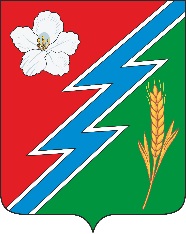 26.12.2023г. №108РОССИЙСКАЯ ФЕДЕРАЦИЯИРКУТСКАЯ ОБЛАСТЬОСИНСКИЙ МУНИЦИПАЛЬНЫЙ РАЙОНМАЙСКОЕ СЕЛЬСКОЕ ПОСЕЛЕНИЕАДМИНИСТРАЦИЯПОСТАНОВЛЕНИЕПОЛОЖЕНИЕ ОБ ОПЛАТЕ ТРУДА В МУНИЦИПАЛЬНОМ БЮДЖЕТНОМ УЧРЕЖДЕНИИ КУЛЬТУРЫ «МАЙСКИЙ КУЛЬТУРНО-ДОСУГОВЫЙ ЦЕНТР» В соответствии со статьей, 135, 144, 145 Трудового кодекса РФ, Законом Иркутской области от 27 декабря 2016 года № 131-оз "Об оплате труда работников государственных учреждений иркутской области" (далее - Закон), Приказом министерства труда и занятости Иркутской области от 22 марта 2017 года № 20-мпр "Об утверждении Методических рекомендаций по регулированию вопросов оплаты труда работников государственных учреждений Иркутской области", Приказом министерства культуры Иркутской области от 06 июля 2023 № 56-42-мпр  «О внесении изменений в Примерное положение об оплате труда работников государственных учреждений Иркутской области, функции и полномочия учредителя которых осуществляет министерство культуры Иркутской области", Приказом министерства культуры Иркутской области от 20 сентября 2023 № 56-52-мпр  «О внесении изменений в Примерное положение об оплате труда работников государственных учреждений Иркутской области, функции и полномочия учредителя которых осуществляет министерство культуры Иркутской области",Постановления Правительства РФ от 22 июля .2008 года. № 554 «О минимальном  размере повышения оплаты труда в ночное время. В соответствии с Приказами Минздравсоцразвития России от 31 августа 2007 года. № 570 «Профессиональные квалификационные группы должностей работников культуры, искусств и кинематографии», от 29 мая 2008 года. № 248н «Об утверждении профессиональных квалификационных групп общеотраслевых профессий рабочих»,Приложение к приказу Министерства здравоохранения и социального развития РФ от 30 марта 2011 г. № 251н раздел «Квалификационные характеристики должностей работников культуры, искусства и кинематографии» руководствуясь статьями 32, 36, 45, 47 Устава муниципального образования «Майск»,ПОСТАНОВЛЯЮ1. Утвердить в новой редакции Положение об оплате труда работников муниципального бюджетного учреждения культуры «Майский культурно-досуговый центр» приложение №1 к данному Постановлению.2. Настоящее решение опубликовать в печатном издании «Вестник» и обнародовать на официальном сайте администрации муниципального образования «Майск» www. maisk-adm.ru.3. Контроль за исполнением настоящего Постановления возложить на финансовый отдел администрации муниципального образования «Майск»Глава  муниципального образования «Майск» С.А. ВороновПриложение №1к Постановлению№108 от 26.12.2023г. Глава 1. Общие положения1. Настоящее Положение об оплате труда работников муниципального бюджетного учреждения культуры «Майский культурно-досуговый центр» разработано в соответствии со статьями 144 Трудового кодекса Российской Федерации, Законом Иркутской области от 27 декабря 2016 года № 131-ОЗ «Об оплате труда работников государственных учреждений Иркутской области» (далее – Закон), с учетом Единых рекомендаций по установлению на федеральном, региональном и местном уровнях систем оплаты труда и устанавливает условияоплаты труда работников государственных и муниципальных учреждений, утвержденных решением Российской трехсторонней комиссии по регулированию социально-трудовых отношений от 28.12.2020, протокол №13, Приказом министра культуры и архивов Иркутской области от 28 июня 2021 года № 56 -15 мпр «О внесении изменений в примерное положение об оплате труда работников государственных учреждений Иркутской области, функции и полномочия учредителя которых осуществляет министерство культуры и архивов Иркутской области» и приложением к нему "Минимальные размеры окладов (должностных окладов), ставок заработной платы работников государственных учреждений Иркутской области, функции и полномочия учредителя которых осуществляет министерство культуры и архивов Иркутской области", Единым квалификационным справочником должностей руководителей, специалистов и служащих.2. В целях применения настоящего Положения используются следующие термины:- локальные акты об оплате труда - локальные нормативные акты, устанавливающие систему оплаты труда работников учреждений;- работники администрации –руководитель учреждения, заместитель руководителя учреждения и главный бухгалтер учреждения;- работники учреждений - физические лица, с которыми руководитель учреждения заключил трудовой договор, и руководитель учреждения.На основании настоящего Положения учреждений принимают локальные акты об оплате труда с учетом мнения выборного органа первичной профсоюзной организации, а при его отсутствии - с учетом мнения представительного органа работников учреждения.3. Система оплаты труда работников учреждений включает в себя размеры окладов (должностных окладов), доплат и надбавок компенсационного характера, в том числе за работу в условиях, отклоняющихся от нормальных (далее - компенсационные выплаты), систему доплат и надбавок стимулирующего характера (далее - стимулирующие выплаты) и систему премирования.Система оплаты труда работников учреждений устанавливается с учетом единого тарифно-квалификационного справочника работ и профессий рабочих, единого квалификационного справочника должностей руководителей, специалистов и служащих или профессиональных стандартов, а также с учетом государственных гарантий по оплате труда, рекомендаций Российской трехсторонней комиссии по регулированию социально-трудовых отношений и мнения соответствующих профсоюзов (объединений профсоюзов) и объединений работодателей.Наименования должностей служащих (профессий рабочих), включаемых в штатное расписание учреждений, определяются в соответствии с единым квалификационным справочником должностей руководителей, специалистов и служащих, единым тарифно-квалификационным справочником работ и профессий рабочих или профессиональными стандартами.Заработная плата работника учреждений - вознаграждение за труд в зависимости от квалификации работника учреждений, сложности, количества, качества и условий выполняемой работы, а также компенсационные выплаты (доплаты и надбавки компенсационного характера, в том числе за работу в условиях, отклоняющихся от нормальных, работу в особых климатических условиях и иные выплаты компенсационного характера) и стимулирующие выплаты (доплаты и надбавки стимулирующего характера, премии и иные поощрительные выплаты).4. Минимальные размеры окладов (должностных окладов), ставок заработной платы работников учреждений устанавливаются в соответствии с приложением 1 к настоящему Положению.Размеры окладов (должностных окладов), ставок заработной платы работников учреждений, устанавливаются трудовыми договорами на основе профессиональных квалификационных групп (квалификационных уровней профессиональных квалификационных групп), а по должностям, не включенным в профессиональные квалификационные группы, в соответствии с положением об оплате труда работников учреждений с учетом сложности исполнения возложенных на работника трудовых (должностных) обязанностей.5. Трудовые договоры с работниками учреждений, за исключением руководителей учреждений, заключаются на основе примерной формы трудового договора с работником государственного (муниципального) учреждения, предусмотренной приложением 3 к Программе поэтапного совершенствования системы оплаты труда в государственных (муниципальных) учреждения на 2012 - 2018 годы, утвержденной распоряжением Правительства РФ от 26 ноября 2012 года N 2190-р.Трудовые договоры с руководителями учреждений заключаются на основе типовой формы трудового договора с руководителем государственного (муниципального) учреждений, утвержденной постановлением Правительства Российской Федерации от 12 апреля 2013 года N 329.6. Виды компенсационных выплат работникам учреждений определены статьей 6 Закона.Условия установления, размеры или порядок определения размеров компенсационных выплат определяются настоящим Положением в соответствии с требованиями законодательства.Условия и размеры выплат компенсационного характера работникам учреждений, за исключением руководителей учреждений, определяются локальными актами об оплате труда в соответствии с федеральными законами, иными нормативными правовыми актами Российской Федерации, законами Иркутской области, иными нормативными правовыми актами Осинского муниципального района. Размеры компенсационных выплат работникам учреждений определяются в процентах к окладам (должностным окладам), ставкам заработной платы или в абсолютных размерах7. Виды стимулирующих выплат работникам учреждений, определены статьях 7 и 8 Закона. Размеры (минимальные размеры), порядок и условия установления выплат стимулирующего характера работникам учреждений определяются настоящим Положением.Обязательные требования к порядку и условиям установления, размерам стимулирующих выплат работникам учреждений определяются настоящим Положением в соответствии с требованиями законодательства.Размеры, порядок и условия установления стимулирующих выплат работникам учреждений, за исключением руководителя учреждений, определяются локальными актами об оплате труда с учетом требований настоящего Положения.8. Стимулирующие выплаты руководителям учреждений устанавливаются в виде премиальных выплат по итогам работы в процентах к должностному окладу или в абсолютных размерах.Размеры, порядок и условия установления стимулирующих выплат руководителям учреждений определяются учредителем на основании утвержденных им показателей эффективности деятельности руководителя учреждений.9. Стимулирующие выплаты заместителям руководителей и главным бухгалтерам учреждений устанавливаются в виде премиальных выплат по итогам работы в процентах к должностным окладам или в абсолютных размерах на основании утвержденных показателей и критериев эффективности деятельности работников учреждений.10. Особенности оплаты труда отдельных категорий работников в соответствии с настоящим Положением включают в себя особенности определения должностных окладов работников, расчета заработной платы.11. Размер оплаты труда работников не может быть ниже минимального размера оплаты труда, установленного в соответствии с законодательством, а при наличии – в соответствии с региональным соглашением о минимальной заработной плате в Иркутской области и предельными размерами не ограничивается, за исключением случаев, предусмотренных Трудовым кодексом Российской Федерации.12. Оплата труда работников производится в пределах бюджетных ассигнований, предусмотренных на соответствующий финансовый год.13. Бюджетные учреждения вправе дополнительно обеспечивать стимулирующие выплаты работникам учреждений за счет средств, поступающих от платной и иной приносящей доход деятельности, с учетом требований настоящего Положения.14. В сфере культуры устанавливаются следующие, обязательные для соблюдения учреждениями, уровни соотношения заработной платы основного, административно-управленческого и вспомогательного персонала:1) размер предельного уровня соотношения среднемесячной заработной платы работников администрации, формируемой за счет всех источников финансового обеспечения и рассчитываемой за календарный год, и среднемесячной заработной платы иных работников учреждений (без учета заработной платы работников администрации), устанавливается в кратности 6 к 1.Средняя заработная плата работников администрации и средняя заработная плата иных работников учреждений определяются исходя из фактически начисленной заработной платы и фактически отработанного времени за 12 предшествующих календарных месяцев в соответствии с Положением об особенностях порядка исчисления средней заработной платы, утвержденным постановлением Правительства Российской Федерации от 24 декабря 2007 года N 922 "Об особенностях порядка исчисления средней заработной платы".Информация о рассчитываемой за календарный год среднемесячной заработной плате работников администрации размещается в информационно-телекоммуникационной сети "Интернет" на официальном сайте учреждений, в порядке, утвержденным  постановлением мэра «Об установлении порядка размещения информации о рассчитываемой за календарный год среднемесячной заработной плате руководителей, их заместителей и главных бухгалтеров муниципальных учреждений Осинского муниципального района» №44 от 07.02.2017г.;2) соотношение средней заработной платы работников основного и вспомогательного персонала учреждений, формируемой за счет всех источников финансового обеспечения и рассчитываемой за календарный год, 1 к 0,7 - 0,5;3) предельная доля расходов на оплату труда в фонде оплаты труда учреждений работников административно-управленческого и вспомогательного персонала учреждений, формируемого за счет всех источников финансового обеспечения, - не более 40 процентов.15. Заработная плата работников учреждений (без учета стимулирующих выплат, за исключением стимулирующих выплат, установленных пунктами 32 и 34 настоящего Положения) не может быть меньше заработной платы (без учета выплат стимулирующего характера), выплачиваемой работникам учреждений до изменения систем (условий) оплаты труда работников в соответствии с настоящим Положением, при условии сохранения объема трудовых (должностных) обязанностей работников учреждений и выполнения ими работ той же квалификации.16. Заработная плата работникам учреждений выплачивается не реже чем каждые полмесяца. Конкретная дата выплаты заработной платы устанавливается правилами внутреннего трудового распорядка, коллективным договором или трудовым договором не позднее 15 календарных дней со дня окончания периода, за который она начислена.17. Порядок и периодичность индексации заработной платы работников учреждений в связи с ростом цен на товары и услуги определяется нормативным правовым актом Администрации Осинского муниципального района.Глава 2. Компенсационные выплаты18. Работникам учреждения устанавливаются следующие виды компенсационных выплат:1) выплаты за работу в местностях с особыми климатическими условиями;2) выплаты за работу в условиях, отклоняющихся от нормальных (при совмещении профессий (должностей), сверхурочной работе, работе в ночное время, выходные и нерабочие праздничные дни и при выполнении работ в других условиях, отклоняющихся от нормальных);3) надбавка за работу в сельской местности.19. Локальными актами об оплате труда, трудовыми договорами работникам учреждений при наличии оснований, предусмотренных настоящим Положением, иными нормативными правовыми актами, содержащими нормы трудового права, устанавливаются следующие компенсационные выплаты по видам:20. Выплаты за работу в местностях с особыми климатическими условиями:- Районный коэффициент и процентная надбавка к заработной плате за работу в районах Крайнего Севера и приравненных к ним местностях, в Южных районах Иркутской области в соответствии со статьей 148 Трудового кодекса Российской Федерации;- выплаты за работу в условиях, отклоняющихся от нормальных (при совмещении профессий (должностей), сверхурочной работе, работе в ночное время, выходные и нерабочие праздничные дни и при выполнении работ в других условиях, отклоняющихся от нормальных):- за совмещение профессий (должностей) и (или) за расширение зон обслуживания и (или) за увеличение объёма работы или исполнение обязанностей временно отсутствующего работника без освобождения от работы, определённой трудовым договором;-за работу в ночное время;- за сверхурочную работу;- за работу в выходные и нерабочие праздничные дни;- при выполнении работ в других условиях, отклоняющихся от нормальных.- За работу в сельской местности:- За работу в учреждении, расположенном в сельском населенном пункте21. Размеры компенсационных выплат работникам устанавливаются в процентах к окладам (должностным окладам), ставкам заработной платы или в абсолютных размерах, за исключением выплат компенсационного характера, предусмотренных подпунктом 2 пункта 20 настоящего Положения.22. Районный коэффициент и процентная надбавка к заработной плате за работу в районах Крайнего Севера и приравненных к ним местностях (в южных районах Иркутской области) устанавливаются на условиях и в порядке, установленных статьями 316, 317Трудового кодекса Российской Федерации.23. Компенсационная выплата за совмещение профессий (должностей) и (или) за расширение зон обслуживания и (или) за увеличение объема работы или исполнение обязанностей временно отсутствующего работника без освобождения от работы, определенной трудовым договором, устанавливается работникам на условиях и в порядке, предусмотренных статьей 60.2Трудового кодекса Российской Федерации.Размер компенсационной выплаты за совмещение профессий (должностей) и (или) за расширение зон обслуживания, и (или) за увеличение объема работы без освобождения от работы, определенной трудовым договором, устанавливается в соответствии со статьей 151 Трудового кодекса Российской Федерации.24. Выплата за исполнение обязанностей временно отсутствующего работника без освобождения от основной работы, определенной трудовым договором, устанавливается дополнительным соглашением к трудовому договору работника, который исполняет обязанности временно отсутствующего работника.25. Компенсационная выплата за работу в ночное время устанавливается работникам на условиях и в порядке, предусмотренных статьей 96 Трудового кодекса Российской Федерации.Размер выплаты определяется в соответствии с абзацем третьим статьи 154Трудового кодекса Российской Федерации.26. Компенсационная выплата за сверхурочную работу устанавливается работникам на условиях, в порядке и в размере, установленных статьями 99, 152Трудового кодекса Российской Федерации.27. Компенсационная выплата за работу в выходные и нерабочие праздничные дни устанавливается работникам на условиях и в порядке, установленных статьями 113, 153 Трудового кодекса Российской Федерации.28. Компенсационная надбавка за работу в сельской местности, устанавливается в размере 25 процентов оклада (должностного оклада), ставки заработной платы.Глава 3. Стимулирующие выплаты29. В соответствии с настоящим разделом локальными актами об оплате труда устанавливаются стимулирующие выплаты работникам учреждений, за исключением работников администрации (далее по тексту главы - работники учреждений), если иное не установлено настоящим Положением.Устанавливаются следующие виды стимулирующих выплат:1) за интенсивность и высокие результаты работы;2) за стаж непрерывной работы, за выслугу лет;3) за качество выполняемых работ;4) за профессиональное развитие, степень самостоятельности работника и важности выполняемых им работ;5) премиальные выплаты по итогам работы.30. Стимулирующие выплаты устанавливаются работникам учреждений в процентах (в коэффициентах) к окладам (должностным окладам), ставкам заработной платы или в абсолютных размерах с учетом требований настоящего Положения.31. К выплатам за интенсивность и высокие результаты работы относятся следующие категории выплат:1. выплата работникам учреждений, должности которых включены в группировку должностей работников учреждений «Прочая зрелищно-развлекательная деятельность» перечня должностей работников учреждений по виду экономической деятельности «Предоставление прочих коммунальных, социальных и персональных услуг» в соответствии с приложением 2 к настоящему Положению, за репетиционную нагрузку- в размере не менее 10 процентов;2. выплата работникам учреждений, должности которых включены в приложение 2 к настоящему Положению, за выполнение больших объёмов работ - в размере не менее 5 процентов.Объём работ определяется с учётом показателей объёма, установленных муниципальным заданием бюджетного учреждения, или годового плана работы казенного учреждения;3. выплата за организацию и проведение мероприятий, включенных в федеральные целевые программы, - в размере не менее 5 процентов;4. выплата за реализацию проектов, не предусмотренных государственными заданиями: за работу по заключению и исполнению государственных (муниципальных) контрактов, гражданско-правовых договоров, а также за оказание услуг (выполнение работ) сверх установленного государственного задания учреждений, - в размере не менее 5 процентов;5. выплата за обеспечение производственно-творческой деятельности учреждений: за создание условий для комфортного посещения и (или) пребывания в учреждении, создание, реставрацию (ремонт) и эксплуатацию необходимых для реализации основной деятельности учреждений, предусмотренной уставом, сценическо-постановочных средств, музейного и библиотечного имущества, оборудования, транспортных средств - в размере не менее 5 процентов;6. выплата за создание условий для реализации национально-культурных прав граждан Российской Федерации, проживающих на территории Осинского района, относящих себя к определенным этническим общностям: за разработку и реализацию планов и мероприятий в сфере культурной деятельности отдельных граждан, национальных культурных центров, национальных обществ и землячеств - в размере не менее 5 процентов;7. выплата за выполнение особо важных, сложных и срочных работ, - в размере не менее 5 процентов.при установлении указанной в настоящем подпункте надбавки учитываются:- сложность подготавливаемых планово-отчётных документов, документов по информационным запросам, обращениям граждан, в том числе, если подготовка документа связана с составлением дополнительных запросов в иные организации, применением нормативных актов, использованием отчётных и аналитических показателей, проведением работ по поиску и копированию архивных документов;- работа с муниципальными образованиями Осинского района, в том числе при организации научной и методической работы в сфере музейного и библиотечного дела, координировании деятельности муниципальных библиотек и культурно-досуговых учреждений, проведении мероприятий на конкурсной и неконкурсной основе (гастролей, фестивалей, семинаров, выставок, др.) в муниципальных образованиях Осинского района не менее трех раз в год;- работа по обеспечению оперативного и (или) непрерывного обслуживания зданий и помещений, закрепленных за учреждениями, в том числе, связанная с необходимостью срочного устранения опасности, внезапно возникшей в процессе эксплуатации зданий и помещений, непосредственно угрожающей жизни, здоровью, правам граждан, а также охраняемым законом интересам общества или государства;- подготовка документов по проверкам контролирующих органов;- подготовка и предоставление сводной аналитической информации в сфере культуры: по поручениям и запросам органов государственной власти, по реализации национальных проектов и государственных программ, по выполнению дорожных карт;- работа с бухгалтерской (бюджетной) документацией согласно соглашения по передаче функций ведения бухгалтерского (бюджетного)учёта и составления отчётности, а также подготовка документации (расчётов) сверх предусмотренной указанными соглашениями, внесение в сформированную документацию дополнительной информации;8. выплата педагогическим работникам учреждений за выполнение трудовых (должностных) обязанностей, не связанных с учебной (преподавательской) работой (за классное руководство, заведование учебными кабинетами, отделениями, лабораториями, филиалами, учебно-консультативными пунктами, учебными мастерскими, комиссиями, проверку работ и тетрадей, методическое обеспечение образовательного процесса, организацию и оказание методической, диагностической и консультативной помощи родителям (законным представителям) обучающихся, участие в работе педагогических советов, методических советов (объединений), работу по проведению родительских собраний, выполнение дополнительной индивидуальной и (или) групповой работы с обучающимися, участие в оздоровительных, воспитательных и других мероприятиях, проводимых в целях реализации образовательных программ в организации, включая участие в концертной деятельности, конкурсах, состязаниях, экскурсиях, других формах учебной деятельности) - в размере не менее 5 процентов.32. К стимулирующим выплатам за стаж непрерывной работы, за выслугу лет относятся следующие категории выплат:1. непрерывным стажем считается период работы в учреждении на условиях трудового договора, заключенного по основному месту работы, не менее трех лет, в течение которых трудовые отношения не прерывались на срок более шести календарных месяцев подряд, а также период работы по соответствующей занимаемой должности в других организациях (учреждениях).2. Выплата за непрерывный стаж устанавливается к должностным окладам по основной должности в следующих размерах: 3-5 лет – 5%; 5-10 лет – 15%; 10-15 лет – 20%; Свыше 15 лет – 30%.3. выплата за педагогический стаж устанавливается педагогическим работникам, работникам в образовательных учреждениях. Стаж педагогической работы на основании трудового договора должен составлять не менее трех лет, в течение которых трудовые отношения не прерывались на срок более шести календарных месяцев подряд. 4. Выплата за педагогический стаж устанавливается к должностным окладам по основной должности в следующих размерах:3-5 лет – 10%;5-10 лет – 15%;10-15 лет – 20%;Свыше 15 лет – 30%.33. К выплатам за качество выполняемых работ относятся следующие категории выплат:1. выплаты работникам учреждений за творческие успехи:- за работу с одаренными детьми и талантливой молодежью, а также с коллективами одаренных детей и талантливой молодежи, являющимися лауреатами областных, межрегиональных, всероссийских и международных выставок и конкурсов в области культуры и искусства, и (или) за работу с одаренными детьми и талантливой молодежью, являющимися стипендиатами и лауреатами премий Губернатора Иркутской области в области культуры и искусства, - в размере не менее 10 процентов;- за работу в творческих коллективах учреждений - лауреатах областных, межрегиональных, всероссийских и международных выставок и конкурсов (фестивалях, смотрах, иных мероприятиях, имеющих состязательный характер) в области культуры и искусства - в размере не менее 10 процентов;- за работу в учреждениях - лауреатах областных, межрегиональных, всероссийских и международных выставок и конкурсов (фестивалей, смотров, иных мероприятий, имеющих конкурсный характер) в области культуры и искусства - в размере не менее 10 процентов;- имеющим звание лауреата премии Губернатора Иркутской области - в размере не менее 20 процентов.2. Выплаты, предусмотренные абзацами вторым - четвертым настоящего подпункта, устанавливаются на срок 12 последовательных календарных месяцев, начиная с месяца, в котором принят правовой акт (решение) о подведении итогов конкурса, выставки (фестивалей, смотров, иных мероприятий, имеющих состязательный характер), предоставлении стипендий и премий.При наличии оснований для назначения работнику учреждений выплат, предусмотренных абзацами третьим и четвертым настоящего подпункта, надбавка работнику учреждений устанавливается по одному из оснований по выбору работника.Совокупный размер выплат, установленных работнику учреждений в соответствии с настоящим подпунктом, не должен превышать 150 процентов к окладу (должностному окладу), ставки заработной платы.3.  надбавку за работу с отдельными видами документов: за работу с архивными документами, книжными памятниками, документами при формировании номенклатуры дел, документами при обеспечении государственного учёта музейных предметов и музейных коллекций- в размере не менее 5 процентов.34. К выплатам за профессиональное развитие, степень самостоятельности работника и важности выполняемых им работ относятся следующие выплаты:1. выплаты работникам учреждений за почетные звания:Народный артист СССР", "Народный артист РСФСР", "Народный артист Российской Федерации", "Народный художник СССР", "Народный художник РСФСР", "Народный художник Российской Федерации" и (или) звание "Народный (с указанием профессии)", соответствующее исполняемой работником трудовой функции, - в размере не менее 25 процентов;«Заслуженный деятель искусств РСФСР", "Заслуженный деятель искусств Российской Федерации", "Заслуженный артист РСФСР", "Заслуженный артист Российской Федерации", "Заслуженный художник РСФСР","Заслуженный художник Российской Федерации", "Заслуженный работник культуры РСФСР", "Заслуженный работник культуры Российской Федерации" и (или) звание "Заслуженный (с указанием профессии)", соответствующее исполняемой работником трудовой функции, - в размере не менее 20 процентов;2. выплаты работникам учреждений, которым присвоена ученая степень, соответствующая исполняемой трудовой функции:за ученую степень доктора наук- в размерах не менее 30 процентов;за ученую степень кандидата наук- в размере не менее 25 процентов.3. выплаты работникам учреждений за применение иностранных языков в процессе исполнения трудовых (должностных) обязанностей - за применение иностранных языков - в размере не менее 15 процентов;4. надбавкам работникам учреждений за личные заслуги устанавливаются:работникам учреждений, награжденными ведомственными знаками отличия министерства культуры СССР, Министерства культуры Российской Федерации, Министерства культуры и массовых коммуникаций Российской Федерации, Министерства образования СССР, Министерства образования Российской Федерации, Министерства образования и науки Российской Федерации, Федеральной архивной службы России, Федерального архивного агентства, Федеральной службы по надзору за соблюдением законодательства в области охраны культурного наследия, - вразмере не менее 10 процентов;при поощрении Президентом Российской Федерации, Правительством Российской Федерации, присвоении работнику почетных званий Российской Федерации (за исключением званий, надбавка по которым предоставляется в соответствии с подпунктом 1 настоящего пункта), награждении работника знаками отличия Российской Федерации, награждении работника орденами и медалями Российской Федерации - в размере не менее 30 процентов на период 6 последовательных календарных месяцев, начиная с месяца представления в учреждение решения о поощрении (награждении); при награждении ведомственными наградами Министерства образования и науки Российской Федерации и (или) Министерства культуры Российской Федерации и (или) Федерального архивного агентства - в размере не менее 25 процентов на период 6 последовательных календарных месяцев, начиная с месяца представления в учреждение решения о награждении; при поощрении министерством - в размере не менее 10 процентов на период 6 последовательных календарных месяцев, начиная с месяца представления в учреждение решения о поощрении;работникам учреждений, имеющим звание лауреата премии Губернатора Иркутской области- в размере не менее 10 процентов на срок 12 последовательных календарных месяцев, начиная с месяца, в котором принят правовой акт (решение) о присуждении премии Губернатора Иркутской области; работникам учреждений, награжденными наградами Иркутской области- в размере не менее 10 процентов; работникам учреждений, имеющим почётные звания Иркутской области в соответствии с осуществляемой в учреждении трудовой функцией- в размере не менее 10 процентов; работникам учреждений личным лауреатам областных, межрегиональных, всероссийских и международных выставок и конкурсов (фестивалей, смотров, иных мероприятий, имеющих состязательный характер) в области культуры и искусства- в размере не менее 5 процентов на срок 12 последовательных календарных месяцев, начиная с месяца, в котором принят правовой акт (решение) о подведение итогов выставки, конкурса (фестиваля, смотра, иного мероприятия);5. за категорию (квалификационную, должностную, профессиональную), если категорирование должностей (профессий) предусмотрены единым тарифно-квалификационным справочником работ и профессий рабочих, единым квалификационным справочником должностей руководителей, специалистов и служащих, утвержденных министерством труда и социального развития Российской Федерации, иными нормативными правовыми актами Российской Федерации (за исключением педагогических работников), - в следующих размерах:-работникам учреждений, должности которых согласно приложению 2 к настоящему Положению включены в Перечень должностей работников учреждений Иркутской области по видам экономической деятельности «Предоставление прочих коммунальных, социальных и персональных услуг:-ведущий (ведущий мастер сцены) - в размере 35 процентов;- высшей категории - в размере 25 процентов;- первой категории - в размере 15 процентов;- второй категории - в размере 10 процентов;работникам учреждений, должности (профессии) которых не включены в приложение 2 к настоящему Положению:- главный (за исключением должности главный бухгалтер) - в размере 35 процентов;- ведущий - в размере 25 процентов;- высшей категории (класса) - в размере 20 процентов;- первой категории (класса) - в размере 15 процентов;- второй категории (класса) - в размере 10 процентов;для должностей без применения категории (класса) - выплата не устанавливается;работникам учреждений, должности которых согласно приложению 2 к настоящему Положению включены в перечень должностей работников учреждений  культуры Иркутской области по виду экономической деятельности «Операции с недвижимым имуществом, аренда и предоставление услуг»::- главный научный сотрудник - в размере 35 процентов;- ведущий научный сотрудник - в размере 25 процентов;- старший научный сотрудник - в размере 20 процентов;- научный сотрудник - в размере 15 процентов;- младший научный сотрудник - в размере 10 процентов;7. за степень сложности выполняемых работ- в размере не менее 10 процентов.Сложность выполняемых работы определяется как количество услуг учреждения по основной деятельности, в предоставлении которых работник принимает участие в соответствии с возложенными на него трудовым договором обязанностями;8. за важность выполняемых работ- в размере не менее 5 процентов.Важность выполняемой работы определяется как степень участия работника в осуществлении основной деятельности учреждения;9. за квалификационную категорию педагогическим работникам:при наличии высшей квалификационной категории - в размере не менее 35 процентов;при наличии первой квалификационной категории - в размере не менее 25 процентов;10. надбавка молодым специалистам – в размере не менее пяти процентов устанавливается работникам в возрасте до 35 лет включительно, завершившим обучение по основным профессиональным образовательным программам и (или) по программам профессионального обучения, впервые принятым на работу в соответствии с полученной квалификацией, стаж работы в соответствующем учреждении которых составляет менее трех лет;35. К премиальным выплатам по итогам работы относятся:премия по итогам работы за месяц или квартал.премия по итогам работы за год.36. Условием премирования работников учреждений за работу в календарномпериоде (месяц или квартал, год) является отсутствие фактов применения дисциплинарных взысканий к работнику в соответствующем календарном периоде, в том числе по итогам рассмотрения обращений и заявлений граждан на некачественное оказание услуг (выполнение работ) работником, в случаях, если оказание услуг (выполнение работ) входит в должностные обязанности работника.37. Основанием выплаты премии по итогам работы в месяц или квартал является наличие конкретных результатов исполнения своих трудовых (должностных) обязанностей, установленных соответствующими трудовыми договорами работников, исполненных качественно и в срок.Основаниями выплаты премии по итогам работы за год является участие работника учреждений в выполнении муниципального задания учреждений.Степень участия в выполнении муниципального задания соответствующего учреждений определяется руководителем, в непосредственном подчинении которого находится работник.Основаниями выплаты премии по итогам работы за год работникам казенного учреждения является участие работника в выполнении учреждением обязательств по договорам (соглашениям) о предоставлении услуг.Степень участия в выполнении учреждением обязательств по договорам (соглашениям) о предоставлении услуг определяется руководителем, в непосредственном подчинении которого находится работник.Глава 4. Установление стимулирующих выплат38. Стимулирующие выплаты устанавливаются работникам, за исключением работников администрации, с учетом:1) показателей и критериев эффективности деятельности работников учреждений;2) рекомендаций комиссии по определению размеров стимулирующих выплат работникам, созданной в учреждении с участием представительного органа работников (далее - комиссия), если иное не установлено настоящим Положением.39. Порядок установления стимулирующих выплат работникам администрации устанавливается главой 5 настоящего Положения.40. Показатели и критерии эффективности деятельности работников учреждений определяются локальными актами по оплате труда по каждому виду выплат отдельно. Конкретные показатели эффективности деятельности работника учреждений указываются в локальном акте по оплате труда или в заключаемом с работником трудовом договоре.Состав и порядок работы комиссии утверждается локальными актами учреждений.41. Представление по определению размеров стимулирующих выплат работникам учреждений (далее - представление) направляется руководителю учреждения:-заместителями руководителя - на руководителей структурных подразделений учреждений, а также на иных работников учреждений, непосредственно подчиненных заместителям руководителя учреждений;руководителями соответствующих структурных подразделений учреждений - на работников, подчиненных руководителям соответствующих структурных подразделений учреждений.На работников, находящихся в непосредственном подчинении руководителей учреждений, представление составляется ими самостоятельно или руководителем учреждения с учетом установленных настоящей главой требований.42. Представление должно содержать сведения о выполнении работником учреждений показателей эффективности деятельности, о наличии условий и оснований установления стимулирующих выплат каждого из работников учреждений, находящихся в непосредственном подчинении руководителя структурного подразделения учреждений или заместителя руководителя учреждений, фактически отработанном каждым работником учреждений времени в календарном периоде, включая время нахождения в командировках, рекомендуемый размер выплаты стимулирующего характера.Представление составляется в свободной форме лицами, указанными в пункте 41 настоящего Положения на основании письменного или устного обращения работника учреждений об установлении стимулирующих выплат, если иное не установлено настоящим Положением.43. Представление составляется лицами, указанными в пункте 41 настоящего Положения, по собственной инициативе в случаях:1) при изменении наименований, порядка установления и размеров стимулирующих выплат, предусмотренных локальными актами об оплате труда;2) фактического изменения результатов (качества) выполнения должностных обязанностей работником, которое может привести к уменьшению размеров стимулирующих выплат, установленных работнику;3) заключения трудового договора (дополнительного соглашения к трудовому договору) с работником непосредственным руководителем структурного подразделения, в котором работник учреждений должен исполнять (исполняет) трудовые (должностные) обязанности, и направляется руководителям учреждений не позднее одного рабочего дня, предшествующего подписанию трудового договора (дополнительного соглашения к трудовому договору) с работником;4) при установлении и определении размеров премиальных выплат.44. Размеры стимулирующих выплат, за исключением премиальных выплат поитогам работы, устанавливаются в трудовых договорах, заключаемых с работниками учреждений, за исключением работников администрации, с учетом рекомендаций комиссии по определению размеров стимулирующих выплат.Размеры премиальных выплат работникам учреждений, за исключением работников администрации, устанавливаются руководителем учреждений в локальном акте учреждения с учетом рекомендаций комиссии по определению размеров стимулирующих выплат.Глава 5. Особенности установления заработной платы работникам администрацииДолжностной оклад руководителей учреждений устанавливается втрудовом договоре и определяется в кратном отношении к среднему должностному окладу (ставке заработной платы) работников, которые относятся к основному персоналу возглавляемого им учреждения, и составляет до 4,5 размеров указанного среднего должностного оклада (ставки заработной платы).При установлении оклада руководителей учреждений ее размер подлежит округлению до целого рубля в сторону увеличения.Кратность отношения должностного оклада руководителей учреждений к среднему должностному окладу (ставке заработной платы) работников учреждений определяется с учетом сложности управления, специфики работы согласно критериям оценки деятельности учреждений, учитывающим объемные показатели деятельности учреждений.Кратность отношения должностного оклада руководителей учреждений к среднему должностному окладу (ставке заработной платы) работников учреждений устанавливается распоряжением учредителя и пересматривается при изменении объемных показателей и (или) повышении результативности деятельности учреждений за предыдущий календарный год.45. К основному персоналу учреждений относятся работники, непосредственно обеспечивающие выполнение основных функций, для реализации которых создано учреждение.46. Перечень должностей работников учреждений, относимых к основному персоналу для определения размера должностного оклада руководителейучреждений, определены в приложении 2 к настоящему Положению.47. Средний размер должностного оклада (ставки заработной платы) работников рассчитывается на основании штатного расписания, действовавшего в календарном году, предшествующему году установления должностного оклада руководителя Учреждений. 48. Средний размер должностного оклада, ставки заработной платы работников определяется путем деления суммы должностных окладов, ставок заработной платы работников за фактически отработанное время в предшествующем календарном году на количество занятых штатных единиц за все месяцы календарного года, предшествующего году установления должностного оклада руководителя учреждения.49. При исчислении среднего должностного оклада, ставки заработной платы работников в расчетный период не включается количество занятых штатных единиц и начисленные за это время суммы должностных окладов, ставок заработной платы работников, если работник освобождался от работы с полным или частичным сохранением заработной платы или без оплаты в соответствии с законодательством Российской Федерации, за исключением перерывов для кормления ребенка, предусмотренных трудовым законодательством Российской Федерации. 50. Должностной оклад заместителей руководителейучрежденийустанавливаются на 20% - 45% ниже должностного оклада, установленного руководителям учреждений в зависимости от установленных квалификационных требований:20% - высшее образование, стаж работы на руководящих должностях или по профилю учреждений не менее 10 лет;30% - высшее образование, стаж работы на руководящих должностях или по профилю учреждений не менее 5 лет;45% - высшее образование, стаж работы на руководящих должностях или по профилю учреждений не менее 3лет. 51. Должностной оклад главного бухгалтера учреждений устанавливается 20% - 60% ниже должностного оклада, установленного руководителям учреждений в зависимости от установленных квалификационных требований:20% - Высшее профессиональное (экономическое) образование и стаж бухгалтерско-финансовой работы, в том числе на руководящих должностях, не менее 10 лет;30% - Высшее профессиональное (экономическое) образование и стаж бухгалтерско-финансовой работы, в том числе на руководящих должностях, не менее 9 лет;40% - Высшее профессиональное (экономическое) образование и стаж бухгалтерско-финансовой работы, в том числе на руководящих должностях, не менее 8 лет;50% - Высшее профессиональное (экономическое) образование и стаж бухгалтерско-финансовой работы, в том числе на руководящих должностях, не менее 7 лет;60% - Высшее профессиональное (экономическое) образование и стаж бухгалтерско-финансовой работы, в том числе на руководящих должностях, не менее 5 лет.52. Размер должностного оклада заместителей руководителей, главногобухгалтера учреждений устанавливается в трудовом договоре работника.53. Руководителям, заместителям руководителей, главному бухгалтеру учреждений устанавливаются следующие выплаты компенсационного характера, предусмотренные трудовым законодательством Российской Федерации:1. выплаты за работу в местностях с особыми климатическими условиями;2. выплата за работу в сельской местности, устанавливается в размере 25 процентов оклада (должностного оклада), ставки заработной платы.3. За работу в местностях с особыми климатическими условиями выплачивается районный коэффициент и процентная надбавка к заработной плате за работу в южных районах Иркутской области в размерах, установленных трудовым законодательством.54. Размеры и условия осуществления выплат компенсационного характера конкретизируются в трудовых договорах с руководителем, заместителем руководителя, главным бухгалтером учреждений.55. В целях повышения результативности профессиональной деятельности руководителям, заместителям руководителей, главному бухгалтеру устанавливаются стимулирующие выплаты в виде премии по итогам работы в процентах к должностному окладу или в абсолютных размерах. Размеры, порядок и условия установления выплат стимулирующего характера руководителям учреждений определяются учредителем, на основании утвержденных им показателей эффективности деятельности руководителя учреждений. 56. Выплата премии заместителям руководителей, главному бухгалтеру учреждений производится приказом руководителей учреждений на основании утвержденных показателей и критериев эффективности деятельности работников учреждений.57. Выплаты стимулирующего характера руководителям, заместителямруководителей, главному бухгалтеру учреждений осуществляется в пределах фонда оплаты труда и доведенных бюджетных ассигнований на соответствующий год.Глава 6. Иные вопросы оплаты труда58. Для педагогических работников дополнительного образования учреждений Осинского муниципального района, функции и полномочия учредителя которых осуществляет администрация Осинского муниципального района (далее - педагогические работники), за исключением руководителя учреждения и заместителей руководителя учреждения, устанавливаются следующие особенности определения должностных окладов и расчёта заработной платы:59. Ставка заработной платы в месяц за норму часов педагогической работы определяется путём сложения должностного оклада педагогического работника, определенного в соответствии с пунктом 4 настоящего Положения, и стимулирующих выплат, предусмотренных подпунктом 2 пункта 32, подпунктами 1-3, 9 пункта 34 настоящего Положения;60. Норма часов учебной (преподавательской) работы за ставку заработной платы определяется в соответствии с приложением 1 к приказу Минобрнауки России от 22 декабря 2014 года №1601 «О продолжительности рабочего времени (нормах часов педагогической работы за ставку заработной платы) педагогических работников и о порядке определения учебной нагрузки педагогических работников, оговариваемых в трудовом договоре» (далее- приказ №1601).Время выполнения другой педагогической работы, предусмотренной трудовыми (должностными) обязанностями педагогического работника, включая методическую, подготовительную, организационную, диагностическую работу, работу по ведению мониторинга, работа, предусмотренная планами воспитательных, физкультурно-оздоровительных, спортивных, творческих и иных мероприятий, проводимых с обучающимися, определяется в соответствии с пунктом 2.3 приказа Минобрнауки России от 11 мая 2016 года №536 «Об утверждении Особенностей режима рабочего времени и времени отдыха педагогических и иных работников организаций, осуществляемых образовательную деятельность» в пределах продолжительности рабочего времени педагогических работников, установленной статьей 333 Трудового кодекса Российской Федерации.61. Норма часов педагогической работы в месяц работникам, для которых установлена продолжительность рабочего времени (норма часов педагогической работы) в неделю, определяется в порядке, установленном приказом Минздравсоцразвития РФ от 13 августа 2009 года №588н «Об утверждении Порядка исчисления нормы рабочего времени на определенные календарные периоды времени (месяц, квартал, год) в зависимости от установленной продолжительности рабочего времени в неделю»;Оплата учебной (преподавательской) работы, выполняемой педагогическим работником с его письменного согласия сверх установленной нормы часов за ставку заработной платы либо ниже установленной нормы часов за ставку заработной платы, осуществляется в порядке, установленном примечанием 4 к приложению 1приказа №1601.Материальная помощь руководителям учреждений(при наступлении случая, предусмотренного подпунктом 3 настоящего пункта, - близким родственникам руководителя учреждений (супруга (супруги), родителей, детей, родных братьев, родных сестер) выплачивается при наступлении следующих случаев:1) наступление длительной (свыше пяти рабочих дней) психотравмирующей ситуации, возникшей не по вине учредителя, в течение которой руководителям учреждений продолжает исполнять трудовые (должностные) обязанности или за работником в соответствии с трудовым законодательством сохраняется место работы (должность): смерть или тяжелая болезнь близкого родственника (супруга (супруги), родителей, детей, родных братьев, родных сестер), совершение в отношении имущества руководителя учреждений преступления;2) причинение вреда здоровью руководителя учреждений, возникшего не по вине учредителя, в период исполнения им трудовых (должностных) обязанностей или необходимость приобретения лекарств, а также оплаты дорогостоящего лечения при хронических заболеваниях;3) смерть руководителя учреждений;4) регистрация брака;5) рождение (усыновление) ребенка.62. Материальная помощь в связи с необходимостью приобретения лекарств, оплаты дорогостоящего лечения выплачивается не чаще одного раза в год, если:1) сумма приобретенных для собственных нужд руководителем учреждений лекарственных препаратов, отпускаемых по рецепту, в течение календарного месяца превысила половину размера средней заработной платы работников учреждений (без учета заработной платы работников администрации), исчисленной за предыдущий год;2) в отношении и за счет средств руководителей учреждений осуществлялись виды дорогостоящего лечения, предусмотренные постановлением Правительства РФ от 19 марта 2001 года N 201 "Об утверждении Перечней медицинских услуг и дорогостоящих видов лечения в медицинских учреждениях Российской Федерации, лекарственных средств, суммы оплаты которых за счет собственных средств налогоплательщика учитываются при определении суммы социального налогового вычета".63. При наступлении любого из случаев, предусмотренных подпунктами 1 - 3 пункта 61 настоящего Положения, размер материальной помощи составляет от 10 до 40 тысяч рублей.При наступлении случая, предусмотренного подпунктами 4 и 5 пункта 61 настоящего Положения, размер материальной помощи составляет пять тысяч рублей.64. Решение о выплате материальной помощи руководителям учреждений принимается учредителем в течение трех рабочих дней со дня представления руководителем учреждений (близкими родственниками руководителя учреждений) заявления о выплате материальной помощи с приложением документов, подтверждающих факт наступления случаев, предусмотренных пунктом 61 настоящего Положения.При наступлении случая, предусмотренного подпунктом 3 пункта 61 настоящего Положения, решение о выплате материальной помощи принимается учреждением, в котором исполнял трудовые (должностные) обязанности руководителям учреждений, по заявлению близкого родственника (с приложенной к нему копией свидетельства о смерти), обратившегося за выплатой материальной помощи первым. Решение о выплате материальной помощи с указанием ее размера с учетом требований пункта 62 настоящего Положения принимается в течение двух рабочих дней со дня поступления заявления близкого родственника в учреждение и оформляется локальным актом учреждений.65. Порядок, условия и размер выплаты материальной помощи работникам учреждений, за исключением руководителей учреждений, определяются коллективными договорами или локальными нормативными актами учреждений, принятыми с учетом мнения представительных органов работников.Размеры выплачиваемой в соответствии с коллективными договорами, локальными нормативными актами работникам учреждений материальной помощи не могут превышать размеров (максимальных размеров) материальной помощи, предусмотренных пунктом 63 настоящего Положения.66. Руководителям учреждений при уходе в ежегодный основной оплачиваемый отпуск предоставляется единовременная выплата в связи с уходом в ежегодный оплачиваемый отпуск в размере 10 тысяч рублей. Единовременная выплата в связи с уходом в ежегодный оплачиваемый отпуск выплачивается на основании заявления руководителя учреждений о предоставлении выплаты в связи с уходом в ежегодный оплачиваемый отпуск. Единовременная выплата производится в пределах выделенных лимитов.67. Порядок, условия и размер единовременной выплаты в связи с уходом в ежегодный оплачиваемый отпуск работников учреждений, за исключением руководителя учреждения, определяется коллективными договорами или локальными нормативными актами учреждений, принятыми с учетом мнения представительных органов работников.Размеры единовременной выплаты, выплачиваемой работникам учреждений, в связи с уходом в ежегодный оплачиваемый отпуск, устанавливаются в соответствии с коллективными договорами, локальными нормативными актами и не могут превышать размеров (максимальных размеров) единовременной выплаты, предусмотренных пунктом 66 настоящего Положения.Единовременная выплата производится в пределах выделенных лимитов.68. Социальные выплаты, предусмотренные пунктами 61, 65 настоящего Положения, в состав заработной платы работников учреждений, на который начисляются надбавки, предусмотренные подпунктом 1 пункта 20 настоящего Положения, не включаются.Приложение 1.К Примерному положению об оплате труда работников муниципальных учреждений культуры Осинского муниципального района1. Профессиональные квалификационные группы должностей работников культуры, искусства и кинематографии, утвержденные приказом Минздравсоцразвития России от 31 августа 2007 года N 5702. Профессиональные квалификационные группы профессий рабочих культуры, искусства и кинематографии, утвержденные приказом Минздравсоцразвития России от 14 марта 2008 года № 121Н3. Профессиональные квалификационные группы общеотраслевых профессий рабочих, утвержденные приказом Минздравсоцразвития России от 29 мая 2008 года N 248н4. Иные должности, предусмотренные приказом Минздравсоцразвития России от 29 мая 2008 года N 247нпо данной ПКГПриложение 3К Примерному положению об оплате труда работников муниципальных учреждений культуры Осинского муниципального районаПЕРЕЧЕНЬДОЛЖНОСТЕЙ РАБОТНИКОВ МУНИЦИПАЛЬНОГО БЮДЖЕТНОГО УЧРЕЖДЕНИЯ КУЛЬТУРЫ «МАЙСКИЙ КУЛЬТУРНО –ДОСУГОВЫЙ ЦЕНТР»МО «МАЙСК», ОТНОСИМЫХ К ОСНОВНОМУ ПЕРСОНАЛУ ДЛЯРАСЧЁТА СРЕДНЕЙ ЗАРАБОТНОЙ ПЛАТЫ И ОПРЕДЕЛЕНИЯ РАЗМЕРА ДОЛЖНОСТНОГО ОКЛАДА РУКОВОДИТЕЛЯ.1. Режиссёр массовых представлений.2. Звукооператор. 3. Аккомпаниатор.4. Руководитель клубного формирования.Минимальный оклад  директора  рассчитывается по формуле: МО=СДОоп х Коэффициент кратности где: МО – минимальный оклад; СДОоп – средний должностной оклад основного персонала, согласно Перечню.. Критерии кратности для расчета минимального оклада директора МБУК «Майский КДЦ»Приложение № 4к Положению об оплате трудамуниципального бюджетногоучреждения культуры «Майский  культурно -досуговый центр», находящегося в ведении муниципального  образования «Майск»ПЕРЕЧЕНЬВИДОВ ВЫПЛАТ КОМПЕНСАЦИОННОГО ХАРАКТЕРАВ МУНИЦИПАЛЬНОМ БЮДЖЕТНОМ УЧРЕЖДЕНИИ КУЛЬТУРЫ«МАЙСКИЙ КУЛЬТУРНО –ДОСУГОВЫЙ ЦЕНТР» МО «МАЙСК».1. Выплаты за работу в местностях с особыми климатическими условиями устанавливаются на условиях и в порядке, установленных статьями 316, 317 Трудового кодекса РФ.2. Выплаты за работу в условиях, отклоняющихся от нормальных (при совмещении профессий (должностей, работе в ночное время, выходные и нерабочие праздничные дни и при выполнении работ в других условиях, отклоняющихся от нормальных)) устанавливаются работникам на условиях и а порядке, установленном статьями 149, 150, 151, 153, 154 Трудового кодекса РФ.Приложение № 5к Положению об оплате трудаРаботников муниципального бюджетногоучреждения культуры «Майский культурно –досуговый центр», находящегося в ведении муниципального  образования «Майск.»ПЕРЕЧЕНЬВИДОВ ВЫПЛАТ СТИМУЛИРУЮЩЕГО ХАРАКТЕРАВ МУНИЦИПАЛЬНОМ БЮДЖЕТНОМ УЧРЕЖДЕНИИ КУЛЬТУРЫМайский культурно досуговый центр МО «МАЙСК.».1. Работникам Учреждения устанавливаются следующие виды выплат стимулирующего характера:-за интенсивность и высокие результаты работы;- за выполнение особо важных и срочных работ;- за качество выполняемых работ;- премиальные выплаты.2. Выплаты стимулирующего характера, размеры и условия осуществления выплат устанавливаются коллективными договорами, соглашениями, локальными нормативными актами муниципального бюджетного учреждения культуры. Решение об установлении выплат стимулирующего характера принимает руководитель учреждения культуры, с учётом рекомендаций комиссии, созданной в учреждении культуры с участием представительного органа работников в пределах бюджетных ассигнований на оплату труда работников учреждения культуры, а также за счёт средств от предпринимательской и иной приносящей доход деятельности.3. К выплатам стимулирующего характера относятся выплаты, направленные на стимулирование работника к качественному результату труда, а также поощрение за выполненную работу.4. Указанный перечень стимулирующих выплат кроме «За интенсивность и высокие результаты работы» применяется в отношении  главного бухгалтера.5. Указанный перечень стимулирующих выплат применяется и в отношении руководителя учреждения, но по Распоряжению Учредителя Учреждения культуры6. Перечень критериев и показателей качества и результативности профессиональной деятельности руководителя и работников учреждения культуры разрабатываются самостоятельно учреждениями культуры и устанавливаются коллективными договорами, соглашениями, локальными нормативными актами.Приложение № 6к Положению об оплате трудаРаботников муниципального бюджетногоучреждения культуры «Майский культурно –досуговый центр», находящегося в ведении муниципального  образования «Майск.»1. ПЕРЕЧЕНЬВИДОВ ПОКАЗАТЕЛЕЙ РЕЗУЛЬТАТИВНОСТИ И КАЧЕСТВА ВЫПОЛНЕНИЯ ДОЛЖНОСТНЫХ ОБЯЗАННОСТЕЙ ОСНОВНОГО ПЕРСОНАЛА, ИСПОЛЬЗУЕМЫХДЛЯ НАЧИСЛЕНИЯ СТИМУЛИРУЮЩИХ ВЫПЛАТ,В МУНИЦИПАЛЬНОМ БЮДЖЕТНОМ УЧРЕЖДЕНИИ КУЛЬТУРЫМАЙСКИЙ КУЛЬТУРНО ДОСУГОВЫЙ ЦЕНТР МО «МАЙСК.».2. ПЕРЕЧЕНЬПОКАЗАТЕЛЕЙ РЕЗУЛЬТАТИВНОСТИ И КАЧЕСТВА ВЫПОЛНЕНИЯ ДОЛЖНОСТНЫХ ОБЯЗАННОСТЕЙ ЗАВЕДУЮЩЕГО СТРУКТУРНЫМ ПОДРАЗДЕЛЕНИЕМ (БИБЛИОТЕКОЙ), ИСПОЛЬЗУЕМЫХ ДЛЯ НАЧИСЛЕНИЯ СТИМУЛИРУЮЩИХ ВЫПЛАТ.3. ПЕРЕЧЕНЬПОКАЗАТЕЛЕЙ РЕЗУЛЬТАТИВНОСТИ И КАЧЕСТВА ВЫПОЛНЕНИЯ ДОЛЖНОСТНЫХ ОБЯЗАННОСТЕЙ ИНЫХ РАБОТНИКОВ, ИСПОЛЬЗУЕМЫХ ДЛЯ НАЧИСЛЕНИЯ СТИМУЛИРУЮЩИХ ВЫПЛАТ.Приложение № 7к Положению об оплате трудаРаботников муниципального бюджетногоучреждения культуры «Майский культурно-досуговый центр», находящегося в ведении муниципального  образования «Майск.»ПОЛОЖЕНИЕо составе и порядке работы комиссииПО ОПРЕДЕЛЕНИЮ РАЗМЕРОВ СТИМУЛИРУЮЩИХ ВЫПЛАТ РАБОТНИКАМ МУНИЦИПАЛЬНОГО БЮДЖЕТНОГО УЧРЕЖДЕНИЯ КУЛЬТУРЫ «КУЛЬТУРНЫЙ ДОСУГОВЫЙ ЦЕНТР» МО «МАЙСК.».1. Общие положения1.1. Комиссия по определению размеров стимулирующих выплат муниципального бюджетного учреждения культуры «Культурный досуговый центр» МО «Майск.», (далее - Учреждение), и премированию работников, (далее – Комиссия), избирается из числа Работников Учреждения на общем собрании трудового коллектива в составе председателя, секретаря и трех членов Комиссии.1.2.Состав Комиссии на основании протокола собрания трудового коллектива утверждается Приказом директора Учреждения.1.3. Комиссия осуществляет свою деятельность на постоянной основе.2. Основной задачей Комиссии является оценка показателей результативности и качества выполнения должностных обязанностей Работников Учреждения, используемых для начисления стимулирующих выплат.2.1. Председатель Комиссии осуществляет общее руководство деятельностью Комиссии;2.2. Для выполнения возложенных задач Комиссия осуществляет следующие функции:- оценивает показатели результативности и качества выполнения должностных обязанностей Работников;- может привлекать к участию в заседаниях Комиссии представителей трудового коллектива Учреждения;- принимает решение о размере стимулирующих выплат Работникам.2.3. Комиссия по вопросам, входящим в её компетенцию, имеет право:- запрашивать у Работников Учреждения необходимую для неё информацию;- устанавливать Работникам Учреждения сроки предоставления информации;- утверждать решение о размере стимулирующих выплат в отношении каждого Работника Учреждения.3. Порядок работы Комиссии.3.1. Заседание Комиссии проводится ежемесячно. Дата проведения заседания Комиссии назначается председателем Комиссии.3.2. Решение Комиссии принимаются большинством голосов членов Комиссии, присутствующих на заседании.При равенстве голосов решающим является голос председателя Комиссии.3.3. Заседание Комиссии является правомочным, если на нём присутствует не менее половины от общего числа её членов.Комиссия принимает на рассмотрение от руководителей структурных подразделений Учреждения отчёты по результативности и качеству выполнения должностных обязанностей Работников Учреждения ежемесячно, не позднее 3 рабочих дней месяца, следующего за отчётным периодом.3.4. Решение Комиссии по оценке результативности и качества выполнения должностных обязанностей Работников Учреждения за отчётный период отражается в Протоколе, который подписывается всеми членами Комиссии и представляется на утверждение председателю Комиссии. На основании решения Комиссии издаётся Приказ по Учреждению о проценте стимулирующих выплат за отчётный период.Приложение № 1 к данному РешениюПриложение № 1 к данному РешениюПриложение № 1 к данному РешениюПриложение № 1  к решению Думы МО "Майск"  от  23.12.2022г. №229Приложение № 1  к решению Думы МО "Майск"  от  23.12.2022г. №229Приложение № 1  к решению Думы МО "Майск"  от  23.12.2022г. №229 "О бюджете МО "Майск" на 2023 год и плановый период 2024 и 2025 годов" "О бюджете МО "Майск" на 2023 год и плановый период 2024 и 2025 годов" "О бюджете МО "Майск" на 2023 год и плановый период 2024 и 2025 годов"Поступления доходов в местный бюджет муниципального образования "Майск" на  2023гПоступления доходов в местный бюджет муниципального образования "Майск" на  2023гПоступления доходов в местный бюджет муниципального образования "Майск" на  2023гкод БК РФНаименованиеПрогноз на 2023 годкод БК РФНаименованиеПрогноз на 2023 год12300010000000000000000НАЛОГОВЫЕ И НЕНАЛОГОВЫЕ ДОХОДЫ4864,400010100000000000000НАЛОГИ НА ПРИБЫЛЬ, ДОХОДЫ4864,400010102000010000110Налог на доходы физических лиц476,0000010102010010000110Налог на доходы физических лиц с доходов, источником которых является налоговый агент, за исключением доходов, в отношении которых исчисление и уплата налога осуществляются в соответствии со статьями 227, 227.1 и 228 Налогового кодекса Российской Федерации430,000010102030010000110Налог на доходы физических лиц с доходов, полученных физическими лицами в соответствии со статьей 228 Налогового кодекса Российской Федерации10,000010102040010000110Налог на доходы физических лиц в виде фиксированных авансовых платежей с доходов, полученных физическими лицами, являющимися иностранными гражданами, осуществляющими трудовую деятельность по найму на основании патента в соответствии со статьей 227.1 Налогового кодекса Российской Федерации36,000010300000000000000НАЛОГИ НА ТОВАРЫ (РАБОТЫ, УСЛУГИ), РЕАЛИЗУЕМЫЕ НА ТЕРРИТОРИИ РОССИЙСКОЙ ФЕДЕРАЦИИ2418,800010302230010000110Доходы от уплаты акцизов на дизельное топливо, подлежащие распределению в консолидированные бюджеты субъектов Российской Федерации1145,700010302240010000110Доходы от уплаты акцизов на моторные масла для дизельных и (или) карбюраторных (инжекторных) двигателей, подлежащие распределению в консолидированные бюджеты субъектов Российской Федерации8,000010302250010000110Доходы от уплаты акцизов на автомобильный бензин, производимый на территории Российской Федерации, подлежащие распределению в консолидированные бюджеты субъектов Российской Федерации1416,300010302260010000110Доходы от уплаты акцизов на прямогонный бензин, производимый на территории Российской Федерации, подлежащие распределению в консолидированные бюджеты субъектов Российской Федерации-151,1 00010500000000000000НАЛОГИ НА СОВОКУПНЫЙ ДОХОД6,000010503000010000110Единый сельскохозяйственный налог6,000010503010010000110Единый сельскохозяйственный налог (за налоговые периоды, истекшие до 1 января 2011 года)6,000010600000000000000НАЛОГИ НА ИМУЩЕСТВО747,000010601000000000110Налог на имущество физических лиц47,000010601030100000110Налог на имущество физических лиц, взимаемый по ставкам, применяемым к объектам налогообложения, расположенным в границах поселений47,000010606000000000110Земельный налог700,000010606033100000110Земельный налог, взимаемый по ставкам, установленным в соответствии с подпунктом 2 пункта 1 статьи 394 налогового кодекса Российской Федерации и применяемым к объектам налогообложения, расположенных в границах поселений.350,000010606043100000110Земельный налог, взимаемый по ставкам, установленным в соответствии с подпунктом 2 пункта 1 статьи 394 налогового кодекса Российской Федерации и применяемым к объектам налогообложения, расположенных в границах поселений.350,00001100000000000000ДОХОДЫ ОТ ИСПОЛЬЗОВАНИЯ ИМУЩЕСТВА, НАХОДЯЩЕГОСЯ В ГОСУДАРСТВЕННОЙ И МУНИЦИПАЛЬНОЙ СОБСТВЕННОСТИ1002,000011105025100000120Доходы, получаемые в виде арендной платы за земельные участки, государственная собственность на которые не разграничена и которые расположены в границах поселений, а также средства от продажи права на заключение договоров аренды указанных земельных участков850,000011105035100000120Доходы от сдачи в аренду имущества, находящегося в оперативном управлении органов управления поселений и созданных ими учреждений (за исключением имущества муниципальных бюджетных и автономных учреждений) 62,000011406025100000410Доходы от продажи земельных участков, находящихся в собственности поселений (за исключением земельных участков муниципальных бюджетных и автономных учреждений)90,000011618000020000140Доходы от сумм пеней, предусмотренных законодательством Российской Федерации о налогах и сборах, подлежащие зачислению в бюджеты субъектов Российской Федерации по нормативу, установленному Бюджетным кодексом Российской Федерации, распределяемые Федеральным казначейством между бюджетами субъектов Российской Федерации в соответствии с федеральным законом о федеральном бюджете50,000011705000000000180ПРОЧИЕ НЕНАЛОГОВЫЕ ДОХОДЫ214,600011705050100000180Прочие неналоговые доходы в бюджеты поселений10,000011715030100000150Инициативные платежи204,6000020000000000000000БЕЗВОЗМЕЗДНЫЕ ПОСТУПЛЕНИЯ, всего16880,5в том числе00020200000000000000Безвозмездные поступления от других бюджетов бюджетной системы РФ16880,500020215001000000150Дотации от других бюджетов бюджетной системы1414300020215001100000150Дотации бюджетам поселений на выравнивание уровня бюджетной обеспеченности 1414300020229999000000150Прочие субсидии1366,29300020229999100000150Прочие субсидии бюджетам сельских поселений1366,29300020230000000000150Субвенции бюджетам субъектов РФ и муниципальных образований241,200020230024100000150Субвенции бюджетам поселений на выполнение передаваемых полномочий субъектов Российской Федерации67,500020235118100000150Субвенции бюджетам поселений по осуществлению системы РФ по первичному воинскому учету на территории где отсутствуют военные комиссариаты 173,700020240000000000150Иные межбюджетные трансферты1130,0000020249999100000150Прочие межбюджетные трансферты, передаваемые бюджетам сельских поселений 1130,00ВСЕГО ДОХОДОВ21744,90Приложение № 2 к данному РешениюПриложение № 2 к данному РешениюПриложение № 2 к данному РешениюПриложение № 2 к данному РешениюПриложение № 2 к данному РешениюПриложение № 2 к данному РешениюПриложение № 3  к решению Думы МО "Майск"  от 23.12.2022г. №229Приложение № 3  к решению Думы МО "Майск"  от 23.12.2022г. №229Приложение № 3  к решению Думы МО "Майск"  от 23.12.2022г. №229Приложение № 3  к решению Думы МО "Майск"  от 23.12.2022г. №229Приложение № 3  к решению Думы МО "Майск"  от 23.12.2022г. №229Приложение № 3  к решению Думы МО "Майск"  от 23.12.2022г. №229Приложение № 3  к решению Думы МО "Майск"  от 23.12.2022г. №229Приложение № 3  к решению Думы МО "Майск"  от 23.12.2022г. №229 "О бюджете МО "Майск" на 2023 год и плановый период 2024 и 2025 годов" "О бюджете МО "Майск" на 2023 год и плановый период 2024 и 2025 годов" "О бюджете МО "Майск" на 2023 год и плановый период 2024 и 2025 годов" "О бюджете МО "Майск" на 2023 год и плановый период 2024 и 2025 годов" "О бюджете МО "Майск" на 2023 год и плановый период 2024 и 2025 годов" "О бюджете МО "Майск" на 2023 год и плановый период 2024 и 2025 годов" "О бюджете МО "Майск" на 2023 год и плановый период 2024 и 2025 годов" "О бюджете МО "Майск" на 2023 год и плановый период 2024 и 2025 годов"Распределение бюджетных ассигновании на 2023год  по разделам и подразделам функциональной классификации расходов по разделам и подразделам функциональной классификации расходов по разделам и подразделам функциональной классификации расходов Наименование РзПрзПрз20232023Общегосударственные вопросы01000010 249,6810 249,68Функционирование высшего должностного лица субъекта Российской Федерации и муниципального образования 0102021624,961624,96Функционирование Правительства РФ, высших  исполнительных органов государственной власти  субъектов  РФ, местных администраций0104045394,015394,01Обеспечение деятельности финансовых, налоговых и таможенных органов и органов (финансово-бюджетного) надзора0106063129,453129,45Обеспечение проведения выборов и референдумов010707101,25101,25Национальная оборона020000173,7173,7Мобилизационная и вневойсковая подготовка020303173,7173,7Национальная безопастность03000000Национальная экономика0400004386,34386,3Общеэкономические вопросы04010166,866,8Водное хозяйство040606355,0355,0Дорожное хозяйство (Дорожный фонд)0409093964,5063964,506Жилищно-коммунальное хозяйство0500001129,71129,7Благоустройство0503031129,6931129,693Культура, кинематография0800007036,27036,2Культура0801017036,207036,20Другие вопросы в области социальной политики100606333,50333,50Физическая культура и спорт11020278,0078,00Межбюджетные трансферты общего характера бюджетам субъектов Российской Федерации и муниципальных образований14030361,6261,62Итого23448,7023448,70Приложение № 3 к данному РешениюПриложение № 3 к данному РешениюПриложение № 3 к данному РешениюПриложение № 3 к данному РешениюПриложение № 3 к данному РешениюПриложение № 3 к данному РешениюПриложение № 5 к решению Думы МО "Майск" от 23.12.2022г. №229Приложение № 5 к решению Думы МО "Майск" от 23.12.2022г. №229Приложение № 5 к решению Думы МО "Майск" от 23.12.2022г. №229Приложение № 5 к решению Думы МО "Майск" от 23.12.2022г. №229Приложение № 5 к решению Думы МО "Майск" от 23.12.2022г. №229Приложение № 5 к решению Думы МО "Майск" от 23.12.2022г. №229Приложение № 5 к решению Думы МО "Майск" от 23.12.2022г. №229 "О бюджете МО "Майск" на 2023 год и плановый период 2024 и 2025 годов" "О бюджете МО "Майск" на 2023 год и плановый период 2024 и 2025 годов" "О бюджете МО "Майск" на 2023 год и плановый период 2024 и 2025 годов" "О бюджете МО "Майск" на 2023 год и плановый период 2024 и 2025 годов" "О бюджете МО "Майск" на 2023 год и плановый период 2024 и 2025 годов" "О бюджете МО "Майск" на 2023 год и плановый период 2024 и 2025 годов" "О бюджете МО "Майск" на 2023 год и плановый период 2024 и 2025 годов"Распределение бюджетных ассигнований по разделам, подразделам, целевым статьям и видам расходов классификации расходов бюджетов в ведомственной структуре расходов местного бюджета на 2023 годРаспределение бюджетных ассигнований по разделам, подразделам, целевым статьям и видам расходов классификации расходов бюджетов в ведомственной структуре расходов местного бюджета на 2023 годРаспределение бюджетных ассигнований по разделам, подразделам, целевым статьям и видам расходов классификации расходов бюджетов в ведомственной структуре расходов местного бюджета на 2023 годРаспределение бюджетных ассигнований по разделам, подразделам, целевым статьям и видам расходов классификации расходов бюджетов в ведомственной структуре расходов местного бюджета на 2023 годРаспределение бюджетных ассигнований по разделам, подразделам, целевым статьям и видам расходов классификации расходов бюджетов в ведомственной структуре расходов местного бюджета на 2023 годРаспределение бюджетных ассигнований по разделам, подразделам, целевым статьям и видам расходов классификации расходов бюджетов в ведомственной структуре расходов местного бюджета на 2023 годРаспределение бюджетных ассигнований по разделам, подразделам, целевым статьям и видам расходов классификации расходов бюджетов в ведомственной структуре расходов местного бюджета на 2023 годРаспределение бюджетных ассигнований по разделам, подразделам, целевым статьям и видам расходов классификации расходов бюджетов в ведомственной структуре расходов местного бюджета на 2023 годРаспределение бюджетных ассигнований по разделам, подразделам, целевым статьям и видам расходов классификации расходов бюджетов в ведомственной структуре расходов местного бюджета на 2023 годРаспределение бюджетных ассигнований по разделам, подразделам, целевым статьям и видам расходов классификации расходов бюджетов в ведомственной структуре расходов местного бюджета на 2023 годРаспределение бюджетных ассигнований по разделам, подразделам, целевым статьям и видам расходов классификации расходов бюджетов в ведомственной структуре расходов местного бюджета на 2023 годРаспределение бюджетных ассигнований по разделам, подразделам, целевым статьям и видам расходов классификации расходов бюджетов в ведомственной структуре расходов местного бюджета на 2023 годРаспределение бюджетных ассигнований по разделам, подразделам, целевым статьям и видам расходов классификации расходов бюджетов в ведомственной структуре расходов местного бюджета на 2023 годРаспределение бюджетных ассигнований по разделам, подразделам, целевым статьям и видам расходов классификации расходов бюджетов в ведомственной структуре расходов местного бюджета на 2023 годРаспределение бюджетных ассигнований по разделам, подразделам, целевым статьям и видам расходов классификации расходов бюджетов в ведомственной структуре расходов местного бюджета на 2023 годРаспределение бюджетных ассигнований по разделам, подразделам, целевым статьям и видам расходов классификации расходов бюджетов в ведомственной структуре расходов местного бюджета на 2023 годРаспределение бюджетных ассигнований по разделам, подразделам, целевым статьям и видам расходов классификации расходов бюджетов в ведомственной структуре расходов местного бюджета на 2023 годРаспределение бюджетных ассигнований по разделам, подразделам, целевым статьям и видам расходов классификации расходов бюджетов в ведомственной структуре расходов местного бюджета на 2023 годНаименованиеРзПРЦСРВР Прогноз 2023 год Прогноз 2023 годВ С Е Г О23 448,7023 448,70ОБЩЕГОСУДАРСТВЕННЫЕ ВОПРОСЫ0110 249,6810 249,68Функционирование высшего должностного лица субъекта Российской Федерации и муниципального образования01021 625,01 625,0Руководство и управление в сфере установленных функций органов государственной власти субъектов Российской Федерации  и органов местного самоуправления010270000000001 625,01 625,0Глава муниципального образования010270100000001 625,01 625,0Расходы на выплаты персоналу в целях обеспечения выполнения функций государственными органами, казенными учреждениями, органами управления государственными внебюджетными фондами010270100000001001 625,01 625,0Расходы на выплаты персоналу государственных (муниципальных) органов010270102001101201 625,01 625,0Фонд оплаты труда государственных(муниципальных) органов010270102001101211 625,01 625,0Взносы по обязательному социальному страхованию на выплаты денежного содержания и иные выплаты работникам государственных (муниципальных) органов010270102001101291 625,01 625,0Оплата труда и начисления на оплату труда010270102001101211 625,01 625,0Заработная плата010270102001101211 248,11 248,1Начисление на выплаты по оплате труда01027010200110129376,9376,9Функционирование Правительства Российской Федерации, высших исполнительных органов государственной власти субъектов Российской Федерации, местных администраций 01045 394,05 394,0Руководство и управление в сфере установленных функций органов государственной власти субъектов Российской Федерации и органов местного самоуправления010470104000005 394,05 394,0Центральный аппарат010470104000005 394,05 394,0Расходы на выплаты персоналу в целях обеспечения выполнения функций государственными органами, казенными учреждениями, органами управления государственными внебюджетными фондами010470104001101004 400,04 400,0Расходы на выплаты персоналу государственных (муниципальных) органов01 0470104001101204 400,04 400,0Фонд оплаты труда государственных (государственных) органов010470104001101204 400,04 400,0Расходы010470104001101204 400,04 400,0Оплата труда и начисления на оплату труда010470104001101204 400,04 400,0Заработная плата010470104001101213 380,03 380,0Начисление на выплаты по оплате труда010470104001101291 020,01 020,0Закупка товаров, работ и услуг для государственных нужд01047010400120200948,0948,0Иные закупки товаров, работ и услуг для государственных нужд01047010400120240948,0948,0Прочая закупка товаров, работ и услуг для государственных нужд01047010400120244794,0794,0Закупка энергетических ресурсов01047010400120247154,0154,0Социальное обеспечение и иные выплаты населению010470104001203002,02,0Иные выплаты населению010470104001203602,02,0Иные бюджетные ассигнования0104701040012080044,044,0Уплата налогов, сборов и иных платежей0104701040012085044,044,0Уплата налога на имущество организации и земельного налога0104701040012085130,030,0Уплата прочих налогов, сборов0104701040012085210,010,0Уплата иных платежей010470104001208534,04,0Обеспечение деятельности финансовых, налоговых и таможенных органов и органов финансового (финансового-бюджетного ) надзора01063 129,453 129,45Руководство и управление в сфере установленных функций органов государственной власти субъектов Российской Федерации  и органов местного самоуправления010670106000003 129,453 129,45Центральный аппарат010670106000003 129,453 129,45Расходы на выплаты персоналу в целях обеспечения выполнения функций государственными органами, казенными учреждениями, органами управления государственными внебюджетными фондами010670106000001003 129,453 129,45Расходы на выплаты персоналу государственных (муниципальных) органов01 0670106001101203 129,453 129,45Фонд оплаты труда и страховые взносы01 0670106001101213 129,453 129,45Оплата труда и начисление на оплату труда010670106001101213 129,453 129,45Заработная плата010670106001101212 421,52 421,5Начисление на выплаты по оплате труда01067010600110129707,3707,3Уплата иных платежей010670106001102440,70,7Руководство и управление в сфере установленных функций органов государственной власти субъектов Российской Федерации и органов местного самоуправления0107101,3101,3Обеспечение проведения выборов и референдумов01077010100100101,3101,3Иные бюджетные ассигнования01077010100120800101,3101,3Специальные расходы01077010100120880101,3101,3Другие общегосударственные вопросы01130,70,7Закупка товаров, работ и услуг для государственных (муниципальных) нужд01130,70,7Иные закупки товаров, работ и услуг для государственных (муниципальных) нужд011370113731502400,70,7Прочая закупка товаров, работ и услуг для обеспечения государственных (муниципальных) нужд011370113731502440,70,7НАЦИОНАЛЬНАЯ ОБОРОНА02173,7173,7Мобилизационная и вневойсковая подготовка 0203173,7173,7Осуществление первичного воинского учета на территориях где отсутствуют военные комиссариаты02037020351180173,7173,7Субвенции02037020351180173,7173,7Расходы на выплаты персоналу государственных (муниципальных) органов02037020351180120171,7171,7Оплата труда и начисления на оплату труда02037020351180121171,7171,7Заработная плата02037020351180121119,9119,9Начисление на выплаты по  оплате труда0203702035118012951,951,9Поступление нефинансовых активов020370203511802442,02,0Увеличение стоимости материальных запасов020370203511802442,02,0НАЦИОНАЛЬНАЯ ЭКОНОМИКА044 386,34 386,3Общеэкономические вопросы 040166,866,8Осуществление отдельных областных государственных полномочий в области регулирования тарифов на товары и услуги организаций коммунального комплекса0401703017311066,866,8Субвеции0401703017311010066,866,8Расходы на выплаты персоналу государственных (муниципальных) органов0401703017311012064,064,0Оплата труда и начисление на оплату труда0401703017311012064,064,0Заработная плата0401703017311012149,049,0Начисление на выплаты по оплате труда0401703017311012915,015,0Поступление нефинансовых активов040170301731202442,82,8Увеличение стоимости материальных запасов040170301731202442,82,8Водное хозяйство0406355,0355,0Закупка товаров, работ и услуг для государственных нужд0406355,0355,0Прочая закупка товаров, работ и услуг для государственных нужд04065190129999240355,0355,0Работы по получению лицензии на недра, в части добычи подземных вод Скважины на воду расположенных по адресам: Иркутская область, Осинский район, с.Майск, ул.Мичурина 14 А; с.Майск, ул.Майская 21 А04065190129999244355,0355,0Дорожное хозяйство04093 964,53 964,5Муниципальная целевая программа "Развитие  дорожного хозяйства»  муниципального образования  «Майск» на 2019-2023 годы"040951101299993 964,53 964,5Закупка товаров, работ и услуг для государственных нужд040951101299992003 964,53 964,5Прочая закупка товаров, работ и услуг для государственных нужд040951101299992403 964,53 964,5Расходы040951101299992443 894,53 894,5Оплата работ, услуг040951101299992443 894,53 894,5Работы, услуги по содержанию имущества040951101299992443 894,53 894,5Закупка энергетических ресурсов0409511012999924770,070,0ЖИЛИЩНО-КОММУНАЛЬНОЕ ХОЗЯЙСТВО1 129,71 129,7Благоустройство05031 129,71 129,7Приобретение оборудования для детской игровой площадки для установки по адресу: Иркутская область, Осинский район, с.Майск, ул.Серебрековка №7 (установка своими силами)0503160,0160,0Иные закупки товаров, работ и услуг для государственных нужд050351601S2370240160,0160,0Прочая закупка товаров, работ и услуг для государственных нужд050351601S2370244160,0160,0Благоустройство спортивного стадиона «ЮНОСТЬ»0503956,9956,9Иные закупки товаров, работ и услуг для государственных нужд050351801S2380200956,9956,9Прочая закупка товаров, работ и услуг для государственных нужд050351801S2380240956,9956,9Услуги по содержанию имущества050351801S2380244956,9956,9Муниципальная программа «Отходы производства и потребления в муниципальном образовании «Майск» на 2019 - 2023 годы050312,812,8Иные закупки товаров, работ и услуг для государственных нужд0503518012999924412,812,8Прочая закупка товаров, работ и услуг для государственных нужд0503518012999924412,812,8Услуги по содержанию имущества0503518012999924412,812,8КУЛЬТУРА И КИНЕМАТОГРАФИЯ087 036,27 036,2КультураМуниципальная целевая программа «РАЗВИТИЕ КУЛЬТУРЫ В МО «МАЙСК» на 2020- 2025 гг08017 036,27 036,2Иные закупки товаров, работ и услуг для государственных нужд08017050144099244707,0707,0Закупка энергетических ресурсов08017050144099247205,0205,0Дворцы и дома культуры, другие учреждения культуры и средств массовой информации080170501000005 767,05 767,0Субсидии бюджетным учреждениям на финансовое обеспечение государственного (муниципального) задания на оказание государственных услуг (выполнение работ)080170501440996115 247,05 247,0Безвозмездные перечисления организациям080170501440996115 247,05 247,0Безвозмездные перечисления государственным и муниципальным организациям080170501440996115 247,05 247,0Библиотеки08017050144299520,0520,0Субсидии бюджетным учреждениям на финансовое обеспечение государственного (муниципального) задания на оказание государственных услуг (выполнение работ)08017050144299611520,0520,0Безвозмездные перечисления организациям08017050144299611520,0520,0Безвозмездные перечисления государственным и муниципальным организациям08017050144299611520,0520,0Иные закупки товаров, работ и услуг для государственных нужд080171101S2370240357,2357,2Иные закупки товаров, работ и услуг для государственных нужд080170501S2370244357,2357,2Другие вопросы в области социальной политики1006333,5333,5Публичные нормативные социальные выплаты гражданам10067060100130300Иные пенсии, иные доплаты к пенсиям10067060100130312333,5333,5ФИЗИЧЕСКАЯ КУЛЬТУРА И СПОРТ110078,078,0Муниципальная целевая программа «РАЗВИТИЕ ФИЗИЧЕСКОЙ 
КУЛЬТУРЫ, СПОРТА И МОЛОДЕЖНОЙ
ПОЛИТИКИ МО «МАЙСК» НА 2020 - 2025 ГОДЫ»1102Закупка товаров, работ и услуг для государственных нужд11025170129999Иные закупки товаров, работ и услуг для государственных нужд11025170129999200Прочая закупка товаров, работ и услуг для государственных нужд1102517012999924078,078,0Услуги по содержанию имущества1102517012999924478,078,0Межбюджетные трансферты общего характера бюджетам субъектов Российской Федерации и муниципальных образований140361,661,6Расходы140361,661,6Безвозмездные перечисления бюджетам1403707030015061,661,6Перечисление другим бюджетам бюджетной системы Российской Федерации1403707030015061,661,6Прочие межбюджетные трансферты общего характера1403707030015050061,661,6Расходы1403707030015054061,661,6Перечисление другим бюджетам бюджетной системы Российской Федерации1403707030015054061,6261,62Приложение № 4 к данному РешениюПриложение № 4 к данному РешениюПриложение № 4 к данному РешениюПриложение № 4 к данному РешениюПриложение № 11  к решению Думы МО "Майск"  от 23.12.2022г. № 229Приложение № 11  к решению Думы МО "Майск"  от 23.12.2022г. № 229Приложение № 11  к решению Думы МО "Майск"  от 23.12.2022г. № 229Приложение № 11  к решению Думы МО "Майск"  от 23.12.2022г. № 229 "О бюджете МО "Майск" на 2023 год и плановый период 2024 и 2025 годов" "О бюджете МО "Майск" на 2023 год и плановый период 2024 и 2025 годов" "О бюджете МО "Майск" на 2023 год и плановый период 2024 и 2025 годов" "О бюджете МО "Майск" на 2023 год и плановый период 2024 и 2025 годов"Источники внутреннего финансирования
 дефицита  бюджета МО "Майск" на  2023 годИсточники внутреннего финансирования
 дефицита  бюджета МО "Майск" на  2023 годИсточники внутреннего финансирования
 дефицита  бюджета МО "Майск" на  2023 годИсточники внутреннего финансирования
 дефицита  бюджета МО "Майск" на  2023 годтыс. рублейНаименованиеКодСуммаИсточники внутреннего финансирования дефицита бюджета121 01 00 00 00 00 0000 0001 703,8Кредиты кредитных организаций в валюте Российской Федерации121 01 02 00 00 00 0000 000158,1Получение кредитов от кредитных организаций в валюте Российской Федерации121 01 02 00 00 00 0000 700158,1Получение кредитов от кредитных организаций бюджетами сельских поселений в валюте Российской Федерации121 01 02 00 00 10 0000 710158,1Погашение кредитов, предоставленных кредитными организациями в валюте Российской Федерации121 01 02 00 00 00 0000 8000,0Погашение бюджетами сельских поселений кредитов от кредитных организаций в валюте Российской Федерации121 01 02 00 00 10 0000 8100,0Бюджетные кредиты от других бюджетов бюджетной системы Российской Федерации 121 01 03 00 00 00 0000 0000,0Получение бюджетных кредитов от других бюджетов бюджетной системы Российской Федерации в валюте Российской Федерации121 01 03 01 00 00 0000 7000,0Получение кредитов из других бюджетов бюджетной системы Российской Федерации бюджетами сельских поселений в валюте Российской Федерации121 01 03 01 00 10 0000 7100,0Погашение бюджетных кредитов, полученных от других бюджетов бюджетной системы Российской Федерации в валюте Российской Федерации121 01 03 01 00 00 0000 8000,0Погашение бюджетами сельских поселений кредитов из других бюджетов бюджетной системы Российской Федерации в валюте Российской Федерации121 01 03 01 00 10 0000 8100,0Изменение остатков средств на счетах по учету средств бюджетов000 01 05 00 00 00 0000 0001 545,7Увеличение остатков средств бюджетов000 01 05 00 00 00 0000 500-21 903,0Увеличение прочих остатков  средств бюджетов000 01 05 02 00 00 0000 500-21 903,0Увеличение прочих остатков денежных средств бюджетов000 01 05 02 01 00 0000 510-21 903,0Увеличение прочих остатков денежных средств бюджетов сельских поселений000 01 05 02 01 10 0000 510-21 903,0Уменьшение остатков средств бюджетов000 01 05 00 00 00 0000 60023 448,7Уменьшение прочих остатков средств бюджетов000 01 05 02 00 00 0000 60023 448,7Уменьшение прочих остатков денежных средств бюджетов000 01 05 02 01 00 0000 61023 448,7Уменьшение прочих остатков денежных средств бюджетов сельских поселений000 01 05 02 01 10 0000 61023 448,7Основные параметры бюджета2024 год2025 год2026 годДоходы, в том числе:19740,2017373,917742,2Налоговые и неналоговые доходы5014,55105,65243,8Безвозмездные перечисления14725,7012268,3012498,4Расходы, в том числе19903,2017539,817912,60Условно утвержденные расходы0416,7855,0Дефицит163,0165,9170,4Процент дефицита к доходам без учета безвозмездных поступлений3,25%3,25%3,25%Резервный фонд 10,010,010,0Поступления доходов в местный бюджет муниципального образования "Майск" на 2024гПоступления доходов в местный бюджет муниципального образования "Майск" на 2024гПоступления доходов в местный бюджет муниципального образования "Майск" на 2024гкод БК РФНаименованиеПрогноз на 2024 годкод БК РФНаименованиеПрогноз на 2024 год12300010000000000000000НАЛОГОВЫЕ И НЕНАЛОГОВЫЕ ДОХОДЫ5014,500010100000000000000НАЛОГИ НА ПРИБЫЛЬ, ДОХОДЫ5014,500010102000010000110Налог на доходы физических лиц406,0000010102010010000110Налог на доходы физических лиц с доходов, источником которых является налоговый агент, за исключением доходов, в отношении которых исчисление и уплата налога осуществляются в соответствии со статьями 227, 227.1 и 228 Налогового кодекса Российской Федерации366,000010102030010000110Налог на доходы физических лиц с доходов, полученных физическими лицами в соответствии со статьей 228 Налогового кодекса Российской Федерации9,000010102040010000110Налог на доходы физических лиц в виде фиксированных авансовых платежей с доходов, полученных физическими лицами, являющимися иностранными гражданами, осуществляющими трудовую деятельность по найму на основании патента в соответствии со статьей 227.1 Налогового кодекса Российской Федерации31,000010300000000000000НАЛОГИ НА ТОВАРЫ (РАБОТЫ, УСЛУГИ), РЕАЛИЗУЕМЫЕ НА ТЕРРИТОРИИ РОССИЙСКОЙ ФЕДЕРАЦИИ3096,100010302230010000110Доходы от уплаты акцизов на дизельное топливо, подлежащие распределению в консолидированные бюджеты субъектов Российской Федерации1614,700010302240010000110Доходы от уплаты акцизов на моторные масла для дизельных и (или) карбюраторных (инжекторных) двигателей, подлежащие распределению в консолидированные бюджеты субъектов Российской Федерации7,700010302250010000110Доходы от уплаты акцизов на автомобильный бензин, производимый на территории Российской Федерации, подлежащие распределению в консолидированные бюджеты субъектов Российской Федерации1674,300010302260010000110Доходы от уплаты акцизов на прямогонный бензин, производимый на территории Российской Федерации, подлежащие распределению в консолидированные бюджеты субъектов Российской Федерации-200,6 00010500000000000000НАЛОГИ НА СОВОКУПНЫЙ ДОХОД10,000010503000010000110Единый сельскохозяйственный налог10,000010503010010000110Единый сельскохозяйственный налог (за налоговые периоды, истекшие до 1 января 2011 года)10,000010600000000000000НАЛОГИ НА ИМУЩЕСТВО700,000010601000000000110Налог на имущество физических лиц30,000010601030100000110Налог на имущество физических лиц, взимаемый по ставкам, применяемым к объектам налогообложения, расположенным в границах поселений30,000010606000000000110Земельный налог670,000010606033100000110Земельный налог, взимаемый по ставкам, установленным в соответствии с подпунктом 2 пункта 1 статьи 394 налогового кодекса Российской Федерации и применяемым к объектам налогообложения, расположенных в границах поселений.335,000010606043100000110Земельный налог, взимаемый по ставкам, установленным в соответствии с подпунктом 2 пункта 1 статьи 394 налогового кодекса Российской Федерации и применяемым к объектам налогообложения, расположенных в границах поселений.335,00001100000000000000ДОХОДЫ ОТ ИСПОЛЬЗОВАНИЯ ИМУЩЕСТВА, НАХОДЯЩЕГОСЯ В ГОСУДАРСТВЕННОЙ И МУНИЦИПАЛЬНОЙ СОБСТВЕННОСТИ722,400011105025100000120Доходы, получаемые в виде арендной платы за земельные участки, государственная собственность на которые не разграничена и которые расположены в границах поселений, а также средства от продажи права на заключение договоров аренды указанных земельных участков600,000011105035100000120Доходы от сдачи в аренду имущества, находящегося в оперативном управлении органов управления сельских поселений и созданных ими учреждений (за исключением имущества муниципальных бюджетных и автономных учреждений)122,400011406025100000430Доходы от продажи земельных участков, находящихся в собственности поселений (за исключением земельных участков муниципальных бюджетных и автономных учреждений)50,000011618000020000140Доходы от сумм пеней, предусмотренных законодательством Российской Федерации о налогах и сборах, подлежащие зачислению в бюджеты субъектов Российской Федерации по нормативу, установленному Бюджетным кодексом Российской Федерации, распределяемые Федеральным казначейством между бюджетами субъектов Российской Федерации в соответствии с федеральным законом о федеральном бюджете20,000011705000000000180ПРОЧИЕ НЕНАЛОГОВЫЕ ДОХОДЫ10,000011705050100000180Прочие неналоговые доходы в бюджеты поселений10,000020000000000000000БЕЗВОЗМЕЗДНЫЕ ПОСТУПЛЕНИЯ, всего14725,7в том числе00020200000000000000Безвозмездные поступления от других бюджетов бюджетной системы РФ14725,700020215001000000150Дотации от других бюджетов бюджетной системы13170,8000020215001100000150Дотации бюджетам поселений на выравнивание уровня бюджетной обеспеченности 13170,8000020229999000000150Прочие субсидии1158,600020229999100000150Прочие субсидии бюджетам сельских поселений1158,600020230000000000150Субвенции бюджетам субъектов РФ и муниципальных образований276,300020230024100000150Субвенции бюджетам поселений на выполнение передаваемых полномочий субъектов Российской Федерации66,500020235118100000150Субвенции бюджетам поселений по осуществлению системы РФ по первичному воинскому учету на территории, где отсутствуют военные комиссариаты 209,800020249999100000150Прочие межбюджетные трансферты, передаваемые бюджетам сельских поселений120,0ВСЕГО ДОХОДОВ19740,20Поступления доходов в местный бюджет муниципального образования Майск" на  2025-2026ггПоступления доходов в местный бюджет муниципального образования Майск" на  2025-2026ггкод БК РФНаименованиеПрогноз на 2025 годПрогноз на 2026 годкод БК РФНаименованиеПрогноз на 2025 годПрогноз на 2026 год123300010000000000000000НАЛОГОВЫЕ И НЕНАЛОГОВЫЕ ДОХОДЫ5105,65243,800010100000000000000НАЛОГИ НА ПРИБЫЛЬ, ДОХОДЫ5105,605243,8000010102000010000110Налог на доходы физических лиц378,00378,0000010102010010000110Налог на доходы физических лиц с доходов, источником которых является налоговый агент, за исключением доходов, в отношении которых исчисление и уплата налога осуществляются в соответствии со статьями 227, 227.1 и 228 Налогового кодекса Российской Федерации366,0366,000010102030010000110Налог на доходы физических лиц с доходов, полученных физическими лицами в соответствии со статьей 228 Налогового кодекса Российской Федерации2,02,000010102040010000110Налог на доходы физических лиц в виде фиксированных авансовых платежей с доходов, полученных физическими лицами, являющимися иностранными гражданами, осуществляющими трудовую деятельность по найму на основании патента в соответствии со статьей 227.1 Налогового кодекса Российской Федерации10,010,000010300000000000000НАЛОГИ НА ТОВАРЫ (РАБОТЫ, УСЛУГИ), РЕАЛИЗУЕМЫЕ НА ТЕРРИТОРИИ РОССИЙСКОЙ ФЕДЕРАЦИИ3190,23300,800010302230010000110Доходы от уплаты акцизов на дизельное топливо, подлежащие распределению в консолидированные бюджеты субъектов Российской Федерации1659,71719,400010302240010000110Доходы от уплаты акцизов на моторные масла для дизельных и (или) карбюраторных (инжекторных) двигателей, подлежащие распределению в консолидированные бюджеты субъектов Российской Федерации8,79,100010302250010000110Доходы от уплаты акцизов на автомобильный бензин, производимый на территории Российской Федерации, подлежащие распределению в консолидированные бюджеты субъектов Российской Федерации1728,11790,800010302260010000110Доходы от уплаты акцизов на прямогонный бензин, производимый на территории Российской Федерации, подлежащие распределению в консолидированные бюджеты субъектов Российской Федерации-206,3-218,5 00010500000000000000НАЛОГИ НА СОВОКУПНЫЙ ДОХОД10,010,000010503000010000110Единый сельскохозяйственный налог10,010,000010503010010000110Единый сельскохозяйственный налог (за налоговые периоды, истекшие до 1 января 2011 года)10,010,000010600000000000000НАЛОГИ НА ИМУЩЕСТВО695,0715,000010601000000000110Налог на имущество физических лиц15,015,000010601030100000110Налог на имущество физических лиц, взимаемый по ставкам, применяемым к объектам налогообложения, расположенным в границах поселений15,015,000010606000000000110Земельный налог680,0700,000010606033100000110Земельный налог, взимаемый по ставкам, установленным в соответствии с подпунктом 2 пункта 1 статьи 394 налогового кодекса Российской Федерации и применяемым к объектам налогообложения, расположенных в границах поселений.340,0350,000010606043100000110Земельный налог, взимаемый по ставкам, установленным в соответствии с подпунктом 2 пункта 1 статьи 394 налогового кодекса Российской Федерации и применяемым к объектам налогообложения, расположенных в границах поселений.340,0350,00001100000000000000ДОХОДЫ ОТ ИСПОЛЬЗОВАНИЯ ИМУЩЕСТВА, НАХОДЯЩЕГОСЯ В ГОСУДАРСТВЕННОЙ И МУНИЦИПАЛЬНОЙ СОБСТВЕННОСТИ772,4780,000011105025100000120Доходы, получаемые в виде арендной платы за земельные участки, государственная собственность на которые не разграничена и которые расположены в границах поселений, а также средства от продажи права на заключение договоров аренды указанных земельных участков650,0650,000011105035100000120Доходы от сдачи в аренду имущества, находящегося в оперативном управлении органов управления сельских поселений и созданных ими учреждений (за исключением имущества муниципальных бюджетных и автономных учреждений)122,4130,000011406025100000430Доходы от продажи земельных участков, находящихся в собственности поселений (за исключением земельных участков муниципальных бюджетных и автономных учреждений)30,030,000011618000020000140Доходы от сумм пеней, предусмотренных законодательством Российской Федерации о налогах и сборах, подлежащие зачислению в бюджеты субъектов Российской Федерации по нормативу, установленному Бюджетным кодексом Российской Федерации, распределяемые Федеральным казначейством между бюджетами субъектов Российской Федерации в соответствии с федеральным законом о федеральном бюджете20,020,000011705000000000180ПРОЧИЕ НЕНАЛОГОВЫЕ ДОХОДЫ10,010,000011705050100000180Прочие неналоговые доходы в бюджеты поселений10,010,000020000000000000000БЕЗВОЗМЕЗДНЫЕ ПОСТУПЛЕНИЯ, всего12268,3012498,40в том числе00020200000000000000Безвозмездные поступления от других бюджетов бюджетной системы РФ12268,3012498,4000020215001000000150Дотации от других бюджетов бюджетной системы1139511602,600020215001100000150Дотации бюджетам поселений на выравнивание уровня бюджетной обеспеченности 1139511602,600020229999000000150Прочие субсидии574,9574,900020229999100000150Прочие субсидии бюджетам сельских поселений574,9574,900020230000000000150Субвенции бюджетам субъектов РФ и муниципальных образований256,0320,900020230024100000150Субвенции бюджетам поселений на выполнение передаваемых полномочий субъектов Российской Федерации66,566,500020235118100000150Субвенции бюджетам поселений по осуществлению системы РФ по первичному воинскому учету на территории где отсутствуют военные комиссариаты 231,90254,4ВСЕГО ДОХОДОВ17373,9017742,2Распределение бюджетных ассигновании на 2024 годпо разделам и подразделам функциональной классификации расходовРаспределение бюджетных ассигновании на 2024 годпо разделам и подразделам функциональной классификации расходовРаспределение бюджетных ассигновании на 2024 годпо разделам и подразделам функциональной классификации расходовРаспределение бюджетных ассигновании на 2024 годпо разделам и подразделам функциональной классификации расходовНаименование РзПрз2024Общегосударственные вопросы01008071,33Функционирование высшего должностного лица субъекта Российской Федерации и муниципального образования 01021143,99Функционирование законодательных (представительных) органов государственной власти и представительных органов муниципальных образовании 01035,00Функционирование Правительства РФ, высших исполнительных органов государственной власти субъектов РФ, местных администраций01044620,12Обеспечение деятельности финансовых, налоговых и таможенных органов и органов (финансово-бюджетного) надзора01062292,22Резервные фонды011110,00Национальная оборона0200209,80Мобилизационная и вневойсковая подготовка0203209,80Национальная безопастность030010МУНИЦИПАЛЬНАЯ ПРОГРАММА «ЗАЩИТА НАСЕЛЕНИЯ И ТЕРРИТОРИИ МУНИЦИПАЛЬНОГО ОБРАЗОВАНИЯ «МАЙСК» ОТ ЧРЕЗВЫЧАЙНЫХ СИТУАЦИЙ, ОБЕСПЕЧЕНИЕ ПОЖАРНОЙ БЕЗОПАСНОСТИ И БЕЗОПАСНОСТИ ЛЮДЕЙ НА ВОДНЫХ ОБЪЕКТАХ НА 2020-2024 ГОДЫ»031010,00Национальная экономика04003760,6Общеэкономические вопросы040165,8Дорожное хозяйство (Дорожный фонд)04093096,1Другие вопросы в области национальной экономики0412598,7Жилищно-коммунальное хозяйство0500811,3Коммунальное хозяйство050210Благоустройство0503801,3Культура, кинематография08006507,0Культура08016507,0Другие вопросы в области социальной политики1006310,00Физическая культура и спорт110250,00Обслуживание государственного и муниципального долга13003,8Расходы13013,8Обслуживание внутреннего долга13013,8Межбюджетные трансферты общего характера бюджетам субъектов Российской Федерации и муниципальных образований1403179,32Итого19903,20Распределение бюджетных ассигновании на 2025-2026 гг по разделам и подразделам функциональной классификации расходовРаспределение бюджетных ассигновании на 2025-2026 гг по разделам и подразделам функциональной классификации расходовРаспределение бюджетных ассигновании на 2025-2026 гг по разделам и подразделам функциональной классификации расходовРаспределение бюджетных ассигновании на 2025-2026 гг по разделам и подразделам функциональной классификации расходовРаспределение бюджетных ассигновании на 2025-2026 гг по разделам и подразделам функциональной классификации расходовРаспределение бюджетных ассигновании на 2025-2026 гг по разделам и подразделам функциональной классификации расходовбюджета Наименование РзПрз2025202520262026Общегосударственные вопросы01006 895,56 895,56 814,96 814,9Функционирование высшего должностного лица субъекта Российской Федерации и муниципального образования 0102909,9909,9896,5896,5Функционирование законодательных (представительных) органов государственной власти и представительных органов муниципальных образовании 01035,05,05,05,0Функционирование Правительства РФ, высших  исполнительных органов государственной власти  субъектов  РФ, местных администраций01043 964,93 964,94 027,84 027,8Обеспечение деятельности финансовых, налоговых и таможенных органов и органов (финансово-бюджетного) надзора01062 005,82 005,81 875,61 875,6Резервные фонды011110,010,010,010,0Национальная оборона0200231,90231,90254,4254,4Мобилизационная и вневойсковая подготовка0203231,9231,9254,4254,4Национальная безопастность030010,010,010,010,0МУНИЦИПАЛЬНАЯ ПРОГРАММА «ЗАЩИТА НАСЕЛЕНИЯ И ТЕРРИТОРИИ МУНИЦИПАЛЬНОГО ОБРАЗОВАНИЯ «МАЙСК» ОТ ЧРЕЗВЫЧАЙНЫХ СИТУАЦИЙ, ОБЕСПЕЧЕНИЕ ПОЖАРНОЙ БЕЗОПАСНОСТИ И БЕЗОПАСНОСТИ ЛЮДЕЙ НА ВОДНЫХ ОБЪЕКТАХ НА 2020-2024 ГОДЫ»031010,010,010,010,0Национальная экономика04003 261,03 261,03 371,63 371,6Общеэкономические вопросы040165,865,865,865,8Дорожное хозяйство (Дорожные фонды)04093 190,23 190,23 300,83 300,8Другие вопросы в области национальной экономики04125,05,05,05,0Жилищно-коммунальное хозяйство050035,035,035,035,0Комунальное хозяиство050210,010,010,010,0Муниципальная целевая программа «Комплексного развития систем коммунальной инфраструктуры МО «Майск» на период 2012- 2016 гг. и с перспективой до 2025 г."050325,025,025,025,0Культура, кинематография08005869,805869,805 751,65 751,6Культура08015869,805869,805 751,65 751,6Другие вопросы в области социальной политики1006586,7586,7586,7586,7Физическая культура и спорт110250,050,050,050,0Обслуживание государственного и муниципального долга13003,83,83,83,8Расходы13013,83,83,83,8Обслуживание внутреннего долга13013,83,83,83,8Безвозмездные перечисления бюджетам бюджетной системы Российской Федерации1403179,3179,3179,3179,3Итого17123,117123,117057,5017057,50Распределение бюджетных ассигнований по разделам, подразделам, целевым статьям и видам расходов классификации расходов бюджетов в ведомственной структуре расходов местного бюджета на 2024 годРаспределение бюджетных ассигнований по разделам, подразделам, целевым статьям и видам расходов классификации расходов бюджетов в ведомственной структуре расходов местного бюджета на 2024 годРаспределение бюджетных ассигнований по разделам, подразделам, целевым статьям и видам расходов классификации расходов бюджетов в ведомственной структуре расходов местного бюджета на 2024 годРаспределение бюджетных ассигнований по разделам, подразделам, целевым статьям и видам расходов классификации расходов бюджетов в ведомственной структуре расходов местного бюджета на 2024 годРаспределение бюджетных ассигнований по разделам, подразделам, целевым статьям и видам расходов классификации расходов бюджетов в ведомственной структуре расходов местного бюджета на 2024 годРаспределение бюджетных ассигнований по разделам, подразделам, целевым статьям и видам расходов классификации расходов бюджетов в ведомственной структуре расходов местного бюджета на 2024 годНаименованиеРзПРЦСРВР Прогноз 2024 годВ С Е Г О19903,20ОБЩЕГОСУДАРСТВЕННЫЕ ВОПРОСЫ018 071,33Функционирование высшего должностного лица субъекта Российской Федерации и муниципального образования01021 144,0Руководство и управление в сфере установленных функций органов государственной власти субъектов Российской Федерации  и органов местного самоуправления010270000000001 144,0Глава муниципального образования010270100000001 144,0Расходы на выплаты персоналу в целях обеспечения выполнения функций государственными органами, казенными учреждениями, органами управления государственными внебюджетными фондами010270100000001001 144,0Расходы на выплаты персоналу государственных (муниципальных) органов010270102001101201 144,0Фонд оплаты труда государственных(муниципальных) органов010270102001101211 144,0Взносы по обязательному социальному страхованию на выплаты денежного содержания и иные выплаты работникам государственных (муниципальных) органов010270102001101291 144,0Оплата труда и начисления на оплату труда010270102001101211 144,0Заработная плата01027010200110121878,6Начисление на выплаты по оплате труда01027010200110129265,3Функционирование законодательных (представительных) органов государственной власти и представительных органов муниципальных образований01035,0Руководство и управление в сфере установленных функций органов государственной власти субъектов Российской Федерации  и органов местного самоуправления010370103000005,0Центральный аппарат010370103000005,0Центральный аппарат010370103001205,0Закупка товаров, работ и услуг для государственных нужд010370103001202005,0Иные закупки товаров, работ и услуг для государственных нужд010370103001202405,0Прочая закупка товаров, работ и услуг для государственных нужд010370103001202445,0Поступление нефинансовых активов010370103001202445,0Увеличение стоимости материальных запасов010370103001202445,0Функционирование Правительства Российской Федерации, высших исполнительных органов государственной власти субъектов Российской Федерации, местных администраций 01044 620,1Руководство и управление в сфере установленных функций органов государственной власти субъектов Российской Федерации  и органов местного самоуправления010470104000004 620,1Центральный аппарат010470104000004 620,1Расходы на выплаты персоналу в целях обеспечения выполнения функций государственными органами, казенными учреждениями, органами управления государственными внебюджетными фондами010470104001101004 395,6Расходы на выплаты персоналу государственных (муниципальных) органов01 0470104001101204 395,6Фонд оплаты труда государственных (государственных) органов010470104001101214 395,6Расходы010470104001101214 395,6Оплата труда и начисления на оплату труда010470104001101214 395,6Заработная плата010470104001101213 376,0Начисление на выплаты по оплате труда010470104001101291 019,6Закупка товаров, работ и услуг для государственных нужд01047010400120200178,2Иные закупки товаров, работ и услуг для государственных нужд01047010400120240178,2Прочая закупка товаров, работ и услуг для государственных нужд0104701040012024460,0Закупка энергетических ресурсов01047010400120247118,2Социальное обеспечение и иные выплаты населению010470104001203007,0Иные выплаты населению010470104001203607,0Иные бюджетные ассигнования0104701040012080039,4Уплата налогов, сборов и иных платежей0104701040012085039,4Уплата налога на имущество организации и земельного налога0104701040012085120,0Уплата прочих налогов, сборов010470104001208525,0Уплата иных платежей0104701040012085314,4Обеспечение деятельности финансовых, налоговых и таможенных органов и органов финансового (финансового-бюджетного ) надзора01062 292,22Руководство и управление в сфере установленных функций органов государственной власти субъектов Российской Федерации  и органов местного самоуправления010670106000002 292,22Центральный аппарат010670106000002 292,22Расходы на выплаты персоналу в целях обеспечения выполнения функций государственными органами, казенными учреждениями, органами управления государственными внебюджетными фондами010670106000001002 292,22Расходы на выплаты персоналу государственных (муниципальных) органов01 0670106001101202 292,22Фонд оплаты труда и страховые взносы01 0670106001101212 292,22Оплата труда и начисление на оплату труда010670106001101212 292,22Заработная плата010670106001101211 760,0Начисление на выплаты по оплате труда01067010600110129531,5Уплата иных платежей010670106001102440,7Резервные фонды011110,0Резервные фонды0111701114021010,0Резервные фонды местных администраций0111701114021010,0Резервные средства0111701114021087010,0Расходы0111701114021087010,0Оплата работ, услуг0111701114021087010,0Прочие расходы0111701114021087010,0НАЦИОНАЛЬНАЯ ОБОРОНА02209,80Мобилизационная и вневойсковая подготовка 0203209,80Осуществление первичного воинского учета на территориях где отсутствуют военные комиссариаты02037020351180209,80Субвенции02037020351180209,80Расходы на выплаты персоналу государственных (муниципальных) органов02037020351180120208,60Оплата труда и начисления на оплату труда02037020351180121160,0Заработная плата02037020351180121160,0Начисление на выплаты по  оплате труда0203702035118012948,6Поступление нефинансовых активов020370203511802441,2Увеличение стоимости материальных запасов020370203511802441,2НАЦИОНАЛЬНАЯ БЕЗОПАСНОСТЬ035,00МУНИЦИПАЛЬНАЯ ПРОГРАММА «ЗАЩИТА НАСЕЛЕНИЯ И ТЕРРИТОРИИ МУНИЦИПАЛЬНОГО ОБРАЗОВАНИЯ «МАЙСК» ОТ ЧРЕЗВЫЧАЙНЫХ СИТУАЦИЙ, ОБЕСПЕЧЕНИЕ ПОЖАРНОЙ БЕЗОПАСНОСТИ И БЕЗОПАСНОСТИ ЛЮДЕЙ НА ВОДНЫХ ОБЪЕКТАХ НА 2020-2024 ГОДЫ»0351001299995,0Закупка товаров, работ и услуг для государственных нужд03105100129999Иные закупки товаров, работ и услуг для государственных нужд031051001299992005,0Прочая закупка товаров, работ и услуг для государственных нужд031051001299992405,0Расходы031051001299992445,0Прочие расходы031051001299992445,0Поступление нефинансовых активов031051001299992445,0Увеличение стоимости материальных запасов031051001299992445,0НАЦИОНАЛЬНАЯ ЭКОНОМИКА043 166,9Общеэкономические вопросы 040165,8Осуществление отдельных областных государственных полномочий в области регулирования тарифов на товары и услуги организаций коммунального комплекса0401703017311065,8Субвенции0401703017311010065,8Расходы на выплаты персоналу государственных (муниципальных) органов0401703017311012064,8Оплата труда и начисление на оплату труда0401703017311012064,8Заработная плата0401703017311012149,7Начисление на выплаты по оплате труда0401703017311012915,1Поступление нефинансовых активов040170301731202441,0Увеличение стоимости материальных запасов040170301731202441,0Водное хозяйство0406120,0Закупка товаров, работ и услуг для государственных нужд0406120,0Прочая закупка товаров, работ и услуг для государственных нужд04065190129999240120,0Работы бурению скважины в деревне Абрамовка04065190129999244120,0Дорожное хозяйство04093 096,1Муниципальная целевая программа "Развитие  дорожного хозяйства»  муниципального образования  «Майск» на 2019-2023 годы"040951101299993 096,1Закупка товаров, работ и услуг для государственных нужд040951101299992003 096,1Прочая закупка товаров, работ и услуг для государственных нужд040951101299992403 096,1Расходы040951101299992442 996,1Оплата работ, услуг040951101299992442 996,1Работы, услуги по содержанию имущества040951101299992442 996,1Закупка энергетических ресурсов04095110129999247100,0Другие вопросы в области национальной экономики0412598,7Муниципальная целевая программа "Поддержка и развитие малого и среднего предпринимательства на территории муниципального образования "Майск" 041251201299993,0Иные закупки товаров, работ и услуг для государственных нужд041251201299992403,0Прочая закупка товаров, работ и услуг для государственных нужд041251201299992443,0Актуализация документов градостроительного зонирования041270303S2904595,7Иные закупки товаров, работ и услуг для государственных нужд041270303S2904240595,7Прочая закупка товаров, работ и услуг для государственных нужд041270303S2904244595,7ЖИЛИЩНО-КОММУНАЛЬНОЕ ХОЗЯЙСТВО808,3МУНИЦИПАЛЬНАЯ ЦЕЛЕВАЯ ПРОГРАММА «ПОВЫШЕНИЕ ЭФФЕКТИВНОСТИ ИСПОЛЬЗОВАНИЯ И ОХРАНЫ ЗЕМЕЛЬ НА ТЕРРИТОРИИ МУНИЦИПАЛЬНОГО ОБРАЗОВАНИЯ «МАЙСК» ОСИНСКОГО РАЙОНА ИРКУТСКОЙ ОБЛАСТИ  НА 2021-2024 ГОДЫ»05022,0Иные закупки товаров, работ и услуг для государственных нужд050251301299992402,0Прочая закупка товаров, работ и услуг для государственных нужд050251301299992442,0Поступление нефинансовых активов050251301299992442,0Увеличение стоимости материальных запасов050251301299992442,0Коммунальное  хозяйство05025,0Муниципальная целевая программа «Комплексного развития систем коммунальной инфраструктуры МО «Майск» на период 2012- 2016 гг. и с перспективой до 2025 г."050251401299992005,0Иные закупки товаров, работ и услуг для государственных нужд050251401299992405,0Прочая закупка товаров, работ и услуг для государственных нужд050251401299992445,0выполнение функций органами местного самоуправления050251401299992445,0Оплата работ, услуг050251401299992445,0Услуги по содержанию имущества050251401299992445,0Благоустройство0503801,3Муниципальная программа "Комплексного развития социальной инфраструктуры муниципального образования «Майск» Осинского района Иркутской области на период 2016-2032 г.г.»0503515012999920010,0Иные закупки товаров, работ и услуг для государственных нужд0503515012999924010,0Прочая закупка товаров, работ и услуг для государственных нужд0503515012999924410,0Услуги по содержанию имущества0503515012999924410,0Благоустройство спортивного стадиона «ЮНОСТЬ»0503204,6Иные закупки товаров, работ и услуг для государственных нужд05035160129999200204,6Прочая закупка товаров, работ и услуг для государственных нужд05035160129999240204,6Услуги по содержанию имущества05035160129999244204,6Благоустройство (приобретение площадки)0503586,7Иные закупки товаров, работ и услуг для государственных нужд05035180129999244586,7Прочая закупка товаров, работ и услуг для государственных нужд05035180129999244586,7Услуги по содержанию имущества05035180129999244586,7КУЛЬТУРА И КИНЕМАТОГРАФИЯ086 507,0КультураМуниципальная целевая программа «РАЗВИТИЕ КУЛЬТУРЫ В МО «МАЙСК» на 2020- 2025 гг08016 507,0Иные закупки товаров, работ и услуг для государственных нужд08017050144099244118,30Закупка энергетических ресурсов08017050144099247110,0Дворцы и дома культуры, другие учреждения культуры и средств массовой информации080170501000006 278,8Субсидии бюджетным учреждениям на финансовое обеспечение государственного (муниципального) задания на оказание государственных услуг (выполнение работ)080170501440996115 708,0Безвозмездные перечисления организациям080170501440996115 708,0Безвозмездные перечисления государственным и муниципальным организациям080170501440996115 708,0Библиотеки08017050144299570,8Субсидии бюджетным учреждениям на финансовое обеспечение государственного (муниципального) задания на оказание государственных услуг (выполнение работ)08017050144299611570,8Безвозмездные перечисления организациям08017050144299611570,8Безвозмездные перечисления государственным и муниципальным организациям08017050144299611570,8Другие вопросы в области социальной политики1006310Публичные нормативные социальные выплаты гражданам10067060100130300Иные пенсии, иные доплаты к пенсиям10067060100130312310ФИЗИЧЕСКАЯ КУЛЬТУРА И СПОРТ110050,0Муниципальная целевая программа «РАЗВИТИЕ ФИЗИЧЕСКОЙ 
КУЛЬТУРЫ, СПОРТА И МОЛОДЕЖНОЙ
ПОЛИТИКИ МО «МАЙСК» НА 2020 - 2025 ГОДЫ»1102Закупка товаров, работ и услуг для государственных нужд11025170129999Иные закупки товаров, работ и услуг для государственных нужд11025170129999200Прочая закупка товаров, работ и услуг для государственных нужд1102517012999924050,0Услуги по содержанию имущества1102517012999924450,0Обслуживание государственного и муниципального долга1370802001203,8Обслуживание государственного внутреннего и муниципального долга130170901000003,8Процентные платежи по долговым обязательствам130179001001403,8Обслуживание государственного (муниципального) долга130179001001407003,8Обслуживание государственного долга субъекта Российской Федерации13017900100140720Расходы130179001001407203,8Обслуживание государственного (муниципального) долга130179001001407203,8Обслуживание внутреннего долга130179001001407203,8Межбюджетные трансферты общего характера бюджетам субъектов Российской Федерации и муниципальных образований1403179,3Расходы1403179,3Безвозмездные перечисления бюджетам14037070300150179,3Перечисление другим бюджетам бюджетной системы Российской Федерации14037070300150179,3Прочие межбюджетные трансферты общего характера14037070300150500179,3Расходы14037070300150540179,3Перечисление другим бюджетам бюджетной системы Российской Федерации14037070300150540179,32Распределение бюджетных ассигнований по разделам, подразделам, целевым статьям и видам расходов классификации расходов бюджетов в ведомственной структуре расходов местного бюджета на 2025 -2026 гг.Распределение бюджетных ассигнований по разделам, подразделам, целевым статьям и видам расходов классификации расходов бюджетов в ведомственной структуре расходов местного бюджета на 2025 -2026 гг.Распределение бюджетных ассигнований по разделам, подразделам, целевым статьям и видам расходов классификации расходов бюджетов в ведомственной структуре расходов местного бюджета на 2025 -2026 гг.Распределение бюджетных ассигнований по разделам, подразделам, целевым статьям и видам расходов классификации расходов бюджетов в ведомственной структуре расходов местного бюджета на 2025 -2026 гг.Распределение бюджетных ассигнований по разделам, подразделам, целевым статьям и видам расходов классификации расходов бюджетов в ведомственной структуре расходов местного бюджета на 2025 -2026 гг.Распределение бюджетных ассигнований по разделам, подразделам, целевым статьям и видам расходов классификации расходов бюджетов в ведомственной структуре расходов местного бюджета на 2025 -2026 гг.Распределение бюджетных ассигнований по разделам, подразделам, целевым статьям и видам расходов классификации расходов бюджетов в ведомственной структуре расходов местного бюджета на 2025 -2026 гг.НаименованиеРзПРЦСРВР Прогноз 2025 год Прогноз 2026 год Прогноз 2026 годВ С Е Г О17123,117057,5017057,50ОБЩЕГОСУДАРСТВЕННЫЕ ВОПРОСЫ016 895,506 814,96 814,9Функционирование высшего должностного лица субъекта Российской Федерации и муниципального образования0102909,9896,5896,5Руководство и управление в сфере установленных функций органов государственной власти субъектов Российской Федерации  и органов местного самоуправления01027000000000909,9896,5896,5Глава муниципального образования01027010000000909,9896,5896,5Расходы на выплаты персоналу в целях обеспечения выполнения функций государственными органами, казенными учреждениями, органами управления государственными внебюджетными фондами01027010000000100909,9896,5896,5Расходы на выплаты персоналу государственных (муниципальных) органов01027010200110120909,9896,5896,5Фонд оплаты труда государственных(муниципальных) органов01027010200110121909,9896,5896,5Взносы по обязательному социальному страхованию на выплаты денежного содержания и иные выплаты работникам государственных (муниципальных) органов01027010200110129909,9896,5896,5Оплата труда и начисления на оплату труда01027010200110121909,9896,5896,5Заработная плата01027010200110121698,8695,4695,4Начисление на выплаты по оплате труда01027010200110129211,0201,1201,1Функционирование законодательных (представительных) органов государственной власти и представительных органов муниципальных образований01035,05,05,0Руководство и управление в сфере установленных функций органов государственной власти субъектов Российской Федерации  и органов местного самоуправления010370103000005,05,05,0Центральный аппарат010370103000005,05,05,0Центральный аппарат010370103001205,05,05,0Закупка товаров, работ и услуг для государственных нужд010370103001202005,05,05,0Иные закупки товаров, работ и услуг для государственных нужд010370103001202405,05,05,0Прочая закупка товаров, работ и услуг для государственных нужд010370103001202445,05,05,0Поступление нефинансовых активов010370103001202445,05,05,0Увеличение стоимости материальных запасов010370103001202445,05,05,0Функционирование Правительства Российской Федерации, высших исполнительных органов государственной власти субъектов Российской Федерации, местных администраций 01043 964,94 027,84 027,8Руководство и управление в сфере установленных функций органов государственной власти субъектов Российской Федерации  и органов местного самоуправления010470104000003 964,94 027,84 027,8Центральный аппарат010470104000003 964,94 027,84 027,8Расходы на выплаты персоналу в целях обеспечения выполнения функций государственными органами, казенными учреждениями, органами управления государственными внебюджетными фондами010470104001101003 722,03 715,93 715,9Расходы на выплаты персоналу государственных (муниципальных) органов01 0470104001101203 722,03 715,93 715,9Фонд оплаты труда государственных (государственных) органов010470104001101213 722,03 715,93 715,9Расходы010470104001101213 722,03 715,93 715,9Оплата труда и начисления на оплату труда010470104001101213 722,03 715,93 715,9Заработная плата010470104001101212 858,72 854,02 854,0Начисление на выплаты по оплате труда01047010400110129863,3861,9861,9Закупка товаров, работ и услуг для государственных нужд01047010400120200202,3250,0250,0Иные закупки товаров, работ и услуг для государственных нужд01047010400120240202,3250,0250,0Прочая закупка товаров, работ и услуг для государственных нужд0104701040012024482,3100,0100,0Закупка энергетических ресурсов01047010400120247120,0150,0150,0Социальное обеспечение и иные выплаты населению010470104001203007,015,015,0Иные выплаты населению010470104001203607,015,015,0Иные бюджетные ассигнования0104701040012080033,546,946,9Уплата налогов, сборов и иных платежей0104701040012085033,546,946,9Уплата налога на имущество организации и земельного налога0104701040012085120,024,924,9Уплата прочих налогов, сборов010470104001208525,07,07,0Уплата иных платежей010470104001208538,515,015,0Обеспечение деятельности финансовых, налоговых и таможенных органов и органов финансового (финансового-бюджетного) надзора01062 005,81 875,61 875,6Руководство и управление в сфере установленных функций органов государственной власти субъектов Российской Федерации и органов местного самоуправления010670106000002 005,781 875,61 875,6Центральный аппарат010670106000002 005,781 875,61 875,6Расходы на выплаты персоналу в целях обеспечения выполнения функций государственными органами, казенными учреждениями, органами управления государственными внебюджетными фондами010670106000001002 005,081 874,91 874,9Расходы на выплаты персоналу государственных (муниципальных) органов01 0670106001101202 005,081 874,91 874,9Фонд оплаты труда и страховые взносы01 0670106001101212 005,081 874,91 874,9Оплата труда и начисление на оплату труда010670106001101212 005,081 874,91 874,9Заработная плата010670106001101211 540,01 440,01 440,0Начисление на выплаты по оплате труда01067010600110129465,1434,9434,9Уплата иных платежей010670106001102440,70,70,7Резервные фонды011110,010,010,0Резервные фонды0111701114021010,010,010,0Резервные фонды местных администраций0111701114021010,010,010,0Резервные средства0111701114021087010,010,010,0Расходы0111701114021087010,010,010,0Оплата работ, услуг0111701114021087010,010,010,0Прочие расходы0111701114021087010,010,010,0НАЦИОНАЛЬНАЯ ОБОРОНА02231,9254,4254,4Мобилизационная и вневойсковая подготовка 0203231,9254,4254,4Осуществление первичного воинского учета на территориях где отсутствуют военные комиссариаты02037020351180231,9254,4254,4Субвенции02037020351180231,9254,4254,4Расходы на выплаты персоналу государственных (муниципальных) органов02037020351180120229,20251,3251,3Оплата труда и начисления на оплату труда02037020351180121229,20251,3251,3Заработная плата02037020351180121176,0193,0193,0Начисление на выплаты по  оплате труда0203702035118012953,258,358,3Поступление нефинансовых активов020370203511802442,73,13,1Увеличение стоимости материальных запасов020370203511802442,73,13,1НАЦИОНАЛЬНАЯ БЕЗОПАСНОСТЬ0310,0010,0010,00МУНИЦИПАЛЬНАЯ ПРОГРАММА «ЗАЩИТА НАСЕЛЕНИЯ И ТЕРРИТОРИИ МУНИЦИПАЛЬНОГО ОБРАЗОВАНИЯ «МАЙСК» ОТ ЧРЕЗВЫЧАЙНЫХ СИТУАЦИЙ, ОБЕСПЕЧЕНИЕ ПОЖАРНОЙ БЕЗОПАСНОСТИ И БЕЗОПАСНОСТИ ЛЮДЕЙ НА ВОДНЫХ ОБЪЕКТАХ НА 2020-2024 ГОДЫ»03510012999910,010,010,0Закупка товаров, работ и услуг для государственных нужд03105100129999Иные закупки товаров, работ и услуг для государственных нужд0310510012999920010,010,010,0Прочая закупка товаров, работ и услуг для государственных нужд0310510012999924010,010,010,0Расходы0310510012999924410,010,010,0Прочие расходы0310510012999924410,010,010,0Поступление нефинансовых активов0310510012999924410,010,010,0Увеличение стоимости материальных запасов0310510012999924410,010,010,0НАЦИОНАЛЬНАЯ ЭКОНОМИКА043261,03 371,63 371,6Общеэкономические вопросы 040165,865,865,8Осуществление отдельных областных государственных полномочий в области регулирования тарифов на товары и услуги организаций коммунального комплекса0401703017311065,865,865,8Субвенции0401703017311010065,865,865,8Расходы на выплаты персоналу государственных (муниципальных) органов0401703017311012064,864,864,8Оплата труда и начисление на оплату труда0401703017311012064,864,864,8Заработная плата0401703017311012149,749,749,7Начисление на выплаты по оплате труда0401703017311012915,115,115,1Поступление нефинансовых активов040170301731202441,01,01,0Увеличение стоимости материальных запасов040170301731202441,01,01,0Дорожное хозяйство04093 190,23 300,83 300,8Муниципальная целевая программа "Развитие  дорожного хозяйства»  муниципального образования  «Майск» на 2019-2023 годы"040951101299993 190,23 300,83 300,8Закупка товаров, работ и услуг для государственных нужд040951101299992003 190,23 300,83 300,8Прочая закупка товаров, работ и услуг для государственных нужд040951101299992403 190,23 300,83 300,8Расходы040951101299992443 120,23 230,83 230,8Оплата работ, услуг040951101299992443 120,23 230,83 230,8Работы, услуги по содержанию имущества040951101299992443 120,23 230,83 230,8Закупка энергетических ресурсов0409511012999924770,070,070,0Другие вопросы в области национальной экономики04125,05,05,0Муниципальная целевая программа "Поддержка и развитие малого и среднего предпринимательства на территории муниципального образования "Майск" 041251201299995,05,05,0Иные закупки товаров, работ и услуг для государственных нужд041251201299992405,05,05,0Прочая закупка товаров, работ и услуг для государственных нужд041251201299992445,05,05,0выполнение функций органами местного самоуправления041251201299992445,05,05,0Оплата работ, услуг041251201299992445,05,05,0Работы, услуги по содержанию имущества041251201299992445,05,05,0ЖИЛИЩНО-КОММУНАЛЬНОЕ ХОЗЯЙСТВО35,035,035,0МУНИЦИПАЛЬНАЯ ЦЕЛЕВАЯ ПРОГРАММА «ПОВЫШЕНИЕ ЭФФЕКТИВНОСТИ ИСПОЛЬЗОВАНИЯ И ОХРАНЫ ЗЕМЕЛЬ НА ТЕРРИТОРИИ МУНИЦИПАЛЬНОГО ОБРАЗОВАНИЯ «МАЙСК» ОСИНСКОГО РАЙОНА ИРКУТСКОЙ ОБЛАСТИ  НА 2021-2024 ГОДЫ»05025,05,05,0Иные закупки товаров, работ и услуг для государственных нужд050251301299992405,05,05,0Прочая закупка товаров, работ и услуг для государственных нужд050251301299992445,05,05,0Поступление нефинансовых активов050251301299992445,05,05,0Увеличение стоимости материальных запасов050251301299992445,05,05,0Коммунальное  хозяйство05025,05,05,0Муниципальная целевая программа «Комплексного развития систем коммунальной инфраструктуры МО «Майск» на период 2012- 2016 гг. и с перспективой до 2025 г."050251401299992005,05,05,0Иные закупки товаров, работ и услуг для государственных нужд050251401299992405,05,05,0Прочая закупка товаров, работ и услуг для государственных нужд050251401299992445,05,05,0выполнение функций органами местного самоуправления050251401299992445,05,05,0Оплата работ, услуг050251401299992445,05,05,0Услуги по содержанию имущества050251401299992445,05,05,0Благоустройство050325,025,025,0Муниципальная программа "Комплексного развития социальной инфраструктуры муниципального образования «Майск» Осинского района Иркутской области на период 2016-2032 г.г.»0503515012999920010,010,010,0Иные закупки товаров, работ и услуг для государственных нужд0503515012999924010,010,010,0Прочая закупка товаров, работ и услуг для государственных нужд0503515012999924410,010,010,0Услуги по содержанию имущества0503515012999924410,010,010,0Развитие централизованного водоснабжения и водоотведения050310,010,010,0Иные закупки товаров, работ и услуг для государственных нужд0503516012999920010,010,010,0Прочая закупка товаров, работ и услуг для государственных нужд0503516012999924010,010,010,0Услуги по содержанию имущества0503516012999924410,010,010,0Муниципальная программа «Отходы производства и потребления в муниципальном образовании «Майск» на 2019 - 2023 годы05035,05,05,0Иные закупки товаров, работ и услуг для государственных нужд050351801299992445,05,05,0Прочая закупка товаров, работ и услуг для государственных нужд050351801299992445,05,05,0Услуги по содержанию имущества050351801299992445,05,05,0КУЛЬТУРА И КИНЕМАТОГРАФИЯ085 869,85 751,65 751,6КультураМуниципальная целевая программа «РАЗВИТИЕ КУЛЬТУРЫ В МО «МАЙСК» на 2020- 2025 гг08015 869,85 751,65 751,6Иные закупки товаров, работ и услуг для государственных нужд08017050144099244345,9447,7447,7Закупка энергетических ресурсов08017050144099247300,0300,0300,0Дворцы и дома культуры, другие учреждения культуры и средств массовой информации080170501000005 223,95 003,95 003,9Субсидии бюджетным учреждениям на финансовое обеспечение государственного (муниципального) задания на оказание государственных услуг (выполнение работ)080170501440996114 724,54 504,54 504,5Безвозмездные перечисления организациям080170501440996114 724,54 504,54 504,5Безвозмездные перечисления государственным и муниципальным организациям080170501440996114 724,54 504,54 504,5Библиотеки08017050144299499,4499,4499,4Субсидии бюджетным учреждениям на финансовое обеспечение государственного (муниципального) задания на оказание государственных услуг (выполнение работ)08017050144299611499,4499,4499,4Безвозмездные перечисления организациям08017050144299611499,4499,4499,4Безвозмездные перечисления государственным и муниципальным организациям08017050144299611499,4499,4499,4Другие вопросы в области социальной политики1006586,7586,7586,7Публичные нормативные социальные выплаты гражданам10067060100130300Иные пенсии, иные доплаты к пенсиям10067060100130312586,7586,7586,7ФИЗИЧЕСКАЯ КУЛЬТУРА И СПОРТ110050,050,050,0Муниципальная целевая программа «РАЗВИТИЕ ФИЗИЧЕСКОЙ 
КУЛЬТУРЫ, СПОРТА И МОЛОДЕЖНОЙ
ПОЛИТИКИ МО «МАЙСК» НА 2020 - 2025 ГОДЫ»1102Закупка товаров, работ и услуг для государственных нужд11025170129999Иные закупки товаров, работ и услуг для государственных нужд11025170129999200Прочая закупка товаров, работ и услуг для государственных нужд1102517012999924050,050,050,0Услуги по содержанию имущества1102517012999924450,050,050,0Обслуживание государственного и муниципального долга1370802001203,83,83,8Обслуживание государственного внутреннего и муниципального долга130170901000003,83,83,8Процентные платежи по долговым обязательствам130179001001403,83,83,8Обслуживание государственного (муниципального) долга130179001001407003,83,83,8Обслуживание государственного долга субъекта Российской Федерации13017900100140720Расходы130179001001407203,83,83,8Обслуживание государственного (муниципального) долга130179001001407203,83,83,8Обслуживание внутреннего долга130179001001407203,83,83,8Межбюджетные трансферты общего характера бюджетам субъектов Российской Федерации и муниципальных образований1403179,32179,32179,32Расходы1403179,32179,32179,32Безвозмездные перечисления бюджетам14037070300150179,32179,32179,32Перечисление другим бюджетам бюджетной системы Российской Федерации14037070300150179,32179,32179,32Прочие межбюджетные трансферты общего характера14037070300150500179,32179,32179,32Расходы14037070300150540179,32179,32179,32Перечисление другим бюджетам бюджетной системы Российской Федерации14037070300150540179,32179,32179,32Источники дорожного фонда муниципального образования "Майск" на 2024 годИсточники дорожного фонда муниципального образования "Майск" на 2024 годИсточники дорожного фонда муниципального образования "Майск" на 2024 год(тыс. рублей)код БК РФНаименованиеПрогноз на 2024 годкод БК РФНаименованиеПрогноз на 2024 год123НАЛОГОВЫЕ И НЕНАЛОГОВЫЕ ДОХОДЫ3096,100010300000000000000НАЛОГИ НА ТОВАРЫ (РАБОТЫ, УСЛУГИ), РЕАЛИЗУЕМЫЕ НА ТЕРРИТОРИИ РОССИЙСКОЙ ФЕДЕРАЦИИ3096,100010302230010000110Доходы от уплаты акцизов на дизельное топливо, подлежащие распределению в консолидированные бюджеты субъектов Российской Федерации1614,700010302240010000110Доходы от уплаты акцизов на моторные масла для дизельных и (или) карбюраторных (инжекторных) двигателей, подлежащие распределению в консолидированные бюджеты субъектов Российской Федерации7,700010302250010000110Доходы от уплаты акцизов на автомобильный бензин, производимый на территории Российской Федерации, подлежащие распределению в консолидированные бюджеты субъектов Российской Федерации1674,300010302260010000110Доходы от уплаты акцизов на прямогонный бензин, производимый на территории Российской Федерации, подлежащие распределению в консолидированные бюджеты субъектов Российской Федерации-200,6- поступлений в виде субсидий из областного бюджета Иркутской области на финансовое обеспечение дорожной деятельности в отношении объектов дорожного хозяйства, муниципальных дорог;- безвозмездных поступлений от физических и юридических лиц на финансовое обеспечение дорожной деятельности, в том числе добровольных пожертвований и иных источников, не запрещённых действующим законодательством;- платы в счет возмещения вреда, причиняемого автомобильным дорогам местного значения транспортными средствами, осуществляющими перевозки тяжеловесных и (или) крупногабаритных грузов;- штрафов за нарушение правил перевозки крупногабаритных и тяжеловесных грузов по автомобильным дорогам общего пользования местного значения;- штрафов и начислений пени за невыполнение договорных обязательств при осуществлении деятельности, связанной с содержанием, ремонтом, реконструкцией и строительной деятельностью объектов дорожного хозяйства, муниципальных дорог финансируемой за счет средств дорожного фонда;- средств по обеспечению исполнения муниципального контракта за невыполнение договорных обязательств, связанных с содержанием, ремонтом, реконструкцией и строительной деятельностью объектов дорожного хозяйства, муниципальных дорог, финансируемых за счет средств дорожного фонда;-  передачи в аренду земельных участков, расположенных в полосе отвода автомобильных дорог общего пользования местного значения;- прочих неналоговых доходов местного бюджета (в области использования автомобильных дорог общего пользования местного значения и осуществления дорожной деятельности);- денежных средств, внесенных участником конкурса или аукциона, проводимых в целях заключения муниципального контракта, финансируемого за счет средств дорожного фонда, в качестве обеспечения заявки на участие в таком конкурсе или аукционе в случае уклонения участника конкурса или аукциона от заключения такого контракта и в иных случаях, установленных законодательством Российской Федерации;- платы по соглашениям об установлении частных сервитутов в отношении земельных участков в границах полос отвода автомобильных дорог общего пользования местного значения в целях строительства (реконструкции), капитального ремонта объектов дорожного сервиса, их эксплуатации, установки и эксплуатации рекламных конструкций;- платы по соглашениям об установлении публичных сервитутов в отношении земельных участков в границах полос отвода автомобильных дорог общего пользования местного значения в целях прокладки, переноса, переустройства инженерных коммуникаций, их эксплуатации;- платы за оказание услуг по присоединению объектов дорожного сервиса (АЗС, автосервис итд) к автомобильным дорогам общего пользования местного значения.Перечень  муниципальных целевых программ МО «Майск» на 2024 год и плановый период 2025 - 2026 ггПеречень  муниципальных целевых программ МО «Майск» на 2024 год и плановый период 2025 - 2026 ггПеречень  муниципальных целевых программ МО «Майск» на 2024 год и плановый период 2025 - 2026 ггПеречень  муниципальных целевых программ МО «Майск» на 2024 год и плановый период 2025 - 2026 ггПеречень  муниципальных целевых программ МО «Майск» на 2024 год и плановый период 2025 - 2026 ггПеречень  муниципальных целевых программ МО «Майск» на 2024 год и плановый период 2025 - 2026 ггПеречень  муниципальных целевых программ МО «Майск» на 2024 год и плановый период 2025 - 2026 ггПеречень  муниципальных целевых программ МО «Майск» на 2024 год и плановый период 2025 - 2026 ггПеречень  муниципальных целевых программ МО «Майск» на 2024 год и плановый период 2025 - 2026 ггПеречень  муниципальных целевых программ МО «Майск» на 2024 год и плановый период 2025 - 2026 гг№Наименование программыНПАИсполнители №Наименование программыНПАИсполнители 1Муниципальная программа «Развитие муниципального управления в МО «Майск» на 2021-2025 годы»Постановление от 06.11.2020 г.№79Администрация муниципального образования "Майск"2Муниципальная программа  «Защита населения и территории муниципального образования "Майск" от чрезвычайных ситуаций, обеспечение пожарной безопасности  и безопасности людей на водных объектах  на 2020-2024 годы»Постановление от 02.04.2020 г.№ 32Администрация муниципального образования "Майск"3Муниципальная целевая программа "Развитие  дорожного хозяйства»  муниципального образования  «Майск» на 2019-2023 годы"Постановление № 138 от 26.12.2018Администрация муниципального образования "Майск"4Муниципальная целевая программа «Развитие и поддержка малого и среднего предпринимательства в МО «Майск» на период 2013-2017гг» с персп. До 2025 гг.Решение Думы МО «Майск» от 23.04.2013 г.№ 146Администрация муниципального образования "Майск"5Муниципальная целевая программа  «Повышение эффективности использования и охраны земель на территории муниципального образования «Майск» Осинского района Иркутской области  на 2021-2024 годы»Постановление № 93 от 09.11.2021 г.Администрация муниципального образования "Майск"6Муниципальная целевая программа «Комплексного развития систем коммунальной инфраструктуры МО «Майск» на период 2012- 2016 гг. и с перспективой до 2025 г."Решение Думы МО «Майск» от 14.11.2012г. №109Администрация муниципального образования "Майск"7Муниципальная целевая программа «Формирование современной  городской среды МО «Майск» на 2018 -2022 годы"Постановление МО «Майск» от 28.11.2017г. № 150Администрация муниципального образования "Майск"8Муниципальная программа «Отходы производства и потребления в муниципальном образовании «Майск» на 2019 - 2023 годыПостановление от 18.04.20219 № 50Администрация муниципального образования "Майск"9Муниципальная целевая программа «Развитие культуры в МО "Майск" на 2020-2025 годы  Постановление МО «Майск» от 06.11.2020г. №78Администрация муниципального образования "Майск"10Муниципальная целевая программа «Развитие физической культуры, спорта и молодежной политики в  МО «Майск» на 2020 - 2025 годы»Постановление МО «Майск» от 06.11.2020г. №77Администрация муниципального образования "Майск"РАСПРЕДЕЛЕНИЕ БЮДЖЕТНЫХ АССИГНОВАНИЙ НА РЕАЛИЗАЦИЮ ДОЛГОСРОЧНЫХ ЦЕЛЕВЫХ ПРОГРАММ МУНЦИПАЛЬНОГО ОБРАЗОВАНИЯ "Майск" на 2024 год и плановый период 2025 и 2026 годыРАСПРЕДЕЛЕНИЕ БЮДЖЕТНЫХ АССИГНОВАНИЙ НА РЕАЛИЗАЦИЮ ДОЛГОСРОЧНЫХ ЦЕЛЕВЫХ ПРОГРАММ МУНЦИПАЛЬНОГО ОБРАЗОВАНИЯ "Майск" на 2024 год и плановый период 2025 и 2026 годыРАСПРЕДЕЛЕНИЕ БЮДЖЕТНЫХ АССИГНОВАНИЙ НА РЕАЛИЗАЦИЮ ДОЛГОСРОЧНЫХ ЦЕЛЕВЫХ ПРОГРАММ МУНЦИПАЛЬНОГО ОБРАЗОВАНИЯ "Майск" на 2024 год и плановый период 2025 и 2026 годыРАСПРЕДЕЛЕНИЕ БЮДЖЕТНЫХ АССИГНОВАНИЙ НА РЕАЛИЗАЦИЮ ДОЛГОСРОЧНЫХ ЦЕЛЕВЫХ ПРОГРАММ МУНЦИПАЛЬНОГО ОБРАЗОВАНИЯ "Майск" на 2024 год и плановый период 2025 и 2026 годыРАСПРЕДЕЛЕНИЕ БЮДЖЕТНЫХ АССИГНОВАНИЙ НА РЕАЛИЗАЦИЮ ДОЛГОСРОЧНЫХ ЦЕЛЕВЫХ ПРОГРАММ МУНЦИПАЛЬНОГО ОБРАЗОВАНИЯ "Майск" на 2024 год и плановый период 2025 и 2026 годыРАСПРЕДЕЛЕНИЕ БЮДЖЕТНЫХ АССИГНОВАНИЙ НА РЕАЛИЗАЦИЮ ДОЛГОСРОЧНЫХ ЦЕЛЕВЫХ ПРОГРАММ МУНЦИПАЛЬНОГО ОБРАЗОВАНИЯ "Майск" на 2024 год и плановый период 2025 и 2026 годыРАСПРЕДЕЛЕНИЕ БЮДЖЕТНЫХ АССИГНОВАНИЙ НА РЕАЛИЗАЦИЮ ДОЛГОСРОЧНЫХ ЦЕЛЕВЫХ ПРОГРАММ МУНЦИПАЛЬНОГО ОБРАЗОВАНИЯ "Майск" на 2024 год и плановый период 2025 и 2026 годыРАСПРЕДЕЛЕНИЕ БЮДЖЕТНЫХ АССИГНОВАНИЙ НА РЕАЛИЗАЦИЮ ДОЛГОСРОЧНЫХ ЦЕЛЕВЫХ ПРОГРАММ МУНЦИПАЛЬНОГО ОБРАЗОВАНИЯ "Майск" на 2024 год и плановый период 2025 и 2026 годыРАСПРЕДЕЛЕНИЕ БЮДЖЕТНЫХ АССИГНОВАНИЙ НА РЕАЛИЗАЦИЮ ДОЛГОСРОЧНЫХ ЦЕЛЕВЫХ ПРОГРАММ МУНЦИПАЛЬНОГО ОБРАЗОВАНИЯ "Майск" на 2024 год и плановый период 2025 и 2026 годыРАСПРЕДЕЛЕНИЕ БЮДЖЕТНЫХ АССИГНОВАНИЙ НА РЕАЛИЗАЦИЮ ДОЛГОСРОЧНЫХ ЦЕЛЕВЫХ ПРОГРАММ МУНЦИПАЛЬНОГО ОБРАЗОВАНИЯ "Майск" на 2024 год и плановый период 2025 и 2026 годыРАСПРЕДЕЛЕНИЕ БЮДЖЕТНЫХ АССИГНОВАНИЙ НА РЕАЛИЗАЦИЮ ДОЛГОСРОЧНЫХ ЦЕЛЕВЫХ ПРОГРАММ МУНЦИПАЛЬНОГО ОБРАЗОВАНИЯ "Майск" на 2024 год и плановый период 2025 и 2026 годыРАСПРЕДЕЛЕНИЕ БЮДЖЕТНЫХ АССИГНОВАНИЙ НА РЕАЛИЗАЦИЮ ДОЛГОСРОЧНЫХ ЦЕЛЕВЫХ ПРОГРАММ МУНЦИПАЛЬНОГО ОБРАЗОВАНИЯ "Майск" на 2024 год и плановый период 2025 и 2026 годы(тыс. рублей)(тыс. рублей)№Наименование программыНПАИсполнители Бюджетная классификацияБюджетная классификацияБюджетная классификацияБюджетная классификацияБюджетная классификацияБюджетная классификацияБюджетная классификацияСумма   2024 годСумма   2024 годСумма 2025 годСумма 2025 годСумма       2026 годСумма       2026 год№Наименование программыНПАИсполнители ГРБСРзПрРзПрРзПрЦСРЦСРВРСумма   2024 годСумма   2024 годСумма 2025 годСумма 2025 годСумма       2026 годСумма       2026 год1Муниципальная программа «Развитие муниципального управления в МО «Майск» на 2021-2025 годы»Постановление от 06.11.2020 г.№79Администрация муниципального образования "Майск"121010001000000000000000000000000000000008069,338069,336 895,56 895,56 814,96 814,92Муниципальная программа «Защита населения и территории муниципального образования "Майск" от чрезвычайных ситуаций, обеспечение пожарной безопасности и безопасности людей на водных объектах на 2020-2024 годы»Постановление от 02.04.2020 г.№ 32Администрация муниципального образования "Майск"121031003105100129999510012999951001299992445,05,010,010,010,010,03Муниципальная целевая программа "Развитие дорожного хозяйства» муниципального образования «Майск» на 2019-2023 годы"Постановление № 138 от 26.12.2018Администрация муниципального образования "Майск"121040904095110129999511012999951101299992443096,103096,103190,203190,203300,803300,804Муниципальная целевая программа «Развитие и поддержка малого и среднего предпринимательства в МО «Майск» на период 2013-2017гг» с персп. До 2025 гг.Решение Думы МО «Майск» от 23.04.2013 г.№ 146Администрация муниципального образования "Майск"121041204125120129999512012999951201299992443,03,05,05,05,05,05Муниципальная целевая программа «Повышение эффективности использования и охраны земель на территории муниципального образования «Майск» Осинского района Иркутской области на 2021-2024 годы»Постановление № 93 от 09.11.2021 г.Администрация муниципального образования "Майск"121050205025130129999513012999951301299992442,02,05,05,05,05,06Муниципальная целевая программа «Комплексного развития систем коммунальной инфраструктуры МО «Майск» на период 2012- 2016 гг. и с перспективой до 2025 г."Решение Думы МО «Майск» от 14.11.2012г. №109Администрация муниципального образования "Майск"121050205025140129999514012999951401299992445,05,05,05,05,05,07Муниципальная целевая программа "Комплексного развития социальной инфраструктуры муниципального образования «Майск» Осинского района Иркутской области на период 2016-2032 г.г."Постановление МО «Майск» от 28.11.2017г. № 150Администрация муниципального образования "Майск"1210503050351501299995150129999515012999924410,010,010,010,010,010,08Муниципальная программа «Отходы производства и потребления в муниципальном образовании «Майск» на 2019 - 2023 годыПостановление от 18.04.20219 № 50Администрация муниципального образования "Майск"12105030503518012999951801299995180129999244586,7586,75,05,05,05,09Муниципальная целевая программа «Развитие культуры в МО "Майск" на 2020-2025 годы  Постановление МО «Майск» от 06.11.2020г. №78Администрация муниципального образования "Майск"121080108017050144099705014409970501440992446507,06507,05 946,6195 946,6195 751,6195 751,61910Муниципальная целевая программа «Развитие физической культуры, спорта и молодежной политики в  МО «Майск» на 2020 - 2025 годы»Постановление МО «Майск» от 06.11.2020г. №77Администрация муниципального образования "Майск"1211102110251701299995170129999517012999924450,050,050,050,050,050,0 Программа  муниципальных  внутренних заимствований  МО "Майск" на 2024 год и на плановый период  2025 и 2026 годов Программа  муниципальных  внутренних заимствований  МО "Майск" на 2024 год и на плановый период  2025 и 2026 годов Программа  муниципальных  внутренних заимствований  МО "Майск" на 2024 год и на плановый период  2025 и 2026 годов Программа  муниципальных  внутренних заимствований  МО "Майск" на 2024 год и на плановый период  2025 и 2026 годов Программа  муниципальных  внутренних заимствований  МО "Майск" на 2024 год и на плановый период  2025 и 2026 годов Программа  муниципальных  внутренних заимствований  МО "Майск" на 2024 год и на плановый период  2025 и 2026 годов Программа  муниципальных  внутренних заимствований  МО "Майск" на 2024 год и на плановый период  2025 и 2026 годов Программа  муниципальных  внутренних заимствований  МО "Майск" на 2024 год и на плановый период  2025 и 2026 годов Программа  муниципальных  внутренних заимствований  МО "Майск" на 2024 год и на плановый период  2025 и 2026 годов Программа  муниципальных  внутренних заимствований  МО "Майск" на 2024 год и на плановый период  2025 и 2026 годов Программа  муниципальных  внутренних заимствований  МО "Майск" на 2024 год и на плановый период  2025 и 2026 годов Программа  муниципальных  внутренних заимствований  МО "Майск" на 2024 год и на плановый период  2025 и 2026 годов Программа  муниципальных  внутренних заимствований  МО "Майск" на 2024 год и на плановый период  2025 и 2026 годовВиды долговых обязательств (привлечение/погашение)Объем муниципального  долга на 1 января 2024 годаОбъем привлечения в 2024 годуОбъем погашения в 2024 годуВерхний предел муниципального долга на 1 января 2025 года Объем муниципального  долга на 1января 2025 годаОбъем привлечения в 2025 годуОбъем погашения в 2025 годуВерхний предел муниципального долга на 1 января 2026 года Объем муниципального  долга на 1 января 2026 годаОбъем привлечения в 2026 годуОбъем погашения в 2026 годуВерхний предел муниципального долга на 1 января 2027 года Объем заимствований, всего0,0163,00,0163,00,0165,90,0165,9328,9170,40,0499,3в том числе:163,00,0163,00,0165,90,0165,9328,9170,40,0499,31. Государственные ценные бумаги, номинальная стоимость которых указана в валюте Российской Федерации, в том числе:0,00,00,00,00,00,00,00,00,00,00,00,02. Кредиты кредитных организаций в валюте Российской Федерации сроком до 3-х лет0,0163,00,0163,00,0165,90,0328,9328,9170,40,0499,33. Бюджетные кредиты от других бюджетов бюджетной системы Российской Федерации 0,00,00,00,00,00,00,00,00,00,00,00,0Источники внутреннего финансирования дефицита  бюджета МО "Майск" на  2024 годИсточники внутреннего финансирования дефицита  бюджета МО "Майск" на  2024 годИсточники внутреннего финансирования дефицита  бюджета МО "Майск" на  2024 годИсточники внутреннего финансирования дефицита  бюджета МО "Майск" на  2024 годНаименованиеКодСуммаИсточники внутреннего финансирования дефицита бюджета121 01 00 00 00 00 0000 000163,0Кредиты кредитных организаций в валюте Российской Федерации121 01 02 00 00 00 0000 000163,0Получение кредитов от кредитных организаций в валюте Российской Федерации121 01 02 00 00 00 0000 700163,0Получение кредитов от кредитных организаций бюджетами сельских поселений в валюте Российской Федерации121 01 02 00 00 10 0000 710163,0Погашение кредитов, предоставленных кредитными организациями в валюте Российской Федерации121 01 02 00 00 00 0000 8000,0Погашение бюджетами сельских поселений кредитов от кредитных организаций в валюте Российской Федерации121 01 02 00 00 10 0000 8100,0Бюджетные кредиты от других бюджетов бюджетной системы Российской Федерации 121 01 03 00 00 00 0000 0000,0Получение бюджетных кредитов от других бюджетов бюджетной системы Российской Федерации в валюте Российской Федерации121 01 03 01 00 00 0000 7000,0Получение кредитов из других бюджетов бюджетной системы Российской Федерации бюджетами сельских поселений в валюте Российской Федерации121 01 03 01 00 10 0000 7100,0Погашение бюджетных кредитов, полученных от других бюджетов бюджетной системы Российской Федерации в валюте Российской Федерации121 01 03 01 00 00 0000 8000,0Погашение бюджетами сельских поселений кредитов из других бюджетов бюджетной системы Российской Федерации в валюте Российской Федерации121 01 03 01 00 10 0000 8100,0Изменение остатков средств на счетах по учету средств бюджетов000 01 05 00 00 00 0000 0000,0Увеличение остатков средств бюджетов000 01 05 00 00 00 0000 500-19 903,20Увеличение прочих остатков  средств бюджетов000 01 05 02 00 00 0000 500-19 903,20Увеличение прочих остатков денежных средств бюджетов000 01 05 02 01 00 0000 510-19 903,20Увеличение прочих остатков денежных средств бюджетов сельских поселений000 01 05 02 01 10 0000 510-19 903,20Уменьшение остатков средств бюджетов000 01 05 00 00 00 0000 60019 903,20Уменьшение прочих остатков средств бюджетов000 01 05 02 00 00 0000 60019 903,20Уменьшение прочих остатков денежных средств бюджетов000 01 05 02 01 00 0000 61019 903,20Уменьшение прочих остатков денежных средств бюджетов сельских поселений000 01 05 02 01 10 0000 61019 903,20Источники внутреннего финансирования дефицита бюджета муниципального образования "Майск" на  плановый период 2025 и 2026 годовИсточники внутреннего финансирования дефицита бюджета муниципального образования "Майск" на  плановый период 2025 и 2026 годовИсточники внутреннего финансирования дефицита бюджета муниципального образования "Майск" на  плановый период 2025 и 2026 годовИсточники внутреннего финансирования дефицита бюджета муниципального образования "Майск" на  плановый период 2025 и 2026 годовНаименованиеКод2025 год2026 годИсточники внутреннего финансирования дефицита бюджета000 01 00 00 00 00 0000 000165,9170,4Кредиты кредитных организаций в валюте Российской Федерации121 01 02 00 00 00 0000 000165,9170,4Получение кредитов от кредитных организаций в валюте Российской Федерации121 01 02 00 00 00 0000 700165,9170,4Получение кредитов от кредитных организаций бюджетами сельских поселений в валюте Российской Федерации121 01 02 00 00 10 0000 710165,9170,4Погашение кредитов, предоставленных кредитными организациями в валюте Российской Федерации121 01 02 00 00 00 0000 8000,00,0Погашение бюджетами сельских поселений кредитов от кредитных организаций в валюте Российской Федерации121 01 02 00 00 10 0000 8100,00,0Бюджетные кредиты от других бюджетов бюджетной системы Российской Федерации 121 01 03 00 00 00 0000 0000,00,0Получение бюджетных кредитов от других бюджетов бюджетной системы Российской Федерации в валюте Российской Федерации121 01 03 01 00 00 0000 7000,00,0Получение кредитов из других бюджетов бюджетной системы Российской Федерации бюджетами сельских поселений в валюте Российской Федерации121 01 03 01 00 10 0000 7100,00,0Погашение бюджетных кредитов, полученных от других бюджетов бюджетной системы Российской Федерации в валюте Российской Федерации121 01 03 01 00 00 0000 8000,00,0Погашение бюджетами сельских поселений кредитов из других бюджетов бюджетной системы Российской Федерации в валюте Российской Федерации121 01 03 01 00 10 0000 8100,00,0Изменение остатков средств на счетах по учету средств бюджетов000 01 05 00 00 00 0000 0000,00,0Увеличение остатков средств бюджетов000 01 05 00 00 00 0000 500-17 080,7-16 803,2Увеличение прочих остатков  средств бюджетов00001050200000000500-17 080,7-16 803,2Увеличение прочих остатков денежных средств бюджетов00001050201000000510-17 080,7-16 803,2Увеличение прочих остатков денежных средств бюджетов сельских поселений00001050201100000510-17 080,7-16 803,2Уменьшение остатков средств бюджетов0000105000000000060017 080,716 803,2Уменьшение прочих остатков средств бюджетов0000105020000000060017 080,716 803,2Уменьшение прочих остатков денежных средств бюджетов0000105020100000061017 080,716 803,2Уменьшение прочих остатков денежных средств бюджетов сельских поселений0000105020110000061017 080,716 803,2Приложение 1к нормативам формирования расходов на оплату труда выборных должностных лиц местного самоуправления,осуществляющих свои полномочия на постоянной основе, муниципальных служащих и содержание органов местного самоуправления муниципального образования «Майск»Группа муниципальных образований Иркутской области, наделенных статусом сельского поселенияj)Численность населения муниципального образования Иркутской области, наделенного статусом сельского поселения, человекПоправочный коэффициент KijB7от 1000 до 1499 включительно 11,25 (0,5 на каждые 500 человек свыше 1000)Приложение 2к нормативам формирования расходов на оплату труда выборных должностных лиц местного самоуправления,осуществляющих свои полномочия на постоянной основе, муниципальных служащих и содержание органов местного самоуправления муниципального образования «Майск»Количество населенных пунктов, входящих в состав муниципального образования «Майск»Коэффициент (KijНП)Менее 41,00         Приложение 3к нормативам формирования расходов на оплату труда выборных должностных лиц местного самоуправления,осуществляющих свои полномочия на постоянной основе, муниципальных служащих и содержание органов местного самоуправления муниципального образования «Майск»Статус муниципального образованияКоэффициент КСельские поселения0,16Группа муниципальных образований  «Майск»Количество полномочий, закрепленных за муниципальным образованием Иркутской области, наделенного статусом городского, сельского поселения, ед.Поправочный коэффициент 5 свыше 30 до 35 включительно 0,96 № п/пКлассные чины муниципальной службы по группам должностей муниципальной службы Администрации муниципального образования «Майск»Размер ежемесячной надбавки за классный чин к должностному окладу в руб.1.Младшая группа должностей муниципальной службы1.1Секретарь муниципальной службы в Иркутской области 3 класса33471.2Секретарь муниципальной службы в Иркутской области 2 класса40811.3Секретарь муниципальной службы в Иркутской области 1 класса44482.Старшая группа должностей муниципальной службы2.1Референт муниципальной службы в Иркутской области 3 класса51952.2Референт муниципальной службы в Иркутской области 2 класса55622.3Референт муниципальной службы в Иркутской области 1 класса66723.Ведущая группа должностей муниципальной службы3.1Советник муниципальной службы в Иркутской области 3 класса70443.2Советник  муниципальной службы в Иркутской области 2 класса77783.3Советник муниципальной службы в Иркутской области 1 класса85214.Главная группа должностей муниципальной службы4.1Муниципальный советник в Иркутской области 3 класса96224.2Муниципальный советник в Иркутской области 2 класса103654.3Муниципальный советник в Иркутской области 1 класса11108№ п/пНаименование должностиДолжно-стной оклад в месяц в рубляхЕжемесячное денежное поощрение (должностных окладов в месяц)Ведущие должности муниципальной службыВедущие должности муниципальной службыВедущие должности муниципальной службыВедущие должности муниципальной службы..Начальник отдела в администрации муниципального образования «Майск»131371,8Младшие должности муниципальной службыМладшие должности муниципальной службыМладшие должности муниципальной службыМладшие должности муниципальной службы1.Главный специалист администрации муниципального образования «Майск»98551,22.Ведущий специалист администрации муниципального образования «Майск»98551,2Специалист 1 категории администрации муниципального образования «Майск»90361,2№ п/пКлассные чины муниципальной службы по группам должностей муниципальной службы Администрации муниципального образования «Майск»Размер ежемесячной надбавки за классный чин к должностному окладу в руб.1.Младшая группа должностей муниципальной службы1.1Секретарь муниципальной службы в Иркутской области 3 класса33471.2Секретарь муниципальной службы в Иркутской области 2 класса40811.3Секретарь муниципальной службы в Иркутской области 1 класса44482.Старшая группа должностей муниципальной службы2.1Референт муниципальной службы в Иркутской области 3 класса51952.2Референт муниципальной службы в Иркутской области 2 класса55622.3Референт муниципальной службы в Иркутской области 1 класса66723.Ведущая группа должностей муниципальной службы3.1Советник муниципальной службы в Иркутской области 3 класса70443.2Советник  муниципальной службы в Иркутской области 2 класса77783.3Советник муниципальной службы в Иркутской области 1 класса85214.Главная группа должностей муниципальной службы4.1Муниципальный советник в Иркутской области 3 класса96224.2Муниципальный советник в Иркутской области 2 класса103654.3Муниципальный советник в Иркутской области 1 класса11108№ п/пНаименование должностиДолжно-стной оклад в месяц в рубляхЕжемесячное денежное поощрение (должностных окладов в месяц)Ведущие должности муниципальной службыВедущие должности муниципальной службыВедущие должности муниципальной службыВедущие должности муниципальной службы..Начальник отдела в администрации муниципального образования «Майск»131371,8Младшие должности муниципальной службыМладшие должности муниципальной службыМладшие должности муниципальной службыМладшие должности муниципальной службы1.Главный специалист администрации муниципального образования «Майск»98551,22.Ведущий специалист администрации муниципального образования «Майск»98551,2Специалист 1 категории администрации муниципального образования «Майск»90361,2Стаж муниципальной службыРазмер в процентах к должностному окладу- от 1 до 5 лет10- от 5 до 10 лет15- от 10 до 15 лет20- свыше 15 лет30Наименование должностиРазмер должностного оклада, руб.Главный бухгалтер17724Контрактный управляющий12365Наименование квалификационного разряда  в соответствии Единым тарифно-квалификационным справочником работ и профессий рабочихРазмер должностного оклада, руб.1 квалификационный разряд123652 квалификационный разряд124553 квалификационный разряд125714 квалификационный разряд127135 квалификационный разряд127926 квалификационный разряд12951Наименование должностиРазмер должностного оклада, руб.Главный бухгалтер17724Контрактный управляющий12365Наименование квалификационного разряда  в соответствии Единым тарифно-квалификационным справочником работ и профессий рабочихРазмер должностного оклада, руб.1 квалификационный разряд123652 квалификационный разряд124553 квалификационный разряд125714 квалификационный разряд127135 квалификационный разряд127926 квалификационный разряд12951№ п/пНаименование муниципального имуществаМестонахождениеПредполагаемые сроки приватизации1Жилой фонд общей площадью 2473,80 м2 Иркутская область Осинский район с. Майск 1-4 квартал 2024г.Паспорт стратегии4-5Введение61.Общая информация о муниципальном образовании «Майск»7-82.Оценка социально-экономического развития муниципального образования «Майск»8-162.1.Демографическая ситуация8-92.2.Развитие образования92.3.Развитие здравоохранения92.4.Развитие культуры102.5. Развитие молодежной политики, физкультуры и спорта102.6. Трудовые ресурсы, занятость населения112.7. Уровень и качество  жизни населения102.8. Оценка финансового состояния112.9. Анализ структуры экономики122.9.1. Уровень развития транспорта и связи122.9.2. Уровень развития строительного комплекса122.9.3. Уровень развития туристско - рекреационного комплекса122.9.4. Уровень развития малого и среднего предпринимательства и его роль в социально-экономическом развитии муниципального образования «Майск»122.9.5. Уровень развития агропромышленного комплекса132.9.6. Уровень развития лесного хозяйства142.9.7. Уровень развития потребительского рынка142.10. Уровень развития жилищно-коммунального хозяйства15-162.11. Оценка состояния окружающей среды162.12. Оценка текущих инвестиций в развитие экономики и социальной сферы муниципального образования «Майск» 163. Основные проблемы социально-экономического развития поселения16-194. Оценка действующих мер по улучшению социально - экономического положения муниципального образования «Майск»19-265. Резервы (ресурсы) социально-экономического развития поселения26-276. Цели, задачи и система программных мероприятий, направленных на решение проблемных вопросов в среднесрочной перспективе, обозначенных в разделе 3 с учетом имеющихся ресурсов27-28 6.1.План мероприятий по реализации Программы29-327. Механизм реализации Программы  33-348. Ресурсное обеспечение Программы349. Оценка эффективности социально – экономических последствий от реализации Программы34-3510. Организация управления Программой и контроль за ходом  ее реализации39-40Наименование программыСтратегия социально-экономического развитиямуниципального образования «Майск»на период до 2036 года.Стратегия социально-экономического развитиямуниципального образования «Майск»на период до 2036 года.Основание для разработки программыФедеральный закон от 06 октября 2003 года № 131-ФЗ«Об общих принципах организации местного самоуправления в Российской Федерации»;Федеральный закон от 28 июня 2014 года № 172-ФЗ «О стратегическом планировании в Российской Федерации;Устав муниципального образования «Майск»;Распоряжение администрации муниципального образования «Майск» от 06.06.2023 года № 28 «О разработке Стратегии комплексного социально-экономического развития  муниципального образования «Майск» на период до 2036 года.Федеральный закон от 06 октября 2003 года № 131-ФЗ«Об общих принципах организации местного самоуправления в Российской Федерации»;Федеральный закон от 28 июня 2014 года № 172-ФЗ «О стратегическом планировании в Российской Федерации;Устав муниципального образования «Майск»;Распоряжение администрации муниципального образования «Майск» от 06.06.2023 года № 28 «О разработке Стратегии комплексного социально-экономического развития  муниципального образования «Майск» на период до 2036 года.Разработчики программыИсполнительно-распорядительный орган муниципального образования - Администрация муниципального образования «Майск»Исполнительно-распорядительный орган муниципального образования - Администрация муниципального образования «Майск»Основная цель программыСоздание условий для повышения уровня жизни населения на основе обеспечения устойчивого экономического роста, развития рыночной инфраструктур и более эффективное использования потенциала территории.Создание условий для повышения уровня жизни населения на основе обеспечения устойчивого экономического роста, развития рыночной инфраструктур и более эффективное использования потенциала территории.Основные задачи программы1. Развитие экономической базы муниципального образования «Майск»2. Повышение уровня и качества жизни населения3. Повышение эффективности работы органов местного самоуправления4. Развитие социальной сферы;5. Обеспечение доступного и качественного образования населения;6. Развитие культуры;7. Развитие массовой физической культуры и спорта на территории муниципального образования;1. Развитие экономической базы муниципального образования «Майск»2. Повышение уровня и качества жизни населения3. Повышение эффективности работы органов местного самоуправления4. Развитие социальной сферы;5. Обеспечение доступного и качественного образования населения;6. Развитие культуры;7. Развитие массовой физической культуры и спорта на территории муниципального образования;Сроки и этапы реализации программыСроки реализации с 2023 по 2036 годСроки реализации с 2023 по 2036 годПеречень основных мероприятийВ целях социально-экономического развития муниципального образования «Майск» Программой предусмотрены мероприятия:1. В рамках реализации государственных и муниципальных  программ. 2. По содействию в реализации инвестиционных проектов, планируемых к реализации на территории муниципального образования «Майск» в 2023-2027;В целях социально-экономического развития муниципального образования «Майск» Программой предусмотрены мероприятия:1. В рамках реализации государственных и муниципальных  программ. 2. По содействию в реализации инвестиционных проектов, планируемых к реализации на территории муниципального образования «Майск» в 2023-2027;Исполнители Администрация муниципального образования «Майск»Администрация муниципального образования «Майск»Объемы и источники  финансирования стратегииОбщий объем финансирования по годам2023 г. – 9838,86 тыс. руб.2024 г. – 8358,56 тыс. руб.2025 г. – 7982,72 тыс. руб.2026 г. – 0 тыс. руб.2027 г. – 0 тыс. руб. 2028 г. – 0 тыс. руб.2029 г. – 0 тыс. руб.2030 г. – 0 тыс. руб.2031 г. – 0 тыс. руб.2032 г. – 0 тыс. руб.2033 г. – 0 тыс. руб.2034 г. – 0 тыс. руб.2035 г. – 0 тыс. руб.2036 г. – 0 тыс. руб.Объемы и источники  финансирования стратегииИтого: 26180,30 тыс. руб. руб.Итого: 26180,30 тыс. руб. руб.Ожидаемые конечные результаты реализации стратегии- повышение доходов населения, сокращение числа граждан с доходами ниже прожиточного минимума, повышение качества жизни на территории села;- снижение уровня общей и регистрируемой безработицы;- развитие инфраструктуры, поддерживающей экономический рост;- сокращение ветхого и аварийного жилого фонда, повышение уровня обеспеченности граждан жильем; - становление и развитие форм сотрудничества общественного и частного секторов, привлечение бизнеса к решению вопросов местного значения;- развитие малого и среднего предпринимательства;- повышение эффективности управления муниципальной собственностью;- наращивание собственной доходной базы местных бюджетов, оптимизация расходов бюджетной сферы;- повышение эффективности использования природно-ресурсного потенциала;- повышение эффективности работы органов местного самоуправления за счет внедрения системы управления по целям (результатам);- привлечение населения к решению вопросов местного значения и управлению;- повышение информационной открытости деятельности органа местного самоуправления, обеспечение прозрачности процесса принятия решений на местном уровне и результатов исполнения решений;- повышение доходов населения, сокращение числа граждан с доходами ниже прожиточного минимума, повышение качества жизни на территории села;- снижение уровня общей и регистрируемой безработицы;- развитие инфраструктуры, поддерживающей экономический рост;- сокращение ветхого и аварийного жилого фонда, повышение уровня обеспеченности граждан жильем; - становление и развитие форм сотрудничества общественного и частного секторов, привлечение бизнеса к решению вопросов местного значения;- развитие малого и среднего предпринимательства;- повышение эффективности управления муниципальной собственностью;- наращивание собственной доходной базы местных бюджетов, оптимизация расходов бюджетной сферы;- повышение эффективности использования природно-ресурсного потенциала;- повышение эффективности работы органов местного самоуправления за счет внедрения системы управления по целям (результатам);- привлечение населения к решению вопросов местного значения и управлению;- повышение информационной открытости деятельности органа местного самоуправления, обеспечение прозрачности процесса принятия решений на местном уровне и результатов исполнения решений;Система организации контроля над исполнением программыСтратегия социально-экономического развития утверждается представительным органом местного самоуправления по представлению Главы муниципального образования «Майск», который осуществляет общее руководство стратегией.В целях оперативного отслеживания и контроля хода осуществления стратегии, а также оценки влияния результатов реализации Программы на уровень социально-экономического развития поселения в рамках выделенных приоритетов проводится мониторинг по основным целевым показателям социально-экономического развития территории.Стратегия социально-экономического развития утверждается представительным органом местного самоуправления по представлению Главы муниципального образования «Майск», который осуществляет общее руководство стратегией.В целях оперативного отслеживания и контроля хода осуществления стратегии, а также оценки влияния результатов реализации Программы на уровень социально-экономического развития поселения в рамках выделенных приоритетов проводится мониторинг по основным целевым показателям социально-экономического развития территории.Наименование показателя01.01.21 01.01.22 01.01.23 Численность постоянного населения, чел.126114341434Число домохозяйств, всего;389397397Моложе трудоспособного331464464Трудоспособное840860860Старше трудоспособного90110110Инвалиды657668Число родившихся242115Число умерших1586Естественный прирост (убыль) населенияМиграционный прирост (убыль) населенияЧисло многодетных семей636565Число детей в многодетных семьях214220220Численность вынужденных переселенцев/ семей---Наименование показателя202020212022Динамика+/-Среднесписочная численность работниковв том числе по видам - дошкольное и начальное общее образ.- основное общее и ср. (полн.) общее обр.- врачебная практика-почтовая и курьерская деятельность-рознич. торговля в неспециализир. магазинах- растениеводство- деятельность ОМСУ - деятельность библиотек, архивов, учреждений клубного типа 905432223878657322238788603222387Численность не занятых трудовой деятельностью граждан, ищущих работу и зарегистрированных в службе занятости20158-Численность официально зарегистрированных безработных20158-Уровень зарегистрированной безработицы к трудоспособному населению 18,6 32,1 47,6наименование показателя202020212022среднедушевые денежные доходы населения, руб. на 1 чел.151061539417406Наименование показателя202020212022Количество юр/ лиц, (на начало периода8 87частная ---Количество малых предприятий654Численность занятых на малых предприятиях302312Среднемесячная номин. начисленная зар/ плата одного работника287002770031400Оборот розничной торговли, тыс.руб10216,3 10564,811482,2Оборот розничной торговли на душу населения, тыс. руб12,712,714,3Оборот общественного питания000Инвестиции в основной капитал000Наименование показателя2020202120222023наличие скота во всех хоз-вах, гол.1586156116701627ИП, КФХ, ЛПХ Крупно-рогатый скотв т.ч коровыСвиньиОвцыЛошадиИП, КФХ, ЛПХ Крупно-рогатый скотв т.ч коровыСвиньиОвцыЛошади820850800717ИП, КФХ, ЛПХ Крупно-рогатый скотв т.ч коровыСвиньиОвцыЛошади320350340353ИП, КФХ, ЛПХ Крупно-рогатый скотв т.ч коровыСвиньиОвцыЛошади30095371320110281400100370418119373ИП, КФХ, ЛПХ Крупно-рогатый скотв т.ч коровыСвиньиОвцыЛошадиСильные стороны Слабые стороны1. Высокий бонитет почв, пригодных для сельскохозяйственного производства 2. Наличие земельных ресурсов для ведения сельскохозяйственного производства, личного подсобного хозяйства.3. Наличие   сельскохозяйственных  предприятий (КФХ)4. Сохранена социальная сфера - образовательные, медицинские учреждения, дом культуры.5. Общая  экологическая  обстановка  удовлетворительная.6. Обеспеченность  электроэнергией. 7.Обеспеченность интернетом  1. Неблагоприятная демографическая ситуация: высокий уровень естественной убыли, старение населения, отток молодёжи из села. 2. Недостаточно развитая рыночная инфраструктура. 3. Недостаточно рабочих мест, высокая безработица. 4. У предпринимателей и сельхозпредприятий зачастую отсутствие трудовых договоров с работниками.5. Отсутствие системы бытового обслуживания на территории поселения.6. Низкий  уровень  экологической  культуры  населения.ВОЗМОЖНОСТИУГРОЗЫ1. Дальнейшее развитие малого предпринимательства, расширение сферы услуг в поселении 2.Развитие социальной инфраструктуры; рост реальных доходов населения 3.Развитие на территории поселения личных подсобных хозяйств, а так же крестьянских (фермерских) хозяйств 4.Эффективность использования муниципального имущества 5.Активизация работы по реализации федеральных, областных, целевых программ 6. Развитие малого и среднего предпринимательства за счет реализации инвестиционных и предпринимательских проектов7.Рост доли собственных доходов в бюджете поселения 8.Развитие сферы услуг, в том числе бытовое обслуживание населения 9.Развитие рынка сбыта сельскохозяйственной продукции1. Диспаритет цен на сельскохозяйственную продукцию. (Непомерный рост стоимости энергоносителей, запасных частей, удобрений, и новой сельскохозяйственной техники)2.  Отсутствие мотивации к труду, рост безработицы, низкий уровень доходов населения.  3.  Снижение квалификации, старение и выбывание квалифицированных кадров.4. Наличие незанятого экономически - активного населения трудоспособного возраста.5.  Отток молодого экономически активного населения за пределы поселения.   6.   Снижение налогового потенциала, недостаточная бюджетная обеспеченность из за слабой экономической базы поселения.7.  Низкий удельный вес собственных доходных источников бюджета, зависимость от трансфертов из бюджетов других уровней.Наименование  проблемыПути  решения1. Высокий уровень незанятости населения трудоспособного возрастаСоздание  малых предприятий по откорму КРС, свиней, птицы.Подготовка квалифицированных работников в области социальной сферы, образования.Развитие личных подсобных хозяйств.2. Отсутствие  сферы  бытовых  услугЗаключение  соглашений  с  индивидуальными  предпринимателями  на  оказание  бытовых  услуг.  3. Экологическая  проблемаВоспитание  экологической  культуры  населения.Устранение несанкционированных свалок.Отвод  земельных  участков  для  размещения  бытовых  отходов.4. Значительный износ объектов социальной сферыКапитальный и текущий ремонт объектов соцкультбыта, укрепление материально-технической базы.5. Состояние муниципального жилого фондаКапитальный ремонт муниципального жилого фонда.Название муниципальной программыПериод 
реализации программыОбъем финансирования,  тыс.руб.Ответственный исполнитель1«Стратегия комплексного социально – экономического развития муниципального образования «Майск»   2023-2027 годы- Администрация МО «Майск»2«Программа комплексного развития транспортной инфраструктуры муниципального образования «Майск»  2016-2032 годы и с перспективой до 2032  года 29427Администрация МО «Майск»3«Программа комплексного развития социальной инфраструктуры муниципального образования «Майск»  2016-2032 годы и с перспективой до 2032 года1377831 Администрация МО «Майск»4Программа комплексного развития систем коммунальной  инфраструктуры муниципального образования «Майск»    2016-2025 годы56667Администрация МО «Майск»5«Градостроительная деятельность  на территории муниципального образования «Майск»  2023-2025 годы 1151,667Администрация МО «Майск»6ПРОГРАММА  «Развитие культуры» на 2019-2024 годы в муниципальном образовании «Майск»»2019-20247ПРОГРАММА «Энергосбережение и повышение энергетической эффективности в муниципальном образовании «Майск»  на 2022-2026 годы» 2022-202619608ПРОГРАММА «Пожарная безопасность на территории муниципального образования «Майск» на 2020 - 2024 годы»2020-20249ПРОГРАММА «Повышение безопасности дорожного движения на территории муниципального образования «Майск» на 2022-2026 годы»2022-202624510ПРОГРАММА "Защита населения и территории муниципального образования «Майск» от чрезвычайной ситуаций, обеспечение пожарной безопасности и безопасности людей на водных объектах» на 2020-2024 годы »2020-202411ПРОГРАММА «Укрепление межнациональных и межконфессиональных отношений и проведение профилактики межнациональных конфликтов в муниципальном образовании «Майск»  на 2023-2025 годы»2023-202512ПРОГРАММА «Использование и охрана земель  на территории  муниципального образования «Майск» на 2021 - 2024 годы»2021-20241213ПРОГРАММА «Развитие малого и среднего предпринимательства на территории муниципального образования Майск» на 2022-2026 годы»2022-202625014ПРОГРАММА «Развитие физической культуры и спорта в муниципальном образовании «Майск» на   2020-2025 годы»2020-2025№
п/пНаименование мероприятия и инвестпроектаНаименование МЦП, ОГЦП (ФЦП) и  других механизмов, через которые планируется финансирование мероприятия Срок реализацииСрок реализацииОбъем финансирования, тыс. руб.Объем финансирования, тыс. руб.Объем финансирования, тыс. руб.Объем финансирования, тыс. руб.Объем финансирования, тыс. руб.Объем финансирования, тыс. руб.Объем финансирования, тыс. руб.Объем финансирования, тыс. руб.Объем финансирования, тыс. руб.Объем финансирования, тыс. руб.Объем финансирования, тыс. руб.Мощность 
(в соответ-ствующих единицах)Мощность 
(в соответ-ствующих единицах)Экономи-ческий эффект (прибыль, млн.руб.)Экономи-ческий эффект (прибыль, млн.руб.)Создаваемые рабочие места, ед.Создаваемые рабочие места, ед.№
п/пНаименование мероприятия и инвестпроектаНаименование МЦП, ОГЦП (ФЦП) и  других механизмов, через которые планируется финансирование мероприятия Срок реализацииСрок реализацииВсегоВсегоФедеральный бюджетФедеральный бюджетОбластной бюджетМестный бюджетвнебюджетные источникивнебюджетные источникивнебюджетные источникивнебюджетные источники№
п/пНаименование мероприятия и инвестпроектаНаименование МЦП, ОГЦП (ФЦП) и  других механизмов, через которые планируется финансирование мероприятия Срок реализацииСрок реализацииВсегоВсегоФедеральный бюджетФедеральный бюджетОбластной бюджетМестный бюджетсобственные средства предприятиякредитные ресурсы кредитные ресурсы фонд содействия реформированию ЖКХИТОГО ПО ПРОГРАММЕИТОГО ПО ПРОГРАММЕ202320239838,86 9838,86  1631,692516,56 ---------ИТОГО ПО ПРОГРАММЕИТОГО ПО ПРОГРАММЕ202420248358,56 8358,56 400,00  2719,0 ---------ИТОГО ПО ПРОГРАММЕИТОГО ПО ПРОГРАММЕ202520257982,72  7982,727982,72  7982,72400,00  2904,50 ---------ИТОГО ПО ПРОГРАММЕИТОГО ПО ПРОГРАММЕ20262026---------ИТОГО ПО ПРОГРАММЕИТОГО ПО ПРОГРАММЕ20272027---------ИТОГО ПО ПРОГРАММЕИТОГО ПО ПРОГРАММЕИтогоИтого26180,3 26180,3 2434,69 8140,06 ---------в том числе:в том числе: 1 МП «Стратегия комплексного социально – экономического развития муниципального образования «Майск»    МП «Стратегия комплексного социально – экономического развития муниципального образования «Майск»   2023----------------- 1 МП «Стратегия комплексного социально – экономического развития муниципального образования «Майск»    МП «Стратегия комплексного социально – экономического развития муниципального образования «Майск»   2024----------------- 1 МП «Стратегия комплексного социально – экономического развития муниципального образования «Майск»    МП «Стратегия комплексного социально – экономического развития муниципального образования «Майск»   2025----------------- 1 МП «Стратегия комплексного социально – экономического развития муниципального образования «Майск»    МП «Стратегия комплексного социально – экономического развития муниципального образования «Майск»   2026----------------- 1 МП «Стратегия комплексного социально – экономического развития муниципального образования «Майск»    МП «Стратегия комплексного социально – экономического развития муниципального образования «Майск»   2026----------------- 1 МП «Стратегия комплексного социально – экономического развития муниципального образования «Майск»    МП «Стратегия комплексного социально – экономического развития муниципального образования «Майск»   2027 1 МП «Стратегия комплексного социально – экономического развития муниципального образования «Майск»    МП «Стратегия комплексного социально – экономического развития муниципального образования «Майск»   Итого2МП «Программа комплексного развития транспортной инфраструктуры муниципального образования «Майск»  МП «Программа комплексного развития транспортной инфраструктуры муниципального образования «Майск»  2023-----------------2МП «Программа комплексного развития транспортной инфраструктуры муниципального образования «Майск»  МП «Программа комплексного развития транспортной инфраструктуры муниципального образования «Майск»  2024-----------------2МП «Программа комплексного развития транспортной инфраструктуры муниципального образования «Майск»  МП «Программа комплексного развития транспортной инфраструктуры муниципального образования «Майск»  2025-----------------2МП «Программа комплексного развития транспортной инфраструктуры муниципального образования «Майск»  МП «Программа комплексного развития транспортной инфраструктуры муниципального образования «Майск»  2026-----------------2МП «Программа комплексного развития транспортной инфраструктуры муниципального образования «Майск»  МП «Программа комплексного развития транспортной инфраструктуры муниципального образования «Майск»  2027-----------------2МП «Программа комплексного развития транспортной инфраструктуры муниципального образования «Майск»  МП «Программа комплексного развития транспортной инфраструктуры муниципального образования «Майск»  Итого----------------- 3МП «Программа комплексного развития социальной инфраструктуры муниципального образования «Майск»     МП «Программа комплексного развития социальной инфраструктуры муниципального образования «Майск»     2023----------- 3МП «Программа комплексного развития социальной инфраструктуры муниципального образования «Майск»     МП «Программа комплексного развития социальной инфраструктуры муниципального образования «Майск»     2024----------------- 3МП «Программа комплексного развития социальной инфраструктуры муниципального образования «Майск»     МП «Программа комплексного развития социальной инфраструктуры муниципального образования «Майск»     2025----------------- 3МП «Программа комплексного развития социальной инфраструктуры муниципального образования «Майск»     МП «Программа комплексного развития социальной инфраструктуры муниципального образования «Майск»     2026----------------- 3МП «Программа комплексного развития социальной инфраструктуры муниципального образования «Майск»     МП «Программа комплексного развития социальной инфраструктуры муниципального образования «Майск»     2027----------------- 3МП «Программа комплексного развития социальной инфраструктуры муниципального образования «Майск»     МП «Программа комплексного развития социальной инфраструктуры муниципального образования «Майск»     Итого-----------------4МП Программа комплексного развития систем коммунальной  инфраструктуры муниципального образования «Майск»    МП Программа комплексного развития систем коммунальной  инфраструктуры муниципального образования «Майск»    2023------- ----------4МП Программа комплексного развития систем коммунальной  инфраструктуры муниципального образования «Майск»    МП Программа комплексного развития систем коммунальной  инфраструктуры муниципального образования «Майск»    2024-----------------4МП Программа комплексного развития систем коммунальной  инфраструктуры муниципального образования «Майск»    МП Программа комплексного развития систем коммунальной  инфраструктуры муниципального образования «Майск»    2025-----------------4МП Программа комплексного развития систем коммунальной  инфраструктуры муниципального образования «Майск»    МП Программа комплексного развития систем коммунальной  инфраструктуры муниципального образования «Майск»    2026-----------------4МП Программа комплексного развития систем коммунальной  инфраструктуры муниципального образования «Майск»    МП Программа комплексного развития систем коммунальной  инфраструктуры муниципального образования «Майск»    2027-------4МП Программа комплексного развития систем коммунальной  инфраструктуры муниципального образования «Майск»    МП Программа комплексного развития систем коммунальной  инфраструктуры муниципального образования «Майск»    2017 -2027---------4МП Программа комплексного развития систем коммунальной  инфраструктуры муниципального образования «Майск»    МП Программа комплексного развития систем коммунальной  инфраструктуры муниципального образования «Майск»    Итого-----------------5«Градостроительная деятельность  на территории муниципального образования «Майск»  «Градостроительная деятельность  на территории муниципального образования «Майск»  20231151,6671151,6671151,667-1128,491128,4923,166----------5«Градостроительная деятельность  на территории муниципального образования «Майск»  «Градостроительная деятельность  на территории муниципального образования «Майск»  2024-----------------5«Градостроительная деятельность  на территории муниципального образования «Майск»  «Градостроительная деятельность  на территории муниципального образования «Майск»  2025-----------------5«Градостроительная деятельность  на территории муниципального образования «Майск»  «Градостроительная деятельность  на территории муниципального образования «Майск»  2026-----------------5«Градостроительная деятельность  на территории муниципального образования «Майск»  «Градостроительная деятельность  на территории муниципального образования «Майск»  2027-----------------5«Градостроительная деятельность  на территории муниципального образования «Майск»  «Градостроительная деятельность  на территории муниципального образования «Майск»  Итого1151,6671151,6671151,667-1128,491128,4923,166----------6Муниципальная программа  «Развитие культуры» на 2019-2024 годы в муниципальном образовании «Майск»»Муниципальная программа  «Развитие культуры» на 2019-2024 годы в муниципальном образовании «Майск»»20236192,40  6192,40  6192,40  -503,2503,24,6 ----------6Муниципальная программа  «Развитие культуры» на 2019-2024 годы в муниципальном образовании «Майск»»Муниципальная программа  «Развитие культуры» на 2019-2024 годы в муниципальном образовании «Майск»»20245643,56 5643,56 5643,56 400,0400,04,0 6Муниципальная программа  «Развитие культуры» на 2019-2024 годы в муниципальном образовании «Майск»»Муниципальная программа  «Развитие культуры» на 2019-2024 годы в муниципальном образовании «Майск»»20255082,22  5082,22  5082,22  -400,0400,04,0 ----------6Муниципальная программа  «Развитие культуры» на 2019-2024 годы в муниципальном образовании «Майск»»Муниципальная программа  «Развитие культуры» на 2019-2024 годы в муниципальном образовании «Майск»»2026-  -  -  -------------6Муниципальная программа  «Развитие культуры» на 2019-2024 годы в муниципальном образовании «Майск»»Муниципальная программа  «Развитие культуры» на 2019-2024 годы в муниципальном образовании «Майск»»2027 -   -   -  - - - - ----------6Муниципальная программа  «Развитие культуры» на 2019-2024 годы в муниципальном образовании «Майск»»Муниципальная программа  «Развитие культуры» на 2019-2024 годы в муниципальном образовании «Майск»»Итого16918,1816918,1816918,18-1303,201303,2012,6  ----------7ПРОГРАММА «Энергосбережение и повышение энергетической эффективности в муниципальном образовании «Майск»  на 2022-2026 годы» ПРОГРАММА «Энергосбережение и повышение энергетической эффективности в муниципальном образовании «Майск»  на 2022-2026 годы» 2023-----------------7ПРОГРАММА «Энергосбережение и повышение энергетической эффективности в муниципальном образовании «Майск»  на 2022-2026 годы» ПРОГРАММА «Энергосбережение и повышение энергетической эффективности в муниципальном образовании «Майск»  на 2022-2026 годы» 2024-----------------7ПРОГРАММА «Энергосбережение и повышение энергетической эффективности в муниципальном образовании «Майск»  на 2022-2026 годы» ПРОГРАММА «Энергосбережение и повышение энергетической эффективности в муниципальном образовании «Майск»  на 2022-2026 годы» 2025-----------------7ПРОГРАММА «Энергосбережение и повышение энергетической эффективности в муниципальном образовании «Майск»  на 2022-2026 годы» ПРОГРАММА «Энергосбережение и повышение энергетической эффективности в муниципальном образовании «Майск»  на 2022-2026 годы» 2026-----------------7ПРОГРАММА «Энергосбережение и повышение энергетической эффективности в муниципальном образовании «Майск»  на 2022-2026 годы» ПРОГРАММА «Энергосбережение и повышение энергетической эффективности в муниципальном образовании «Майск»  на 2022-2026 годы» 2027-----------------7ПРОГРАММА «Энергосбережение и повышение энергетической эффективности в муниципальном образовании «Майск»  на 2022-2026 годы» ПРОГРАММА «Энергосбережение и повышение энергетической эффективности в муниципальном образовании «Майск»  на 2022-2026 годы» Итого-----------------8ПРОГРАММА «Пожарная безопасность на территории муниципального образования «Майск» на 2020 - 2024 годы»ПРОГРАММА «Пожарная безопасность на территории муниципального образования «Майск» на 2020 - 2024 годы»202310,010,010,0---10,0----------8ПРОГРАММА «Пожарная безопасность на территории муниципального образования «Майск» на 2020 - 2024 годы»ПРОГРАММА «Пожарная безопасность на территории муниципального образования «Майск» на 2020 - 2024 годы»202410,010,010,0---10,0----------8ПРОГРАММА «Пожарная безопасность на территории муниципального образования «Майск» на 2020 - 2024 годы»ПРОГРАММА «Пожарная безопасность на территории муниципального образования «Майск» на 2020 - 2024 годы»202510,010,010,0---10,0----------8ПРОГРАММА «Пожарная безопасность на территории муниципального образования «Майск» на 2020 - 2024 годы»ПРОГРАММА «Пожарная безопасность на территории муниципального образования «Майск» на 2020 - 2024 годы»Итого30,030,030,0---30,0----------9ПРОГРАММА «Повышение безопасности дорожного движения на территории муниципального образования «Майск» на 2022-2026 годы»ПРОГРАММА «Повышение безопасности дорожного движения на территории муниципального образования «Майск» на 2022-2026 годы»20232418,8  2418,8  2418,8  ---2418,8  9ПРОГРАММА «Повышение безопасности дорожного движения на территории муниципального образования «Майск» на 2022-2026 годы»ПРОГРАММА «Повышение безопасности дорожного движения на территории муниципального образования «Майск» на 2022-2026 годы»20242645,0  2645,0  2645,0  ---2645,0  9ПРОГРАММА «Повышение безопасности дорожного движения на территории муниципального образования «Майск» на 2022-2026 годы»ПРОГРАММА «Повышение безопасности дорожного движения на территории муниципального образования «Майск» на 2022-2026 годы»20252840,5  2840,5  2840,5  ---2840,5  9ПРОГРАММА «Повышение безопасности дорожного движения на территории муниципального образования «Майск» на 2022-2026 годы»ПРОГРАММА «Повышение безопасности дорожного движения на территории муниципального образования «Майск» на 2022-2026 годы»2026-  -  -  ----9ПРОГРАММА «Повышение безопасности дорожного движения на территории муниципального образования «Майск» на 2022-2026 годы»ПРОГРАММА «Повышение безопасности дорожного движения на территории муниципального образования «Майск» на 2022-2026 годы»2027-  -  -  ----9ПРОГРАММА «Повышение безопасности дорожного движения на территории муниципального образования «Майск» на 2022-2026 годы»ПРОГРАММА «Повышение безопасности дорожного движения на территории муниципального образования «Майск» на 2022-2026 годы»итого7904,37904,37904,3---7904,3010ПРОГРАММА "Защита населения и территории муниципального образования «Майск» от чрезвычайной ситуаций, обеспечение пожарной безопасности и безопасности людей на водных объектах» на 2020-2024 годы »ПРОГРАММА "Защита населения и территории муниципального образования «Майск» от чрезвычайной ситуаций, обеспечение пожарной безопасности и безопасности людей на водных объектах» на 2020-2024 годы »202310,010,010,0---10,010ПРОГРАММА "Защита населения и территории муниципального образования «Майск» от чрезвычайной ситуаций, обеспечение пожарной безопасности и безопасности людей на водных объектах» на 2020-2024 годы »ПРОГРАММА "Защита населения и территории муниципального образования «Майск» от чрезвычайной ситуаций, обеспечение пожарной безопасности и безопасности людей на водных объектах» на 2020-2024 годы »202410,010,010,0---10,010ПРОГРАММА "Защита населения и территории муниципального образования «Майск» от чрезвычайной ситуаций, обеспечение пожарной безопасности и безопасности людей на водных объектах» на 2020-2024 годы »ПРОГРАММА "Защита населения и территории муниципального образования «Майск» от чрезвычайной ситуаций, обеспечение пожарной безопасности и безопасности людей на водных объектах» на 2020-2024 годы »2025-------10ПРОГРАММА "Защита населения и территории муниципального образования «Майск» от чрезвычайной ситуаций, обеспечение пожарной безопасности и безопасности людей на водных объектах» на 2020-2024 годы »ПРОГРАММА "Защита населения и территории муниципального образования «Майск» от чрезвычайной ситуаций, обеспечение пожарной безопасности и безопасности людей на водных объектах» на 2020-2024 годы »Итого 20,020,020,0---20,011ПРОГРАММА «Укрепление межнациональных и межконфессиональных отношений и проведение профилактики межнациональных конфликтов в муниципальном образовании «Майск»  на 2023-2025 годы»ПРОГРАММА «Укрепление межнациональных и межконфессиональных отношений и проведение профилактики межнациональных конфликтов в муниципальном образовании «Майск»  на 2023-2025 годы»2023-------11ПРОГРАММА «Укрепление межнациональных и межконфессиональных отношений и проведение профилактики межнациональных конфликтов в муниципальном образовании «Майск»  на 2023-2025 годы»ПРОГРАММА «Укрепление межнациональных и межконфессиональных отношений и проведение профилактики межнациональных конфликтов в муниципальном образовании «Майск»  на 2023-2025 годы»2024-------11ПРОГРАММА «Укрепление межнациональных и межконфессиональных отношений и проведение профилактики межнациональных конфликтов в муниципальном образовании «Майск»  на 2023-2025 годы»ПРОГРАММА «Укрепление межнациональных и межконфессиональных отношений и проведение профилактики межнациональных конфликтов в муниципальном образовании «Майск»  на 2023-2025 годы»2025-------11ПРОГРАММА «Укрепление межнациональных и межконфессиональных отношений и проведение профилактики межнациональных конфликтов в муниципальном образовании «Майск»  на 2023-2025 годы»ПРОГРАММА «Укрепление межнациональных и межконфессиональных отношений и проведение профилактики межнациональных конфликтов в муниципальном образовании «Майск»  на 2023-2025 годы»2026-------11ПРОГРАММА «Укрепление межнациональных и межконфессиональных отношений и проведение профилактики межнациональных конфликтов в муниципальном образовании «Майск»  на 2023-2025 годы»ПРОГРАММА «Укрепление межнациональных и межконфессиональных отношений и проведение профилактики межнациональных конфликтов в муниципальном образовании «Майск»  на 2023-2025 годы»2027-------11ПРОГРАММА «Укрепление межнациональных и межконфессиональных отношений и проведение профилактики межнациональных конфликтов в муниципальном образовании «Майск»  на 2023-2025 годы»ПРОГРАММА «Укрепление межнациональных и межконфессиональных отношений и проведение профилактики межнациональных конфликтов в муниципальном образовании «Майск»  на 2023-2025 годы»итого-------12ПРОГРАММА «Использование и охрана земель  на территории  муниципального образования «Майск» на 2021 - 2024 годы»ПРОГРАММА «Использование и охрана земель  на территории  муниципального образования «Майск» на 2021 - 2024 годы»2023-------12ПРОГРАММА «Использование и охрана земель  на территории  муниципального образования «Майск» на 2021 - 2024 годы»ПРОГРАММА «Использование и охрана земель  на территории  муниципального образования «Майск» на 2021 - 2024 годы»2024-------12ПРОГРАММА «Использование и охрана земель  на территории  муниципального образования «Майск» на 2021 - 2024 годы»ПРОГРАММА «Использование и охрана земель  на территории  муниципального образования «Майск» на 2021 - 2024 годы»2025-------12ПРОГРАММА «Использование и охрана земель  на территории  муниципального образования «Майск» на 2021 - 2024 годы»ПРОГРАММА «Использование и охрана земель  на территории  муниципального образования «Майск» на 2021 - 2024 годы»Итого -------13ПРОГРАММА «Развитие малого и среднего предпринимательства на территории муниципального образования Майск» на 2022-2026 годы»ПРОГРАММА «Развитие малого и среднего предпринимательства на территории муниципального образования Майск» на 2022-2026 годы»2023-------13ПРОГРАММА «Развитие малого и среднего предпринимательства на территории муниципального образования Майск» на 2022-2026 годы»ПРОГРАММА «Развитие малого и среднего предпринимательства на территории муниципального образования Майск» на 2022-2026 годы»2024-------13ПРОГРАММА «Развитие малого и среднего предпринимательства на территории муниципального образования Майск» на 2022-2026 годы»ПРОГРАММА «Развитие малого и среднего предпринимательства на территории муниципального образования Майск» на 2022-2026 годы»2025-------13ПРОГРАММА «Развитие малого и среднего предпринимательства на территории муниципального образования Майск» на 2022-2026 годы»ПРОГРАММА «Развитие малого и среднего предпринимательства на территории муниципального образования Майск» на 2022-2026 годы»итого-------13ПРОГРАММА «Развитие малого и среднего предпринимательства на территории муниципального образования Майск» на 2022-2026 годы»ПРОГРАММА «Развитие малого и среднего предпринимательства на территории муниципального образования Майск» на 2022-2026 годы»14ПРОГРАММА «Развитие физической культуры и спорта в муниципальном образовании «Майск» на   2020-2025 годы»ПРОГРАММА «Развитие физической культуры и спорта в муниципальном образовании «Майск» на   2020-2025 годы»202350,0050,0050,00---50,0014ПРОГРАММА «Развитие физической культуры и спорта в муниципальном образовании «Майск» на   2020-2025 годы»ПРОГРАММА «Развитие физической культуры и спорта в муниципальном образовании «Майск» на   2020-2025 годы»202450,0050,0050,00---50,0014ПРОГРАММА «Развитие физической культуры и спорта в муниципальном образовании «Майск» на   2020-2025 годы»ПРОГРАММА «Развитие физической культуры и спорта в муниципальном образовании «Майск» на   2020-2025 годы»202550,0050,0050,00---50,0014ПРОГРАММА «Развитие физической культуры и спорта в муниципальном образовании «Майск» на   2020-2025 годы»ПРОГРАММА «Развитие физической культуры и спорта в муниципальном образовании «Майск» на   2020-2025 годы»итого150,0150,0150,0---150,014ПРОГРАММА «Развитие физической культуры и спорта в муниципальном образовании «Майск» на   2020-2025 годы»ПРОГРАММА «Развитие физической культуры и спорта в муниципальном образовании «Майск» на   2020-2025 годы»Реализация Программы по годамОбъем финансирования мероприятий Программы всего, млн. руб.в том числе:в том числе:в том числе:Реализация Программы по годамОбъем финансирования мероприятий Программы всего, млн. руб.Федеральный бюджетОбластной бюджетМестный бюджет2023 9838,86- 1631,69 2516,56 2024 8358,56- 400,02719,0 20257982,72- 400,02904,50 2026 0- 00 2027 0-  00 Итого 26180,3- 2434,698140,06 Профессиональная квалификационная группа "Должности работников культуры, искусства и кинематографии среднего звена"Профессиональная квалификационная группа "Должности работников культуры, искусства и кинематографии среднего звена"Аккомпаниатор14594Профессиональная квалификационная группа "Должности работников культуры, искусства и кинематографии ведущего звена"Профессиональная квалификационная группа "Должности работников культуры, искусства и кинематографии ведущего звена"Звукооператор16773Профессиональная квалификационная группа "Должности руководящего состава учреждений культуры, искусства и кинематографии"Профессиональная квалификационная группа "Должности руководящего состава учреждений культуры, искусства и кинематографии"Заведующая Майской сельской библиотекой19144Режиссер массовых представлений19144Заведующая Абрамовским сельским клубом19144Руководителям клубного формирования Майского СДК, Абрамовского СК19144Художественный руководительПрофессиональная квалификационная группа "Профессия рабочих культуры, искусства и кинематографии первого уровня""Профессиональная квалификационная группа "Профессия рабочих культуры, искусства и кинематографии первого уровня""Швея-Костюмер11509Профессиональная квалификационная группа "Общеотраслевые профессии рабочих первого уровня"Профессиональная квалификационная группа "Общеотраслевые профессии рабочих первого уровня"1 квалификационный уровень1 квалификационный уровеньНаименования профессий рабочих, по которым предусмотрено присвоение 1, 2 и 3 квалификационных разрядов в соответствии с Единым тарифно-квалификационным справочником работ и профессий рабочих11509Кочегар11509Слесарь-электрик11509Уборщик служебных помещений11509Профессиональная квалификационная группа "Профессия рабочих культуры, искусства и кинематографии первого уровня""Профессиональная квалификационная группа "Профессия рабочих культуры, искусства и кинематографии первого уровня""Заведующий хозяйственной  частью12836№ п/пКритерии деятельностируководителя  учрежденияКритерии  оценкидеятельностируководителя в  баллахКритерии  оценкидеятельностируководителя в  баллахКритерии  оценкидеятельностируководителя в  баллахФорма отчетности, содержащая информацию о выполнении   показателяПериодичность предоставления отчетностиРаздел I.  Основная деятельность учрежденияРаздел I.  Основная деятельность учрежденияРаздел I.  Основная деятельность учрежденияРаздел I.  Основная деятельность учрежденияРаздел I.  Основная деятельность учрежденияРаздел I.  Основная деятельность учрежденияРаздел I.  Основная деятельность учреждения1.1.Наличие учредительных документов, регламентирующих деятельность учрежденияНаличие учредительных документов, регламентирующих деятельность учрежденияНаличие учредительных документов, регламентирующих деятельность учреждения4 баллаИнформация руководителей учреждений1.2Участие учреждения в реализации  целевых программ (городских/ федеральных/областных)Участие учреждения в реализации  целевых программ (городских/ федеральных/областных)Участие учреждения в реализации  целевых программ (городских/ федеральных/областных)4 баллаОтчет о работе учреждения за год, иные подтверждающие документыгод1.3Участие учреждения в конкурсах,  проектах, мероприятиях  разных уровнейУчастие учреждения в конкурсах,  проектах, мероприятиях  разных уровнейУчастие учреждения в конкурсах,  проектах, мероприятиях  разных уровней5 балловДокументы, подтверждающие участиегод1.4Выполнение Муниципального заданияВыполнение Муниципального заданияВыполнение Муниципального заданияОтчет о работе учреждения за   год, иные подтверждающие документыгод1.4100%100%100%5 балловОтчет о работе учреждения за   год, иные подтверждающие документыгод1.4Выполнено не в полном объемеВыполнено не в полном объемеВыполнено не в полном объемеминус 3 баллаМаксимальное количество баллов по разделу I:Максимальное количество баллов по разделу I:Максимальное количество баллов по разделу I:Максимальное количество баллов по разделу I:18 балловРаздел II.Управление персоналом.Раздел II.Управление персоналом.Раздел II.Управление персоналом.Раздел II.Управление персоналом.Раздел II.Управление персоналом.Раздел II.Управление персоналом.Раздел II.Управление персоналом.2.1.Штатная численность учреждения: Штатная численность учреждения: Штатная численность учреждения: Информация руководителей учрежденийгод2.1.От 1 до 10 чел. От 1 до 10 чел. От 1 до 10 чел. 3 баллаИнформация руководителей учрежденийгод2.1.От 10 до 20 чел. От 10 до 20 чел. От 10 до 20 чел. 4 баллаИнформация руководителей учрежденийгод2.1.От 20 до 30 чел.От 20 до 30 чел.От 20 до 30 чел.5 баллаИнформация руководителей учрежденийгод2.2.Уровень профессиональной подготовки  основного персонала: Уровень профессиональной подготовки  основного персонала: Уровень профессиональной подготовки  основного персонала: Документ об образованиигод2.2.Менее 50 % Менее 50 % Менее 50 % 2 баллаДокумент об образованиигод2.2.от 50 до 80% от 50 до 80% от 50 до 80% 5 балловДокумент об образованиигод2.2.от 80 до 100%от 80 до 100%от 80 до 100%6 балловДокумент об образованиигод2.3.Уровень профессиональной подготовки руководителя (образование): Уровень профессиональной подготовки руководителя (образование): Уровень профессиональной подготовки руководителя (образование): Документ об образованиигод2.3.Высшее Высшее Высшее 5 баллаДокумент об образованиигод2.3.Средне специальноеСредне специальноеСредне специальное3 баллДокумент об образованиигод2.4.Наличие     работников, получивших гранты и премии за профессиональную деятельность, а также победителей и призеров конкурсов  международных, областных, районных мероприятий.Наличие     работников, получивших гранты и премии за профессиональную деятельность, а также победителей и призеров конкурсов  международных, областных, районных мероприятий.Наличие     работников, получивших гранты и премии за профессиональную деятельность, а также победителей и призеров конкурсов  международных, областных, районных мероприятий.5 баллаИнформация     руководителей учреждений, подтверждающие документыгод2.5.Наличие работников, имеющих почетные звания, знаки отличия за достижения в области культуры. Наличие работников, имеющих почетные звания, знаки отличия за достижения в области культуры. Наличие работников, имеющих почетные звания, знаки отличия за достижения в области культуры. Информация     руководителей учреждений, подтверждающие документыгод2.5.От 1 до 5 чел. От 1 до 5 чел. От 1 до 5 чел. 5 баллаИнформация     руководителей учреждений, подтверждающие документыгод2.5.От 5 до 10 чел.От 5 до 10 чел.От 5 до 10 чел.7 балловИнформация     руководителей учреждений, подтверждающие документыгод2.6.Профессиональная подготовка работников на курсах повышения квалификации, семинары, мастер-классы.Профессиональная подготовка работников на курсах повышения квалификации, семинары, мастер-классы.Профессиональная подготовка работников на курсах повышения квалификации, семинары, мастер-классы.4 баллаИнформация     руководителей учреждений, подтверждающие документыгод2.7.Проведение мастер-классов, выступления на конференциях, семинарах, круглых столах, участие в жюри конкурсов, в экспертных комиссиях, наличие опубликованн6ых работ, наставничество, собственный сайт, блог, страница и т.п.Проведение мастер-классов, выступления на конференциях, семинарах, круглых столах, участие в жюри конкурсов, в экспертных комиссиях, наличие опубликованн6ых работ, наставничество, собственный сайт, блог, страница и т.п.Проведение мастер-классов, выступления на конференциях, семинарах, круглых столах, участие в жюри конкурсов, в экспертных комиссиях, наличие опубликованн6ых работ, наставничество, собственный сайт, блог, страница и т.п.5 балловИнформация     руководителей учреждений, подтверждающие документыгодМаксимальное количество баллов по разделу II:Максимальное количество баллов по разделу II:Максимальное количество баллов по разделу II:Максимальное количество баллов по разделу II:37 балловРаздел III. Уровень организации творческого процесса.Раздел III. Уровень организации творческого процесса.Раздел III. Уровень организации творческого процесса.Раздел III. Уровень организации творческого процесса.Раздел III. Уровень организации творческого процесса.Раздел III. Уровень организации творческого процесса.Раздел III. Уровень организации творческого процесса.3.1.Наличие коллектива имеющих звание Наличие коллектива имеющих звание Наличие коллектива имеющих звание 4 баллаИнформация руководителей учреждений, подтверждающие документыгод3.2.Наличие клубных формирований, кружков, клубов по интересам. От 1 до 5 Наличие клубных формирований, кружков, клубов по интересам. От 1 до 5 Наличие клубных формирований, кружков, клубов по интересам. От 1 до 5 3 баллаОтчет о работе учреждения за   год, иные подтверждающие документыгод3.2.От 5 до 10 От 5 до 10 От 5 до 10 4 баллаОтчет о работе учреждения за   год, иные подтверждающие документыгод3.2.От 10 до 20От 10 до 20От 10 до 205 балловОтчет о работе учреждения за   год, иные подтверждающие документыгод3.3.Творческие     достижения участников клубных формирований. Творческие     достижения участников клубных формирований. Творческие     достижения участников клубных формирований. Отчет о работе учреждения за   год, иные подтверждающие документыгод3.3.- учреждение не имеет      участвующих в конкурсах (выставках) и фестивалях, мероприятиях разных уровней. - учреждение не имеет      участвующих в конкурсах (выставках) и фестивалях, мероприятиях разных уровней. - учреждение не имеет      участвующих в конкурсах (выставках) и фестивалях, мероприятиях разных уровней. минус 2 баллаОтчет о работе учреждения за   год, иные подтверждающие документыгод3.3.- участники формирований  участвуют в конкурсах  и фестивалях различных уровней. - участники формирований  участвуют в конкурсах  и фестивалях различных уровней. - участники формирований  участвуют в конкурсах  и фестивалях различных уровней. 5 баллаОтчет о работе учреждения за   год, иные подтверждающие документыгод3.3.- учреждение  имеет лауреатов и дипломантов районных, областных, региональных, международных конкурсов , фестивалей.   - учреждение  имеет лауреатов и дипломантов районных, областных, региональных, международных конкурсов , фестивалей.   - учреждение  имеет лауреатов и дипломантов районных, областных, региональных, международных конкурсов , фестивалей.   6 балловОтчет о работе учреждения за   год, иные подтверждающие документыгод3.4.Организация концертной деятельностиОрганизация концертной деятельностиОрганизация концертной деятельностиОтчет о работе учреждения за   год, иные подтверждающие документыгод3.4.1-51-51-52Отчет о работе учреждения за   год, иные подтверждающие документыгод3.4.6-106-106-103Отчет о работе учреждения за   год, иные подтверждающие документыгод3.4.11-1511-1511-154Отчет о работе учреждения за   год, иные подтверждающие документыгод3.4.Свыше 15 Свыше 15 Свыше 15 5Отчет о работе учреждения за   год, иные подтверждающие документыгодМаксимальное количество баллов по разделу III:Максимальное количество баллов по разделу III:Максимальное количество баллов по разделу III:Максимальное количество баллов по разделу III:25 баллРаздел IV. Эффективность деятельности Учреждения.Раздел IV. Эффективность деятельности Учреждения.Раздел IV. Эффективность деятельности Учреждения.Раздел IV. Эффективность деятельности Учреждения.Раздел IV. Эффективность деятельности Учреждения.Раздел IV. Эффективность деятельности Учреждения.Раздел IV. Эффективность деятельности Учреждения.4.1.Замечания контролирующих органов по результатам проверки   хозяйственной деятельности учреждения:Замечания контролирующих органов по результатам проверки   хозяйственной деятельности учреждения:Замечания контролирующих органов по результатам проверки   хозяйственной деятельности учреждения:Информация руководителей учреждений, подтверждающие документыгод4.1.- имеются существенные замечания;- имеются существенные замечания;- имеются существенные замечания;минус 3 баллаИнформация руководителей учреждений, подтверждающие документыгод4.1.- замечания отсутствуют;- замечания отсутствуют;- замечания отсутствуют;5 балловИнформация руководителей учреждений, подтверждающие документыгод4.1.- имеются незначительные замечания, но приняты оперативные   меры по их устранению- имеются незначительные замечания, но приняты оперативные   меры по их устранению- имеются незначительные замечания, но приняты оперативные   меры по их устранению3 баллаИнформация руководителей учреждений, подтверждающие документыгодМаксимальное количество баллов по разделу IV:Максимальное количество баллов по разделу IV:5 баллов5 балловРаздел V. Финансово-хозяйственная деятельность, исполнительская дисциплинаРаздел V. Финансово-хозяйственная деятельность, исполнительская дисциплинаРаздел V. Финансово-хозяйственная деятельность, исполнительская дисциплинаРаздел V. Финансово-хозяйственная деятельность, исполнительская дисциплинаРаздел V. Финансово-хозяйственная деятельность, исполнительская дисциплинаРаздел V. Финансово-хозяйственная деятельность, исполнительская дисциплинаРаздел V. Финансово-хозяйственная деятельность, исполнительская дисциплина5.1.Выполнение плана по доходам от приносящей доход деятельности:Выполнение плана по доходам от приносящей доход деятельности:Выполнение плана по доходам от приносящей доход деятельности:Отчет о работе учреждения загод, иные подтверждающие документыгод5.1.- выполнен на 100 % и более;- выполнен на 100 % и более;- выполнен на 100 % и более; 3 баллаОтчет о работе учреждения загод, иные подтверждающие документыгод5.1.- не выполнен более   чем на 5 % (включительно);- не выполнен более   чем на 5 % (включительно);- не выполнен более   чем на 5 % (включительно); минус 1 баллаОтчет о работе учреждения загод, иные подтверждающие документыгод5.2.Исполнение   бюджета:Исполнение   бюджета:Исполнение   бюджета:Отчет о работе учреждения загод, иные подтверждающие документыгод5.2.- от 80 до 100% (включительно);- от 80 до 100% (включительно);- от 80 до 100% (включительно);4 баллаОтчет о работе учреждения загод, иные подтверждающие документыгод- менее 80%.- менее 80%.- менее 80%.Минус 2 балла5.3.Соблюдение сроков и качества предоставления   установленной отчетности, информации по отдельным вопросам:Соблюдение сроков и качества предоставления   установленной отчетности, информации по отдельным вопросам:Соблюдение сроков и качества предоставления   установленной отчетности, информации по отдельным вопросам:Отчет о работе учреждения за год, иные подтверждающие документыгод5.3.- отсутствие замечаний по срокам и качеству;- отсутствие замечаний по срокам и качеству;- отсутствие замечаний по срокам и качеству; 5 балловОтчет о работе учреждения за год, иные подтверждающие документыгод5.3.- наличие замечаний по срокам и качеству.- наличие замечаний по срокам и качеству.- наличие замечаний по срокам и качеству.Минус 2 баллаОтчет о работе учреждения за год, иные подтверждающие документыгод5.4.Соблюдение трудового распорядка дняСоблюдение трудового распорядка дняСоблюдение трудового распорядка дня3 баллаНе соблюдение трудового распорядка дня Не соблюдение трудового распорядка дня Не соблюдение трудового распорядка дня минус 3 баллаМаксимальное количество баллов по разделу V:Максимальное количество баллов по разделу V:Максимальное количество баллов по разделу V:15 балловИтого максимальное количество баллов по всем разделам:Итого максимальное количество баллов по всем разделам:Итого максимальное количество баллов по всем разделам:100 балловКоэффициент кратности минимального оклада руководителя учрежденияКоличество баллов4,597,5-1004,495,1-97,44,392,6-954,290,2-92,54,188,2-90,14,085,4-88,13,883-85,33.680,6-82,93,478,2-80,53,175,8-78,13,073,4 -75,72,571 -73,32,068,6  -  701,545,2  - 68,51,035,0 – 45,1№Наименование показателяКритерии% 1Работа над творческим уровнем коллектива (обновление репертуара, повышение качества исполнения номеров)По итогам квартала.от 3 до 302Работа над увеличением и сохранением численности коллектива.По итогам квартала.Сохранность 100%Увеличение   %15203Создание концертных номеров, концертных программ, сценариев, музыкальных композиций.За каждый сценарийконцерт.программумузыкальную композицию.номер30302054Участие в фестивалях, смотрах, конкурсах.За каждые три призовых места фестиваля, смотра, конкурса:- муниципальных;- районных;- окружных;- областных;- региональных;- всероссийских;- международных.За Диплом за участие:- муниципальных;- районных;- окружных;- областных;- региональных;- всероссийских;- международных. 10 20 30 50 70 80 100 10 20 30 40 50 60 705За организацию и проведение выставок, худ.экспозиций, конференций, фестивалей, праздников, конкурсов, игровых программ, мероприятий для различных категорий населения (дети, молодёжь и т.д.) и иных мероприятий.За каждое мероприятие (в зависимости от уровня сложности, подготовки).Темат. библ. выставка.Темат. библ. выставка с презентацией.Художественная выставка.Худ.выставка с презентацией.Читательская конференция.Массовые праздники.Конкурсы.Игровые программы.Вечера отдыха.51051020303020206Участие коллективов в культурно-массовых мероприятиях.За каждое мероприятие:- муниципальных;- районных;- окружных;- областных;- региональных.1020 3040507Организация и проведение выездных мероприятий.За каждое мероприятие:- за частичное участие коллектива;- самостоятельно одним коллективом;- за участие коллектива в массовых праздниках;2030308Наличие программ развития коллектива, учреждения культуры.- заимствованная- авторскаядо 20до 309Своевременное предоставление информационных запросов, подготовка и сдача отчётности.По итогам:- за месяц;- за квартал;- за 9 мес.- за год.1015203010Внедрение инновационных форм и методов работы.За каждую форму.По степени важности.от 10 до 3011Выполнение дополнительных заданий, работ не входящие в должностные обязанности.За каждое заданиеи по мере сложности.от 5 до 30 12Выполнение дополнительных заданий, мероприятий, не включённых в планы работы.За каждую работу по мере сложности.от 5 до 3013Выполнение художественно-оформительских работ, изготовление костюмов, бутафории и т.п. к массовым мероприятиям.За каждую работу:Афиша;Плакат;Декорация по мере сложности;Костюм по мере сложности;Бутафория.от 3 до 53от 5 до 30от 5 до 30от 5 до 30от 5 до 2014Личное участие в культурно-массовых мероприятиях, шоу, представлениях, и других праздниках.За каждое мероприятие1015Отсутствие жалоб от социальных партнёров при проведении мероприятий.По итогам за месяц1016За профессиональное, оперативное использование светового, звукового, лазерного, видео-мультимедийного, дискотечного оборудования на массовых мероприятиях.За каждое мероприятие3017Создание  банка фонотек, видеотек, создание  фотоальбомов коллективов, мероприятий.По фактуБанк фонотекВидеотекФотоальбомы (фотоматериалы).101010№Наименование показателяКритерии% 1За обеспечение производственно-творческой деятельности, информационно-просветительной деятельности Учреждения. Создание условий для комфортного посещения и пребывания в учреждении (имидж).Качественная деятельностьЗа квартал.302За организацию, участие и проведение выставок (с презентацией), конференций, др. библиотечных форм работы, праздников, конкурсов и иных мероприятий, в том числе включённых в федеральные и региональные целевые программы.За каждое мероприятие и по мере сложности.от 5 до 303Создание и организация работы кружков, студий, любительских объединений, клубов по интересам различной направленности и др. библиотечных формирований.Качественное выполнение работ За кружокЛюбительское объединениеКлубы по интересам. 1010104Проведение больших по форме и значимости культурно-массовых, мероприятий – праздников, представлений, конкурсов, выставок, литературных вечеров, вечеров отдыха, , игровых развлекательных программ и других форм культурно-массовой и библиотечной работы.За каждое мероприятие и мере значимостиот 5 до 305Реализация совместных проектов с предприятиями, организациями, индивидуальными предпринимателями МО «Майск.», создание авторских культурно-массовых  программ и их воплощение.За каждый проект и по мере значимостиот 5 до 306Разработка и реализация перспективных годовых планов в области культурно-досугового и информационно-библиотечного обслуживания. Качественное выполнение работ по итогам года 307Подготовка помещений к работе в зимних условиях, своевременный ремонт помещения, субботники и т.п.Своевременность в подготовке помещений.По мере значимости.от 5 до 308Обеспечение качественных санитарно-гигиенических условий в помещении учреждения в соответствии с требованиями Сан Пин.Отсутствие нарушений59За соблюдение правил охраны труда и противопожарной охраны в структурном подразделении.Отсутствие нарушений510Своевременная разработка и оформление документации, надлежащее хранение документации.Отсутствие замечаний511Выполнение дополнительных заданий работ не входящих в должностные обязанности.За каждое задание (работу).по мере сложности.от 5 до 3012Выполнение внеплановых работЗа каждую работуот 3 до 3013Внедрение инновационных форм и методов работы.За каждую форму по мере сложности2014Создание банка фонотек, видеотек, фотоматериалов.За каждую работу1015Отсутствие жалоб от социальных партнёровПо итогам месяца1016За освоение новых информационных программЗа каждую программу1017За профилактические работы по сохранению оборудования, имущества, контроль по качеству работы оборудования. Своевременный ремонт оборудования и др. библиотечного имущества, помещения.Качественно выполненные работыСвоевременный ремонт оборудования и др. библиотечного имущества.1018Личное участие в культурно-массовых мероприятиях, творческих коллективах.За каждое мероприятие1019Своевременное обеспечение читателей периодикой (своевременная подписка на периодическую печать).Раз в полугодие2020Своевременное предоставление информационных запросов, подготовка и сдача отчётности.По итогамза месяцза квартал за 9 мес.за год10152030№№Наименование показателяНаименование показателяКритерии% от% от3.1. Бухгалтер3.1. Бухгалтер3.1. Бухгалтер3.1. Бухгалтер3.1. Бухгалтер3.1. Бухгалтер3.1. Бухгалтер1Ведение бухгалтерского  и налогового учёта.Ведение бухгалтерского  и налогового учёта.Отсутствие претензийОтсутствие претензийОтсутствие претензийдо 10022Своевременное и качественное предоставление отчётности, справок.Своевременное и качественное предоставление отчётности, справок.За каждое задание (работу)до 100до 10033Подготовка экономических расчётов, качественное ведение документацииПодготовка экономических расчётов, качественное ведение документацииОтсутствие претензийдо 100до 10044Своевременная выдача расчётных листовСвоевременная выдача расчётных листовОтсутствие претензийдо 100до 10055Выполнение дополнительных заданий, работ не входящих в должностные обязанности.Выполнение дополнительных заданий, работ не входящих в должностные обязанности.За каждое задание (работу)до 100до 1003.2. Кочегар3.2. Кочегар3.2. Кочегар3.2. Кочегар3.2. Кочегар3.2. Кочегар3.2. Кочегар11Оперативное техническое обслуживание, профилактика закреплённых за ним объектов.Оперативное техническое обслуживание, профилактика закреплённых за ним объектов.Своевременное и качественное выполнение работдо 300до 30022Выполнение дополнительных заданий (работ) не входящих в должностные обязанности.Выполнение дополнительных заданий (работ) не входящих в должностные обязанности.Качественное выполнение работдо 100до 10033Личное участие в культурно-массовых мероприятияхЛичное участие в культурно-массовых мероприятияхЗа каждое мероприятиедо 100до 10044Оперативное реагирование при аварийной ситуации и устранения неполадок.Оперативное реагирование при аварийной ситуации и устранения неполадок.Оперативное икачественное выполнение работдо 300до 30055Выполнение дополнительных заданий (работ), не входящих в должностные обязанности.Выполнение дополнительных заданий (работ), не входящих в должностные обязанности.За каждое задание (работу)до 100до 10066Личное участие в культурно-массовых мероприятияхЛичное участие в культурно-массовых мероприятияхЗа каждое мероприятиедо 100до 1003.3. Уборщица служебных помещений3.3. Уборщица служебных помещений3.3. Уборщица служебных помещений3.3. Уборщица служебных помещений3.3. Уборщица служебных помещений3.3. Уборщица служебных помещений3.3. Уборщица служебных помещений11Мытьё окон, стен, дверей, светильников, радиаторов, чистка одежды сцены, стирка штор, чистка кресел и другого мягкого инвентаря, уход за цветами.Мытьё окон, стен, дверей, светильников, радиаторов, чистка одежды сцены, стирка штор, чистка кресел и другого мягкого инвентаря, уход за цветами.Качественное выполнение работдо 200до 20022Выполнение дополнительных заданий, (работ), не входящих в должностные обязанности.Выполнение дополнительных заданий, (работ), не входящих в должностные обязанности.За каждое задание (работу).до 100до 10033Личное участие в культурно-массовых мероприятияхЛичное участие в культурно-массовых мероприятияхЗа каждое мероприятиедо 100до 1003.4. Слесарь - электрик3.4. Слесарь - электрик3.4. Слесарь - электрик3.4. Слесарь - электрик3.4. Слесарь - электрик3.4. Слесарь - электрик3.4. Слесарь - электрик11Оперативное устранение неполадок при аварийной ситуации электрооборудования, светового оборудования, электроотопительных котлов, системы отопления. Оперативное устранение неполадок при аварийной ситуации электрооборудования, светового оборудования, электроотопительных котлов, системы отопления. Оперативное икачественное выполнение работдо 300до 30022Выполнение дополнительных заданий (работ), не входящих в должностные обязанности.Выполнение дополнительных заданий (работ), не входящих в должностные обязанности.За каждое задание (работу)до 100до 10033За интенсивность работы в вечернее, ночное время и в выходные дни.За интенсивность работы в вечернее, ночное время и в выходные дни.По итогам месяцадо 100до 1003.5. Сторож3.5. Сторож3.5. Сторож3.5. Сторож3.5. Сторож3.5. Сторож3.5. Сторож11Оперативное реагирование на нарушение во время дежурной смены (оповещение директора, участкового инспектора, пожарной части, слесаря-электрика).Оперативное реагирование на нарушение во время дежурной смены (оповещение директора, участкового инспектора, пожарной части, слесаря-электрика).Оперативное реагированиедо 200до 20022Выполнение дополнительных заданий (работ), не входящих в должностные обязанности.Выполнение дополнительных заданий (работ), не входящих в должностные обязанности.За каждое задание (работу)до 100до 1003.6. Швея - костюмер.3.6. Швея - костюмер.3.6. Швея - костюмер.3.6. Швея - костюмер.3.6. Швея - костюмер.3.6. Швея - костюмер.3.6. Швея - костюмер.11Оперативное выполнение заказов на пошив сценических костюмов к тому или иному мероприятию.Оперативное выполнение заказов на пошив сценических костюмов к тому или иному мероприятию.За выполнение особо важных и срочных работдо 200до 20022За творческие идеи в моделировании сценических костюмов.За творческие идеи в моделировании сценических костюмов.За интенсивность и высокие результаты работ.до 200до 20033Выполнение дополнительных заданий (работ), не входящих в должностные обязанности.Выполнение дополнительных заданий (работ), не входящих в должностные обязанности.За каждое задание (работу)до 100до 100